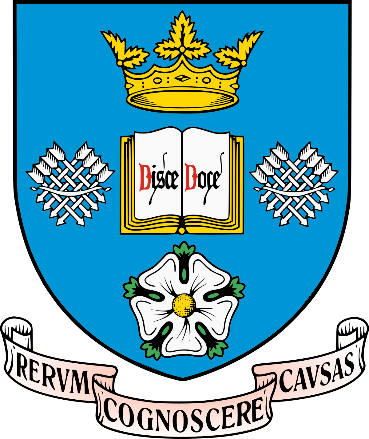 Sheffield University Management SchoolAn Exploration of the Product Image of Ethical ClothingA thesis submitted for the degree of Ph. D. at the Management School – The University of Sheffield.Yuan HongNovember 2021DedicationI dedicate this work to my late grandmother, who never lived long enough to see me complete my PhD but was always proud of me and loved me.Abstract This thesis aims to explore the product image of ethical clothing. While the advancement of ethical clothing is contingent upon the acceptance and support of consumers, our understanding of how consumers perceive ethical clothing remains limited. The study of product image can offer a promising lens through which to uncover the meanings that consumers attach to ethical clothing. However, no research to date has explicitly addressed the product image of ethical clothing. This thesis is therefore the first study to fill this research gap by integrating the notion of product image with ethical clothing research. The key research question is as follows: ‘How can we understand product image in the context of ethical clothing?’ A holistic perspective is adopted to treat product image as a multidimensional concept. In-depth qualitative elicitation interviews were conducted face-to-face and one-to-one with 30 Generation Y participants. The findings of this thesis demonstrate that the product image of ethical clothing consists of the following four key dimensions: the cognitive image, affective image, symbolic image and the perceived benefits and sacrifices, with each dimension encompassing a variety of sub-dimensions and elements. The thesis stresses that the product image of ethical clothing is multidimensional and complex. The product image of ethical clothing represents a picture of ethical clothing in the minds of consumers, and the thesis highlights that it contains paradoxical and conflicting elements. The main theoretical contribution of this thesis is to extend the existing knowledge of ethical clothing by offering a novel perspective to capture consumers’ understanding of ethical clothing from the perspective of product image. Its primary methodological contribution is the use of elicitation techniques in the context of ethical clothing research. The thesis also has practical implications for ethical clothing brands. The findings of this research demonstrate that it is crucial to cultivate a positive and desirable product image. Acknowledgements I would like to express my deep appreciation to my supervisors, Dr Ranis Cheng and Dr Panayiota Alevizou, who provided valuable guidance, inspiration, and constructive criticism throughout my PhD journey. This thesis would have been difficult to complete without their continued support and encouragement. I am also grateful for the guidance and support of Professor Victoria Wells, Dr Navdeep Athwal, and Professor Jerzy Kociatkiewicz. I feel privileged to have worked with you. I would also like to extend my gratitude to my examiners, Dr Caroline Oates and Professor Diana Gregory-Smith, for their valuable comments and suggestions, and for the challenging and inspirational viva. Many thanks to my friends and colleagues who have supported and encouraged me. Special thanks also go to all the participants in my research for kindly taking the time to share their experiences and ideas with me. I would like to thank my parents, who have always supported me, believed in me, and given me unconditional love. Without their understanding and love, I would not have made it this far. Thanks should also go to Dr Bingquan Zhao, my husband and my best friend. Thank you for always believing in me, even when I did not believe in myself.Declaration I, the author, confirm that the Thesis is my own original work and has not been submitted elsewhere in fulfilment of this or any other award.  Table of ContentsList of TablesTable 2-1 Conceptualisation of Ethical Clothing	15Table 2-2 Studies of Consumer Understanding of Ethical Clothing	20Table 2-3 Framework of Product Image	37Table 2-4 Four-Facet Ethical Attributes of Ethical Clothing	40Table 2-5 Key Studies of Conventional Apparel Attributes	45Table 2-6 Consumption Value	50Table 2-7 Conceptualisation of Ethical Clothing’s Cognitive Image	52Table 2-8 Conceptualisation of Ethical Clothing’s Affective Image	55Table 2-9 Conceptualisation of Ethical Clothing’s Symbolic Image	59Table 2-10 Product Image Framework for Ethical Clothing	61Table ‎3-1 Methodological Orientation of This Research	63Table 3-2 The Subjective-Objective Debate of Ontological Assumptions	65Table 3-3 Comparison of Positivism and Interpretivism	67Table 3-4 Comparison of Quantitative Research and Qualitative Research	70Table 3-5 Comparison of Interviewing Styles	76Table ‎3-6 Categories and Examples of Projective Techniques	81Table ‎3-7 Elicitation Tasks in This Thesis	88Table 3-8 Drawing Tasks in This Thesis	90Table ‎3-9 Instructions for Drawing Tasks	94Table 3-10 Sentence Completion Tasks in This Thesis	98Table 3-11 Sentence Stems for Two Cartoon Characters	105Table 3-12 Metaphor-based Photo-sort Tasks in the study	108Table ‎3-13 Elements used in Photographs Sets	111Table 3-14 Outline of Elicitation Interview Protocol	113Table 30-15 Main Sessions of the Interview Guide	116Table 3-16 Definitions of Generation Y	124Table 3-17 Information about Participants	131Table ‎3-18 Frameworks of Qualitative Analysis	145Table 3-19 Stages, Tasks, and Purposes of the Thematic Analysis Framework	148Table 3-20 Types of Codes Used in Data Analysis	150Table ‎3-21 Examples of Code Categories and Codes	153Table 4-1 Findings Regarding the Cognitive Image	162Table 4-2 Ethical Clothing in the Market	194Table 4-3 Findings Regarding the Affective Image	204Table 4-4 Participants’ Expressions Regarding Their Feelings	206Table 4-5 Findings Regarding the Symbolic Image	213Table 4-6 Findings Regarding the Perceived Consumer Benefits and Consumer Sacrifices	245Table 4-7 Dimensions, Sub-Dimensions and Elements Constituting the Product Image of Ethical Clothing	264Table 5-1 Conflicts within the Product Image of Ethical Clothing	273Table 5-2 Image-Offering Discrepancies	285Table 5-3 Comparison between Fashion Items and Product Image of Ethical Clothing	293Table 5-4 Interpretations and Challenges	300Table 6-1 Challenges and Solutions	308List of Figures Figure 1-1 Structure of This Thesis	9Figure 2-1 Three Dimensions of Product Image	30Figure ‎3-1 Categorisation of Elicitation Techniques and Examples	79Figure 3-2 Photographic Stimuli in the Completion Task	101Figure 3-3 Cartoon Stimuli in the Completion Task	102Figure ‎3-4 A Character with Speech Bubble	104Figure ‎3-5 A Character with Speech Bubble	104Figure ‎3-6 Process of Interview Guide Development	114Figure ‎3-7 Drawing Created by Quinn	141Figure ‎3-8 Drawing Created by Matthew	141Figure 3-9 Stages of the Elicitation Qualitative Interviewing	159Figure 4-1 Ethical Shirt as Drawn by Grace	164Figure 4-2 Ethical Shirt as Drawn by Lila	165Figure 4-3 Ethical Shirt as Drawn by Luna	167Figure 4-4 Ethical Shirts as Drawn by Four Participants	171Figure 4-5 Ethical Shirt as Drawn by Quinn	174Figure 4-6 Ethical Shirt as Drawn by Matthew	183Figure 4-7 Ethical Shirt as Drawn by Laura	184Figure 4-8 Ethical Shirt as Drawn by Lynn	190Figure 4-9 Ethical Clothing Consumer as Drawn by James	216Figure 4-10 Ethical Clothing Consumer as Drawn by Glen	217Figure 4-11 Ethical Clothing Consumer as Drawn by Rachel	218Figure 4-12 Ethical Clothing Consumer as Drawn by Yvonne	219Figure 4-13 Ethical Clothing Consumer as Drawn by Stella	220Figure 4-14 Ethical Clothing Consumer as Drawn by Patrick	224Figure 4-15 Ethical Clothing Consumer as Drawn by Lila	225Figure 4-16 Ethical Clothing Consumer as Drawn by Matthew	227Figure 4-17 Ethical Clothing Consumer as Drawn by Grace	228Figure 4-18 Ethical Clothing Consumer as Drawn by Quinn	231Figure 4-19 Ethical Clothing Consumer as Drawn by Anna	232Figure 4-20 Ethical Clothing Consumers as Drawn by Four Participants	233Figure 4-21 Ethical Clothing Consumer as Drawn by Karen	234Figure 4-22 Ethical Clothing Consumer as Drawn by Lindsay	235Figure 4-23 Ethical Shirt as Drawn by Victoria	237Figure 4-24 Ethical Clothing Consumer as Drawn by Veda	239Figure 4-25 Self-Portrait and Ethical Clothing Consumer as Drawn by Matthew	241Figure 4-26 Self-Portrait and Ethical Clothing Consumer as Drawn by Karen	242Figure 4-27 Ethical Shirt as Drawn by Naomi	252Figure 4-28 Ethical Shirt as Drawn by James	253Figure 4-29 A Comparison of a Simple and a Complex Ethical Shirt as Drawn by the Participants	259Figure 4-30 Ethical Shirt as Drawn by Zoe	261Figure 5-1 Original Product Image Framework	268Figure 5-2 Revised Product Image Framework	270Chapter 1. Introduction This chapter will offer an overview of this thesis, and four sections will be included. The first and second sections will discuss the research background and research rationale of this thesis. In the third section, the research aim and research objectives of this thesis will be presented. The last section will introduce the structure of this thesis, offering a brief outline of each chapter. 1.1 Research Background The supply chain within the fashion industry is complex, long and fragmented (Global Fashion Agenda, 2017; Niinimäki, Peters, Dahlbo, Perry, Rissanen and Gwilt, 2020). There are unethical issues occurring throughout the supply chain of garments (Kozar and Hiller Connell, 2013), and each stage of the garment supply chain can exert detrimental ethical impacts on the environment, humans and animals, which will be further discussed in the following parts.The environmental impacts of the fashion industry mainly include water consumption, carbon footprint and chemical pollution (Niinimäki et al. , 2020; Mukherjee, 2015). A large volume of water is consumed by the fashion industry. WRAP estimated that the total water footprint of clothing purchased in the UK was 8 billion cubic metres in 2016 (Waste & Resources Action Programme, 2017); globally, the quantity of water used by the fashion industry is 79 billion cubic metres annually (Environmental Audit Committee, 2019). The greatest quantity of water is consumed during a key stage within the garment supply chain – fibre production (Waste & Resources Action Programme, 2017). For example, cotton is a water-intensive crop (Mukherjee, 2015). Some of the major cotton-growing countries, such as China and India, are facing high or medium degrees of water stress, which are projected to become more severe by 2030 (Global Fashion Agenda, 2017). In addition to fibre production, the stage of textile production also uses a high volume of water (Waste & Resources Action Programme, 2017). As cotton is widely used as a type of natural fibre throughout the garment supply chain (Waste & Resources Action Programme, 2017), cotton production accounts for 95% of global textile production water use (Pfister, Bayer, Koehler, and Hellweg, 2011). It is estimated that the water footprint for one kilogram of cotton – equivalent to the weight of a shirt and a pair of jeans – is 10,000–20,000 litres (Waste & Resources Action Programme, 2017). In terms of carbon footprint, textile production generates 1.2 billion tonnes of CO2 equivalent per year, which is more than the sum of emissions from international flights and maritime shipping (Environmental Audit Committee, 2019). It is estimated that the fashion industry generates 8.1% of global greenhouse gas emissions, and approximately 80% of these emissions are associated with garments (Quantis, 2018). In the UK, the carbon footprint of garments has risen from 24 million tonnes in 2012 to 26.2 million tonnes in 2016 (Waste & Resources Action Programme, 2017). Within the garment supply chain, the highest amount of CO2 is produced at the stage of fibre production, especially of synthetic fibres (Niinimäki et al. , 2020). Natural fibres, such as cotton, linen and hemp, generate a lower carbon footprint than synthetic fibres, but the CO2 emission of natural fibres is influenced by the modes of production (Niinimäki et al. , 2020). For example, 1 tonne of conventional cotton generates 1.8 tonnes of CO2 equivalent, while 1 tonne of organic cotton generates 978 kilograms of CO2 equivalent, which can contribute to 46% reduced global warming potential (Textile Exchange, 2014). With regard to chemical pollution, the manufacturing process of textiles consumes more than 15,000 different chemicals (Roos, Jönsson, Posner, Arvidsson and Svanström, 2019). For example, the rips and tears of jeans are added through the application of chemicals, which can be harmful to the environment (Environmental Audit Committee, 2019). The use of hazardous and acidic chemicals, such as herbicides, insecticides, fertilisers and dyes, can cause chemical pollution of soil and ground water (Mukherjee, 2015). Textile manufacturing generates a large quantity of contaminated water containing hazardous chemicals, which is discharged into rivers and water courses (Environmental Audit Committee, 2019). It is reported that 20% of water pollution can be attributed to textile treatment and dyeing (The Sustainable Business Group, 2015). The contaminated water can spread and bioaccumulate globally (Swedish Chemicals Agency, 2014). For example, durable water repellent (DWR) chemicals are used to manufacture outdoor garment fabrics, and DWRs are based on fluoropolymers, which have been found in the bolides of polar bears and seals living in the remote Arctic region (Peters, Granberg and Sweet, 2014).In addition to the environmental issues, the supply chain of the fashion industry also has substantial impacts on society (Awaysheh and Klassen, 2010). The fashion industry is of a labour-intensive nature (Perry and Towers, 2013), and it is estimated that 25 to 60 million people are directly employed in the sector (Black, 2012). The labour practices within the fashion industry raise a wide range of social issues (Global Fashion Agenda, 2017), including poor labour rights, feminization and gender inequality, and worker exploitation in developing countries (Mukherjee, 2015).Labour rights encompass issues such as health and safety conditions, working overtime, and night shift subcontracting (Environmental Audit Committee, 2019). The initial stages within the garment supply chain have several workplace health and safety issues, including fire hazards, toxic chemicals, and working overtime (Global Fashion Agenda, 2017). The number of recorded injuries in the garment industry is estimated as 1.4 million, and is projected to reach 1.6 million by 2030 (Global Fashion Agenda, 2017). It is pointed out that garment workers in Sri Lanka are forced to work overtime when deadlines are tight (Ruwanpura, 2012). The social impacts of the fashion industry also include issues such as child labour and forced and slave labour (Koszewska, 2011). A study conducted by Pretious and Love (2006) investigated the purchasing ethics within the UK clothing retail section and reported that 43% of respondents, who were responsible for purchasing or sourcing, had encountered garment factories that employed child labour. It is reported that of 71 leading retailers in the UK, 77% think there is a likelihood of modern slavery occurring in their supply chain (Lake, MacAlister, Gitsham and Page, 2016). Women account for the majority of the workforce in the garment sector (Environmental Audit Committee, 2019). However, gender inequality exists in the fashion industry where gender pay gaps are identified (Global Fashion Agenda, 2017), and women working in the sector are suffering from exploitation and are placed at the bottom of the value chain (Environmental Audit Committee, 2019). Women are assigned lower-level positions with lower pay, while men predominated in higher-level positions (Mukherjee, 2015). It is pointed out that all of the chief executives of the Fortune 500 apparel companies are men (Avila, 2015). In developing countries, the fashion industry has witnessed a substantial increase of female labour in the workforce because women are preferred as cheap labour (Mukherjee, 2015). The male-female wage difference is 64.5% in Pakistan and 34.6% in India (Huynh, 2016). Furthermore, 86.9% of women are paid below the minimum wage level in Pakistan, whereas the figure is 26.5% for men (Cowgill and Huynh, 2016). Moreover, a great number of fashion retailers source their garments from countries with low labour costs (Environmental Audit Committee, 2019). There has been a global shift of the garment supply chain to developing countries (Perry and Towers, 2013). Thus, many initial stages (e.g. fibre production and garment manufacturing) within the garment supply chain occur in developing countries where labour costs are lower, such as China, India, and Turkey (Niinimäki et al. , 2020). The majority of the garments in use in the UK are manufactured in Asian countries (Waste & Resources Action Programme, 2017). Due to the increased complexity in global sourcing, the visibility of the garment supply chain is reduced and it is difficult to control ethical issues such as worker exploitation (Perry and Towers, 2013). In these garment-manufacturing countries, such as Malaysia, China, Indonesia, and India, the minimum wage levels within the fashion sector are set far below a living wage – the minimum income for a worker to meet basic everyday needs; for example, the minimum wage in Malaysia is only 54% of the living wage (Clean Clothes Campaign, 2014). This situation can be worsened as many factories fail to comply with the minimum wage levels of the country (Global Fashion Agenda, 2017). The fashion industry has detrimental impacts on animals (Reimers, Magnuson and Chao, 2016). However, the welfare of animals has been ignored by the fashion industry (Reimers et al. , 2016). Animal ethics addresses the relationship between humans and animals, and animal welfare is concerned with how animals experience their lives within the limits set by humans (Plannthin, 2016). Animal welfare considers the physical and mental states of animals during the processes of keeping, breeding, producing, transporting and using them (International Organization for Standardization, 2010). The garment supply chain involves extensive use of animal fibres (Sneddon, Lee, and Soutar, 2010), and the major animal-based fibres and materials used in the fashion industry include angora, down, fur, leather and wool (Global Fashion Agenda, 2017). It is estimated that, every year, more than 50 million animals suffer a cruel death for the use of fur in the fashion industry (BornFreeUSA, 2005). Many animal fibres and materials, such as fur, are not by-products of the meat industry (Gardetti, 2017). Due to the use of animal fibres, farming and handling of animals is an essential part of the production chain (Mukherjee, 2015). Animals used as fibres and materials are raised in a condition far from a natural and idealised way of living (Plannthin, 2016). Animals on fur farms live in dirty and cramped cages (Gardetti, 2017). Moreover, poor farming practices cause the mistreatment of animals (Mukherjee, 2015). For example, wool is widely used in the clothing industry with the largest share of the animal fibre market (Sneddon et al. , 2010). Mulesing, a surgical procedure, is performed to remove the wool-bearing skin from the lambs to prevent flystrike (Lee and Fisher, 2007). However, mulesing is often performed without anaesthetic or analgesics (Phillips, 2009), which causes unnecessary pain and suffering to lambs (PETA, 2020). Transportation methods can also cause suffering to animals. The transportation of animals from farms to slaughterhouses can last for several days, during which animals suffer from thirst, hunger, and trampling (Plannthin, 2016). In addition to the above issues, many animals are harmed or killed for the purpose of testing dyes (Ahuja, Platzek, Fink, Sonnenburg, and Stahlmann, 2010). Due to a variety of unethical issues in the fashion industry, the concept of ethical clothing is proposed to address the negative impacts of fashion on three key factors: the environment, labour and animals (Reimers et al. , 2016; Magnuson, Reimers and Chao, 2017). A piece of garment can be referred to as ethical clothing by recognising and correcting one or more ethical wrongs in the clothing industry. Ethical clothing is conceptualised as those garments that aim to minimise burdens caused by the clothing industry on the environment, labour, and animals, as well as reduce the negative impacts of fast fashion (Reimers et al. , 2016; Magnuson et al. , 2017). Thus, ethical clothing incorporates four dimensions of ethics-related attributes: environmental responsibility, employee welfare, animal welfare, and slow fashion (Reimers et al. , 2016; Magnuson et al. , 2017). A number of business practitioners have taken action to develop ethical clothing. For example, People Tree is a clothing retailer providing ethical clothing options, such as Fair Trade and organic cotton men’s and women’s wear (Goworek, 2011). Ethical fashion remains a niche market (Harris, Roby, and Dibb, 2016; Blanchet, 2018), accounting for 1% of the global fashion industry (Crane, 2016). However, there is a growing demand for sustainable fashion among consumers after the Covid-19 crisis. According to a survey conducted by the Condé Nast Global Custom Insights Team, consumers’ intention to purchase sustainable fashion has increased as the pandemic restrictions lifted (Cernansky, 2021). This has resulted in a shift in consumers’ buying behaviour of fashion after Covid-19. It is reported that 60% of UK and German consumers are spending less on fashion, and 50% of Gen Z and Gen Y European consumers are more inclined to purchase sustainable fashion items (Granskog, Lee, Magnus, and Sawers, 2020).   In closing, the clothing industry has detrimental impacts on the environment, humans and animals. There are a number of unethical issues occurring in the apparel industry throughout the supply chain (Kozar and Hiller Connell, 2013). The environmental and social impacts of the fashion industry are substantial (Mukherjee, 2015; Niinimäki et al. , 2020). Ethical clothing responds to unethical issues in the clothing industry from four dimensions: the environment, labour, animals and fast fashion (Reimers et al. , 2016; Magnuson et al. , 2017). While it is argued that ethical fashion is a niche market (Harris et al. , 2016; Blanchet, 2018), consumers’ demand for ethical clothing is growing since the Covid-19 outbreak. Thus, it is particularly critical to address the concept of ethical clothing in the post-Covid phase. 1.2 Research Justification Exploring what a product means from the perspective of consumers is important (Heffner, Kurani, and Turrentine, 2007). The success of ethical clothing depends on consumers’ supporting and purchasing these products (McNeill and Moore, 2015). However, a limited number of studies have examined consumers’ understanding of and response to ethical clothing (Ritch, 2015; Lundblad and Davies, 2016). The notion of product image offers a promising lens to understand how ethical clothing is understood by people (Pich and Dean, 2015). Product image can reflect the perceptions, feelings and associations residing in consumers’ minds with regard to a product (Dobni and Zinkhan, 1990). As product image is someone’s subjective representation of a product (Zaltman and Coulter, 1995; Coulter and Zaltman, 1994), the exploration regarding the product image of ethical clothing can reflect how ethical clothing is understood and perceived by consumers (Pich and Dean, 2015). Understanding product image is of vital significance for consumer behaviour research (Dobni and Zinkhan, 1990). In terms of sustainable products, product image plays a determining role in consumer decision-making (Guido, Prete, Peluso, Maloumby-Baka and Buffa, 2010; Bennett and Vijaygopal, 2018). For example, in the context of organic food, it is noted that consumers perceived initiative food in a favourable and positive way – innovative, healthy, environmentally-friendly, and sophisticated; thus, consumers are inclined to utilise the symbolic meanings of organic food and adopt this innovation to deliver matching information about their self-concepts (Hwang, 2016). As another example, in the context of environmental-friendly automobiles, it is found that the product image could influence participants’ intention and willingness to adopt and purchase electric vehicles (Schuitema, Anable, Skippon and Kinnear, 2013; Bennett and Vijaygopal, 2018). Thus, it is important to examine the product image of ethical clothing to understand how consumers perceive ethical clothing. Within the sustainability research, the notion of product image has been examined in the context of organic food (e.g. Guido et al. , 2010), hybrid electric vehicles (e.g. Heffner et al. , 2007), and electric automobiles (e.g. Burgess, King, Harris and Lewis, 2013; Bennett and Vijaygopal, 2018; Kurani, Caperello, TyreeHageman and Davies, 2018). It can be acknowledged that consumers associate multi-layered meanings with ethical products (Burgess et al. , 2013; Kurani et al. , 2018) and the product image can shape consumers’ responses toward sustainable products (Guido et al. , 2010; Bennett and Vijaygopal, 2018). However, despite the findings regarding the product image of sustainable products such as organic food and electric automobiles, this research acknowledged that the study of product image in the context of ethical clothing is relatively new and nascent. Sustainable products from different sectors will be interpreted and responded to in different ways by consumers (McDonald, Oates, Thyne, Alevizou and McMorland, 2009). Consumers perceive unethical food as directly linked to their health, while unethical clothes are not seen as leading to personal harms (Joergens, 2006). Thus, it is critical to conduct the study of product image specific to the context of ethical clothing. While ‘ethical clothing’ is considered as an old topic from an academic perspective (Magnuson et al. , 2017), this research noted that the notion of product image has not been explicitly studied in the context of ethical clothing, and our understanding of the cognitive, affective and symbolic meanings assigned by consumers to ethical clothing remains limited. Consumers tend to ascribe different meanings to the sustainability of general products and sustainability in the context of clothing (Hill and Lee, 2012). In addition, the ‘symbolic nature’ of ethical clothes can be more evident in comparison to other sustainable products such as organic food (Valor, 2007). In closing, it is critical to understand what a product means from the perspective of consumers (Heffner et al. , 2007). As Heffner et al.  (2007) point out, ‘There is risk in assuming we know what a new product symbolizes to consumers or what an existing product means to new buyers’ (p. 398). The study of product image can offer a promising lens to examine ethical clothing from consumers’ perspective. However, there is a dearth of research exploring product image in the context of ethical clothing. Thus, the aim of this thesis is to explore the product image of ethical clothing. 1.3 Research Aim and Objectives The research aim of this thesis is to explore the product image of ethical clothing. The key research question of this thesis is ‘how can we understand product image in the context of ethical clothing?’ The research objectives of this thesis lie in the following aspects: to explore the cognitive image of ethical clothing by finding out consumers’ beliefs about the attributes of ethical clothing; to understand the affective image of ethical clothing by exploring consumers’ feelings and emotional interpretations of ethical clothing;to examine the symbolic image of ethical clothing by learning about the symbolic associations attached to ethical clothing. 1.4 Organisation of the thesis This thesis consists of six chapters, and the structure of this thesis is as follows (as can be seen in Figure 1-1). Figure 1-1 Structure of This ThesisChapter two reviews the literature on ethical clothing and product image to develop a theoretical framework for the exploration of product image. Chapter three discusses the methodological orientation of this thesis in terms of the ontological stance, the epistemological stance, research strategy and design, sampling method, and data analysis methods. In chapter four, the findings regarding the dimensions, sub-dimensions, and elements that constituted the product image of ethical clothing are presented. Chapter five provides interpretations and discussions of the findings. Chapter six is the concluding chapter, wherein theoretical and methodological contributions, practical implications, and limitations of this thesis are addressed. In addition, the direction for further research is discussed.  Chapter 2. Literature ReviewThe research aim of this thesis is to explore the product image of ethical clothing. Thus, this chapter will review the literature on ethical clothing (e.g. Reimers et al. , 2016) and product image (e.g. Dobni and Zinkhan, 1990). This chapter will first discuss the concept of ethical clothing and address the research gap within the literature on ethical clothing, which forms the research aim of this chapter —the study of product image. Secondly, this chapter will examine the conceptualisation and complexity of product image in terms of its definitions, dimensions and elements, based on a multi-dimensional perspective, and a framework for examining product image will be presented. Thirdly, with a focus on ethical clothing, a Product Image Framework will be refined to guide the exploration regarding the product image of ethical clothing. This chapter will conclude with a summary of the research aims and the research objectives of this thesis.  Ethical Clothing This section will first discuss the conceptualisation of ethical clothing. The terminological inconsistencies and ambiguities within the literature on ethical clothing will be presented, and a definition of ethical clothing will be provided. Secondly, this section will address the complexity of exploring ethical clothing from the perspective of consumers. The research gap identified will inform the research aim of this thesis—to explore the product image of ethical clothing. Conceptualisation of Ethical Clothing It is acknowledged that ethical clothing is a multi-dimensional concept (Jägel, Keeling, Reppel and Gruber, 2012). However, ethical clothing is a concept that is difficult to define (Joergens, 2006) as there is terminological inconsistency and ambiguity within the literature on this subject (Reimers et al. , 2016). An array of conceptual terms have been identified and employed to address the term ‘ethical clothing’ (Carey and Cervellon, 2014), and examples of these terms include ‘socially responsible clothing’ (e.g. Gam, Ma, and Banning, 2014), ‘sustainable clothing’ (e.g. Balderjahn, Peyer, and Paulssen, 2013), ‘sustainable fashion’ (e.g. Lundblad and Davies, 2016), ‘green clothing’ (e.g. Cervellon and Wernerfelt, 2012), ‘eco-fashion’ (e.g. Niinimäki, 2010), as well as ‘ethical clothing’ (e.g. Jägel et al. , 2012) and ‘ethical fashion’ (e.g. Joergens, 2006). It is noted that different terms, such as ‘ethical fashion’, ‘sustainable fashion’, and ‘eco-fashion’ are often employed in an interchangeable manner within the extant literature (Henninger, Alevizou, and Oates, 2016; Lundblad and Davies, 2016). For example, Joy, Sherry Jr, Venkatesh, Wang, and Chan (2012) use ‘ethical’ and ‘sustainable’ as synonyms, whereas Carey and Cervellon (2014) employ ‘ethical clothing’ and ‘ethical fashion’ interchangeably. Thus, the terminology used within ethical clothing research is inconsistent (Reimers et al. , 2016).Within the lexicon of ethical clothing, many terms tend to imply a narrow perspective on addressing the negative impacts of clothing. For example, ‘green clothing’ refers to clothing attempting to reduce environmental impacts by using recycled and biodegradable fibres (Shen, Richards, and Liu, 2013); ‘eco-clothing’ refers to apparel that incorporates social and environmental principles (Chan and Wong, 2012); ‘sustainable clothing’ is defined as garments made with respect to one or several aspects of social and environmental sustainability (Goworek, Fisher, Cooper, Woodward, and Hiller, 2012); ‘socially responsible’ clothing is conceptualised as apparel that minimises both social and environmental impacts (Gam et al. , 2014). These terms are human-centric as they focus on humans rather than other forms of life (Peattie and Belz, 2013) and are primarily concerned with humans’ duties towards the ecosystems while overlooking animal welfare (Heeger and Brom, 2001). In contrast, the term ‘ethical clothing’ is an umbrella concept that can consist of a variety of ethical characteristics, such as sustainable manufacturing and environmentally friendly materials (Carey and Cervellon, 2014). From a holistic perspective, Reimers et al.  (2016) offer an encapsulating definition of ethical clothing as ‘clothing that seeks to minimise its negative impacts on the environment, animals, and/or clothing workers’ (p. 383). In comparison to other terms, ‘ethical clothing’ carries a greater depth of meaning by addressing the negative impacts of clothing on not only the environment and society but also animals. As ethical clothing refers to the manufacturing of clothes seeking to minimise its negative impact on the environment, society and animals, it is important to identify the strategies that deal with these negative impacts and incorporate these strategies into the conceptualisation of ethical clothing (Reimers et al. , 2016). However, there is no consensus regarding which dimensions of strategies are comprised in the notion of ethical clothing (Reimers et al. , 2016). Joergens (2006) defines ethical fashion as ‘clothes that incorporate Fair Trade principles with sweatshop-free labour conditions while not harming the environment or workers, by using biodegradable and organic cotton’ (p.361). The definition proposed by Joergens (2006) implies a focus on the environmental and social dimensions. Nevertheless, focusing on environmental friendliness and labour welfare will lead to a limited understanding of ethical clothing (McNeill and Moore, 2015). It has been pointed out that there is a lack of holistic conceptualisation of sustainable fashion (Henninger et al. , 2016). Reimers et al.  (2016) build on extant literature and conceptualise ethical clothing as garments integrating four dimensions of strategies: environmental responsibility, employee welfare, animal welfare, and slow fashion. The conceptualisation offered by Reimers et al.  (2016) represents an inclusive approach to understanding ethical clothing (Magnuson et al. , 2017). According to Reimers et al.  (2016), ethical clothing refers to clothing that seeks to minimise its negative impact on the environment, labour and animals through four dimensions of strategies, including environmental responsibility, employee welfare, animal welfare, and slow fashion. Each of these strategies can comprise a variety of measures and practices.Firstly, environmental responsibility is concerned with the environmental impact of ethical clothing. Ethical clothing can be manufactured from organic materials (e.g. organic cotton, hemp, and bamboo), which are produced without the use of environmentally harmful chemicals, such as pesticides, chemical fertilisers, and other toxic chemicals (Joergens, 2006; Goworek et al. , 2012). Organic materials are more environmentally friendly because the production of organic materials does not create by-product pollutants, such as solvents, bleach, heavy metals, and formaldehyde (Reimers et al. , 2016). In addition, ethical clothing can be produced with biodegradable materials (Wiederhold and Martinez, 2018). In contrast to biodegradable materials, some synthetic fabrics are often produced with non-renewable resources and harmful chemicals (Scaturro, 2008). Ethical clothing can be made from recycled fabrics reclaimed from used garments (Shen et al. , 2013), as well as from up-cycled materials obtained from pre-consumer waste and post-use industrial waste (Goworek et al. , 2012). In addition to the green materials, the issue of dyeing is also addressed as ethical clothing is dyed with natural dyes (McNeill and Moore, 2015). Ethical clothing is produced in a resource-efficient way (Chan and Wong, 2012), so that the usage of resources is reduced (Common Objective, 2016). Secondly, employee welfare addresses the welfare and rights of workers involved in the garment supply chain. Ethical clothing emphasises the benefits and rights of workers (Lundblad and Davies, 2016), focusing on issues such as wages, working hours, workplace safety and child labour (Shen, Wang, Lo, and Shum, 2012), as well as fair trade and sweatshop-free labour (Goworek et al. , 2012). Ethical clothing promotes wages and working conditions for workers (Common Objective, 2016) and is concerned with the trading conditions and rights of marginalised producers (Goworek, 2011). Ethical clothing can be locally made and requires little transportation and benefits the local economy (Shen et al. , 2013). Thirdly, animal welfare considers the direct duties of human beings toward animals—beings capable of awareness or sentience (Heeger and Brom, 2001). The clothing industry exerts negative impact on animals in numerous forms, such as the killing and harming animals for fur or leather materials (Ahuja et al. , 2010), as well as damaging the ecosystems in which they live (Nagurney and Yu, 2012). Ethical clothing attempts to improve animal rights (Common Objective, 2016). Ethical clothing uses vegan materials, which contain no leather or other animal products (Shen et al. , 2013). Ethical clothing can also be produced with an animal-friendly process free of animal testing (Reimers et al. , 2016). In addition, the by-products of making ethical clothing will not harm the ecosystem that on which wildlife relies (Reimers et al. , 2016). Fourthly, slow fashion refers to seasonless fashion items that are not manufactured under the fast fashion business model and are not produced to respond to fast changing fashion trends (Watson and Yan, 2013). Ethical clothing aims to reduce the adverse impacts of fast fashion (Common Objective, 2016). Ethical clothing is designed and manufactured with high quality (Pookulangara and Shephard, 2013). In contrast to fast fashion apparel, the lifecycle of ethical clothing is extended (Lundblad and Davies, 2016). The styles of ethical clothing are designed to be durable and not respond to the current fashion trends (Joergens, 2006), and the designs are seasonless and can be worn for years (Watson and Yan, 2013). Thus, the number of seasons and speed of production cycles for ethical clothing is reduced (Ozdamar Ertekin and Atik, 2015).To summarise, ethical clothing is an umbrella concept (Carey and Cervellon, 2014) and this thesis adopts the conceptualisation proposed by Reimers et al.  (2016). From a holistic perspective, Reimers et al.  (2016) define ethical clothing from two facets: 1) the negative impact that ethical clothing aims to address and 2) the strategies that ethical clothing can adopt to address the negative impact. According to Reimers et al.  (2016), ethical clothing refers to clothes that seek to minimise the negative impact on the environment, society, and animals, and the negative impact can be addressed through four dimensions of strategies: environmental responsibility, labour welfare, animal welfare, and slow fashion (Table 2-1). As illustrated in Table 2-1, each dimension of strategies can consist of a variety of ethical practices. For example, environmental responsibility can be achieved through the use of organic materials, biodegradable materials, and a resource-efficient manufacturing process; employee welfare can be fulfilled by paying garment workers fair wages and ensuring decent working conditions. This multi-dimensional definition seems to be a stringent conceptualisation, but this does not imply that the author only focused on the particular ethical clothing items that met the entire criteria. The conceptualisation proposed by Reimers et al.  (2016) represents an inclusive approach to addressing ethical clothing (Magnuson et al. , 2017). Table 2-1 Conceptualisation of Ethical ClothingBased on Reimers et al. (2016)Complexity of Ethical ClothingClothing is a complicated consumer product (Mitchell, 1999) and it is more than a tool for physical and safety functions (Veblen and Galbraith, 1973). In addition to its utilitarian functions, such as providing warmth and protection (Armstrong, Niinimäki, Kujala, Karell, and Lang, 2015), clothing also possesses emotional meanings (Colls, 2004) and symbolic properties (Lennon, Johnson, Noh, Zheng, Chae, and Kim, 2014). The emotional and symbolic qualities of clothing matter as much as its physical and functional properties. Ethical clothing is not an exception. The complexity of studying ethical clothing is heightened because ethical clothing does not merely comprise conventional clothing attributes but also incorporates ethical attributes (i.e.  environmental responsibility, employee welfare, animal welfare, and slow fashion) (Reimers et al. , 2016; Magnuson et al. , 2017).Clothing is emotion-laden, and emotional experiences are associated with the shopping and wearing of clothing (Colls, 2004; Moody, Kinderman, and Sinha, 2010) as well as the disposal of clothing (Kwon, Choo, and Kim, 2020). The physical and visual features of garments can elicit consumers’ positive and negative emotional responses (Moody et al. , 2010); in turn, consumers’ emotional states can also be reflected and reinforced by the physical and visual features of the clothing they choose to put on (Barnard, 2002; Roach and Eicher, 2011). For example, it is maintained that ‘the wearing of what are perceived as happy, joyous lines and colours may be used in an attempt to change a person’s mood, from down-hearted and melancholic’ (Barnard, 2002, p. 60). The practices of choosing and wearing garments are also closely related to individuals’ emotional states (Colls, 2004). For example, it is observed that female consumers will have a positive feeling with ‘the correct choice of clothing’ (Guy and Banim, 2000, p. 316). The study of consumers’ feelings is of significance for consumer behaviour, because feelings can influence consumers’ purchasing intentions and decisions (O'Shaughnessy and O'Shaughnessy, 2002). Clothing is symbol-laden (Belk, Bahn, and Mayer, 1982) and rich symbolic meanings are assigned to clothing (Anand and Kaur, 2018). Understanding the symbolic meanings of clothing is important, as it is maintained that the prime essence of clothing is its symbolic properties rather than its utilitarian functions (Wilson, 1985). Clothing represents a significant form of non-verbal symbols (Ostberg, 2012) which function as a silent language through which meanings about the wearer are created, communicated and understood (Auty and Elliott, 1998). What an individual wears is constantly on display (Badaoui, Lebrun, and Bouchet, 2012). Thus, garments are referred to as the visible self (Sontag and Schlater, 1982) and the second skin (Belk, 1988). Clothes have become an important vehicle for self-expression (Badaoui et al. , 2012). According to Davis (2013), what an individual wears represents a visible metaphor for the wearer. Clothing can be used by wearers to express meanings about themselves to other individuals (O’Cass, 2001), and an array of meanings about the wearer can be conveyed including age and gender (McCracken, 1990), identity and personality (Sontag and Lee, 2004; O'Cass and Siahtiri, 2013), as well as social status and achievement (Veblen and Galbraith, 1973). For example, female consumers were known to utilise garments to reveal and conceal certain aspects of their identity (Guy and Banim, 2000). Garments are used as a channel; for self-expression not only by young consumers (Au, Lee, and Au, 2007; Piacentini and Mailer, 2004) but also by consumers from other age groups (Michaelidou and Dibb, 2006; Thomas and Peters, 2009;). The study of symbolic meanings is of vital significance for consumer behaviour research because consumers’ beliefs regarding the symbolic benefits of a product can contribute to the development of their preferences (Aaker, 1999). Thus, clothing is a complicated consumer product (Mitchell, 1999) that encompasses emotional and symbolic meanings. Ethical clothing is not an exception. Since ethical clothing ultimately pertains to the clothing product category, the emotional and symbolic meanings—which assume vital significance for clothing—cannot be overlooked. Heffner et al.  (2007) note that ‘there is risk in assuming we know what a new product symbolizes to consumers or what an existing product means to new buyers’ (p. 398). Thus, it is critical to capture what ethical clothing means to consumers. The topic of ‘ethical clothing’ is considered to be an old theme within academic research (Magnuson et al. , 2017). However, it is noted that ‘producers and designers still lack knowledge of what the consumer desires and values in the eco-fashion field’ (Niinimäki, 2010, p.150). As it is suggested that limited studies have been conducted to thoroughly explore and uncover the meanings of ethical clothing from the perspective of consumers (Hiller Connell, 2011; Ritch, 2015), a number of recent studies (e.g. McNeill and Moore, 2015; Ritch, 2015; Zane, Irwin, and Reczek, 2016; Wiederhold and Martinez, 2018; Meng and Leary, 2021) have explored consumers’ understanding of ethical clothing (as can be seen in Table 2-2). Table 2-2 Studies of Consumer Understanding of Ethical ClothingAs ethical clothing is an umbrella term (Carey and Cervellon, 2014), this thesis has selected and reviewed peer-reviewed academic ethical clothing research that focused on consumers’ understanding of ethical clothing and contained one or more of the following keywords: eco clothing/fashion, green clothing/fashion, environmentally friendly clothing/fashion, socially responsible clothing/fashion, sustainable clothing/fashion, slow clothing/fashion, as well as ethical clothing/fashion. As demonstrated in Table 2-2, previous literature on ethical clothing (e.g. Hiller Connell, 2010, 2011; Chan and Wong, 2012) has offered insight into consumers’ beliefs about the intrinsic features (e.g. the material and design) and extrinsic attributes (e.g. the material and design) of ethical clothing. However, fewer findings were revealed to uncover consumers’ emotional responses (e.g. scepticism) toward ethical clothing and the symbolic properties of ethical clothing that consumers associate with ethical clothing. With regard to consumers’ perceptions regarding the intrinsic attributes of ethical clothing, Hiller Connell (2010) revealed that participants connected eco-conscious clothing with certain types of fibres, including organic cotton and hemp. This finding was echoed by a study conducted by Hiller Connell (2011) focusing on a segment of individuals who self-identified as socially responsible apparel consumers. Hiller Connell (2011) found that environmentally preferable fibres was a major green characteristic that participants associated with eco-conscious garments, and environmentally friendly fibres were defined as organic cotton, hemp, recycled fibres, natural fibres, and non-manufactured fibres. Hiller Connell (2010) found that participants associated eco-conscious apparel with unstylish and counterculture design, which was described as ‘loose fitting’, ‘flowy’, ‘unconstructed’, and ‘baggy’ (p. 283). In particular, Hiller Connell (2010) reported that participants considered it difficult to find eco-conscious clothing for work and formal events. Hiller Connell (2011) found that participants connected the sustainability of apparel with classic and basic style rather than trendiness and fashion. The unfashionable image of ethical clothing was also acknowledged by the research conducted by Wiederhold and Martinez (2018), finding that participants perceived ethical clothing as being produced in linen and in muted colours, and considered it as untrendy and unfashionable. In terms of durability, Hill and Lee (2012) suggested that participants perceived sustainable clothing as long-lasting. In terms of consumers’ perceptions regarding the extrinsic characteristics of ethical clothing, Hiller Connell (2010) found that eco-conscious clothing was deemed expensive by many participants. The association between ethical clothing and a premium price was identified by subsequent studies (e.g. Chan and Wong, 2012; Ritch, 2015). For example, Chan and Wong (2012) suggested that participants connected eco-fashion with a premium price and Ritch (2015) also reported that participants perceived sustainability in the context of fashion as costly. In addition to the price, Hiller Connell (2010) observed that participants perceived the availability of eco-conscious apparel as limited and thus considered it time-consuming and effort-consuming to acquire eco-conscious apparel. Wiederhold and Martinez (2018) also found that participants perceived ethical clothing as having limited availability. Hiller Connell (2011) found that participants associated eco-consciousness of apparel with environmentally preferable sources, such as second-hand, eco-conscious companies, local and independently operated shops, and home sewing. Moreover, Hiller Connell (2011) reported that participants were concerned about the country of origin, and many participants perceived apparel made in the USA (where the study was conducted) as more eco-conscious than those manufactured in developing countries because of the reduction in transportation and stricter environmental regulations. With respect to consumers’ emotional responses toward ethical clothing, scepticism was found to be associated with ethical clothing. Hill and Lee (2012) reported that some participants expressed scepticism regarding sustainability in the apparel industry, feeling doubtful about the authenticity of claims of sustainability, and this finding was echoed by the research conducted by Ritch (2015), suggesting that some participants expressed sceptical feelings. Wiederhold and Martinez (2018) also reported that participants expressed negative emotions toward ethical clothing, such as scepticism, untruthfulness, and uncertainty. While negative emotions were expressed toward ethical clothing, positive feelings were also stated. Ritch (2015) revealed that some participants connected sustainable fashion products with guilt-free emotions. In terms of consumers’ understanding of the symbolic properties of ethical clothing, Niinimäki (2010) found that participants associated clothes with their own self-concepts, and Niinimäki (2010) argued that ‘clothing has to interconnect strongly to a person’s own self-image and identity, and eco-clothing is no exception’ (p.160). In the study conducted by Hiller Connell (2011), one participant made the following comment: ‘﻿a lot of eco-conscious clothing seems to be made for a very particular type of consumer—like a counter-culture, sub-culture type and not for people who are mainstream, style conscious people’ (p.282). This finding implied that the unstylish and counterculture design was not only related to the functional attributes of ethical clothing but also the symbolic meanings. Jägel et al.  (2012) found that ethical clothing could be used by participants to express and construct different aspects of their self-conceptualisation. Kang and Kim (2013) reported that psychological risk and social risk were directly related to consumer attitude toward environmentally sustainable clothes, and it was argued that consumers had concerns over the possible negative effects of ethical clothing on their self-conceptualisation as well as the negative attitude of their partners as a result of purchasing ethical clothing. A study conducted by Zane et al.  (2016) could offer some insight into the importance of symbolic properties for ethical clothing. Zane et al.  (2016) found that participants who ignored ethical attributes in their decision-making associated negative characteristics with consumers of ethical clothing, in spite of the fact that they had never met. It was suggested that a consumer who was reluctant to purchase ethical clothing denigrated other individuals who purchase ethical clothing, and ethical clothing buyers were perceived in a negative manner, associated with unfavourable traits, such as being odd, boring and unfashionable (Zane et al. , 2016). Wiederhold and Martinez (2018) acknowledged that participants associated ethical clothing with hippie people and the German word ﻿’oko’—a negative image of environmentalists. The extant literature on consumers’ understanding of ethical clothing is fragmented. While a number of studies (e.g. McNeill and Moore, 2015; Ritch, 2015; Wiederhold and Martinez, 2018; Zane et al. , 2016) have been conducted to uncover consumers’ understanding of ethical clothing, these studies primarily revolved around consumers’ perceptions regarding the intrinsic and extrinsic apparel attributes of ethical clothing such as its material, design, price, and availability. However, there are a limited number of findings revealing consumers’ emotional responses toward ethical clothing and the symbolic meanings associated with these products. As pointed out by previous research (e.g. Hiller Connell, 2011; Ritch, 2015), it is critical to investigate how consumers perceive the attributes and ethical characteristics of ethical clothing. Meanwhile, since ethical clothing by nature is clothing, the emotional and symbolic meanings of ethical clothing cannot be overlooked. It is crucial to explore how a product is understood by consumers and what cognitive, affective and symbolic meanings are associated with a product by consumers (Dobni and Zinkhan, 1990). Although some initial but heuristic findings regarding the affective and symbolic meanings of ethical clothing have been reported in recent studies (e.g. Zane et al. , 2016; Wiederhold and Martinez, 2018), no attempt has been made to holistically understand the cognitive, affective and symbolic meanings of ethical clothing from the perspective of consumers. Thus, there is a need to take a holistic perspective and explore the cognitive, affective and symbolic meanings that consumers attach to ethical clothing. Within consumer research, it is acknowledged that the notion of product image can reflect consumers’ subjective interpretations of an object (Dobni and Zinkhan, 1990). The study of image is ultimately a consumer-oriented perspective (Padgett and Allen, 1997). Thus, exploring product image within the context of ethical clothing can offer a promising lens for investigating how consumers perceive the topic. However, the construct of product image has not been explicitly applied to the research of ethical clothing. The image of an object is someone’s subjective representation of the object (Coulter and Zaltman, 1994; Zaltman and Coulter, 1995) and can reflect how an object is understood by people (Pich and Dean, 2015). It is important to capture how a product is perceived by consumers (i.e.  the product image) because ‘people react to what they think rather than fact’ (Ahmed, 1991, p. 332); for example, the image of an object can influence a consumer’s purchasing behaviour (Nair, 2008). Therefore, this research aims to explore the product image of ethical clothing. In conclusion, clothing is a complicated product category and ethical clothing is no exception. The complexity of addressing ethical clothing is heightened by the fact that it consists of not only conventional clothing attributes but also ethical characteristics. It is crucial to capture what ethical clothing means to consumers and a number of research projects have been conducted to capture the meanings of ethical clothing from the perspective of consumers (e.g. Zane et al. , 2016; Wiederhold and Martinez, 2018). However, the body of knowledge regarding consumers’ understanding of ethical clothing is fragmented. Clothing encompasses emotional and symbolic qualities; nevertheless, our understanding of the emotional and symbolic meanings that consumers attach to ethical clothing remains limited. Therefore, it is important to take a first-person perspective and explore not only the cognitive meanings but also the emotional and symbolic meanings of ethical clothing. The notion of product image can offer a promising and holistic lens to uncover the cognitive, affective and symbolic meanings of a product (Dobni and Zinkhan, 1990). However, the notion of product image has not been applied to the literature on ethical clothing. Therefore, this thesis will fill the gap by integrating product image into the research of ethical clothing. The notion of product image will be further examined in the following sections.  Product Image As discussed in the previous section, this thesis aims to explore the product image of ethical clothing. This section focuses on the concept of product image. Firstly, this section will begin by summarising a definition of product image based on a review and a discussion of different approaches to conceptualising product image. Secondly, this section will present the multi-dimensional nature of product image and examine the dimensions that are encompassed in the notion of product image. Conceptualization of Product Image It is acknowledged that the notion of ‘image’ was first crystalised in writing by authors Gardner and Levy in 1955 within the context of consumer behaviour research (Dobni and Zinkhan, 1990). Gardner and Levy (1955) focused on brand image and proposed that consumers’ feelings, ideas and attitudes toward a brand can constitute the ‘image’ of the brand. In subsequent image studies, the notion of image has been applied not only to a brand (e.g. Parker, 2009), but also to a wide spectrum of inanimate objects: a country (e.g. Maher and Carter, 2011), a university (e.g. Arpan, Raney, and Zivnuska, 2003), a political party (e.g. Pich and Dean, 2015), a tourism destination (e.g. Baloglu and McCleary, 1999), a store (e.g. Baker, Grewal, and Parasuraman, 1994), a corporation (e.g. Flavián, Guinaliu, and Torres, 2005), and a product or a product category (e.g. Govers and Schoormans, 2005; Guido et al. , 2010). The image of an object has been referred to differently in these contexts, and examples include brand image, university image, destination image, store image, and product image. With a wide variety of ‘images’ originating from different contexts, the conceptualisation of image is ambiguous and complex (Patterson, 1999; Gallarza, Saura, and Garcı́a, 2002; Cho and Fiore, 2015). As the aim of this research is to explore the product image of ethical clothing, the complexity surrounding the conceptualisation of ‘image’ is heightened by the fact that in image research, the terms ‘product image’ and ‘brand image’ are often used interchangeably, blurring the distinction between the concept ‘brand’ and the concept ‘product’ (Dobni and Zinkhan, 1990). For example, Pich and Armannsdottir (2018) argued that brand image can be viewed as a consumer’s ‘perceptions about an organisation, product or brand’ (p. 36). However, brand and product represent two different concepts: a ‘brand’ is defined as ‘a name, term, sign, symbol or design, or a combination intended to identify the goods and services of one seller or group of sellers and to differentiate them from those of competitors’ (Kottler, 2000, p. 404), whereas a ‘product’ refers to a distinct unit that is distinguishable by size, price or appearance (Kotler, 1997) and a ‘product category’ describes a generic type or group of products that includes various related products (Belk et al. , 1982; Schmitt and Dube, 1992). For example, Burberry is a clothing brand; a trench coat is a product category; a Burberry trench coat is a clothing product. In this sense, ethical clothing can be treated as a product category due to its conceptualisation. Ethical clothing is defined as clothing that ‘seeks to minimise its negative impact on the environment, employees and animals via processes that include, but are not limited to, slow fashion’ (Reimers et al. , 2016, p. 388). A number of clothing brands are providing ethical clothing options and examples of these brands include Eileen Fisher, People Tree, and Komodo (Goworek, 2011; Watson and Yan, 2013; Lundblad and Davies, 2016). Thus, ethical clothing can be considered as a product category consisting of garments incorporating ethics-related attributes. Therefore, this research adopts the term ‘product image’ rather than ‘brand image’ to specifically examine the image of ethical clothing, and there is a need to review and examine the existing approaches to conceptualising product image and the limitations within these approaches to propose a definition of product image. There are three categories of research which have explicitly employed the notion of ‘product image’: the research of image congruence (e.g. Sirgy and Danes, 1982), the research of country-of-origin effect (e.g. Wang, Li, Barnes, and Ahn, 2012), and the research of a particular product category (e.g. Chen-Yu and Kincade, 2001). These three categories of research adopt the notion of product image to address different aspects of consumer behaviour. Firstly, within the literature on image congruence, product image is investigated in relation to its congruence with consumers’ self-conceptualisation (Sirgy and Danes, 1982), and product image is defined as a consumer’s perception of a product (Birdwell, 1968). Secondly, product image has also been examined in the literature regarding the country-of-origin effect (e.g. Parameswaran and Pisharodi, 1994; Wang et al. , 2012), and product image is defined as consumers’ perceptions of a particular country’s products (Parameswaran and Pisharodi, 1994) or consumers’ total beliefs about the products from a certain country (Nagashima, 1970; Nagashima, 1977). Thirdly, product image has been investigated in the research of a certain product category, such as apparel products (e.g. Chen-Yu and Kincade, 2001) and sustainable food (e.g. Haas, Schnepps, Pichler, and Meixner, 2019). Within this stream of research, product image is defined as the consumers’ overall perception of the product (Chen-Yu and Kincade, 2001). While the foregoing three categories of literature have applied product image to a variety of research contexts, this research notes that there is a dearth of research offering a thorough discussion regarding the conceptualisation of product image, and that the definitions provided by previous works (e.g. Chen-Yu and Kincade, 2001) are generic and broad, which cannot contribute to a comprehensive understanding of product image. Due to the lack of product image definitions, this research draws on the literature on brand image and destination image to better map a definition of product image, and the rationale is multi-fold. To start with, the term ‘product image’ is used in an interchangeable manner with ‘brand image’ (Dobni and Zinkhan, 1990), and the notion of brand image has been widely examined (Zhang, 2015). Thus, the review of brand image can provide a promising lens for mapping the definition of product image. Furthermore, this research also draws on the literature on destination image due to the parallels between tourism destinations and ethical clothing. Tourism destinations are defined as a ‘consumer product’ that ‘is composed of a number of multi-dimensional attributes’ (Hu and Ritchie, 1993, p. 26); moreover, the role of symbolism has been noted both in the context of tourism destinations (Waitt, 1996) and in the field of clothing (Kaiser, 1997). Destination image represents a well-studied topic (Gallarza et al. , 2002; Alcañiz, García, and Blas, 2009), and tourism destinations and ethical clothing are both consumer products by nature, which consist of both tangible and intangible characteristics and components. Thus, the study of destination image can contribute to the conceptualisation of product image. Authors (e.g. Keller, 1993; Hosany, Ekinci, and Uysal, 2006) from the disciplines of brand image and destination image have provided a spectrum of definitions of image. Based on the foregoing rationale, the following parts will review brand image and destination image to shed light on the conceptualisation of product image. Although some studies (e.g. Graeff, 1997; Islam and Rahman, 2016) treated image as a synonym for user imagery, which refers to the characteristics assigned to the users of a specific product (Grubb and Hupp, 1968; Sirgy, 1982; Sirgy, Grewal, Mangleburg, Park, Chon, Claiborne, Johar, and Berkman, 1997), the image of an object is often defined as an encapsulating notion (Patterson, 1999). Within branding research, brand image is defined as consumers’ perceptions and associations of a brand (Keller, 1993) as well as the beliefs held by consumers about a brand (Kotler, 1997). Within tourism research, destination image refers to individuals’ knowledge, feelings and global impressions about a destination (Baloglu and McCleary, 1999) and tourists’ beliefs and feelings about a destination (San Martín and Del Bosque, 2008). It is pointed out that the destination image is a ‘mental picture’ of a destination in the minds of consumers and reflects what consumers ‘think or feel subjectively about a state as a vacation destination’ (Ahmed, 1991, p. 331). While these definitions from the contexts of brand image and destination image differ in terms of wording, they typically share the notion proposed by Dobni and Zinkhan (1990), who identify the key features that characterise the construct of image: 1) the image of an object is held by consumers; 2) the image of an object is subjective and consists of consumers’ interpretation of the commercial object; and 3) the image of an object is consumers’ perception of reality. The image of an object is a multi-dimensional construct consisting of manifold dimensions (Parker, 2009). However, there is ambiguity and inconsistency regarding which dimensions are encompassed in the notion of image (Alcañiz et al. , 2009). Previous literature exploring product image (e.g. Sirgy, 1985; Chen-Yu and Kincade, 2001; Wang et al. , 2012; Haas et al. , 2019) operationalised product image with different approaches, and this research categorised these approaches into two types: a uni-dimensional approach and a two-dimensional approach. With a uni-dimensional approach, previous research (e.g. Chen-Yu and Kincade, 2001; Wang et al. , 2012; Haas et al. , 2019) examined product image in terms of consumers’ perceptions toward the functional attributes and other product-related characteristics the product, such as the combination of durability, design and workmanship (Wang et al. , 2012) or the combination of price, store name and country of origin (Chen-Yu and Kincade, 2001). In a more recent study, Haas et al.  (2019) investigated the product image of cow milk and soy milk with a uni-dimensional approach, and the product image of milk was measured in terms of the functional and performance attributes, such as freshness, health benefits and taste. While a uni-dimensional approach to exploring product image places the focus on the internal and external product-related attributes and characteristics, a two-dimensional approach expands the scope of research beyond the functional and physical product attributes to include the personification and emotional characteristics of a product. With a two-dimensional approach, Sirgy (1985) distinguished two forms of product image: the first form refers to the functional and physical attributes associated with a product, such as quality and price, and the second form is concerned with the product personality assigned to a product, such as friendliness, modernity and youthfulness. Defining the product image with human personality traits manifests the personification of the product (Dobni and Zinkhan, 1990) and the product is treated as if it was a human being. However, some subsequent studies (e.g. Ericksen and Sirgy, 1992; Graeff, 1996a) took a narrow perspective and employed the notion of product image with a focus on its latter form—the product personality, whereas the functional components were overlooked. The two-dimensional approach adopted by Hsieh, Pan, and Setiono (2004) treated product image as a notion consisting of functional dimension (e.g. durability) and emotional dimension (e.g. fun and excitement). Based on the review of product image literature (e.g. Sirgy, 1985; Chen-Yu and Kincade, 2001; Wang et al. , 2012; Haas et al. , 2019), product image was operationalised as either a uni-dimensional or a two-dimensional construct. However, drawing on the literature on brand image (e.g. Cian and Cervai, 2011) and destination image (e.g. Hosany et al. , 2006), ‘image’ can be treated as a three-dimensional notion (Figure 2-1). As illustrated in Figure 2-1, the image of an object (i.e. a brand or a destination) can consist of three dimensions: the cognitive dimension, the affective dimension, and the symbolic dimension. This research aims to explore the product image of ethical clothing, and ethical clothing is ultimately apparel products, which not only serve utilitarian functions but also carry emotional and symbolic meanings (Lennon et al. , 2014). Thus, it is critical to explore the product image of ethical clothing from a holistic perspective, and a three-dimensional approach is appropriate for the research aim of this thesis. With a three-dimensional approach, product image is treated and operationalised to consist of three dimensions: the cognitive dimension, the affective dimension and the symbolic dimension (Cian and Cervai, 2011). Figure 2-1 Three Dimensions of Product ImageBased on Cian and Cervai (2011)Firstly, the cognitive dimension of an image refers to consumers’ beliefs about the attributes of an object (Pike and Ryan, 2004; Hosany et al. , 2006). Therefore, the cognitive dimension is characterised as attribute-based (Echtner and Ritchie, 1993). Attributes are ‘descriptive features that characterize the product’ (Keller, 2003, p. 596). The attributes of an object mainly describe its tangible, physical and functional benefits and costs, for example, the quality, the price and the performance (Sirgy, 1982; Homer, 2008). Secondly, the affective dimension of an image is defined as consumers’ feelings associated with an object (Kim and Yoon, 2003) as well as consumers’ emotional interpretations of an object (Dobni and Zinkhan, 1990; Baloglu and Brinberg, 1997). Thirdly, in terms of the symbolic dimension of product image, there is a lack of explicit definition. This may be due to the fact that the symbolic dimension of the image has been overlooked in image research (Cian and Cervai, 2011). The symbolic dimension of the image addresses the symbolic associations that consumers assign to an object (Poiesz, 1989; Cian and Cervai, 2011). Thus, the symbolic dimension of the image depicts what the object means symbolically in the eyes of consumers (Durgee and Stuart, 1987). As the image of an object is a multi-dimensional construct, the interrelationship between different dimensions has been noted and discussed in studies (Schuitema et al. , 2013; Grubb and Grathwohl, 1967). It is argued that cognitive image, such as the appearance and form of an object, can shape its affective image (Gartner, 1994; Ryan and Cave, 2005) and symbolic image (Kujala and Nurkka, 2012). It has been found that consumers’ beliefs regarding the functional attributes of an object can influence consumers’ perception of the affective and symbolic meanings of the object (Graham-Rowe, Gardner, Abraham, Skippon, Dittmar, Hutchins, and Stannard, 2012; Schuitema et al. , 2013). For example, according to Van Rompay (2008), a product in a rounded shape is generally associated with features of being secure or being emotional; Graham-Rowe et al.  (2012) report that contact with a collection of utilitarian functions can create different affective experiences. On the other hand, the affective image and symbolic image are not merely a product of the cognitive image (Grubb and Grathwohl, 1967). Although the affective image can be influenced by the cognitive image (Ryan and Cave, 2005), the cognitive and affective dimensions of the image may be inconsistent (Wang et al. , 2012). Consumers’ feelings toward an object are not entirely a consequence of its physical features (Ryan and Cave, 2005). Due to the interconnection between different dimensions, it is critical to take a holistic rather than a fragmented perspective to address the product image. In other words, it is favourable to explore the three dimensions of product image within one study to provide a better understanding of the meanings that consumers attach to ethical clothing. In summary, building on literature on product image (e.g. Chen-Yu and Kincade, 2001), brand image (e.g. Keller, 1993; Cian and Cervai, 2011) and destination image (e.g. San Martín and Del Bosque, 2008), the definition of product image can be mapped as consumers’ subjective interpretations and representations of a product, which can include consumers’ perceptions, feelings and associations toward a product. From a holistic perspective, product image is treated as a three-dimensional construct consisting of three dimensions: cognitive dimension, affective dimension, and symbolic dimension (Cian and Cervai, 2011). There is interconnection between different dimensions of product image (Grubb and Grathwohl, 1967; Schuitema et al. , 2013). Thus, the study of product image can holistically reflect how an object is understood by people (Pich and Dean, 2015). However, there is a research gap as no attempt has been made to explicitly apply the notion of product image in the context of ethical clothing. Our understanding of consumers’ perceptions, feelings and associations toward ethical clothing is limited and fragmented. Therefore, this research will integrate the concept of product image into ethical clothing research. The exploration of product image represents a holistic perspective of addressing consumers’ perceptions, feelings and associations toward ethical clothing. Elements of Product Image As product image is treated as a three-dimensional construct consisting of cognitive, affective and symbolic dimensions (Cian and Cervai, 2011), this section will further examine what elements are contained in each dimension in greater detail. The image of an object consists of a variety of elements (Wijaya, 2013). According to Keller (1993), brand image can reflect different types of associations in the minds of consumers and comprises three key elements: attributes, benefits and attitudes. The first element ‘attributes’ includes both product-related attributes, which refer to features and characteristics that constitute the functional and physical part of the product, and non-product-related attributes, which refer to external characteristics of the product, such as the price and the package (Keller, 1993). The second element ‘benefits’ is concerned with what consumers believe the product or service can do for them, and three forms of benefits are identified to contribute to the brand image: functional benefits (intrinsic advantages of product or service consumption), experiential benefits (emotional advantages of product or service consumption) and symbolic benefits (extrinsic advantages of product or service consumption) (Keller, 1993). The third element ‘attitudes’ relates to consumers’ overall evaluations of the attributes and benefits of the product or service (Keller, 1993). While the framework proposed by Keller (1993) can provide a foundation from which to investigate product image, this framework is not without flaws, which can be demonstrated in four aspects. Firstly, while Keller (1993) delineates the key elements constituting the brand image, the nature of these elements has not been distinguished, especially in terms of the non-product-related attributes. Keller (1993) classifies the notion of user imagery as a non-product-related attribute, while other researchers (e.g. Govers and Schoormans, 2005; Parker, 2009; Allen, 2002) emphasise the symbolic nature of user imagery and categorise user imagery as a component of the symbolic dimension of the image. Thus, this research distinguishes the element ‘consumer imagery’ from other non-product-related attributes (e.g. price and country of origin) and classifies consumer imagery as an element within the symbolic dimension of image. Secondly, Keller (1993) treats consumers’ attitude toward a product or service as an element of the brand image. Attitude is defined as consisting of three components: a cognitive facet, an emotive facet and a behavioural facet (Solomon, 2010). The cognitive facet is concerned with consumers’ beliefs about a product; the emotive facet refers to consumers’ feelings toward a product; the behavioural facet involves consumers’ intentions in relation to a product (Solomon, 2010). Thus, the cognitive and emotive components of the notion ‘attitude’ overlap with the cognitive and the affective dimension of the notion ‘image’. In addition, as the image of an object reflects consumers’ subjective representation and interpretation of the object (Dobni and Zinkhan, 1990), the behavioural facet of attitude, which examines consumers’ intention of purchasing a product, does not align with the conceptualisation of the notion of ‘image’. Thus, this research does not include ‘attitude’ as an element of product image.  Thirdly, Keller (1993) lays focus on what consumers think the brand can do for them and considers consumers’ association regarding the ‘benefits’ that a brand can provide to them as a key element of the brand image. As the image of an object is a ‘picture’ of the object, the picture can be positive, negative, or both (Wijaya, 2013); however, Keller (1993) emphasises the positive aspect of the picture whereas the negative aspect of the picture is overlooked. Consumers are concerned with not only what can be received (i.e.  the benefits) but also what will be given (i.e.  the sacrifices) in the consumption of a certain product, and consumers’ overall assessment regarding what is received and what is given can explain why consumers choose to purchase or not purchase the product (Sheth, Newman, and Gross, 1991; Bettman, Luce, and Payne, 1998). Thus, it is critical to address not only consumers’ association about the benefits of a product but also consumers’ associations regarding the sacrifices involved in a product. Thus, this research draws on the works of Zeithaml (1988) and incorporates the notion of consumer sacrifice into product image as a key element. The element of sacrifice is concerned with consumers’ perception regarding ‘what is given’ in the consumption of a product (Zeithaml, 1988, p.14). While the element ‘benefits’ are the advantages that a consumer can gain from the purchase of a certain product (Keller, 1993), the element ‘sacrifices’ refers to the sacrifices that consumers perceive to make when purchasing a certain product (Baker, Parasuraman, Grewal, and Voss, 2002). As the image of an object can be positive or negative (Wijaya, 2013), the element of ‘sacrifice’ can serve as a meaningful additive, which can reveal the negative aspect of the image whilst the element of ‘benefits’ can reflect the positive aspect of the image. Fourthly, Keller (1993) identifies three types of benefits that can be associated with a product: functional benefits, experiential benefits and symbolic benefits, and these benefits emphasise what the product can do for consumers. According to Keller (1993), functional benefits refer to the intrinsic advantages of product consumption; experiential benefits relate to the emotional advantages of product consumption and include positive feelings such as pleasure, and symbolic benefits concern the extrinsic advantages of product consumption and relate to social approval and self-expression. Within the framework of Keller (1993), functional benefits and experiential benefits are derived from the product-related attributes of the product, while symbolic benefits are connected with the non-product-related attributes, such as the consumer imagery of the product. However, this three-dimensional approach to exploring consumer benefits is deficient, and it has been pointed out that a fuller perspective integrating multiple dimensions of consumer benefits has more advantages for understanding consumer behaviour (Sweeney and Soutar, 2001). In light of the literature on consumption value (e.g. Sheth et al. , 1991; Sweeney and Soutar, 2001; Miller, Yan, Jankovska, and Hensely, 2017), the benefits obtained from product consumption include a variety of dimensions, such as functional benefits, social benefits, emotional benefits, epistemic benefits and conditional benefits. The concept of consumption value proposed by Sheth et al.  (1991) can provide a meaningful perspective to explore the product image in terms of the elements of benefits and sacrifices. In addition, the content of consumption value can also be adapted based on the focus of research due to its flexibility (Park and Rabolt, 2009). Based on the foregoing discussion, this research draws on previous image research in the field of brand image and destination image as well as in consumption value, especially the works of Cian and Cervai (2011), Keller (1993), Zeithaml (1988), Dobni and Zinkhan (1990), and Sheth et al.  (1991) and develops a framework consisting of three dimensions and seven elements to explore the product image (as can be seen in Table 2-3). Firstly, the cognitive dimension consists of consumers’ beliefs about three elements: product-related attributes, non-product-related attributes, and benefits and sacrifices ( Zeithaml, 1988; Sheth et al. , 1991; Keller, 1993). Product-related attributes are features of the product (e.g. design and material); non-product-related attributes are external characteristics of the product (e.g. price, package, and country of origin); benefits and sacrifices refer to what the product can do for consumers and what consumers will have to give for the product. Secondly, the affective dimension encompasses two elements: consumers’ feelings toward the product and emotional interpretations of the product (Dobni and Zinkhan, 1990). Feeling and emotion carry different meanings: emotion refers to an intense affect (Jansson-Boyd, 2010), whereas feeling is context-specific and is triggered by a particular environment (Nair, 2008). However, the notions of feeling and emotion have been employed in an interchangeable manner (Hansen, Christensen, and Lundsteen, 2007) and this is also true for image research, where emotion, emotional response and feeling are all used as synonyms (e.g. Baloglu and Brinberg, 1997; Kim and Yoon, 2003). Thus, while this research recognised the difference between feelings and emotions, this research will use feelings and emotional responses interchangeably.Thirdly, in terms of the symbolic dimension, while some earlier researchers (e.g. Wright, Claiborne, and Sirgy, 1992) posit that symbolic image is composed of the ideal user image of an object, many subsequent studies (e.g. Patterson, 1999; Govers and Schoormans, 2005; Allen, 2002; Parker, 2009; Kujala and Nurkka, 2012) treated the symbolic dimension as a construct consisting of two elements: the personality of the object and the user imagery of the object. Personality traits of an object refer to a set of human attributes such as friendliness, modernity, and youthfulness assigned to an object by consumers (Sirgy, 1985), while user imagery is defined as associations established with the typical users of an object within the mind of consumers (Allen, 2002). Table 2-3 Framework of Product ImageBased on Cian and Cervai (2011), Keller (1993), Zeithaml (1988), Dobni and Zinkhan (1990), and Sheth et al. (1991)To summarise, the product image is operationalised as a notion consisting of three dimensions: the cognitive dimension, the affective dimension, and the symbolic dimension, which will also be referred to as the cognitive image, the affective image, and the symbolic image. Within each dimension, a variety of key elements are included. The cognitive image will address consumers’ beliefs about the product-related and non-product-related attributes of a product as well as consumers’ beliefs about the consumer benefits and sacrifices of the product consumption. The affective image is concerned with consumers’ feelings about a product and their emotional interpretations toward a product. The symbolic image relates to what the product means in the minds of consumers, and the symbolic image consists of the consumer imagery of the product and the product personality. As this thesis aims to explore the product image of ethical clothing, the framework of product image informs the key research question of this thesis: what are the dimensions and key elements that constitute the product image of ethical clothing? However, there is a lack of research focusing on the product image in the context of ethical clothing. Thus, the following section will address how to apply the notion of product image in the research of ethical clothing.  Product Image in the Context of Ethical ClothingThe notion of product image is a new perspective for the study of ethical clothing. While previous sections have discussed the conceptualisations and dimensions of ‘image’ within a more general research background (e.g. brand image, destination image, and product image), this section will focus on ethical clothing and examine how to apply the notion of product image into the study of ethical clothing. The study of product image can offer more insight into consumers’ understanding and interpretation of ethical clothing; however, no attempt has been made to investigate the product image in the context of ethical clothing. It is maintained that the key dimensions and sub-dimensions constituting the image will differ due to the difference of product category (Cho and Fiore, 2015); thus, the following sections will further discuss the application of product image in the context of ethical clothing. In particular, as this research takes a three-dimensional view (Cian and Cervai, 2011) to explore the product image, the following sections will deliberate on the approaches to exploring the elements within the cognitive image, affective image and symbolic image of ethical clothing. Cognitive Image In light of previous literature regarding the cognitive image (e.g. Baloglu and McCleary, 1999; Keller, 2001; Pike and Ryan, 2004; Hosany et al. , 2006; Keller, 1993), the cognitive image of ethical clothing is concerned with consumers’ beliefs and thoughts about the product-related and non-product-related attributes of ethical clothing. The cognitive image is attribute-based (Echtner and Ritchie, 1993). Within the research of ethical clothing, the notion of cognitive image has not been explicitly investigated, and there is a lack of guidance on how to investigate the cognitive image of ethical clothing and what elements are contained in the cognitive image. As the cognitive image is defined with reference to the attributes of a product (Prayag, 2012), it is crucial to first gain an understanding of the product-related and non-product-related attributes in the context of ethical clothing, which can serve as an underlying framework for capturing the elements constituting the cognitive image of ethical clothing. Although no efforts have been made to explore the product image of ethical clothing, previous literature on the subject (e.g. Jägel et al. , 2012; Jegethesan, Sneddon, and Soutar, 2012; Koszewska, 2013; Moon, Youn, Chang, and Yeung, 2013; Ogle, Hyllegard, and Yan, 2014) pointed out that consumers will take account of not only ethical attributes but also conventional attributes when evaluating such products. Thus, the following parts will discuss the ethical apparel attributes and conventional apparel attributes of ethical clothing, which can offer a frame of reference for identifying and understanding the cognitive image of ethical clothing. With regards to the attributes ethical apparel, Reimers et al.  (2016) and Magnuson et al.  (2017) have identified four key ethics-related attributes of ethical clothing: environmental responsibility, employee welfare, animal welfare and slow fashion (as can be seen in Table 2-4). Table 2-4 Four-Facet Ethical Attributes of Ethical Clothing (Magnuson et al., 2017, p. 417)The environmental responsible attributes measure the environmental footprints of ethical clothing, which are concerned with four issues: the materials used, the by-products from the production, the energy efficiency, and the level of recycling. The employee welfare attributes address the labour rights and benefits of ethical clothing, which consist of four elements: fair wage, fair working conditions, the non-use of child labour, and sweatshop-free labour. Animal welfare attributes pertain to the impacts of ethical clothing on three aspects of animals’ wellbeing: no animals are used for the materials of ethical clothing, no animals are used for dye and bleach testing, and no animals are endangered by the by-products. Slow fashion attributes concern the longevity and durability of ethical clothing, which include four characteristics: the stretch and shape is durable, and the design is durable, so that ethical clothing can be worn and will be desired for a few seasons. The four-facet ethical attributes proposed by Reimers et al.  (2016) and Magnuson et al.  (2017) is a holistic perspective of addressing ethical clothing and will be used by this research to explore consumers’ beliefs regarding the ethical aspects. Ethical attributes can partially reflect how ethical clothing is perceived by consumers (Phau, Teah, Sneddon, Soutar, and Lee, 2014). In addition to the ethical attributes, conventional apparel attributes are also crucial for consumer research (Magnuson et al. , 2017) because consumers will consider both conventional attributes and ethical attributes when evaluating ethical clothing (Jägel et al. , 2012; Jegethesan et al. , 2012; Ogle et al. , 2014; Koszewska, 2013; Moon et al. , 2013). Some attempts have been made to investigate both ethical attributes and conventional apparel attributes in the context of conventional clothing (e.g. Miller et al. , 2017) and ethical clothing (e.g. Magnuson et al. , 2017). Miller et al.  (2017) explored the role of traditional attributes and social-cause attributes in consumers’ purchasing intention of denim jeans. Miller et al.  (2017) categorised apparel attributes into two groups: traditional apparel attributes and social cause attributes; in this study, the traditional apparel attributes included price, sewn quality, fit, comfort, brand, style, fibre content, trims, country of origin, functionality, and durability. This approach adopted by Miller et al.  (2017) of classifying conventional apparel attributes was too broad, which failed to further categorise traditional attributes into more specific types. On the other hand, Magnuson et al.  (2017) identified three key categories of conventional apparel attributes: the physical attributes (e.g. durability, colour, and style), the cost attributes, and the extrinsic attributes (e.g. brand name, country of origin, and store). The scope of the conventional apparel attributes examined in the study of Magnuson et al.  (2017) was not inclusive, as some important tangible and intangible characteristics comprising a garment were overlooked. To explore the cognitive image of ethical clothing, which reflects consumers’ beliefs about not only the ethical attributes but also the conventional apparel attributes of ethical clothing, it is crucial to draw on previous literature on apparel attributes to build a frame of reference in identifying and understanding the consumers’ beliefs about the apparel attributes in the context of ethical clothing. Within the research of apparel attributes, authors (e.g. Hugo and van Aardt, 2012; Hopfer and Istook, 2016) have proposed a variety of approaches to understand and classify the conventional apparel attributes (as can be seen in Table 2-5). Table 2-5 Key Studies of Conventional Apparel AttributesDrawing upon the previous literature on apparel attributes (e.g. Hopfer and Istook, 2016; Swinker and Hines, 2006), this research notes that two dimensions can be employed to identify and classify the conventional apparel attributes: the tangible/intangible dimension and the intrinsic/extrinsic dimension. The first dimension—tangible/intangible dimension—is concerned with whether the apparel attributes are tangible or intangible. Tangible apparel attributes of clothing are considered physical and are observable through consumers’ sensory receptors (Fiore and Ogle, 2000), and the alteration of tangible attributes will lead to the change of the garment (Eckman et al. , 1990; Swinker and Hines, 2006). On the other hand, intangible apparel attributes of clothing do not constitute a physical composition of the clothing (Swinker and Hines, 2006); thus, the change of intangible attributes will not alter the garment itself. Examples of tangible attributes include colour, fabrics and design features (Fiore and Ogle, 2000), and examples of intangible attributes are the price and the brand (Eckman et al. , 1990). The second dimension is the intrinsic/extrinsic dimension, which can be used to identify whether the apparel attributes are intrinsic or extrinsic to the garment (Eckman et al. , 1990; Hopfer and Istook, 2016). Intrinsic attributes are defined as inherent to the garment, which are added during the manufacturing process, while extrinsic attributes are described as external to the garment, which are applied by manufacturers, retailers, or consumers (Eckman et al. , 1990). Intrinsic apparel and extrinsic attributes can be both tangible and intangible. Examples of intrinsic attributes include fabrics, durability and comfort ( Swinker and Hines, 2006; Hugo and van Aardt, 2012; Jeong and Lee, 2014; Hopfer and Istook, 2016), whereas extrinsic attributes consist of attributes such as brand, price, country of origin, and store (Eckman et al. , 1990; Swinker and Hines, 2006; Hopfer and Istook, 2016). In addition, as discussed in 2.2.2 Elements of Product Image, based on previous literature on brand image (e.g. Keller, 1993) which maintains that the image of an object includes participants’ beliefs regarding the consumer benefits of the object, this research also draws on the literature on consumer sacrifices (e.g. Zeithaml, 1988) and integrates the concept of consumer sacrifices into product image. In this research, perceived consumer benefits and consumer sacrifices are operationalised as a key dimension constituting the product image of ethical clothing, and perceived consumer benefits and consumer sacrifices address consumers’ associations regarding the benefits and sacrifices involved in the consumption of ethical clothing. Ethical clothing consumption includes the purchase of clothing that incorporates ethical principles, such as environmentally friendly manufacturing and fair trade (Jägel et al. , 2012). To understand consumer behaviour in the context of ethical clothing consumption, it is important to capture consumers’ beliefs regarding what ethical clothing can and cannot do for them in terms of personal benefits and sacrifices, and the reason is that consumers’ overall assessment of what is received and what is given involved in product consumption can explain why consumers choose to purchase or not purchase a certain product (Sheth et al. , 1991; Bettman et al. , 1998). Consumers will associate two types of benefits with green clothing: 1) societal benefits, which refer to the welfare of others—the environment, the community and human beings, and 2) personal benefits, which are concerned with self-interests and individual desired ends (Song and Kim, 2019). Although it is suggested that biospheric concern (a concern for the environment) and altruistic concern (a concern for the benefits of others) can drive ethical clothing consumption (Jägel et al. , 2012; Jacobs, Petersen, Hörisch, and Battenfeld, 2018), it is argued that clothing buying is not an altruistic behaviour and will not be driven by the sustainability of clothing alone (Harris et al. , 2016). It is maintained that ‘the purchase of ERC (environmentally responsible clothing) is almost as likely to occur as the result of self-interest as it is trying to protect the well-being of the environment’ (Reimers, Magnuson, and Chao, 2017, p. 125). Thus, operationalising the notion of product image as comprising consumers’ perceptions regarding the personal benefits and sacrifices is particularly critical for ethical clothing research. Perceived benefits can reflect what consumers think ethical clothing can do for them, which revolve around consumers’ beliefs regarding what can be received from the consumption of ethical clothing. In ethical clothing research, personal benefits can include skin tolerance of organic fabrics, product quality, uniqueness, self-esteem and status enhancement (Jacobs et al. , 2018; Song and Kim, 2019). On the other hand, perceived sacrifices can mirror what consumers think they will have to give up for the consumption of ethical clothing. In ethical clothing research, personal sacrifices can be identified with reference to the attributes of ethical clothing such as poorly fitting, uncomfortable and unstylish garments, of limited availability, restricted styles and high price tags (Hiller Connell, 2010; McNeill and Moore, 2015; Harris et al. , 2016). This research integrates perceived consumer benefits and consumer sacrifices into the notion of product image to consider not only what consumers believe can be received but also what they perceive to be given in the consumption of ethical clothing. The product image can be positive, negative or both (Wijaya, 2013). With perceived consumer benefits and consumer sacrifices added to the product image framework, the product image can reflect both the positive and negative sides of consumers’ mental representation of ethical clothing. Thus, perceived sacrifices and perceived benefits are operationalised as key dimension constituting the product image of ethical clothing. Consumers benefits are defined as a vital element of the product (Das, Prakash, and Khattri, 2016). It is an initial attempt to integrate perceived consumer benefits and perceived consumer sacrifices into the notion of product image, which has not been explicitly examined in the context of ethical clothing. Thus, it is crucial to build on previous literature to develop a frame of reference, which can be utilised by this research to capture the elements of perceived consumer benefits and consumer sacrifices within the product image of ethical clothing. This research draws upon the literature on consumption value (e.g. Sheth et al. , 1991; Lai, 1995; Park and Rabolt, 2009) because it is suggested that this concept is flexible and its content can be adapted based on the focus of research (Park and Rabolt, 2009). Consumption value is based on a comparison between the ‘give’ (consumer sacrifices) and ‘get’ (consumer benefits) components involved in the consumption of a product (Turel, Serenko, and Bontis, 2010; Biswas and Roy, 2015); thus, the understanding of consumption value can offer a meaningful perspective to identify perceived benefits and perceived sacrifices. In addition, as it is maintained that clothing can provide functional, emotional and symbolic benefits (O’Cass, 2000; Johnson, Schofield, and Yurchisin, 2002; Ostberg, 2012; Tsaousi and Brewis, 2013) and the multi-dimensions within consumption value can function as a promising lens to explore the product image of ethical clothing. It is crucial to distinguish between the notion of ‘consumption value’ and the concept of ‘value’. While value is defined as ‘desirable transsituational goals varying in importance, which serve as a guiding principle in the life of a person or other social entity’ (Schwartz, 1992, p. 21), consumption value is defined as consumers’ perceptions of the various benefits involved in the consumption of a product (Sheth et al. , 1991). Consumption value considers consumers' choice as a function of the fulfilment of multiple consumption value (Biswas and Roy, 2015). Sheth et al.  (1991) propose five types of consumption value as follows: 1) functional value related to the functional, utilitarian or physical performance and attributes of a product; 2) social value related to the benefits derived from the positive or negative associations with specific social groups; 3) emotional value related to the feelings and affective states aroused by a product; 4) epistemic value referring to the satisfaction of curiosity, novelty, and desire for knowledge; and 5) conditional value that is concerned with the benefits provided by a product in specific situation or circumstances (as can be seen in Table 2-6). Table 2-6 Consumption Value(Sheth et al., 1991)The framework proposed by Sheth et al.  (1991) has been employed by many subsequent studies to explore the consumption value of products in a variety of contexts, such as digital artefacts (e.g. Turel et al. , 2010), environmentally-friendly products (e.g. Biswas and Roy, 2015; Lin and Huang, 2012), and apparel (e.g. Kim and Lim, 2001; Park and Rabolt, 2009; Miller et al. , 2017). As it is suggested that the notion of consumption value is of flexibility and its content can be adapted in accordance with the research topic of interest (Park and Rabolt, 2009), some dimensions of examining consumption value have been added or developed based on the original framework proposed by Sheth et al.  (1991). Lai (1995) points out that some crucial dimensions are overlooked in the framework of Sheth et al.  (1991) and delineates a multi-dimensional typology of generic consumption benefits including eight components: functional benefits, social benefits, affective benefits, epistemic benefits, aesthetic benefits, hedonic benefits, situational benefits, and holistic benefits. Turel et al.  (2010) integrate the dimension of playfulness value to adapt to the study of consumption value of digital artefacts. Within the research context of apparel, some researchers (e.g. Sweeney and Soutar, 2001; Miller et al. , 2017) highlight the dimension of monetary value to specifically address consumers’ perceptions regarding the economic advantages and disadvantages of the product consumption in terms of whether the product is reasonably priced and offers value for money. While monetary sacrifice refers to the price that consumers have to pay to obtain a product, non-monetary sacrifices include the costs of time, efforts, searching and physically obtaining the product (Zeithaml, 1988), which can also be considered an important dimension for consumption value. In addition, Kim and Lim (2001) emphasise the dimension of self-expressive value to reflect consumers’ beliefs about the benefits and sacrifices involved in product consumption in terms of self-expression and the pursuit of fashion. Furthermore, Park and Rabolt (2009) categorise the epistemic value into two sub-dimensions: the hedonic seeking value and the novelty seeking value; the hedonic seeking focuses on the hedonic pleasure of product consumption, whereas novelty seeking is concerned with the pursuit of newness. To summarise, the notion of cognitive image has not been explicitly examined in the context of ethical clothing or general clothing; therefore, there is a lack of guidance in how to explore the cognitive image of ethical clothing. Because of this research gap, this thesis drew on literature on ethical clothing (e.g. Reimers et al. , 2016; Magnuson et al. , 2017), apparel attributes (e.g. Hugo and van Aardt, 2012; Hopfer and Istook, 2016; Miller et al. , 2017), and consumption value (e.g. Sheth et al. , 1991; Lai, 1995; Kim and Lim, 2001) to build the conceptualisation as well as the guidance on the exploration of ethical clothing’s product image (as can be seen in Table 2-7). The cognitive image of ethical clothing refers to consumers’ beliefs about the conventional and ethical attributes of ethical clothing as well as their beliefs about the consumer benefits and consumer sacrifices of ethical clothing consumption. This thesis will operationalise the notion of cognitive image as comprising the dimension of consumers’ beliefs about consumer benefits and sacrifices. This will be an initiative to address product image. This thesis will fill the research gap by uncovering the cognitive image of ethical clothing, which forms the first key research objective of this thesis. Table 2-7 Conceptualisation of Ethical Clothing’s Cognitive ImageAffective Image Based on previous literature on affective image (e.g.; Dobni and Zinkhan, 1990; Baloglu and McCleary, 1999; Keller, 2001; Kim and Yoon, 2003), the affective image of ethical clothing is defined as consumers’ feelings and emotional interpretations of ethical clothing. It is crucial to explore the affective image of ethical clothing because business practitioners and academic researchers may not emotionally perceive ethical clothing in the same way that consumers do (Desmet, Overbeeke, and Tax, 2001). The study of affective image is still new and nascent in ethical clothing research. Some previous studies have provided initial and meaningful insight into consumers’ emotional responses toward ethical clothing and ethical clothing consumption, such as feeling confused and frustrated (Shaw and Tomolillo, 2004), feeling guilt-free (Jägel et al. , 2012), feeling helpless and annoyed (Hassan, Shaw, Shiu, Walsh, and Parry, 2013), feeling good (Lundblad and Davies, 2016), feeling powerless (McNeill and Moore, 2015; Wiederhold and Martinez, 2018), and feeling disgusted (Meng and Leary, 2021). However, there is a dearth of research specifically focusing on the affective image of ethical clothing and how to explore it. Thus, it is important to draw on previous research of affective image in other research contexts to summarise an approach that can be used to thoroughly capture consumers’ feelings and emotional interpretations of ethical clothing. To start with, the affective image comprises consumers’ feeling responses, which can encompass a multitude of mental experiences, and examples include pleasure, hope, acceptance, happiness, and mistrust (Hansen et al. , 2007). Within the literature on brand image (e.g. Martínez and Pina, 2005; Martínez, Montaner, and Pina, 2009; Cho and Fiore, 2015), the affective dimension of the brand image has received limited attention compared to the cognitive dimension of brand image (Cho, Fiore, and Russell, 2015a). The affective dimension of the brand image can be captured with a variety of approaches: whether the brand can satisfy consumer desire (Chang and Chieng, 2006), whether the brand is exciting and fun (Low and Lamb, 2000; Faircloth, Capella, and Alford, 2001), whether the brand is satisfactory (Weiss, Anderson, and Maclnnis, 1999; Martínez et al. , 2009), and whether the brand can trigger pleasant emotional associations (Roberts, 2005; Cho and Fiore, 2015; Cho et al. , 2015a). On the other hand, within the literature on destination image (e.g. Pike and Ryan, 2004; San Martín and Del Bosque, 2008), the P-A-T (Pleasure-Arousal Theory) (Russell, 1980; Russell and Pratt, 1980; Russell and Barrett, 1999) has been used as a frame of reference to understand consumers’ feelings toward the destination. While Mehrabian and Russell (1974) use P-A-D (pleasure, arousal and dominance) to describe people’s basic dimensions of emotional responses, the PAT (Russell, 1980; Russell and Pratt, 1980; Russell and Barrett, 1999) uses a two-dimensional circumplex framework consisting of two dimensions: pleasure and arousal. Extensive studies have argued that emotion is a two-dimensional construct (Mano, 1997). Thus, the pleasure-displeasure dimension (whether the feeling is pleasant/positive or unpleasant/negative) and the arousing-sleepy dimension (whether the feeling is arousal or calming) (O'Shaughnessy and O'Shaughnessy, 2002). Thus, a feeling can be described by two dimensions: the level of pleasantness and the level of arousal (Desmet et al. , 2001); for example, the feeling of excitement is a combination of pleasant and arousing (Baloglu and Brinberg, 1997). In terms of the pleasure-displeasure dimension, feelings can be categorised into two groups: pleasant feelings (e.g. happy, delighted, excited, calm, relaxed, glad, pleased, content, at ease, satisfied, and fun) and unpleasant feelings (e.g. tired, anxious, bored, depressed, sad, frustrated, angry, tense, and guilty) (Russell, 1980; Richins, 1997). With regard to the arousing-sleepy dimension, feelings can also be classified into two categories: feelings with high levels of arousal (e.g. distressed, annoyed, and excitement) and feelings with low levels of arousal (e.g. content, calm, and bored) (Russell, 1980; Sheth et al. , 1991). Thus, from the perspective of PAT, the affective image can range on a positive-negative spectrum between positive and negative (Hawkins and Mothersbaugh, 2015) as well as on an arousal-calming continuum from arousal to sleepy (Russell, 1980; Sheth et al. , 1991). While the PAT can be used to guide the exploration of consumers’ feelings toward ethical clothing, this model is often used in a quantitative research context (e.g. Pike and Ryan, 2004; San Martín and Del Bosque, 2008) and cannot provide sufficient insight into the understanding of consumers’ feelings. Thus, this research also draws on models and approaches in the literature of emotion, such as the six affective classes (Ekman, 1993), the emotional classification scheme (Plutchik, 1991) and the semantic profile (Scherer, 2005), which can offer meaningful direction in identifying consumers’ feelings toward ethical clothing. Ekman (1993) proposes six basic emotions: anger, fear, sadness, enjoyment, disgust and surprise. On the other hand, Plutchik (1991) classifies emotions into eight basic groups: joy, trust, fear, surprise, sadness, disgust, anger, and anticipation. Scherer (2005) argues ‘how many emotions are there? I submit that there is currently no answer to this question’ (p.707). Scherer (2005) formulates a semantic profile that indexes a wide range of emotions, such as guilt, happiness and relaxation. In addition, it is maintained that the affective image also comprises consumers’ emotional interpretations of a product (Dobni and Zinkhan, 1990; Baloglu and Brinberg, 1997). However, the term ‘emotional interpretation’ is rather broad and vague and previous image researchers (i.e. Dobni and Zinkhan, 1990; Baloglu and Brinberg, 1997) have not provided a comprehensive definition. As consumers’ interpretations of a product refer to the meanings assigned to the product (Solomon, 2010), emotional interpretation can refer to the emotion-related meanings that consumers attach to an object. For example, in the context of destination image, Kim and Yoon (2003) include not only consumers’ feeling responses toward the destination (e.g. relaxation) but also consumers’ interpretations regarding the destination (e.g. exotic atmosphere and good climate) into affective image of the destination. In summary, there is a dearth of research focusing on the notion of affective image in the context of ethical clothing, and this thesis will fill this research gap by identifying the affective image of ethical clothing. Drawing on the literature on affective image in the context of brand image and destination image (e.g. Lin, Morais, Kerstetter, and Hou, 2007; Alcañiz et al. , 2009) and the literature on emotion (e.g. Russell, 1980; Plutchik, 1991), this thesis maps the conceptualisation of affective image in the field of ethical clothing (as can be seen in Table 2-8). This conceptualisation will serve as the guidance on the exploration of ethical clothing’s product image. As the affective image of ethical clothing is concerned with consumers’ feelings toward ethical clothing and their emotional interpretations, three key frameworks will be employed to guide the exploration of these two elements. This research will utilise the PAT two-dimensional circumplex framework (Russell, 1980; Russell and Barrett, 1999), emotional classification scheme (Plutchik, 1991), the six affective classes (Ekman, 1993), and the semantic profile (Scherer, 2005) to guide the exploration of consumers’ feelings and emotional interpretations of ethical clothing. Thus, the second key research objective of this thesis is to fill the research gap by addressing the affective image of ethical clothing. Table 2-8 Conceptualisation of Ethical Clothing’s Affective ImageSymbolic Image The symbolic image refers to the symbolic dimension of the product image, which addresses consumers’ abstract interpretations of a product and is concerned with the meanings beyond the rational or emotional level (Cian and Cervai, 2011). Symbolic image focuses on the symbolic associations that consumers assign to a product (Poiesz, 1989) and depicts what the product means symbolically in the eyes of consumers (Durgee and Stuart, 1987). Although previous literature on ethical clothing (e.g. Niinimäki, 2010; Kang and Kim, 2013; Wiederhold and Martinez, 2018) has provided some initial insight into the symbolic meanings, the notion of symbolic image has not been explicitly explored within this context. It is important to understand the symbolic image of ethical clothing, and the reason is that clothing is imbued with rich symbolic meanings that can be used by consumers to express themselves (McCracken, 1990; Ostberg, 2012; Lennon et al. , 2014). Symbolic image can shape consumer behaviour; for example, consumers will not favour a certain product with negative product-user imagery (Oyserman, 2009). Thus, this research will investigate the symbolic image of ethical clothing. Due to the lack of research focusing on the symbolic image of ethical clothing, this research draws on the literature on destination image and brand image (e.g. Allen, 2002; Govers and Schoormans, 2005; Parker, 2009) to develop a framework of reference. Based on these studies (e.g. Patterson, 1999; Allen, 2002; Govers and Schoormans, 2005; Parker, 2009; Kujala and Nurkka, 2012), this research noted that the symbolic image is treated two-dimensionally consisting of two components: the personality and the user imagery. In terms of ethical clothing, no research has been conducted to explicitly explore its symbolic image. Thus, the two-dimensional approach will be adopted by this research to examine the literature within this field.  Firstly, the personality serves as a metaphor to understand consumers’ subjective associations (Caprara, Barbaranelli, and Guido, 2001; Morgan, Pritchard, and Piggott, 2002) assigned to ethical clothing. To explore the personality traits of ethical clothing is to examine whether a set of human attributes and characteristics is assigned to ethical clothing by consumers, and examples of these traits include friendliness, modernity and youthfulness (Sirgy, 1985; Aaker, 1997; Govers and Schoormans, 2005). It is noted that a brand and a product can be imbued with personality traits (Aaker, 1997; Aaker, 1999; Keller, Parameswaran, and Jacob, 2011). For example, Absolut vodka is ‘cool’ (Aaker, 1997), BMW cars are ‘sophisticated’ (Phau and Lau, 2000), Marlboro cigarettes are ‘masculine’ and Levi’s jeans are ‘rugged’ (Ekinci and Hosany, 2006). However, within the research of ethical clothing, it remains unknown as to which personality traits are associated with ethical clothing. The Five-factor Model (FFM), which is developed in social-psychological research to indicate human personality, can be adopted to describe the perceived personality of products (Guido et al. , 2010), and this model will be utilised to capture the human characteristics that consumers associate with ethical clothing. Secondly, in addition to assigning human personalities to the product per se, consumers often ascribe an array of characteristics to other people who are believed to be the users of the product (Grubb and Hupp, 1968; Sirgy, 1982; Sirgy et al. , 1997). For instance, consumers associate various demographic characters and personality traits with other individuals on account of their choice of food (Vartanian, Herman, and Polivy, 2007). The source of user-imagery can be the consumers who actually use the product and the consumers who are portrayed to use the products (Aaker, 2012). Consumers tend to describe the users of a product with various features such as demographic characteristics and lifestyle attributes (Patterson, 1999). In the context of ethical clothing, the exploration of user imagery of ethical clothing remains nascent. Some research (e.g. Hiller Connell, 2010) has implicitly touched upon and revealed some initial findings regarding the notion of user imagery. For example, one participant in the study conducted by Hiller Connell (2010) made the comment: ‘﻿a lot of eco-conscious clothing seems to be made for a very particular type of consumer—like a counter-culture, sub-culture type and not for people who are mainstream, style conscious people’ (p. 282). As another example, Zane et al.  (2016) observed that participants who ignored ethical attributes in their decision making of clothes denigrated ethical clothing buyers by associating negative and unfavourable characteristics (e.g. odd, boring and unfashionable) with ethical clothing buyers. In a more recent study, Wiederhold and Martinez (2018) found that ethical clothing was connected with hippie people and the German word ‘Oko’, which depicted a negative image of environmentalists. Although these studies did not link their findings explicitly with the notion of symbolic image or user imagery, it can be indicated that the stereotypical user imagery of ethical clothing may exist in the mind of general consumers. It is noted that consumers’ perceptions of typical product-users tend to be ‘shorthand categorisations of experience’ (Jagger, 1998, p. 5). The symbolic image of a product may merely reflect consumers’ stereotyped perception of the generalised product-users (Biel, 1992). In terms of ethical clothing, although no research has been conducted to explicitly explore the symbolic image of ethical clothing, some previous research (e.g. Perry and Chung, 2016; Ozdamar Ertekin and Atik, 2015) can shed light on the stereotypical user image of ethical clothing in the minds of general consumers. It is reported that consumers associate certain characteristics with sustainable consumption consumers (Ozdamar Ertekin and Atik, 2015; Perry and Chung, 2016). Thus, the user imagery of ethical clothing features some generalised inferences, which are oversimplified, inaccurate and, thus, stereotypical (Patterson, Wilkins, and Painter, 2018). Moreover, consumers can form stereotypical perceptions of product-users consciously or unconsciously: there is possibility that consumers are unaware of the stereotypes in their minds (Greenwald and Banaji, 1995). Thus, this research notes that there may be a discrepancy between the symbolic image of ethical clothing and the actual profile of ethical clothing consumers.To summarise, there is a lack of research concentrating on the symbolic image of ethical clothing, and this thesis will fill this research gap by exploring the symbolic image of this topic. Drawing upon the literature on symbolic image (e.g. Govers and Schoormans, 2005; Cian and Cervai, 2011), this thesis maps the conceptualisation of symbolic image in the context of ethical clothing (as can be seen in Table 2-9). This conceptualisation will be employed to guide the exploration of the product image. This thesis will fill the research gap by exploring the symbolic image of ethical clothing, and this represents the third key research objective of this thesis. The symbolic image of ethical clothing is concerned with the symbolic meanings of ethical clothing from the perspective of consumers. In particular, this research will attempt to uncover the meanings and associations between ethical clothing, ethical clothing consumers, and consumers’ own self-conceptualisation.Table 2-9 Conceptualisation of Ethical Clothing’s Symbolic Image Summary In conclusion, this chapter presents the current literature on ethical clothing (e.g. Wiederhold and Martinez, 2018; Meng and Leary, 2021) and identifies the research gap in which there is a lack of exploration regarding the product image of this topic. It is crucial to explore how a product is understood and interpreted by consumers, and the notion of product image can provide a promising lens to capture consumers’ subjective thoughts, emotional feelings and interpretations, and symbolic associations of ethical clothing (Dobni and Zinkhan, 1990). Thus, this thesis aims to fill this research gap and be the first study to explicitly apply the notion of product image in the context of ethical clothing. As this thesis aims to explore the product image of ethical clothing, a holistic perspective will be employed to address product image by investigating the cognitive, affective, and symbolic dimensions constituting the product image (Cian and Cervai, 2011). Clothing is a complicated consumer product (Mitchell, 1999) because it serves utilitarian functions and carries emotional and symbolic meanings (Lennon et al. , 2014). Thus, a holistic perspective consisting of three dimensions (cognitive, affective, and symbolic) is critical for the study of ethical clothing’ product image. No attempt has been made to integrate ethical clothing research with the notion of product image, and there is a limited number of studies examining the product image of general clothing. There is a lack of conceptualisation of product image and our understanding of how to address product image in the context of ethical clothing is nascent. Thus, this thesis first draws on previous literature on ‘image’ in various research contexts (e.g. brand image and destination image) (e.g. Keller, 1993; Cian and Cervai, 2011) to build a conceptualisation of product image. In particular, this thesis initiatively incorporates the concept of consumption value (e.g. Sheth et al. , 1991; Lai, 1995) into product image. Based on the review and discussion of a wide body of knowledge in various fields such as brand image, destination image, consumption value and consumer emotion, a framework of product image is formed by this thesis to address product image at a generic level. Furthermore, this research has refined the framework of product image in light of the literature regarding apparel attributes (e.g. Hugo and van Aardt, 2012; Hopfer and Istook, 2016; Miller et al. , 2017) and ethical clothing (e.g. Reimers et al. , 2016; Magnuson et al. , 2017; Wiederhold and Martinez, 2018). As demonstrated in Table 2-10, the Product Image Framework comprises three dimensions: the cognitive dimension, the affective dimension and the symbolic dimension; each dimension can consist of a variety of elements. Table 2-10 Product Image Framework for Ethical ClothingThe Product Image Framework is mapped by this research to apply the concept of product image into the context of ethical consumption research, and it will be used as guidance for this research to navigate the exploration regarding the product image of ethical clothing. This framework can be useful in capturing the dimensions and elements that comprise the product image of ethical clothing. The Product Image Framework can be beneficial for understanding whether the product image of ethical clothing is discrepant from the actual offering of ethical clothing in the market, and the gaps identified can further act as a foundation for improving the product and/or enhancing the product image of ethical clothing. While the current literature on ethical clothing (e.g. McNeill and Moore, 2015; Ritch, 2015; Zane et al. , 2016; Wiederhold and Martinez, 2018) has delved into consumers’ understanding of the subject, there is a research gap as no research has been conducted to examine the product image of ethical clothing. Thus, this research will fill the gap and make the first attempt to apply the notion of product image into the context of ethical clothing and to holistically explore consumers’ thoughts, feelings and interpretations, and associations toward ethical clothing with the guidance of the Product Image Framework.   Therefore, the research aim of this thesis is to explore the product image of ethical clothing with a holistic view, and the following research objectives will be addressed: to explore the cognitive image of ethical clothing by finding out consumers’ beliefs about the attributes of ethical clothing; to understand the affective image of ethical clothing by exploring consumers’ feelings and emotional interpretations of ethical clothing;to examine the symbolic image of ethical clothing by learning about the symbolic associations attached to ethical clothing. Chapter 3. Methodology Methodology is concerned with the procedures utilised to acquire knowledge ﻿(O'Shaughnessy, 1992). It includes the conceptual and philosophical assumptions that underpin the use of research methods – the procedures used to gather and interpret data (Payne and Payne, 2004). According to Cohen, Manion, and Morrison (2013), a methodology can guide the researcher ‘to understand, in the broadest possible terms, not the products of scientific enquiry but the process itself’ (p. 47). The research elements related to the methodological orientation of this research are outlined in Table 3-1. This research was conducted with a subjective ontological stance and interpretive epistemological stance. An inductive research approach was adopted, and qualitative interviews were employed; moreover, elicitation techniques were integrated into the qualitative interviews. This research used the non-probability sampling method, and the data collected were analysed using the thematic analysis method. Table ‎3-1 Methodological Orientation of This ResearchThis chapter will first discuss the philosophical considerations and describe the research design and research methods. Second, a key characteristic of this research will be examined: the integration of elicitation techniques into semi-structured face-to-face interviews; the conceptualisation and categorisation of elicitation techniques as well as the rationale of conducting elicitation interviews will also be explored. Third, sampling issues and ethical considerations will be addressed. Fourth, this chapter will present the data analysis methods used to analyse the verbal and visual data collected through elicitation interviews, and it will conclude with a reflection on the issues of validity and reflexivity. Research Philosophy: Ontology and Epistemology It is important to discuss the research philosophy because each piece of research is guided and informed by its philosophical position on its view of the world (Thietart, 2001); the philosophical orientation of research affects its research design – the methods used for collecting and analysing data (Saunders, Lewis, and Thornhill, 2009). This research takes the philosophical position of interpretivism, in line with the goal of this research, to explore the product image of ethical clothing, which reflects consumers’ subjective interpretations of ethical clothing (Dobni and Zinkhan, 1990). The interpretivism adopted by this research is subject to ontological and epistemological stances (Walliman, 2015), which will be further examined in this section. Ontology is the philosophical assumption about the nature of reality (Easterby-Smith, Thorpe, and Jackson, 2012). Ontology is the study of what is real (Elliott, 2005); this deals with the question of what can exist and what can be investigated (Walliman, 2015). From the perspective of ontology, the key difference between different theoretical stances is their understanding about the nature of reality – whether the social reality can be regarded as an objective entity (Bryman, 2016), in which situation an objective entity is defined as a form of reality that is real, objective, and independent from humans’ minds and interpretation (Corbetta, 2003). The ontological assumption explores whether the world is viewed objectively or subjectively, ranging from a subjective polar to an objective polar. Through a subjectivist approach, reality is considered to be a projection of human imagination; however, with an objectivist approach, reality is treated as a concrete structure (Morgan and Smircich, 1980) (as can be seen in Table 3-2). Table 3-2 The Subjective-Objective Debate of Ontological Assumptions(Morgan and Smircich, 1980, p. 493)From a subjective perspective, it is maintained that ‘each person sees the world differently to a substantial degree, and human phenomena must be studied as they are subjectively lived and experienced’ (Mick and Buhl, 1992, p. 318). Thus, with a subjectivist approach, reality is the creation of one’s own mind (Trochim and Donnelly, 2001) and there is no single objective reality (Maitland-Gholson and Ettinger, 1994). In terms of this research, the research aim is to explore the product image of ethical clothing, which reflects consumers’ subjective interpretations of ethical clothing (Dobni and Zinkhan, 1990). The image of ethical clothing resides in consumers’ mind and is largely subjective (Bigne, Sanchez, and Sanchez, 2001; Gallarza et al., 2002), and it is maintained that consumers’ ‘perception of reality is more important than reality itself’ (Dobni and Zinkhan, 1990, p. 111). Thus, the subjectivity embedded in the notion of product image informs this research to adopt a subjective ontological stance, which holds the assumption that ‘the social word and what passes as ‘reality’ is a projection of individual consciousness; it is an act of creative imagination and of dubious intersubjective status’ (Morgan and Smircich, 1980, p. 494). The ontological position – a subjective stance – further informs the epistemological stance (May and Williams, 2002) of this research. While ontology is concerned with the nature of reality (Easterby-Smith et al., 2012), and addresses what can exist and what can be investigated (Walliman, 2015), epistemology refers to the study of knowledge (Thietart, 2001) and deals with the question of how people know what they know (Crotty, 1998). Epistemology lays emphasis on what knowledge is and what kind of knowledge can be considered as adequate, legitimate and acceptable (Maynard, 1994). Epistemology addresses the nature of the knowledge acquired through the research and poses three questions: is it objective or subjective, is it independent of human experience, and is it a concrete representation or an individual interpretation of the reality (Thietart, 2001)?Epistemological position stresses the way in which knowledge is acquired, whether it is through explanation, interpretation, or construction (Thietart, 2001), as well as examining the relationship between the knowledge and the inquirer (Creswell and Clark, 2017). Examples of philosophical paradigms include empiricism, rationalism, positivism, and interpretivism (Walliman, 2015); in the field of social study, positivism and interpretivism represent two dominant paradigms (Hudson and Ozanne, 1988; Carey, 2012), which are considered to be two opposite paradigms (Wellington and Szczerbinski, 2007). Positivistic research aims to explain the social reality, whilst interpretive research pursues understanding the social reality (Thietart, 2001). Positivism and interpretivism differ across various elements (Cohen et al., 2013), such as the philosophical basis, their understanding of the role of social science, and their methods of understanding (as shown in Table 3-3). Table 3-3 Comparison of Positivism and Interpretivism(Cohen et al., 2013)Positivism is an objective approach (Walliman, 2015), which views the social reality as objective and as existing in itself (Thietart, 2001). For positivists, social reality is an external object, which is independent from the observer’s mind and interpretation (Benton and Craib, 2010). With a positivist approach, the researcher is required to remain objective and keep the interaction with the research topic minimal (Bryman and Bell, 2015). In positivist research, it is maintained that the reality can be reached in a deductive manner, such as laboratory experiments or surveys (Benton and Craib, 2010; Bhattacherjee, 2012). With a positivist orientation, the aim of a piece of research is to test hypotheses (Bryman and Bell, 2015) and to establish relationship between causes and effects (Walliman, 2015). The research guided by positivism is concerned with the validity and objectivity of the research (Creswell and Clark, 2017).The principle of objectivity is challenged in the field of social research (Thietart, 2001). In contrast to positivism, interpretivism takes an opposite philosophical ground and maintains that the objectivity of knowledge is impossible because the reality is dependent on the observer (Thietart, 2001). On an ontological level, interpretivism argues that there are multiple realities; these realities, according to interpretivism, are subjective in such a way that ‘different perceptions resulting in different realities’ (Szmigin and Foxall, 2000). According to interpretivism, social reality is created in the human mind; people experience and make sense of their experiences in distinct ways (Walliman, 2015). In the context of consumption, ﻿ Hirschman and Holbrook (1986) take an interpretive position and assert that, in itself, consumers’ subjective experience represents a form of reality. On an epistemological level, as interpretivism holds the stance that social reality is constructed by observers (Bryman, 2016), who are bound by their unique experience with social reality and cannot be completely neutral; therefore, objectivity is impossible (Walliman, 2015).Ontological and epistemological positions further inform the methodology of interpretive research. As Lincoln and Guba (1985) put it, ‘there are multiple constructed realities that can be studied only holistically; inquiry into these multiple realities will inevitably diverge (each inquiry raises more questions than it answers) so that prediction and control are unlikely outcomes although some level of understanding (verstehen) can be achieved’ (p. 37). From the viewpoint of interpretivists, social reality is different from physical objects in a way that social reality cannot be precisely measured, quantified, or predicted; thus, it is argued that social studies should differ from studies of natural science (Bryman and Bell, 2015). In the interpretivist paradigm, as reality is unknowable, it is impossible to be observed or tested in a direct manner (Thietart, 2001). Interpretivists suggest that the researcher cannot be completely independent from the research topic, and the study of the phenomenon under investigation requires interpretation from the researcher’s view (Walliman, 2015). In the context of social study, interpretivism acknowledges that subjective meanings assume vital significance (Walliman, 2015). In interpretive research, an inductive approach is employed to establish theory from the data obtained (Bhattacherjee, 2012). An inductive approach does not include any predetermined hypotheses or propositions (Saunders et al., 2009). Rather, an inductive approach treats theory as the outcome of research (Bryman and Bell, 2015). The inductive research guided by interpretive position aims to uncover the subjective meaning held by people, and to understand how individuals attach meaning to the social phenomenon (Carey, 2012). It is maintained that interpretive research can contribute to a rich and in-depth understanding of a relatively unknown research topic (Creswell, 2007). The product image of ethical clothing has not been examined within the current literature, and this research is exploratory in nature, which aims to capture consumers’ subjective interpretations of ethical clothing. Adopting an interpretive approach can offer ‘a new means of investigating previously unexplored questions’ (Sandberg, 2005, p. 42).Therefore, this research opts for an interpretive position to explore the unknown research area – the product image of ethical clothing. As it is articulated that the image of an offering is consumers’ perceived reality of it (Dobni and Zinkhan, 1990) – what consumers believe to be true (Bang, Ellinger, Hadjimarcou, and Traichal, 2000) – this research takes an interpretivist perspective and recognises that the product image of ethical clothing lies in consumers’ perceptions and interpretations, which constitute a form of reality in its own right. With an interpretivist stance, this research embraces the subjectivity of knowledge and shares the attributes of interpretive studies: focusing on personal experience, concentrating on participants’ responses, and emphasising the subjective meanings held by individuals (Carey, 2012). With an interpretive orientation, this research attempts to uncover the subjective understanding and interpretation of individuals about clothing and ethical clothing (Carey, 2012). An interpretivist stance can provide grounding for the researcher to understand about the reality from the eyes of participants (Walliman, 2015). The aim of this research is to study and present the phenomenon of ethical clothing from the eyes of clothing consumers; in other words, this research is concerned with the ‘reality’ of ethical clothing from the consumers’ perspective (their lived experiences of ethical clothing).  Research Design and Methods As discussed in the previous section, this research adopts a subjective ontological stance and an interpretive epistemological stance with an inductive research approach. This section will first examine the research design, which is qualitative. This section will also discuss the research methods used to collect the data – qualitative interviews. Qualitative Research There are two main streams of research design: qualitative research and quantitative research (Walliman, 2015) (as exhibited in Table 3-4). Table 3-4 Comparison of Quantitative Research and Qualitative Research(Lichtman, 2013; Bryman, 2016)While qualitative research and quantitative research are not always mutually exclusive (Bhattacherjee, 2012; Walliman, 2015), qualitative research differs from quantitative research. Qualitative research holds the belief that social reality is a product of people’s perceptions, whereas quantitative research sees social reality as an objective fact (Bryman, 2016). Quantitative research is deductive (Warren and Karner, 2005) and aims to ‘isolate and define categories as precisely as possible before the study is undertaken and then to determine again with great precision the relationship between them’ (McCracken, 1988, p. 16). In contrast, qualitative research employs an inductive approach (Bhattacherjee, 2012) and is concerned with individual experiences and the way people make sense of those experiences (Bryman, 2016). As Bryman, Burgess, and Hammersley (1999) articulate, the aim of qualitative research is to ‘document the world from the points of view of the people studied’ (p. 75). Thus, qualitative research is more focused on words than numbers (Rubin and Rubin, 2011). Qualitative research is an umbrella term referring to an array of data collection and analysis approaches (Flick, 2018a). Qualitative research is hermeneutic, reconstructive and interpretive (Flick, 2018b). There are numerous conceptualizations available to define and describe qualitative research (Creswell, 2014). Denzin and Lincoln (1994) give a generic definition of qualitative research: 	‘qualitative research is a situated activity that locates the observer in the world’ (p. 3). Lichtman (2013) proposes a working definition of qualitative research and identifies four key elements that characterise qualitative research: 1) the study of human phenomena; 2) individuals studied in a naturally occurring setting; 3) the researcher’s role of gathering, interpreting, and generating meaning; and 4) in-depth study focusing on a small number of participants. Compared to quantitative research, qualitative research is concerned with describing and understanding the ‘what’ and ‘why’ of the lived experiences of individuals; it also studies a smaller number of participants in a natural setting to investigate their views and produces rich and deep data to generate theory (Lichtman, 2013). In existing literature on ethical consumption, there is debate about the appropriate research approach to examine consumer behaviour (Auger and Devinney, 2007; Newholm and Shaw, 2007). Quantitative research has been commonly utilised to focus on sustainability-conscious consumers (Newholm and Shaw, 2007). However, researchers are increasingly acknowledging the advantages of qualitative research in the context of ethical clothing (Newholm and Shaw, 2007; Bray, Johns, and Kilburn, 2011). It is argued that the exploration of consumption requires a humanistic qualitative approach; this humanistic approach is also described as interpretive (Flick, 2018b), which is consistent with the philosophical position of this research. Qualitative research is concerned with describing and understanding the ‘what’ of the lived experience of individuals, such as consumers’ experiences within clothing consumption (Lichtman, 2013). Qualitative research can not only uncover ‘the what’, but can also investigate ‘the why’ – the motives that underlie consumers’ experiences (Patton, 2014). The purpose of clothing consumption is often determined by immaterial satisfaction; for example, the expression and construction of the self (Heiskanen and Pantzar, 1997). Qualitative research can facilitate the exploration of elements related to this symbolic aspect embedded in consumers’ approach to and rejection of ethical clothing (Silverman, 2013). Compared with a survey-oriented research, qualitative research can provide a more profound understanding of participants’ attitudes, behaviours, and motives in the context of clothing consumption (Heiskanen and Pantzar, 1997). These complex realities of ‘what’ and ‘why’ can be subjective and non-quantitative, which can be more difficult to access and explore using a numerical approach (Lichtman, 2013). Therefore, the researcher can gain a comprehensive understanding of the complex realities surrounding ethical clothing (Patton, 2014). Qualitative research studies a smaller number of participants in a natural setting to investigate participants’ view (Lichtman, 2013); therefore, insight into particular issues obtained through qualitative research is fuller and deeper, as well as more personal – from the perspective of the insiders (Hudson and Ozanne, 1988; Harris et al., 2016). In the field of ethical consumption, consumers’ understanding and experience of clothing and ethical clothing can differ individually (McNeill and Moore, 2015). With qualitative approaches, the researcher could give voice to the participants about their realities regarding ethical clothing (Ragin and Amoroso, 2011). Qualitative research is sensitive to individuals’ way of thinking and living (Packer, 2017). Therefore, qualitative research allows the researcher to capture each participant’s distinct way of making sense of ethical clothing (Creswell and Clark, 2017). It is suggested that ethics and sustainability represent sensitive topics, and people tend to be reluctant to reveal their true opinions and feelings toward these topics in public (McNeill and Moore, 2015). In qualitative research, the interaction between the researcher and participants enables the researcher to be emotionally closer to the participants (Carey, 2012). Through eye contact and body gestures, the researcher can encourage participants to uncover their true viewpoints (Marshall and Rossman, 2014). Qualitative research also allows access to the participants’ daily mundaneness (Daly, 1992). With qualitative study, the researcher can enter the participants’ reality and understand how they make sense of their lived experience (Daly, 1992), which, in this research, points to ethical clothing. The negotiation of clothing operates on a daily basis, and participants may consider this as a mundane every-day activity that they do not reflect on. In qualitative research, employing qualitative research techniques – such as the use of metaphor – can trigger a sense of wonder for participants and transform mundane realities into a more fascinating experience (Manen, 1997). Qualitative research is useful when partial or inadequate theories exist about the topic of interest (Creswell, 2007). As discussed in Chapter 2 Literature Review, although a growing number of studies are conducted in a qualitative manner to explore the under-research topic of sustainability and ethical clothing (e.g. Harris et al., 2016; Lundblad and Davies, 2016; McNeill and Venter, 2019), little knowledge has been gained about the product image of ethical clothing. This research is the first study to explore the notion of product image in the context of ethical clothing. This research is exploratory in nature, so the primary purpose is to understand rather than quantify (McNeill and Moore, 2015) the context. Thus, qualitative research is deemed as appropriate for exploratory research (Bryman and Bell, 2015). Using a qualitative approach, this research can advance or generate theoretical ideas by providing a more in-depth description and interpretation of consumers’ experiences with ethical clothing (Ragin and Amoroso, 2011). By conducting the study with a relatively small number of participants, qualitative research can generate meaningful and rich data about the phenomenon of ethical clothing from a consumer perspective (Carey, 2012). This research recognises the advantages of qualitative research and utilises it to generate rich and in-depth descriptions of consumers’ experiences with clothing and ethical clothing (Hakim, 1994; Miles and Huberman, 1994). Using qualitative approaches, the researcher grasps the complexities within consumers’ realities – their perceptions and interpretations of ethical clothing (Newholm and Shaw, 2007; Bray et al., 2011). This research employs a qualitative approach, which is similar to having a window to look into to view the world of the participants. From an interpretivist perspective, the qualitative research here is a guiding strategy to generate a rich and in-depth description and understanding of consumers’ experiences in the context of ethical clothing. Data Collection An array of data collection methods can be used for qualitative research, including interviews, observations, and documentation (Bhattacherjee, 2012). The choice of data collection method should be informed by the aim of the research and the questions that the researcher attempts to answer (Locke, 1989). This research aims to explore the product image of ethical clothing, which is concerned with the participants’ subjective understanding and interpretation of ethical clothing. The data collection methods in this research focus on eliciting detailed descriptions of participants’ thoughts and experiences related to clothing and ethical clothing (Rafferty, 2011). In the context of consumer research, the qualitative interview method is acknowledged as a useful tool to explore and understand consumer behaviour (Goulding, 1999). Although in-depth interviews are time-consuming, labour-intensive, and costly (Seidman, 2006), qualitative interviews are deemed an appropriate data collection method for this research, and the rationale will be further examined in the following sections. The reasons for using qualitative interviews in this research can be explained from two aspects: 1) qualitative interviews are useful for exploring human subjective understanding of the phenomenon under investigation (Schutz, 1972); and 2) qualitative interviews are appropriate for sensitive subjects (Walliman, 2015). First, in-depth interviews represent a good avenue to understand the lived experiences of humans and the way they make sense of the experience (Manen, 1997). The qualitative interview method stresses the investigation of participants’ subjective experience, which is considered an avenue to understanding social reality. As Bhattacherjee (2012) articulates, it is ‘concerned with the systematic reflection and analysis of phenomena associated with conscious experiences, such as human judgment, perceptions, and actions’ (p. 109). Qualitative interviews are useful for the exploration of individual thoughts, perceptions, and behaviours; moreover, they can contribute a comprehensive understanding of symbolic meanings that predispose the personal experience (Bhattacherjee, 2012). Product image is a subjective notion encompassing multiplicity and complexity (Cian and Cervai, 2011). Product image resides in consumers’ minds and is largely subjective (Bigne et al., 2001; Gallarza et al., 2002); it offers a lens to view ethical clothing from the perspectives of consumers. The study of these lived experiences requires the researcher to enter into the worlds of individuals, which cannot be reached through direct observation (Wellington and Szczerbinski, 2007). Qualitative interviews, as a form of ‘conversation with a purpose’ (Burgess, 2002) or ‘a purposeful conversation’ (Bogdan and Biklen, 1997), can seek and voice the words of participants (Ely, Anzul, Freidman, and Garner, 2003). Qualitative interviews provide access to full and deep textual data regarding individual attitudes, perceptions, behaviours, and motives (Bhattacherjee, 2012; Walliman, 2015). In-depth interviews can also be employed to explore sensitive topics (Walliman, 2015). The discussion of ethics and sustainability can be sensitive to consumers, and participants tend to be reluctant to reveal their true opinions and feelings regarding this issue in a public setting (McNeill and Moore, 2015). In a one-to-one interviewing setting, the interaction between the researcher and participants are fostered; with a nod or a smile, the researcher can encourage participants to reveal their viewpoints (Marshall and Rossman, 2014). Thus, this research employed qualitative interviews as a data collection method for the purpose of looking at the world of ethical clothing through the eyes of participants (Ely et al., 2003). The design of qualitative interviews in this research is characterised by three key features: 1) individually conducted face-to-face and one-to-one; 2) semi-structured; and 3) integrated with elicitation techniques. These three features revolve around three primary interview elements: how the interview is delivered, how the interview is structured, and how the interview progresses. It is important to note that the features of this research are interactive; for example, semi-structured interviews could offer an appropriate setting to conduct elicitation tasks, and the use of elicitation techniques can, in turn, facilitate the process of semi-structured interviews. However, for the purpose of providing an elaborate yet coherent examination, this section will focus on the first and second features, while the third feature will be addressed in the following sections: 3.3 Elicitation Qualitative Interviews and 3.4 Elicitation Tasks in Qualitative Interviews.This research conducted interviews in an individual style: the researcher met one-to-one and face-to-face with participants in coffee shops or library spaces, in which the atmosphere was pleasant and comfortable. Individual face-to-face interviews were adopted for two reasons. First, people can be sensitive about topics of ethics and sustainability, and they tend to be reluctant to reveal their true opinions and feelings in public (McNeill and Moore, 2015), and face-to-face interviews could provide an access to participants’ subjective experience and perspective (Bhattacherjee, 2012). Second, as the research of ethics-related topics is susceptible to social desirability bias (Wiederhold and Martinez, 2018), one-to-one interviews can reduce the risk of getting ‘correct’ rather than ‘true’ answers from participants. In a face-to-face interview, participants’ concerns about how they should present themselves can be minimised (Wooten and Reed, 2000). Participants of one-to-one interviews feel less pressure about gaining social approval – there is no one to impress other than the researcher; thus, it can reduce the social pressure faced by participants in terms of expressing and behaving in a socially acceptable and desirable way (Bristol and Fern, 2003). Although it can be argued that interviewees are still likely to manipulate the researcher’s impressions of them, this is more manageable than it would be in a focus group setting. Moreover, in one-to-one interviews, the effect of social desirability on participants’ responses can be reduced by ensuring confidentiality (Mohr, Webb, and Harris, 2001). In addition, shopping for and purchasing clothing is a personal process (McNeill and Venter, 2019). The use of one-to-one interviews can help the researcher overcome these barriers (McNeill and Moore, 2015) by providing a more personal and private setting – one in which the researcher is in a good position to encourage their participants to provide fuller and deeper responses if their answers are not complete (Walliman, 2015). There are three types of interview: 1) structured interview with standardised questions in closed-format; 2) unstructured interviews in a flexible format without closed-ended questions; and 3) semi-structured interviews with both closed-ended and open-format questions (Walliman, 2015) (as shown in Table 3-5). Table 3-5 Comparison of Interviewing Styles(Wellington and Szczerbinski, 2007)It is important to deal with interview structure, because the degree of structure can shape three critical elements, including the interviewer–interviewee relationship, the type of data generated, and data analysis methods (Wellington and Szczerbinski, 2007). It is suggested that semi-structure interviews are appropriate for research of an exploratory nature (Lundblad and Davies, 2016). This research aimed to explore the product image of ethical clothing and address the multiplicity and complexity of ethical clothing image from the perspective of consumers, and this research is exploratory. Thus, semi-structured interviews were deemed to be a reasonable style to structure the interviews; this decision is justifiable from two aspects. First, semi-structured interviews enable the researcher to focus on the discussion (Lundblad and Davies, 2016). With the use of an interview guide, semi-structured interviews can structure the discussion with a focus on the core research questions that the researcher attempts to answer (Mohr et al., 2001; McNeill and Venter, 2019). As this research integrates a variety of elicitation tasks into the interview, the researcher needed to be able to direct the participants to complete various interviewee tasks as the interviews progressed. Second, semi-structured interviews are flexible because they allow more freedom for the participants to express their thoughts and feelings, giving the researcher opportunities to further explore when interesting topics emerge (Lundblad and Davies, 2016). In semi-structured interviews, flexibility can enable the researcher to ask questions outside of the pre-formulated interview guide (Bryman and Bell, 2015). In this research, while the researcher was able to direct participants to a particular interviewee task or a topic of interest, , the participants also provided direction during the interview, whereby the researcher could follow the participants’ lead and ask follow-up questions to generate more in-depth descriptions (Ogle, Tyner, and Schofield-Tomschin, 2013). Semi-structured interviews can create a focused – but at the same time, flexible – conversation between the interviewee and the interviewer. Thus, semi-structured interviews were deemed as an efficient means to identify and understand consumers’ thoughts and feelings toward socially responsible matters (Mohr et al., 2001), which include ethical clothing. In closing, the qualitative interviews in this research were conducted face-to-face and one-to-one and were structured with both a focus on the topic and the flexibility to extend. The following sections will focus on the third feature of the interviews: the use of the elicitation technique, as well as the interaction between these key features.  Elicitation Qualitative Interviews As discussed, the use of elicitation techniques represents a key characteristic of the qualitative interviews conducted by this research. This research integrated elicitation techniques into face-to-face, one-to-one, and semi-structured qualitative interviews, and the elicitation tasks used included drawing tasks, sentence completion task, and a metaphor-based photo-sort task. This section will first examine the conceptualisation and categorisation of elicitation techniques to build up a frame of reference for further discussion. Next, the rationale of incorporating elicitation tasks into this research will also be addressed based on the discussion regarding the personal, psychological, and social barriers of understanding product image as well as the advantages of elicitation tasks. Elicitation Techniques Elicitation techniques are defined as research activities that use stimuli in the form of visual, verbal, or written content (Johnson and Weller, 2002; Barton, 2015). As elicitation techniques are defined with reference to the nature of stimuli used in research tasks, it is important to understand three forms of stimuli. Visual stimuli refer to artefacts such as photographs, graphs, and videoclips (Banks, 2001; Johnson and Weller, 2002). Graphic stimuli differ from photographic ones (Crilly, Blackwell, and Clarkson, 2006; Varga‐Atkins and O’Brien, 2009); photographs (e.g. photos) are mechanically produced, while graphics (e.g. diagrams and drawings) are not (Banks, 2001; Varga‐Atkins and O’Brien, 2009). Verbal stimuli can include the use of audio. Written stimuli consists of content expressed in writing such as narrative text (Zupan and Babbage, 2017). As an umbrella term, elicitation techniques encompass a variety of techniques and tasks, which include arrangement, construction, and explanation tasks (Barton, 2015). As shown in Figure 3-1, the features and examples of each category are as follows (Barton, 2015): in arrangement tasks, participants are required to sort or sequence stimuli and explain the reason for such arrangement; examples of arrangement elicitation tasks include sorting and ordering tasks; in construction tasks, participants are asked to construct their own responses to stimuli; examples of construction elicitation tasks are drawing, free listing and sentence completion, and projective techniques; in explanation tasks, participants are required to explain the meanings of stimuli or to describe a process; examples of explanation tasks include thinking aloud, stimulated recall, and photo-elicitation. Figure ‎3-1 Categorisation of Elicitation Techniques and Examples(Barton, 2015)Projective techniques are identified as a form of construction elicitation (Barton, 2015). They include an array of tasks and procedures in which participants are presented with ambiguous and open-ended stimuli to which they are requested to respond to uncover their deepest thoughts, perceptions, and feelings (Bond and Ramsey, 2010). In the field of marketing research, projective techniques are utilised to uncover and understand consumers’ needs, emotions, associations, and perceptions (Boddy, 2005; Mulvey and Kavalam, 2010). It is suggested that projective techniques can provide deeper access to consumers’ emotional and non-rational thoughts (Malhotra, Hall, Shaw, and Oppenheim, 2006). A wide variety of projective techniques has been applied to consumer research, such as word association (e.g. Belk, Ger, and Askegaard, 1997; Roininen, Arvola, and Lähteenmäki, 2006; Ares, Giménez, and Gámbaro, 2008), photo-sort (e.g. van Riel, Stroeker, and Maathuis, 1998; Hussey and Duncombe, 1999; Cian and Cervai, 2011), Zaltman metaphor (e.g. Christensen and Olson, 2002; Mulvey and Kavalam, 2010), mini case (e.g. Noble, Stead, Jones, McDermott, and McVie, 2007; Doherty and Nelson, 2010), collages (e.g. Hofstede, van Hoof, Walenberg, and de Jong, 2007), speech balloons (e.g. Moutinho, Dionísio, and Leal, 2007), and sentence completion (e.g. Koenigstorfer, Groeppel-Klein, and Pla, 2008; De Carlo, Canali, Pritchard, and Morgan, 2009; Doherty and Nelson, 2010; Kujala and Nurkka, 2012) (a more detailed list can be seen in Appendix 1 regarding the projective techniques used in consumer research). To understand projective techniques, it is vital to first grasp the essence of ‘projection’. Projection is a concept suggesting that people will unconsciously assign their own thoughts, personality traits, and motives to other individuals and objects (Donoghue, 2000). The origin of projective techniques is attributed to psychoanalytic theory, clinical social psychology and cultural anthropology (Lindzey and Thorpe, 1968), which have been utilised and developed by different psychologists (Kassarjian, 1974). Projective techniques have been widely employed in clinical psychology (Lilienfeld, Wood, and Garb, 2000); examples include the Rorschach Ink Test (participants are required to describe what they see in a set of inkblots), the Thematic Apperception Test (participants are requested to tell stories about pictures of different characters in vague social situations), and human figure drawing (participants are asked to draw a person in any way they like) (Barton, 2015; Lilienfeld et al., 2000). By projection, participants attribute personality characteristics, behaviours, motives, attitudes, and thoughts to ambiguous and vague stimuli (Webb, 2002; Koenigstorfer et al., 2008). While an informant projects a variety of features to external stimulus, these projected characteristics stem from the innermost feelings and beliefs of the informant (Guerrero et al., 2010). In this sense, the premise of projective techniques is that a vague stimulus can ‘allow participants to project their subjective or deep-seated beliefs onto other people or objects’ (Morrison et al., 2011, p. 63). In the context of marketing research, projective techniques used to be an untapped research method (Tantiseneepong, Gorton, and White, 2012). However, within consumer research, projective techniques have been employed to study consumer psychology and behaviour (Steinman, 2009; Jervis and Drake, 2014). During the projective elicitation task, participants will project their unconscious thoughts, feelings, behaviours, and motives onto the stimuli (Hussey and Duncombe, 1999). Therefore, incorporating projective techniques into semi-structure interviews can help the researcher to holistically understand a product image. As demonstrated in Table 3-6, five major categories have been identified based on the type of response required and generated, which include: 1) associative techniques; 2) construction techniques; 3) completion techniques; 4) ordering techniques; and 5) expressive techniques (Donoghue, 2000; Lilienfeld et al., 2000; Hofstede et al., 2007). However, it is worth noting that this categorisation approach =is broad, which will lead to overlapping categories (Lilienfeld et al., 2000). The boundaries between different categories are blurred, so there are similarities between projective approaches from different categories (Hofstede et al., 2007). For example, speech bubbles are utilised both in the construction projective task (Steinman, 2009) and in the completion projective task (Gambaro, 2018). Table ‎3-6 Categories and Examples of Projective Techniques(Hofstede et al., 2007; Doherty and Nelson, 2010)Rationale of Using Elicitation Techniques As Guillemin and Westall (2008) articulate, ‘as researchers we need to broaden our methods of investigation to ensure that we expand our possible ways of knowing, rather than be limited to the dominant ways of understanding’ (p. 122). The rationale of integrating elicitation techniques into qualitative interviews is two-fold; it lies in the research barriers of exploring a product image through traditional interviewing and the advantages of incorporating elicitation techniques into qualitative interviews. As discussed in Chapter 2 Literature Review, product image is a multi-dimensional notion that reflects how ethical clothing is cognitively, affectively, and symbolically perceived by consumers (Hosany et al., 2006; Cian and Cervai, 2011). However, the affective and symbolic dimensions of consumer experience are difficult to accessed or reveal by conducting traditional qualitative interviews, which prioritise the use of direct questioning (Belk et al., 1997; Varga‐Atkins and O’Brien, 2009). Within the ethical clothing literature, most research (e.g. Lundblad and Davies, 2016; Wiederhold and Martinez, 2018) employs traditional interviews, while the strengths of elicitation techniques have been largely neglected. The complexity of understanding consumers’ perceived realities regarding ethical clothing through semi-structured interviews is due to personal, psychological, and social barriers. First, the personal barrier to exploring a product image pertains to participants’ inability to identify and discuss their own perceptions, feelings, and associations. The meaning that consumers associates with a product is not always clear-cut to the consumers themselves (Ligas and Cotte, 1999; Holt, 2002). It is argued that the image of a product is a non-verbal notion (Zaltman and Coulter, 1995; Hofstede et al., 2007). For example, it is argued that ‘a common language used by both designer and users seems to be lacking’, so it is challenging for consumers to discuss what they feel about a product and why (Desmet et al., 2001). In this sense, although the product image of ethical clothing exists in consumers’ minds, it can be unknown, unintentional, or inexplicable to them (Belk, 1988; Greenwald and Banaji, 1995; Donoghue, 2000). Participants do not live in an abstract and generalised world (May, 2002), and it is difficult for them to formulate an elaborate answer to a broad and abstract open-ended question (Finch and Mason, 2013). Thus, it is challenging for this research to conduct traditional interviews to explore the subject of product image, which will contain abstract concepts as well as participants’ elaboration on the hidden aspects of their thoughts and feelings. As articulated by Barton (2015), ‘not all participants have either the background or the inclination to engage in extended, abstract verbal exchanges’ (p. 181). Second, a social barrier to exploring product image is related to social desirability bias (Berger and Kanetkar, 1995; Mohr et al., 2001), which leads participants to be reluctant to reveal their actual thoughts (Hawkins and Mothersbaugh, 2015) or provide socially desirable answers in despite these answers not being true representations of their thoughts and feelings (Valor, 2007). Individuals may tend to manage the impression that others hold of themselves, which is referred to as self-presentation (Goffman, 1978). In an interview setting, participants may seek ‘correct’ answers to impress the researcher (Barton, 2015), or they may behave in a ‘polite’ manner, avoiding negative expressions (Will et al., 1996). The social desirability bias accounts for the sensitivity of ethics-related topics, which has been acknowledged by previous ethical consumption researchers (e.g. Valor, 2007; Bray et al., 2011). Therefore, to study the product image of ethical clothing, while qualitative semi-structured interviews are a useful path to investigate human subjective experiences (Schutz, 1972) and to explore sensitive subjects (Walliman, 2015), asking abstract and broad open-ended questions can be ineffective and insufficient to explore the notion of product image and its affective and symbolic meanings. The interviewees are likely to feel the need to manipulate the way that they present themselves, and this consideration can influence their verbal response regarding the image of ethical clothing in many aspects: they may express positive feelings toward ethical clothing because environmental friendliness and sustainability are socially desirable, and they may not reveal their negative fixed ideas of ethical clothing users because stereotyping is not socially acceptable.Third, the psychological barrier to exploring product image pertains to the anxiety that may be provoked during the interview process. Due to participants’ inability and unwillingness to engage in abstract verbal exchanges, broad and open-ended questions can cause anxiety among them (Whyte, 1984). Ethical clothing is a niche market (Niinimäki, 2010; Chan and Wong, 2012), and consumers are reported as possessing limited knowledge of this topic (Wiederhold and Martinez, 2018). Although this research provides no introductory information or definitions regarding ethical clothing, to avoid influencing the response of participants (Kagawa, 2007), referring to the term ‘ethical clothing’ is inevitable during the interview process. Thus, participants are likely to consider themselves less knowledgeable about ethical clothing than the researcher, and when confronted with straightforward open-ended questions from the researcher, participants may get the impression that they are being tested on their ability to provide correct answers (Barton, 2015). This uncomfortable setting can lead to ‘stilted’ responses from participants (Barton, 2015, p. 182), which would not capture the essence of participants’ experiences of ethical clothing. Due to these personal, social, and psychological barriers, it can be challenging to qualitatively investigate participants’ perceptions (Donoghue, 2000). These barriers can hinder participants’ engagement in the conversation about the product image of ethical clothing in a formal interviewing setting, during which the exchange between the researcher and participants is purely verbal (Varga‐Atkins and O’Brien, 2009); straightforward questions are posed regarding abstract and sensitive subjects but the participant and the researcher are not familiar with each other (Barton, 2015). To deal with the difficulty of understanding consumers, elicitation techniques are identified as useful tools to explore consumers’ thoughts, feelings, and motives (Gambaro, 2018). In such a scenario, elicitation techniques are considered a useful complement to in-depth interviews, which mainly involve verbal exchanges (Barton, 2015). Using elicitation techniques, the researcher can gain access to rich and in-depth data, which cannot be gained using other research methods – especially when the exchange is purely verbal (Clark-Ibáñez, 2004; Kearney and Hyle, 2004; Mulvey and Kavalam, 2010). A variety of elicitation techniques have been employed and proven as useful (Robinson, Zurcher, and Callahan, 2015; Pontual et al., 2017); examples of such techniques include drawing, storytelling, sentence completion, word association, metaphors, and projective techniques. Elicitation techniques have been integrated into a variety of image studies to gain an adequate understanding of the functional, affective, and symbolic meanings ascribed to the subject of interest, varying from the image of individuals (e.g. Finson, Beaver, and Cramond, 1995; Glaister, 1996; Lichtenstein, Pruski, Marshall, Blalock, Liu, and Plaetke, 2005; Villar and Fabà, 2012), the image of corporates (e.g. van Riel et al., 1998), the image of brands (e.g. Hussey and Duncombe, 1999; Hofstede et al., 2007), the image of food (e.g. Roininen et al., 2006; Guerrero et al., 2010; Pontual et al., 2017), to the image of political parties (e.g. Pich, Armannsdottir, and Spry, 2018) (a more detailed list can be seen in Appendix 2 regarding the elicitation techniques in image research). The effectiveness of integrating elicitation techniques into qualitative interviews to explore the product image of ethical clothing can be illustrated across four aspects. First, elicitation techniques can serve as memory aids (Rose, 2016) and discussion prompts (Varga‐Atkins and O’Brien, 2009). Conducting the elicitation task allows adequate time for the participants to reflect on the topic being investigated (Gauntlett, 2007), which can facilitate discussion by ‘causing people to do and think things they had forgotten, or to see things they had always known in a new way’ (Banks, 2001, p. 95). With elicitation stimuli, participants’ memories of previous experiences and hidden thoughts can surface, which is usually difficult to access through verbal exchange (Tucker and Dempsey, 1991; Clark-Ibáñez, 2004). In addition, elicitation techniques create a distance between the participant and the life that she/he is used to, which can evoke hidden thoughts and feelings (Mannay, 2010). The integration of external stimuli in interviews can encourage participants to think and discuss beyond the interview setting – those experiences that do not occur ‘now’ or ‘here’ during the interview (Törrönen, 2002, p. 348). Mason (2006) points out that creative research methods can trigger new ways of thinking, and elicitation techniques can reduce the likelihood that participants will provide ‘clichés and ready-made answers’ (Bagnoli, 2009, p. 566). The topic revolving around ‘clothing’ can be mundane and taken for granted (Kleine, Kleine, and Kernan, 1993). Integrating elicitation techniques into interviews is useful for the exploration of ordinary things that happen every day in participants’ lives (Rose, 2016), such as participants’ experiences with clothing. As Barton (2015) articulates, ‘participants may know a great deal about a topic and have a great deal to say, but special tasks are sometimes necessary to bring their ideas to the surface, as well as to encourage them to articulate those ideas in deeper and more complex ways’ (p. 181). Thus, with the aid of elicitation techniques, this research could boost participants’ reflection and discussion on how they perceive ethical clothing cognitively, affectively, and symbolically, which might not be revealed through purely verbal exchanges (Pink, 2006). The second advantage of integrating elicitation tasks is to reduce the impact of social desirability bias on participants’ responses (Kvale, 1996; Rapley, 2001; Lichtenstein et al., 2005; Koenigstorfer et al., 2008). The use of elicitation techniques can reduce anxiety levels experienced by participants in interviews, and when this method is used, participants rarely give the impression that they are expected to provide a correct answer (Barton, 2015). By using elicitation techniques, the researcher can provide more freedom for the participants to respond with a story or an image or by filling the thoughts of cartoon characters to mirror their own thoughts; this way, the effect of societal norms is reduced (Will et al., 1996; Donoghue, 2000) and biased responses can be minimised (Lichtenstein et al., 2005). The use of elicitation techniques can motivate participants to explore their inner world (Cherney et al., 2006) and encourage interviewees to share their actual opinions and feelings (Johnson and Weller, 2002).Third, the use of elicitation techniques can create a more comfortable setting for participants (Bernard, 2017; Catterall and Ibbotson, 2000). For example, the integration of visual elements, such as imagery, can focus participants’ attention on external stimulus that they are familiar with, which makes them feel more comfortable (Clark-Ibáñez, 2004). The external stimuli act as a third party, which can diminish the tension between the researcher and the participants (Wall and Higgins, 2006) and encourage participants to engage in the process and work with the researcher (Collier and Collier, 1986). For the study of ethical clothing, a traditional interviewing setting may make participants feel less knowledgeable about ethical clothing than the researcher, which could lead to tension and stress, resulting in participants’ provision of inadequate information (Barton, 2015).However, in elicitation interviews, especially with participant-produced stimuli, participants are empowered and become the expert of what they have created and why (Rose, 2016). With elicitation techniques, the researcher–participant relationship is balanced: the participant is no more merely a subject to be studied; rather, they become an active agent who can control and lead the interview process (Harper, 1988; Barton, 2015) whilst the researcher takes the role of an audience. Thus, elicitation techniques can function as an icebreaker (Rose, 2016) and as a facilitator for communication and collaboration between the researcher and participants (Collier and Collier, 1986).Therefore, elicitation techniques can improve the quality of data provided by participants through leverages such as evoking memory (Rose, 2016), boosting discussion (Varga‐Atkins and O’Brien, 2009), reducing socially desirability bias (Lichtenstein et al., 2005), creating a comfortable setting (Clark-Ibáñez, 2004), and building a balanced researcher–participant relationship (Barton, 2015). This research integrated elicitation techniques into the qualitative semi-structured interviews to minimise the personal, social, and psychological barriers to exploring the product image of ethical clothing. The combination of elicitation techniques and semi-structured qualitative interviews is appropriate because face-to-face interviews are considered as a suitable method for delivering elicitation tasks (Bond and Ramsey, 2010). Integrating elicitation techniques into qualitative interviews can provide access to rich and in-depth information that cannot be gained by conducting traditional interviews wherein only verbal exchanges exist (Crilly et al., 2006). With the use of elicitation techniques, the researcher can tap into the complexity of participants’ experiences and emotions (Johnson and Weller, 2002). As Croghan et al.  (2008) note, ‘visual and linguistic data appear to enrich on another and to elicit more elaborate verbal accounts’ (p. 346); integrating elicitation techniques into interviews can reveal the functional, affective and symbolic meanings associated with an object (Cian and Cervai, 2011), which provides a promising lens of exploring the product image of ethical clothing. Therefore, this research employs elicitation techniques as a complement to the verbal exchange within qualitative semi-structured interviews (Hee Pedersen, 2008), which can facilitate participants’ discussion about their thoughts, feelings, and associations with ethical clothing and generate rich and in-depth data that cannot be accessed via verbal interviews alone.  Design of Elicitation Tasks To deal with the complexity of ethical clothing images, as well as the corresponding difficulty of exploring this subject, this research integrated elicitation tasks into in-depth qualitative interviews, which were conducted face-to-face and one-to-one. As the combination of elicitation tasks and semi-structured interview can serve as a useful tool to build a rich database, this research designed different forms of elicitation tasks to tap into different aspects of the ethical clothing image. Three major forms of elicitation tasks were designed: drawing tasks, sentence completion tasks, and metaphor-based photo-sort tasks. As demonstrated in Table 3-7, these elicitation tasks were designed to uncover the product image of ethical clothing by tapping into participants’ beliefs, feelings, and associations of such clothing. In these elicitation tasks, visual and written stimuli were primarily used, some of which were created by participants during interviews while some were prepared by the researcher before the interviews began. The following parts will further discuss the design of each elicitation task as well as the rationale of using particular elicitation tasks. Table ‎3-7 Elicitation Tasks in This ThesisDrawing Tasks As a creative and art-based method, drawing was employed as a major construction elicitation task in this thesis. In particular, three drawing tasks were designed to tap into participants’ understanding of themselves and their comprehension regarding ethical clothing: 1) Draw-myself task; 2) Draw an ethical shirt task; and 3) Draw-a-consumer task (as shown in Table 3-8). Drawing is identified as a form of visual elicitation, and specifically, drawing belongs to graphic elicitation (Varga‐Atkins and O’Brien, 2009); in addition, drawing is classified as construction elicitation (Barton, 2015). The following parts will discuss the rationale of adopting drawing techniques and the procedure of conducting the drawing tasks. Table 3-8 Drawing Tasks in This Thesis3.4.1.1 Rational for UseAs discussed previously, this research used constructive drawing tasks to uncover the product image of ethical clothing. Drawing techniques have been integrated into a variety of academic studies within various research fields, such as organisational research (e.g. Kearney and Hyle, 2004), educational research (e.g. Lichtenstein et al., 2005), and health research (e.g. Guillemin, 2004; Guillemin and Westall, 2008) (a more detailed list can be seen in Appendix 3 regarding the drawing elicitation tasks in previous studies). Drawing acts as a reflection of people’s inner world (Cherney et al., 2006), which can be difficult to access through verbal exchange alone (Bagnoli, 2009). Although often used with young children, drawing methods can be used with a wide range of participants from different demographic groups (Copeland and Agosto, 2012; Bagnoli, 2009), such as undergraduate students (Zhang, 2008) and elderly people (Reed, Roskell Payton, and Bond, 1998).Constructive drawing is beneficial for this research due to its advantages in the following aspects. First, a drawing task can function as an effective icebreaker (Rose, 2016) in the lead-in stage (Gauntlett, 2007). It is suggested that the process of drawing and discussing the drawing can boost participants’ trust in the researcher (Glaister, 1996). Therefore, this research designed the ‘draw myself task’ to build a trustful relationship between the researcher and participants as well as gain a better understanding of participants’ characteristics and experiences. Second, drawing is identified as a joyful experience in which participants are willing to engage (Nossiter and Biberman, 1990). Although Kearney and Hyle (2004) report that participants in their research were reluctant to participate in the drawing task, it has been commonly noted that drawing is an enjoyable task in which participants will be willing to engage (Nossiter and Biberman, 1990; Meyer, 1991; Vince and Broussine, 1996; Literat, 2013). In the process of drawing, participants have adequate time to reflect on the topic being discussed (Gauntlett, 2007) and to revisit their own experiences (Kearney and Hyle, 2004). Drawing can enhance participants’ ability to discuss their experience (Bryans and Mavin, 2006; Vince and Warren, 2012). Vince (1995) points out that the function of drawing is ‘not only in the diagnostic power of the images themselves, but also in the contextual and collaborative discussions and developments that emerge as a result of them’ (p. 12). The piece of drawing produced by the participant can be used as a guide and a prompt to facilitate further interviewing (Kearney and Hyle, 2004; Crilly et al., 2006). The participants and the researcher can explore the meanings and realities of the drawing together (Collier and Collier, 1986). The visual signs and symbols carried by the drawing, which are provided by the participant, can help the researcher capture an in-depth and holistic insight into the topics under investigation (Bagnoli, 2009).﻿ Kearney and Hyle (2004) suggest that ‘the drawing process itself seemed to cause the related feelings and emotions to be internally accessed, and therefore more readily available to verbal sharing, even if the feelings or emotions were not clearly a part of the drawing itself’ (p. 367). Thus, this research designed the ‘Draw an ethical shirt task’ and the ‘Draw a consumer task’ to explore the product image of ethical clothing and the user image of ethical clothing. This research notes that the integration of these two drawing tasks into in-depth interviews can allow the participants to be more aware of and to be more willing to share their thoughts, emotions, and associations with ethical clothing and ethical clothing consumers. Third, drawing can evoke responses that truly reflect participants’ thoughts, feelings, and experiences. It would be exaggerating to claim that drawing can be completely immune to the social desirability bias and participants’ tendency to self-present. For example, Bagnoli (2009) points out that ‘﻿when producing their drawings, not dissimilarly from when answering interview questions, young people might consciously have tried to project some self-presentation that could match what in their view the researcher was looking for’ (p. 567). However, drawing as an elicitation task can effectively reduce the impacts of social desirability bias on participants’ response (Kvale, 1996; Rapley, 2001; Koenigstorfer et al., 2008). According to Nossiter and Biberman (1990), the use of drawing can provoke ‘respondent honesty’ (p. 15). Kearney and Hyle (2004) also echo this viewpoint, quoting a comment made by one of their participants regarding the drawing task: ‘﻿It probably made me more blunt about my feelings because I had to draw them first. If I were just telling someone, I probably wouldn’t have made it that blunt’ (p. 375). Thus, since ethics-related topics are sensitive (McNeill and Moore, 2015) and people may be reluctant to express their true thoughts toward ethical clothing users, this research employed the drawing tasks to encourage more honest comments from participants.The fourth advantage of using drawing elicitation is more specific to the research aim of this thesis – the exploration of product image. It is suggested that drawing can be useful to address the image of an offering (Graeff, 1996b). As discussed in 3.3.2 Rationale of Using Elicitation Techniques, the thoughts, emotions, and associations that a person experiences with a product are subjective and abstract, which can be challenging for her/him to wrap into words in daily life, let alone during a formal interview. Certain aspects of individual experiences cannot be reached through linguistic means alone (Croghan et al., 2008). Some thoughts and emotions are too complex and abstract for participants to verbalise (Crilly et al., 2006). Drawing has been used in previous studies (e.g. Guillemin, 2004; Lichtenstein et al., 2005) to investigate the image or participants’ perceptions of different subjects, such as the image of scientists (e.g. Glaister, 1996), the image of elderly people (e.g. Lichtenstein et al., 2005), perceptions of illness (e.g. Guillemin, 2004), and perceptions of identity (e.g. Rodriguez and Kerrigan, 2016). The discussion of product image can be complex and abstract for participants, but an art-based elicitation technique is a good complement to verbal exchange to holistically explore the subject under investigation (Copeland and Agosto, 2012). Drawing can also ‘capture the underlying emotional issues’ (Vince, 1995, p. 11). For example, drawing has been used to uncover the emotions of participants (Kearney and Hyle, 2004). Thus, while drawing elicitations are time consuming (Umoquit et al., 2011; Fox et al., 2007), this research integrated the ‘draw an ethical shirt task’ and the ‘draw a consumer task’ into qualitative interviews ‘to surface unspoken thoughts and feelings’ of participants (Kearney and Hyle, 2004, p. 362). In this research, the product image of ethical clothing is concerned with how ethical clothing is perceived by consumers and reflects consumers’ subjective interpretations of such clothing (Dobni and Zinkhan, 1990). Participants can find these abstract notions difficult to verbalize (Buttle, 1985). Because drawing is a visually art-based elicitation technique, participants’ subjective experiences are more accessible (Gauntlett, 2007). Drawing provides a window to look into participants’ personal and subjective experiences, which are difficult to access with spoken words (Glaister, 1996; Gillies et al. , 2005). Thus, constructive drawing is an appropriate and advantageous elicitation technique for this research. Procedure This research included three drawing tasks: 1) draw myself task; 2) draw an ethical shirt task; and 3) draw a consumer task, which took place sequentially. These drawings were produced by participants at different stages during the interview process. For each drawing task, the participant was provided with explicit instructions as well as a blank page, a pencil or a set of coloured pencils, and an eraser. Previous research (e.g. Kearney and Hyle, 2004) argues that participants may be doubtful about their drawing skills and this doubt can lead to negative responses. Thus, the participants of this research were reassured that any kind of drawing would be useful and acceptable and that they would not be judged on their artistic skills (Crilly et al., 2006). Instructions were given verbally before each drawing task (as shown in Table 3-9).Table ‎3-9 Instructions for Drawing TasksKey considerations with regard to the drawing procedure revolve around two aspects: 1) time; and 2) the drawer’s interpretation. First, the issue of time is concerned with two questions: when to draw and how long to draw for? The timing of the request to draw can influence the response of the participants (Kearney and Hyle, 2004). Kearney and Hyle (2004) suggest that the request to draw at the end of the interview can lead to biased drawing. In this research, since there were three drawing tasks for participants to complete, it could be tiring and boring for participants to draw three pieces of work all at the beginning of the interview. Thus, the three drawing tasks were arranged at different stages of the interview in a sequential manner. To avoid leading participants, the researcher asked participants to create each drawing before discussing the relevant topics, so that the influence of the interviewing process on their responses would be reduced (Kearney and Hyle, 2004). In addition, providing adequate time for participants to draw can contribute to rich, high-quality data (Galman, 2009). Thus, in this research, the researcher assured participants that they could take as long as they needed to do their drawing, to help them feel comfortable and confident. However, this also led to a drawback to conducting the drawing tasks; without a time limit, some participants spent too much time on drawing – especially for their self-portraits – which considerably extended the length of the interviews.  Once the drawings were created by the participants, the second key consideration arose in relation to their interpretations of their own drawings. While it is suggested that visual data does not make sense without the interpretations on the researcher’s part (Radley and Taylor, 2003), it is also argued that the researcher must be cautious of making interpretations about the participant-produced drawing independent from the drawer’s point of view (Kearney and Hyle, 2004). As Copeland and Agosto (2012) articulate, ‘isolated drawings are decontextualized and difficult to analyse’ (p. 516). The reason for this is that the depicted meanings of a piece of drawing can be interpreted in different ways by the drawer and the viewer: ‘the meaning of the drawings could only be fully understood with the participant’s interpretation’ (Kearney and Hyle, 2004, p. 367). Thus, requesting participants to describe the artefacts that they produce is a widely employed practice in social science research (Beilin, 2005; Darbyshire, MacDougall, and Schiller, 2005). This process can contribute to a better understanding of the drawings created by participants (Van Blerk and Ansell, 2006; White et al., 2010) because the researcher – as a viewer – can look at the drawings from the perspective of the drawer. In line with previous studies (e.g. Kearney and Hyle, 2004; Copeland and Agosto, 2012; Robinson et al., 2015), this research used participant-produced drawings as a means for guiding and prompting further interviewing. After completing one drawing task, the participant was encouraged to introduce and discuss her/his own drawing with the researcher, and this discussion constituted a major part of the semi-structured interviews. The follow-up discussion enabled the researcher to understand the meaning of the drawings from the participants’ perspective (Varga‐Atkins and O’Brien, 2009). Follow-up questions were asked to facilitate the discussion, such as ‘Why did you draw it this way?’ or ‘What were you trying to say with this drawing?’ so that participants provided their own interpretations (Guillemin, 2004). The participants’ own interpretations gave the researcher a starting point to explore further and construct the semi-structured interviews that followed (Kearney and Hyle, 2004). In this research, drawing functions as an elicitation technique to provoke participants’ interpretative verbal expression of their drawings and avoid omissions and misinterpretations (Kearney and Hyle, 2004; Zhang, 2008). As noted by Mannay (2010), it is important to allow participants to voice their own account of the drawing rather than simply assigning the researchers’ interpretation and assumption to the drawing.Sentence Completion TaskAs a sub-category of the projective technique, the completion projective technique refers to tasks in which participants are requested to finish sentences, stories, or arguments (Hofstede et al., 2007; Doherty and Nelson, 2010). During completion tasks, while participants believe they are attributing characteristics to other people, they unconsciously project their own organisation of thoughts and emotions to the third person (Catterall and Ibbotson, 2000; Boddy, 2005). The sentence completion technique was adopted by this research to explore participants’ perceptions, feelings, and associations with ethical clothing. The sentence completion task in this research is characterised by a key feature: the combination of sentence completion and ambiguous cartoon characters. In terms of the attributes of stimuli, sentence completion includes both graphic stimuli (cartoon characters to depict the third person) and written stimuli (sentence stems); with respect to the type of response, sentence completion is a construction elicitation, and more specifically, a completion projective elicitation; sentence completion includes both researcher-prepared stimuli (i.e. cartoons and stems of sentences) and participant-produced stimuli (i.e. sentences finished by participants) (as shown in Table 3-10).In the following sections, the focus is on the rationale of employing the completion task; in particular, the following parts will reflect on two key features of the completion task used: sentence completion and cartoon characters. Moreover, a revisit of the process of creating researcher-prepared stimuli and the procedure for participants of completing the task will also be offered. Table 3-10 Sentence Completion Tasks in This Thesis3.4.3.1 Rational for UseThe completion task has been adopted as a projective elicitation by many consumer studies (e.g. Vidal, Ares, and Giménez, 2013; Eldesouky, Pulido, and Mesias, 2015) to understand different aspects of consumers’ experiences and behaviours, such as perceptions of tourist destinations (De Carlo et al., 2009), consumer loyalty and satisfaction with food retailers (Doherty and Nelson, 2010), consumers’ symbolic association with health products (Kujala and Nurkka, 2012), and consumers’ perceptions of and motivations to make purchases (Vidal et al., 2013) (a more detailed review can be seen in Appendix 4 regarding the sentence completion techniques in consumer research). The rationale for using sentence completion in this research is manifold. First, as a projective elicitation technique, the sentence completion task shares the commonly recognised strengths of the projective technique: the ability to tap into participants’ unspoken and unaware thoughts and emotions (Vince and Broussine, 1996; Boddy, 2004). Participants are asked to complete unfinished sentences, whereby they unconsciously project their own thoughts and feelings onto other people and feel more secure and more confident about revealing their true opinions and attitudes ‘without realizing that they are doing so’ (Will et al., 1996, p. 38). Participants’ own descriptions and explanations generated through this projective technique are spontaneous and subjective (Jervis and Drake, 2014). The use of the sentence completion task can help the researcher to understand participants’ innermost and honest thoughts and emotions in an indirect and informal manner (Holaday, Smith, and Sherry, 2000), which is difficult to access when asking direct questions (Boddy, 2005; Barbour, 2008) or first-person questioning (Catterall and Ibbotson, 2000; Soley and Smith, 2008). In comparison, it is argued that data collected with direct questioning tend to be inaccurate (Vidal et al., 2013). Therefore, the sentence completion task can be useful to investigate socially sensitive topics (Barton, 2015), which can also apply to research about ethical clothing. The second advantage of the sentence completion task is that it allows for a high degree of freedom for participants to respond (Rook, 2006), while helping the researcher to narrow and focus participants’ responses (Barton, 2015). A strength of projective techniques is that participants are empowered to provide subjective and spontaneous answers (Rook, 2006); nevertheless, this freedom can increase the risk of participants’ responses diverging from the topic under investigation. However, the sentence completion task can provide a good solution to this dilemma as the researcher provides sentence stems and participants are asked to complete them, so the responses provided by participants are more relevant and specific to the research topic (Barton, 2015). Regarding the exploration of ethical clothing, previous literature (e.g. Wiederhold and Martinez, 2018) finds that consumers tend to associate ethical clothing with certain apparel attributes, such as unfashionable design; however, as discussed in Chapter 2 Literature Review, there is a lack of thorough study that holistically investigates the affective and symbolic meanings of ethical clothing from the perspective of consumers, i.e. how ethical clothing is affectively and symbolically perceived by participants. As this research aims to investigate not only the cognitive, but also the affective and symbolic image of ethical clothing, the freedom–restriction balance provided by sentence completion task can be a good exploration approach. On the one hand, the incomplete sentences can provoke and direct participants’ thoughts to the their deep-seated feelings and associations of ethical clothing, which can lower the likelihood of participants digressing from the research topic (Koenigstorfer et al., 2008). On the other hand, compared with straight-forward questioning (e.g. what do you associate with ethical clothing?), the incomplete sentences can also allow participants to depict their answers more freely. The third advantage is related to the key feature of the sentence completion task in this research: the use of cartoon characters as stimuli in the sentence completion task. The sentence completion task mainly involves written stimulus (e.g. sentence stems), and the written stimulus can be combined with visual stimulus (Vidal et al., 2013). The integration of visual stimuli (e.g. cartoon characters) into the completion task can stimulate projection: participants project their own thoughts and feelings onto the characters in the cartoon (Will et al., 1996). This hybrid mix of written and visual stimuli has been employed by some studies to understand individuals’ thoughts and perceptions toward a variety of subjects, such as advertising (e.g. Moller and Alsted, 1996), libraries (e.g. Catterall and Ibbotson, 2000), lecturers and teaching (e.g. Boddy, 2004), technological innovations (e.g. Koenigstorfer et al., 2008), political parties (e.g. Pich, Armannsdottir, and Dean, 2015), and consumer goods such as food products (e.g. Vidal et al., 2013). Vidal et al. (2013) incorporated visual stimuli into their completion task by creating photographs with incomplete dialogues (as shown in Figure 3-4) to explore particpants’ perceptions and motivations of purchasing ready-to-eat salads. 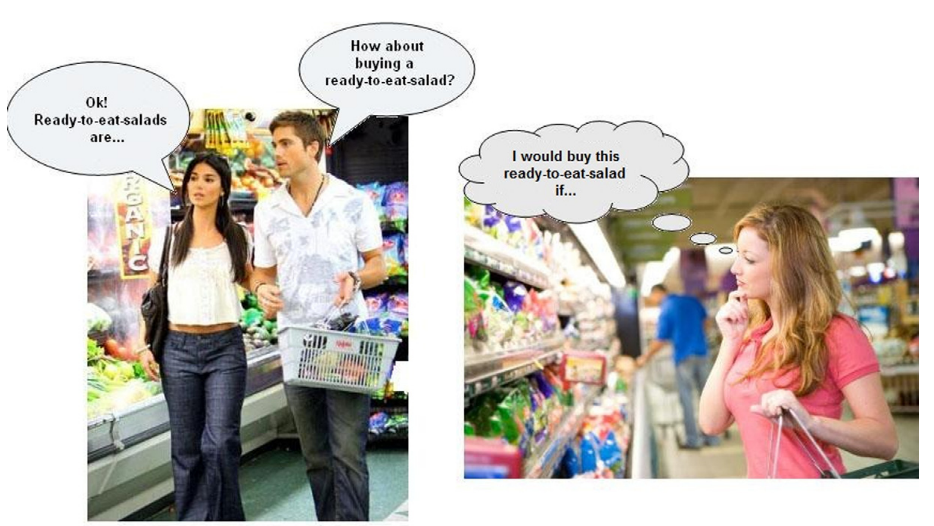 Figure 3-2 Photographic Stimuli in the Completion Task(Vidal et al., 2013, p. 4)Vidal et al. (2013) argue that the ‘completion task combined with pictures might have provoked a greater projection of consumers’ innermost feelings and thought…The fact that the stimuli guided participants to focus on different aspects but are still unstructured enough to allow the projection of consumers’ perception is a great advantage of this method’ (p. 6). The advantage of integrating visual stimuli into the completion task is that the partcipants ‘do not have to rely on their imagination’ (Koenigstorfer et al., 2008, p. 225). The visual stimuli in the completion task includes photographs and cartoons. Photographs contain extensive details of the depicted characters in terms of gender, age, and ethinicity (as shown in Figure 3-2), whereas cartoons often depict characters as either ‘stick’ figures or abstract and simplified figures, which are more ambiguous (Boddy, 2004) (as shown in Figure 3-3). Thus, employing cartoon characters as visual stimuli is more advantageous than using ready-made photographs; the ambiguity of cartoon characters (Catterall and Ibbotson, 2000) can better stimulate the projection process (Rook, 1988). 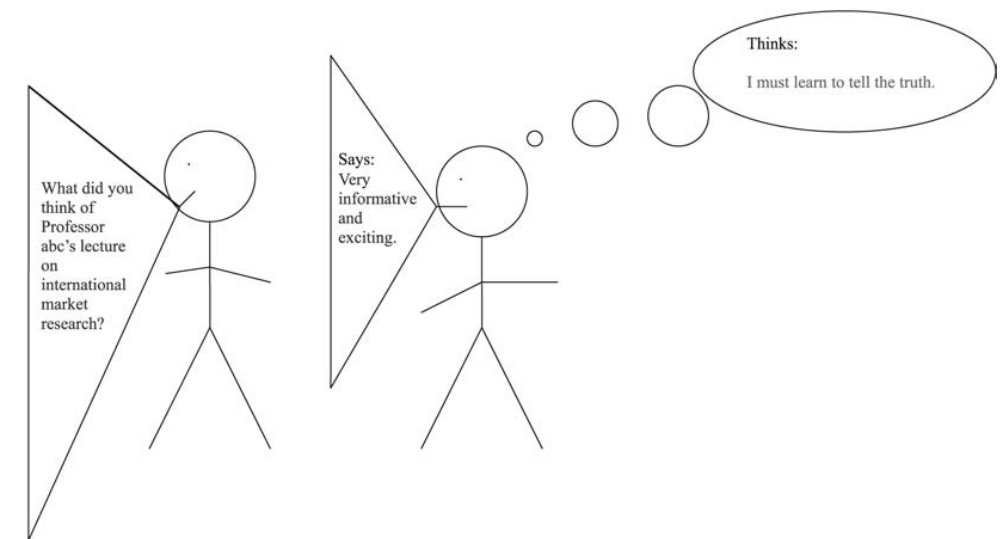 Figure 3-3 Cartoon Stimuli in the Completion Task(Boddy, 2004, p. 97)Based on the discussion of the advantages of completion projective techniques and of the mix of visual and written stimuli in completion techniques, sentence completion tasks with cartoons can be applied to this research to uncover participants’ thoughts, feelings, and associations toward ethical clothing. Completion tasks can navigate participants to provide answers relevant to the product image of ethical clothing, while also allowing them to feel free to provide honest answers. Moreover, ethical clothing is an ethics-related topic, which can be sensitive to discuss (McNeill and Moore, 2015), and participants may be unwilling to reveal how they actually perceive ethical clothing; the combination of sentence completion and cartoon characters further enabled the participants in this study to project their true thoughts and feelings towards ethical clothing.Procedure In this research, the sentence completion task included two parts: the pre-task procedure and the conducting-task procedure. The sentence completion task began before the task was actually conducted in interviews, because this task involved researcher–prepared stimuli – creating sentence stems as written stimuli and drawing cartoon characters as visual stimuli. In terms of the visual stimuli, two cartoons were designed using computer graphics. It is suggested that cartoons should not be over complex (Bond and Ramsey, 2010) and that stick-figures can minimise biases that might affect participants (Martin and Kennedy, 1994). Two identical stick cartoon characters were created. It is also argued that cartoon characters are ideally an outline without too many details (Doherty and Nelson, 2010); thus, both of the characters were outlined in an ambiguous and vague manner: no obvious facial expressions or other characteristics were presented, and no information about their demographic, social, or cultural background could be implied. The only description was in the speech bubbles, saying, ‘I buy and wear ethical clothing’ and ‘I do not buy or wear ethical clothing’, which were respectively added next to the cartoon characters (as shown in Figure 3-6 and Figure 3-7). Figure ‎3-4 A Character with Speech BubbleFigure ‎3-5 A Character with Speech BubbleFollowing each character, six sentence stems (shown in Table 3-11), as written stimuli, were formulated for the participants to complete (details can be seen in Appendix 5 regarding the stimuli used in the sentence completion tasks in this research). The sentence stems aimed to direct participants to give their thoughts, feelings, and association they have toward ethical clothing. Table 3-11 Sentence Stems for Two Cartoon CharactersThere are two considerations informing the formulation of these sentence stems. First, each sentence started with ‘I’ to stimulate the process of projection so that participants project their own thoughts onto the cartoon characters. Because, as, visual stimuli, the cartoon characters were anonymous and ambiguous, it can be anticipated that participants will project their own thoughts, feelings, and associations towards ethical clothing onto the answers they provide in the completion task (Boddy, 2010). Second, the sentence completion task aimed to probe into not only the cognitive but also the affective and symbolic dimensions of the ethical clothing image. According to Grubb and Grathwohl (1967), ‘the consuming behaviour of an individual will be directed toward furthering and enhancing of his self-concept through the consumption of goods as symbols’ (p. 26). Clothing is a significant symbol of the self (Thompson and Haytko, 1997), and as a non-verbal communication device, clothes represent a means for consumers to manage meanings about themselves (Ostberg, 2012). Thus, the sentences in the completion task were written with a focus on ‘I’ (e.g. ‘because I am…’ and ‘because I want to be…’) rather than with ‘ethical clothing’ as the subject (e.g. ‘because ethical clothing is…’). The design of these sentences represented an attempt made by this research to explore the connection between ethical clothing and consumers’ self-concept, which might contribute to our understanding of the symbolic dimension of the ethical clothing image. Furthermore, the design of sentence stems was informed by the theory of self-concept (Sirgy, 1982; Higgins, 1987). Self-concept is a multi-dimensional notion, which consists of aspects such as actual self, ideal self, and social self (Sirgy, 1982; 1985). Clothes can enable an individual to express meanings about different aspects of his/her self-concept, such as the actual self – ‘this is the person I actually am’, the ideal self – ‘this is the person I want to be’, and the social self – ‘this is whom I want to be viewed as’ (Johnson and Ein-Gar, 2008; Rhee and Johnson, 2012). Thus, in this research, each sentence stem aimed to guide participants to reflect on the role of ethical clothing on one particular aspect of their understanding of themselves (e.g. actual self or ideal self).With regard to the sequence of questioning, at the start of the tasks, the researcher presented two sheets with different cartoon characters and sentence stems to the participants at the same time to reduce biases. The researcher explained each cartoon and sentence stem, and asked the participant to spontaneously finish the incomplete sentences (Donoghue, 2000). Participants were requested to freely choose sentence stems that made sense to them and complete them in a way they thought fit. They were also reassured that there were no right or wrong answers. Although it is argued that the participants could finish the sentences with single words or phrases (Barton, 2015), the researcher clarified that detailed and in-depth answers would be preferred. After finishing the sentence completion task, participants were asked to discuss and reflect on why and how they chose to finish these sentences. The researcher asked follow-up questions such as ‘What did you mean by this?’ to evoke participants’ own interpretations of their answers. Metaphor-based Photo-sort TaskAs another sub-category of the projective technique, association projective techniques request participants to connect the research object with external stimuli, such as words and photographs (Hofstede et al., 2007; Doherty and Nelson, 2010). The photo-sort technique is a projective association elicitation (van Riel et al., 1998; Cian and Cervai, 2011), wherein respondents are requested to select pictures or images that can be connected to a certain product (Ball and Smith, 1992). This research integrated photo-sort elicitation tasks into the qualitative interviews. The photo-sort tasks in this research involved photographic stimuli, which were prepared by the researcher before the interview; regarding the response mode, the photo-sort tasks were projective techniques – in particular, an association projective technique (as can be seen in Table 3-12). One key feature of the photo-sort task in this research was that it was combined with metaphors, so participants were asked to link the subject under investigation to a group of symbols from a completely different and unrelated domain (Mulvey and Kavalam, 2010). The following parts of this section will first discuss the rationale of employing the photo-sort task to explore product image; in particular, the advantages of combining metaphor and photo-sort will be examined. Second, the procedure of the metaphor-based photo-sort task will be delineated in terms of the process of creating researcher-produced stimuli and the interviewee task.  Table 3-12 Metaphor-based Photo-sort Tasks in the study3.4.3.1 Rational for UseMetaphor-based photo-sort, as a combination of metaphor and photo-sort, has been used in previous branding studies (e.g. Cian and Cervai, 2011; Pich and Dean, 2015) to examine individual perceptions toward the subject of interest, including image research (a more detailed list can be seen in Appendix 6 regarding photo-sort tasks in image research). For instance, Christensen and Olson (2002) asked participants to use pictures as metaphors to describe their thoughts and feelings about mountain biking, which offered insight into consumers’ cognitive and emotional components of product image; Pich and Dean (2015) asked participants to associate pictures with the UK Conservative Party. It is highlighted that photo-sort tasks can be effective for the exploration of the symbolic dimension of image (Cian and Cervai, 2011). In the study of ethical clothing, this elicitation technique is largely neglected. This research integrated the metaphor-based photo-sort task into in-depth interviews to explore the product image of ethical clothing; the advantage of this approach lies in its ability to elicit the unspoken thoughts and emotions of participants and the symbolic characteristics of a product. A metaphor-based photo-sort is an enjoyable task for participants (van Riel et al., 1998). The task possesses a projective nature, which can uncover the unconscious and unspoken thoughts and emotions of individuals (van Riel et al., 1998; Kokko and Lagerkvist, 2017). Within consumer research, this projective technique enables the researcher to access the symbolic and affective components of participants’ perceptions (van Riel et al., 1998; Cian and Cervai, 2011), which can be difficult to reach through verbal-only interviews (Tucker and Dempsey, 1991). Furthermore, the use of metaphor is a powerful research complementary approach, which can turn abstract and complex concepts into known and familiar characteristics that make sense to participants (Miles and Huberman, 1994; Coffey and Atkinson, 1996; Moss, Moss, Rubinstein, and Black, 2003). For example, Hussey and Duncombe (1999) designed research wherein participants were asked to compare food products to animals and car brands as a means of study a brand image. Through the analogy between the stimuli and the topic under investigation, metaphors can function as a pivotal device to explore participants’ thoughts and emotions towards a product (Zaltman and Coulter, 1995) as well as its symbolic characteristics (Hussey and Duncombe, 1999; Mulvey and Kavalam, 2010), which may otherwise remain unknown or unspoken (Lakoff and Johnson, 2008). As articulated by Cian and Cervai (2011), the notion of image represents a form of ‘unaware constructs or constructs that are difficult to verbalize’ (p. 140); exploration regarding the product image of ethical clothing can be challenging when asking straightforward questions. Thus, this research integrated the metaphor-based photo-sort technique into the qualitative interviews. In this research, participants were asked to connect ethical clothing with photographs showing objects from different and non-related domains (i.e.  colours and animals), and the combination of metaphors and photo-sort could allow the researcher to tap into participants’ innermost thoughts, feelings, and associations with ethical clothing. Procedure Akin to the sentence completion task, the metaphor-based photo-sort procedure started before the interview, because this task involved researcher-produced stimuli. Thus, there were two parts to the procedure of the metaphor-based photo-sort task: the pre-task procedure and the conducting-task procedure. The pre-task procedure was mainly concerned with the creation of visual and metaphor stimuli. Due to the lack of studies using photo-sort task to explore product image of ethical clothing or other sustainable products, this research referred to two key works conducted by Hussey and Duncombe (1999) and Cian and Cervai (2011) to guide the pre-task procedure and the interviewee task procedure. Hussey and Duncombe (1999) and Cian and Cervai (2011) employed the photo-sort task to explore brand image, which is similar in nature to product image. For this research, photographs of a variety of animals and colours were employed to function as visual and metaphor stimuli. The reasons for choosing animals and colours included two key considerations. First, animals and colours possess rich metaphoric and symbolic properties, which are argued to be suitable for a wide range of research (Hussey and Duncombe, 1999; Cian and Cervai, 2011); second, animals and colours represent two distinct subjects from the notion of brand image (Cian and Cervai, 2011) and product image. Photographs of animals and colours were selected from online sources and were put into two sets: the animal set contained photographs of eight animals, and the colour set included photographs of nine colours, the minimum number suggested by Cian and Cervai (2011). The range of images in each set covered all extremes within that category (as can be seen in Table 3-13): the animal set include both wild animals and domestic pets (Hussey and Duncombe, 1999), and the colour set consisted of warm colours, cool colours, and neutral colours (Cian and Cervai, 2011). The photographs used in the research were neutral and of similar size (Hussey and Duncombe, 1999). The photographs were printed out before the interview (details can be seen in Appendix 7 and Appendix 8 regarding the stimuli used in the metaphor-based photo-sort tasks in this research). Table ‎3-13 Elements used in Photographs SetsIn terms of the conducting-task procedure for this research, the metaphor-based photo-sort task consisted of two stages. During the interviews, the participants were presented with two sets of photographs. In the first stage, participants were given time to look through all of the photographs (Cian and Cervai, 2011), and in accordance with the ‘pick-any’ technique (Driesener and Romaniuk, 2006), participants were asked to freely choose any photographs that they felt could be connected to ethical clothing. During the second stage, participants were invited to reflect on the process of choosing photographs and discuss why they selected them. This stage was designed because the photo-sort task may lead to misinterpretation without the participants’ own interpretations: the researcher and the participant may assign different meanings to the same stimulus (Cian and Cervai, 2011). In previous research (i.e. Hussey and Duncombe, 1999; Cian and Cervai, 2011), the Kelly Repertory Grid (KRG) was employed to examine participants’ own understanding of their selected photographs. While the repertory grid is capable of evoking interviewees’ personal interpretations, the process of conducting this exercise is argued to be time consuming and tiring for interviewees (Bauman, 2015). Considering that this research involves a considerable number of time-consuming elicitation tasks, qualitative interviewing was used as a probing technique. After choosing photographs, participants were asked to explain in detail why the animals and colours they selected could be connected with ethical clothing, as well as what aspects of their own thoughts and feelings about ethical clothing could be represented by these animals and colours.Elicitation Interview Protocol Between March 2019 and October 2019, thirty elicitation qualitative interviews were conducted across the UK, including Sheffield, Manchester, London, Edinburgh, Oxford, Leeds, Hull, Bristol, and Birmingham. An interview is not a one-off event (Robin, Keegan, and Ward, 2003; Greenfield and Greener, 2016); rather, conducting an interview is a process, consisting of a few stages, which starts before the actual interviewing takes place. This section will focus on the protocol of elicitation interviews, which included four key stages: 1) pre-interviewing; 2) introducing- and beginning-interviewing; 3) during-interviewing; and 4) ending- and post-interviewing. Each stage within the protocol consisted of a variety of tasks for the researcher and participants (as shown in Table 3-14), which will be further discussed in the following parts of this section. Table 3-14 Outline of Elicitation Interview Protocol3.4.4.1 Stage 1: Pre-InterviewingThe process of an interview starts before the researcher meets the participant (Greenfield and Greener, 2016), and this is especially true for the elicitation qualitative interviews in this research. At the pre-interviewing stage, there were three major tasks for the researcher: 1) formulating an interview guide; 2) designing elicitation tasks and creating elicitation stimuli; and 3) contacting and recruiting potential participants. The second task has been discussed in previous sections and the third task will be examined in section 3.5 Sampling, thus, the focus of this section is on the first task – the development of the interview guide. The development of the interview guide was an ongoing process rather than a one-off piece of work. In accordance with the Cyclical Development Process proposed by Gillham (2005) (as shown in Figure 3-8), the interview guide was developed through three phrases: the preparation phase, the trial phase, and the pilot phase. Figure ‎3-6 Process of Interview Guide Development(Gillham, 2005)In the first phase – the preparation phase – it is maintained that the research aim and research questions inform the design of the research as well as the interview guide (Creswell, 2007); for this research, a draft interview guide was developed with a variety of interviewing questions. The design of the interview guide was in line with the research aim and research objectives of this thesis, which aims to explore the product image of ethical clothing. In particular, three research objectives were developed to uncover the cognitive image, the affective image, and the symbolic image of ethical clothing. Thus, interview questions were formulated to reveal participants’ understanding, feelings, and interpretations regarding ethical clothing. In the second phase – the trialling phrase – supervisors of this research reviewed the draft interview guide in terms of its structure, wording and phrasing, and arrangement of questions. At the end of this phrase, the wording of the questions was improved: jargon such as ‘consumption’ was avoided (Wellington and Szczerbinski, 2007) and closed-end questions were rephrased. In addition, questions with extensive ambiguity and abstraction were replaced by the integration of elicitation techniques. For example, the question ‘Can you tell me how you see yourself’ was removed; instead, the ‘Draw-myself task’ was designed and integrated into the qualitative research; the question ‘What do you think of a person who buys and wears ethical clothing?’ was replaced by the ‘Draw-a-consumer task’. A revised interview guide was developed consisting of elicitation tasks and follow-up questions, and the revised interview guide was tested during the third phase – the pilot study. Before conducting the research, the researcher submitted a research proposal to the ‘University of Sheffield Ethics Application System’ for review by the Ethics Administrator. The application included extensive details about the research: 1) basic information about the research; 2) a summary of the research regarding its aims and objectives, methodology, and personal safety; 3) the recruitment of participants, their consent, and potential harm to participants; 4) data processing and confidentiality; and 5) supporting documentation such as the semi-structured interviewing guide. The research was approved. During the pilot study, the interview guide was tested with a small sample of participants. The researcher and the pilot study participants discussed their feedback on the interview questions, based on which the phrasing of questions was modified in a way that would make more sense to participants. Further elicitation techniques were incorporated into the qualitative interviews. The questions regarding consumers’ understanding, feelings, and associations of ethical clothing were developed into the ‘draw an ethical shirt task’ and the metaphor-based photo-sort task. Thus, while the integration of elicitation tasks represents a key characteristic of this research, the choice of elicitation techniques was not ‘there’ in the first place; rather, it ‘emerged’ as an appropriate solution to deal with the complexity of probing into product image.While the interview guide was developed after the trialling and piloting phrases, new and unexpected issues and topics could emerge during the main study (Holstein and Gubrium, 2003). In accordance with the accepted interpretive data collection procedures (Hirschman and Holbrook, 1986; Hudson and Ozanne, 1988), the interview guide was modified during the main study phase. As the research progressed, some sections of the interview guide were deleted; the practice of revising an interview guide during the main study is supported by Graziano and Raulin (1993). The main change was the deletion of an elicitation task – the word association task, which was designed to explore the user image of ethical clothing. After the first few interviews, the word association task was removed because the responses provided by participants were very similar to those derived from other elicitation tasks. Conducting the elicitation task was time consuming and redundancy needed to be minimised. The final interview guide consisted of three major sessions: 1) introducing and beginning the interview; 2) elicitation tasks and follow-up questions; and 3) ending and after the interview; the main purposes and example questions are shown in Table 3-15 (more details can be seen in Appendix 9 regarding the semi-structured elicitation interview guide used by this research). Table 30-15 Main Sessions of the Interview GuideThe second session was the main body of the qualitative interview, which was signposted by the process of conducting different elicitation tasks. The elicitation tasks took place in a fixed sequence for all participants as follows: Draw myself taskDraw an ethical shirt taskMetaphor-based photo-sort task – colours Metaphor-based photo-sort task – animalsSentence completion taskDraw a consumer taskIt is argued that the interview guide should be arranged from simple questions to in-depth inquiries (Wellington and Szczerbinski, 2007). According to May (2002), the researcher should start the interview with questions regarding participants’ daily lives and routines rather than asking generalised and abstract questions. Thus, the draw myself task was arranged as the first elicitation task because this was closely related to the participant her/himself, which could function as a good icebreaker, help the participant feel relaxed, and build a rapport between the researcher and the participant. The rest of the elicitation tasks were designed to reveal participants’ understanding, feelings, and associations with ethical clothing. The interviews were designed to alternate between elicitation tasks requiring participant-produced materials (i.e. to draw and complete sentences) and elicitation tasks without participant-produced materials. The arrangement of these tasks was based on the consideration of participants’ degrees of tiredness, so participants did not have to draw or write all the time, which could lead to exhaustion, boredom, or impatience. After each elicitation task, follow-up questions were formulated, with the aim of evoking participants’ elaboration on their drawings and written material and their production. Examples of these questions included, ‘Why did you draw this picture like this?’ ‘How do these words make you feel?’ ‘What impression do you have about this?’ and ‘What does this element mean to you?’ Follow-up questions were designed in an open-ended style, which allowed for more freedom for participants to think and express their thoughts; in addition, leading questions, which could influence the direction of participants’ answers, were avoided (Seidman, 2006). The purpose of the questions was to provoke participants’ reflections on their cognitive, affective, and symbolic experiences with ethical clothing. Stage 2: Introducing- and Beginning-Interviewing In the introducing-interviewing session, the researcher expressed their appreciation to the participant for taking part in the interview. Although no incentive or rewards were provided, the researcher offered free drinks to participants. Participants received assurances of their anonymity to reduce the effects of social desirability on their responses. In the beginning-interviewing session, the start of the interview was clearly demarcated for the participant. The researcher checked that the participant was comfortable and ready to start the interview. The researcher also informed the participant that an audio-recording would be used, which was agreed on during the preparation stage. All interviews were audio-recorded with the consent of the interviewees, which was agreed upon at the recruiting stage. Audio-recording was deemed necessary for this research because it allows the researcher to concentrated on the interview and preserve the words of participants for the sake of verbatim transcription (Wellington and Szczerbinski, 2007). The researcher emphasised that the participation was voluntary, and that the participant had the right to refuse to answer questions or withdraw from the research. It was also clarified for participants that that there were no right or wrong answers to the questions asked, and the interviewees were encouraged to give honest descriptions about their thoughts and experiences. In a study conducted by Wiederhold and Martinez (2018), a definition of ethical fashion was provided to participants at the beginning of the interviews; however, to avoid influencing the response of participants, no introductory information or definitions were provided in this research (Kagawa, 2007). Participants were informed that the focus of the research was to explore their buying and using behaviour of clothing.In addition, opening questions were asked to obtain a better understanding of the participants. Participants’ demographic data, such as name, age, and the place in which they lived, as well as information related to their clothing consumption, were collected. Stage 3: During-InterviewingIn the during-interviewing session, the foci of the interviews were the elicitation tasks and follow-up questioning. The process of conducting elicitation interviews was guided by two principles: to balance and to encourage and listen. First, ‘to balance’ refers to balancing time. The issue of time was a paradox for this research to deal with. Each interview was signposted by different elicitation tasks, and as the interview progressed, the researcher introduced a new elicitation task and allowed the participant to take as long as she/he needed to complete it. While this practice enabled participants to have more freedom and space when creating their artefacts, some participants spent too much time on producing a drawing or choosing a sentence stem to complete. Elicitation tasks largely extended the length of the qualitative interviews and led to participants’ tiredness, which was a major drawback of integrating elicitation tasks into the interviewing process. Thus, when the researcher sensed that the participant might be tired or distracted, a break was offered. It was interesting to observe that, if the researcher asked, ‘Do you need a rest?’ the participant usually politely declined; but, if the researcher suggested, ‘Let’s have a rest’, the participant often willingly agreed. This phenomenon pointed to two reflections: first, the phrasing of interviewing questions is important; second, it is vital to initiate a break for participants on the researcher’s part.  Second, ‘to encourage and listen’ pertains to encouraging and listening to participants. Many elicitation tasks in this research requested participants to produce their visual and written materials. Previous studies (e.g. Kearney and Hyle, 2004) employed elicitation tasks and reported that some respondents expressed doubt and anxiety about their artistic skill. Thus, in this research, the researcher offered constant encouragement to participants before and during the elicitation tasks. The participants were reassured that any kind of drawing would be useful and acceptable, and they would not be judged on their artistic skills (Crilly et al., 2006; Bagnoli, 2009) and that there were no right or wrong answers for sentence completion.Moreover, as listening is considered to be the most important skill for interviewing (Seidman, 2006), the researcher focused on what the participants said and asked follow-up questions when clarification or more details were needed. To avoid interrupting the participants, the researcher made notes to ask follow-up questions (Seidman, 2006). One important issue to note in this research relates to the languages used during the interviews. The researcher is a native Mandarin speaker, and several Chinese participants expressed that speaking Mandarin during the interview would make them feel more comfortable. In these cases, the researcher conducted the interviews in Mandarin. These interviews were transcribed in Chinese first and then translated into English. Five interviews were conducted in Mandarin, while all the other interviews were in English.Stage 4: Ending- and Post-Interviewing According to Greenfield and Greener (2016), ending an interview abruptly can be undesirable and even impossible, especially when a good rapport has been established between the researcher and the participant. Thus, when the researcher informed the participant it was the end of the interview, the researcher asked the participant whether she/he had anything else to comment or ask. Participants usually liked to have small conversation with the researcher about their feelings and thoughts about taking part in the research. After the interview, a thank you email was sent to the participant to show the researcher’s appreciation. In the email, the participant was also encouraged to pass on information about this research to their personal network and invite more people to take part. Sampling The sampling framework of qualitative research is concerned with two issues: what to sample and how to sample (Daymon and Holloway, 2010). ‘What to sample’ addresses the identification of a sample, which outlines inclusion and exclusion criteria for the research – boundaries between who will be included in and who will be excluded from the study (Daymon and Holloway, 2010). ‘How to sample’ focuses on types of sampling (Daymon and Holloway, 2010), which considers how a sample can be selected (Flick, 2018a), also known as a sampling technique (Bhattacherjee, 2012). The following sections will examine the selection of people to be interviewed in this research and the underlying rationale (what to sample), the sampling techniques employed by this research to select these people (how to sample), and the recruitment procedure. What to Sample? The issue of what to sample is informed by the research aim of the study (Daymon and Holloway, 2010). This research aimed to explore the product image of ethical clothing. As qualitative research with an exploratory nature, this research was concerned with gaining an in-depth understanding of ethical clothing from the perspective of consumers rather than generalise the findings as representative for all consumers. In this research, the key selection criterion for sampling was the age cohort, and the rationale will be discussed in the following sections. Previous studies of ethical clothing tended to focus on an extreme consumer segment – ethical consumers (e.g. Shaw and Tomolillo, 2004; Wiederhold and Martinez, 2018). However, the degree of being an ethical consumer is a continuum (McDonald et al., 2006). Between the end of being ethical and the other end of being unethical is the group of consumers who are ‘a work in progress’ (Siegle, 2006). Ethical clothing is a niche (Harris et al., 2016; Blanchet, 2018), and it is crucial to broaden the scope of research beyond ethical consumers to identify challenges and opportunities for expanding the ethical clothing market. It is important to capture the thoughts, feelings, and associations of regular clothing consumers – those who do not see themselves as ethical consumers. Different consumers’ understanding of ‘ethical’ can also vary (Bray et al. 2010); how people interpret ‘ethical consumer’ remains unresearched. Therefore, focusing on self-identified ‘ethical consumers’ could be problematic; this research utilised age cohorts as the key sampling criteria. An age cohort is also referred to as a generation (Kertzer, 1983), which is defined as a group of individuals who are of a similar age and experience similar social, political, historical, and economic events (Williams and Page, 2011). Six generations have been identified: Pre-Depression, Depression, Baby Boomer, Generation X, Generation Y, and Generation Z (Hawkins and Mothersbaugh, 2015). Baby Boomers, Generation X, Generation Y, and Generation Z are defined as contemporary living generations, while the Pre-Depression Generation and Depression generation are conceptualised as Pre-Baby Boomers (Chhetri, Hossain, and Broom, 2014). The focus of this thesis – Generation Y, also known as Gen Y, are the children of another two older age cohorts: Baby Boomers and Generation X (Herbig, Koehler, and Day, 1993). This research focused on Generation Y consumers, and the rationale of selecting this age cohort as the sample was multifaceted. First, individuals from Gen Y differ to those from other generations (Williams and Page, 2011), and this is also true in terms of their consumption behaviours – the way that Generation Y consumes is different to the way other generations consume (Bakewell and Mitchell, 2003). As the shared events and life experiences of each age cohort will shape the features of this generation (Wey Smola and Sutton, 2002), each generation possesses its own distinct characteristics (Roberts and Manolis, 2000). Individuals from Generation Y possess characteristic features shaped by their distinct experiences and environmental elements (Bakewell and Mitchell, 2003). Generation Ys have been raised in an era of change: double-income families are common, ethnic and cultural diversities are respected, gender equity and equality are valued, and electronically connected social networks are developed (Williams and Page, 2011). Generation Ys are acculturated to a materialistic consumer culture wherein material possessions are attached with more importance (Bakewell and Mitchell, 2003). Meanwhile, the value-orientation of post-materialism is also growing – the purpose of consumption has shifted from satisfying material needs to the pursuit of deeper meanings, which include conveying one’s self-concept (Chhetri et al., 2014). Second, the shifts in every aspect of the world and people’s daily lives have shaped the distinct consumption patterns of Generation Y (Chhetri et al., 2014); thus, the consumption attitudes and behaviours of Generation Y differ from those of older age cohorts (Strauss and Howe, 1991; Bakewell and Mitchell, 2003). Generation Y represents a unique, large and powerful consumer segment (Bhaduri and Ha-Brookshire, 2011). Generation Y is three times bigger than Generation X (Belleau et al., 2007). Generation Y consumers are a financially powerful generation (Grant and Stephen, 2005). Compared to previous cohorts, Generation Y consumers have greater spending power with more disposable income (Tomkins, 1999; Badaoui et al., 2018). Generation Ys are more inclined to spend (Stanat, 2006) and overspend (Roberts and Manolis, 2000), so its buying power keep growing (Parment, 2013; Valaei and Nikhashemi, 2017).Furthermore, Generation Ys significantly influence the purchasing behaviour and spending habits of their families (Taylor and Cosenza, 2002; O’Donnell, 2006), and their impacts on household spending is growing (Martin and Turley, 2004). In the context of apparel and fashion industry, Generation Y consumers represent a significant consumer segment (Colucci and Scarpi, 2013). Apparel products are acknowledged as highly-involving (Belk et al., 1982; Solomon, 1986), and Generation Y consumers often put a lot of effort – both time and monetary investments – into highly-involving products (Parment, 2011). Generation Y consumers attach more importance to their appearance (O'Cass, 2004), and they allocate more spending power on clothing than more senior age cohorts (Birtwistle and Moore, 2007). Generation Y consumers tend to be fashion-oriented (Noble, Haytko, and Phillips, 2009; Lang, Armstrong, and Brannon, 2013), and they are involved in fashion (Williams and Page, 2011; Valaei and Nikhashemi, 2017). They hold more favourable attitudes towards fashion, and they are more sensitive and susceptible to fast fashion trends than previous generation cohorts (Birtwistle and Moore, 2007; Lang et al., 2013). Generation Y represents a major generation cohort for fashion consumption (Colucci and Scarpi, 2013) – they purchase apparel more frequently (Lang et al., 2013), they spend 70 per cent of their disposable income on fashion products (Bakewell and Mitchell, 2003), which is significantly more than previous age cohorts (Bakewell and Mitchell, 2003; Pentecost and Andrews, 2010). While Baby Boomers generally reported an avoidance of fast fashion brands (Parment, 2013), Generation Ys are more involved in clothing and are inclined towards fast fashion, such as H&M and Zara (Parment, 2013).Third, in spite of the significance of Generation Y consumers being a large and powerful market segment (Williams and Page, 2011) and a major target consumer group for sustainability (Hwang, Lee, and Diddi, 2015), there is limited investigation of how Generation Ys perceive sustainability, especially in the context of clothing (Hwang et al., 2015; Su et al., 2019). While Generation Y consumers are described as more consumption-oriented than other generational cohorts (Wolburg and Pokrywczynski, 2001; O’Donnell, 2006), they also pursue inner peace and deeper meanings of life in the process of consumption (Furlow and Knott, 2009), which can include ethical issues.Generation Ys manifest contradicting responses toward sustainability – they are concerned but also sceptical (Williams and Page, 2011); they are willing to consume sustainably but reluctant to research sustainable alternatives (Bhaduri and Ha-Brookshire, 2011). Generation Y consumers are aware of and are concerned with environmental and societal issues, and they desire for products with positive social impacts (Williams and Page, 2011). However, Generation Y consumers lack knowledge of sustainability (Bhaduri and Ha-Brookshire, 2011; Gam and Banning, 2011); they tend to be sceptical about many things (Williams and Page, 2011), including information about sustainability (Bhaduri and Ha-Brookshire, 2011). Furthermore, Generation Ys are more aware of, and concerned about, the images of products or brands (Parment, 2013). Generation Y consumers associate their self-concept with the images of products, and they tend to express their actual or ideal self-concept through material goods (Noble et al., 2009). It is argued that Generation Y consumers are image driven – they are keen to convey their thoughts and beliefs about themselves (Williams and Page, 2011). Thus, as Generation Y is a sizeable and financially-powerful age cohort, which can serve as a main consumer segment for ethical clothing, it is fruitful to explore their thoughts, feelings, and associations regarding this apparel.While the cohort focus of this research is Generation Y consumers, the boundaries between Generation Y and other age cohorts are often blurred (Chhetri et al., 2014). The starting and ending birth years of Generation Y differ from study to study (e.g. Noble et al., 2009; Chatzigeorgiou, 2017; Bolton et al., 2013) (as shown in Table 3-16). The starting birth year of Generation Y can be defined as early as 1977 (e.g. Williams and Page, 2011) but also as late as 1988 (e.g. Chatzigeorgiou, 2017), while the ending birth year of Generation Y can be defined as 1991 (e.g. Bolton et al., 2013), 1994 (e.g. Williams and Page, 2011; Hourigan and Bougoure, 2012), and 2002 (e.g. Chatzigeorgiou, 2017). Table 3-16 Definitions of Generation YIn addition, there is also debate about the relationship between Generation Y and Millennials: while Generation Y is commonly used as a synonym for Millennials (Williams and Page, 2011; Grotts and Johnson, 2013; Parment, 2013; Ordun, 2015), it is argued that the notion of Millennials is a cohort of Generation Y (Pendergast, 2010). From this perspective, Generation Y is categorised into three different age groups: Generation Why (1982–1985), Millennials (1985–1999), and I-Generation (1999–2002) (Chatzigeorgiou, 2017). Based on the current literature, this research adopted a broad view from which to examine Generation Y – as individuals born between 1977 and 2002. Furthermore, this research was more interested in individuals who believed that what they wear is important to them. It is suggested that consumers who attach importance to their clothing tend to invest meanings into their relationships with clothes (Guy and Banim, 2000), and participants’ perceived importance of clothing was considered as a key aspect to understanding the negotiation between self-concept and ethical consumption (McNeill and Venter, 2019). Product image is multidimensional, encompassing cognitive, affective, and symbolic dimensions. In addition, a contradiction between being clothing-involved and being sustainable is identified: it is pointed out that ‘consumers who view fashion as vital to their self-identity…show little prospect as a market for sustainable fashion’ (McNeill and Moore, 2015, p. 220). Thus, consumers who attach importance to their outfit could be a more meaningful and interesting target to explore the multidimensionality and complexity embedded in the product image of ethical clothing. How to Sample? This research was concerned with gaining an in-depth understanding of the product image of ethical clothing from the perspective of Generation Y consumers; the aim of this research was to explore rather than generalise. As non-probability sampling suits qualitative research (Carey, 2012), this research adopted non-probability sampling method. A mix of purposive sampling, convenience sampling, and snowball sampling was employed to select the participants. There are two sampling techniques: probability sampling and non-probability sampling (Bhattacherjee, 2012). The main distinctions between the two techniques is two-fold: 1) whether each unit in the population has a probability for sample selection; and 2) whether this chance of selection can be accurately determined (Bhattacherjee, 2012). With probability sampling, each unit in the population has a non-zero probability of being selected and this probability can be determined (Bhattacherjee, 2012), whereas with non-probability sampling, not every unit within the population has an equal chance of being selected as part of the sample (Carey, 2012). Probability sampling is a common sampling technique for quantitative research to generalise findings, while non-probability sampling suits qualitative research (Carey, 2012). For in-depth qualitative interviews, as participants must give their consent before taking part, the element of self-selection exists, which is not ‘compatible’ with randomness (Seidman, 2006, p. 55). Thus, although the information collected using non-probability sampling techniques is not representative and cannot be generalised (Bhattacherjee, 2012), this research adopted the non-probability sampling method because the aim of this research was to explore the product image of ethical clothing from the perspective of Generation Y consumers rather than generalise the findings. Non-probability sampling techniques consist of four types: purposive sampling, convenience sampling, snowball sampling, and theoretical sampling (Carey, 2012). This research employed three non-probability sampling methods: purposive sampling, convenience sampling, and snowball sampling. First, purposive sampling refers to a technique with which the researcher uses subjective judgement to select a sample that is more representative of the population (Greenfield and Greener, 2016). With purposive sampling, the researcher deals with the risk of bias of using non-probability sampling methods (Greenfield and Greener, 2016). With purposive sampling, this research focused on those individuals who were from Generation Y. Purposive sampling can often be combined with other non-probability sampling techniques (Greenfield and Greener, 2016). Thus, this research combined purposive sampling with another two non-probability methods: convenience sampling and snowball sampling. Convenience sampling refers to a technique in which ‘sample is drawn from that part of the population that is close to hand, readily available, or convenient’ (Bhattacherjee, 2012, p. 69). Convenience sampling contributes to cost and administrative benefits (Greenfield and Greener, 2016). With convenience sampling, the researcher reaches out to members of the population who satisfy the selection criterion so are easier to access (Carey, 2012). Snowball sampling refers to a technique in which initial participants of the research are asked to recommend and introduce other individuals who meet the selection criteria of the research (Bhattacherjee, 2012; Carey, 2012). Using snowball sampling, participants of this research could invite more potential participants into the research (Bertaux, 1981).Recruitment ProceduresThe process of recruiting participants took place from March to October in 2019, and participants were recruited through three approaches: personal and university contacts, posters, and initial participants’ referral. First, some participants were recruited via personal and university contacts. As personal contacts of the researcher, some participants were approached on Instagram, a photo- and video-sharing social networking platform. Active Instagram users who regularly post photos of their outfits were contacted and invited into the research. The University Student and Staff Volunteers Mailing List was also employed, and individuals who responded to the recruitment email were invited to take part in the research. Second, posters with information regarding the research were designed by the researcher (as can be seen in Appendix 10 regarding the participant recruitment poster), which were displayed in local boutique shops, vintage stores, and art centres, with the consent of the business owners or managers. Individuals who responded to the posters were invited to join the research. Third, once initial participants had taken part in the research and finished their interviews, they were asked to invite other people who fitted the recruiting criterion to participate in the research; thus, some participants were reached through the initial interviewees’ social network. In the recruitment information, the term ‘clothing’ was purposely employed. This was because different individuals may assign heterogeneous meanings and interpretations of the term ‘fashion’ (Thompson and Haytko, 1997; O'Cass, 2004). As the boundary between fashion and non-fashion is blurred in post-modern society, this research used the term ‘clothing’ instead of ‘fashion’ in the participant-facing recruitment information to avoid confusion. This approach to phrasing could, on the one hand, help to assemble participants with shared characteristics, whilst, on the other hand, it could be broad enough to include those individuals who might not consider themselves fashionable or fashion conscious (Guy and Banim, 2000).  The potential participants, who contacted the researcher and expressed their interest in participating in the research, were introduced to the research and its purpose. A Participant Information Sheet was sent to each participant via e-mail before the interview. After the individuals agreed to participate in the research, they were contacted by email and text to negotiate an interview date, time, and venue. It was usually agreed that the interviews should be conducted in a convenient, pleasant, and relatively quiet place – coffee shops and library spaces – to create a relaxing and comfortable setting for the participants. One day before the interview date, the researcher contacted the participant to confirm details. The main challenge of recruiting participants was participants’ reluctance to take part, which was due to the drawbacks of integrating elicitation tasks into data collection. To start with, the use of elicitation techniques during the interview was time-consuming – the interviewer had to select and sort, draw, and write. The elicitation techniques largely extended the length of interviews. As this information needed to be provided to potential participants at the recruiting stage, many individuals were reluctant to take part due to their tight schedules. In addition, the elicitation techniques required all interviews to be conducted face-to-face. This also hindered many potential participants from taking part as they preferred to be interviewed by phone or via communication applications. In spite of these difficulties, thirty participants were recruited to participate in the research through a mix of purposive sampling, convenience sampling and snowball sampling. The participants’ information can be seen in Table 3-17.Table 3-17 Information about ParticipantsThe participants can all be categorised as Generation Y consumers, as they were born between 1977 and 2002. Eighteen participants, or 60%, were between the ages of 25 and 29; six participants were aged between 20 and 24; five participants were aged between 30 and 34; and one participant was aged between 35 and 39. Of the participants, ten were from China, accounting for 30%; ten were from the United Kingdom, accounting for 30%; and the other participants were from various other nations, such as Italy, Germany, Spain, Nigeria and Syria. Regarding education levels, eleven participants had a bachelor’s degree, accounting for 36.7%, and twelve participants had a master’s degree, accounting for 40%. Ten participants, or 33.3%, were either undergraduate or postgraduate students; eleven participants were professionals, accounting for 36.7%; and eight were doctoral researchers, accounting for 26.7%. To capture participants’ clothing related behaviour, two additional aspects of participant information were collected: 1) their monthly expenditure on clothing; and 2) their usage rate of clothing. At the beginning of the interviews, participants were asked about their average expenditure per month and how much money they spent on clothing. After the interviews, the percentage of monthly expenditure on clothing was calculated. A survey of 5,480 households reported that, in 2019, people in the United Kingdom used, on average, 2.5% to 3.9% of their weekly expenditure on clothing (Sabanoglu, 2020). In this research, sixteen participants spend 0.5% to 10.0% of their monthly expenditure on clothing, five participants spend 11.0% to 20.0% of their monthly expenditure on clothing, and nine participants spend more than 21.0%. The researcher recognised that the percentages calculated in this research were mainly derived from participants’ approximate estimation and that there could be some limitations from a statistical perspective. However, as the level of importance attached to fashion clothing is significantly related to consumers’ spending (Flynn and Goldsmith, 1993; Goldsmith, 2000). The high percentages of expenditure on clothing stated by the participants could suggest that they attach importance to clothing. Participants were also asked to give an approximate percentage of how much of the clothing they owned they regularly wore; this percentage was referred to as usage rate. It was revealed that, in the United Kingdom, 73% of clothes bought remained unworn (van Elven, 2018). In this research, twelve participants reported that less than 50% of their clothes were regularly used, while eighteen participants claimed that they regularly used 50% or more of their clothes; the average usage rate of clothing in this research was 53%. In terms of sample size, there is debate and ambiguity about at what stage a qualitative researcher should decide that they have enough participants (Seidman, 2006). Carey (2012) suggests that a standard small-scale sample size for qualitative research is between four and 18 participants, while Douglas (1985) claims that a sample of 25 participants provides adequate information. Nevertheless, the priority of qualitative research is not the size of the sample, but rather the richness and depth of the data collected and analysed (Carey, 2012). Thus, the sample size in this research was not pre-determined; this was because the goal of the qualitative interviews was to achieve the saturation of themes (McNeill and Venter, 2019). There was a point when the researcher started to notice repeated information from different interviewees (Rubin and Rubin, 2011). In this sense, a sample size of 30 was appropriate for this qualitative study, especially for the use of the elicitation techniques, because the richness of data was prioritised over the statistical and generalisable results (Koenigstorfer et al., 2008).Ethical Considerations In qualitative research, ethical issues and concerns are acknowledged and emphasised (Christian, 2005). For a thorough exploration, it is important to establish an equitable relationship between the researcher and participants (Seidman, 2006). Participation in interviews is characterised by self-disclosure wherein participants’ personal and private experiences are shared with the researcher (Birch and Miller, 2000; Miller et al., 2012). Interviewees make themselves vulnerable to the interviewer, so the first responsibility of the researcher is the welfare of the research participants (Seidman, 2006). Establishing a good rapport with participants can provide access to richer and deeper data; however, when establishing such a rapport there is a risk of creating a fake friendship to encourage interviewees to reveal information (Miller et al., 2012). A researcher–participant relationship of closeness and trust can contribute to the acquisition of rich and detailed data (Miller et al., 2012). Therefore, the well-being of participants was considered and respected at each stage of this research. For the in-depth interviews, there were four key ethical principles: participants’ privacy and anonymity, confidentiality, informed consent, and beneficence. Privacy and anonymity The privacy of interviewees was guaranteed by the following measures: removing identifying information, using aliases, and demarcating interview boundaries. First, no real names or details were contained in any reports or publications so participants would not become personally identifiable; the identifying information was also removed from interview recordings and transcriptions (Lichtman, 2013). In addition, the researcher used aliases and codes to refer to participants so that the readers of the final report could not identify a response with a specific participant; in this manner, the anonymity of participants can be guaranteed (Bhattacherjee, 2012). Furthermore, the boundaries of the interviews were clearly demarcated for the participants. All interviews were audio-recorded with the participants’ consent, and they were formally informed when the interview was ending, and recording was being stopped. This procedure reduced the risk of the delusion of alliance, wherein participants involuntarily and unwittingly reveal unintended information (Stacey, 1988).  Confidentiality Confidentiality implies that the information provided by the participants is only known to the research team (Bhattacherjee, 2012). The information provided by participants during the course of this research was treated in a confidential manner (Lichtman, 2013). There was limited access to the researcher, the supervisor team, and other appropriate staff at the university. Concrete identifying information about the participants was removed and kept known only to the researcher and supervisor team. In addition, the transcripts did not include concrete information about the participants, and each individual was anonymised (Flick, 2018a). Information collected from the participants were stored safely and confidentially. Hard copies, such as interview notes and interviewee-produced materials, were stored in a separate cabinet with restricted access to only the researcher and the supervisory team. Files, including computer files, were password protected, and could only be accessed by the researcher and the supervisory team. Informed consentParticipation in the research was voluntary. Participants were informed of the nature of the research before they decided whether or not to take part (Lichtman, 2013). Participants were also ensured that they could withdraw their consent at any time during or after the research without having to give a reason; if this happened, any information they had given would be destroyed. A Participant Information Sheet was prepared and sent to participants via email before each interview. This document outlined the purpose of the research and other details of the study, including the researcher’s expectations of the participants, data procedure, the advantages and disadvantages of taking part, and participants’ right to either not participate or withdraw (Bhattacherjee, 2012; Flick, 2018a). In addition, the participant and the researcher both signed a Consent Form before the interview was conducted (Lichtman, 2013). Beneficence The researcher laid emphasis on the beneficence in the course of the research; this refers to the researcher’s consideration of the well-being of the participants (Flick, 2018a). The data collection method used in this research – in-depth interviews – were readily open to ethical dilemmas (Marshall and Rossman, 2014). The researcher was required to pay attention to ethical issues, including the relationship between the researcher and participants (Marshall and Rossman, 2014). The researcher strived to develop a rapport with interviewees and provide an interview environment that was friendly, respectful, and trustworthy. The interviews took place at locations that were accessible and comfortable for the participants – coffee shops were preferred and library spaces were also used. No rewards or incentives were provided for participants, but the researcher offered to buy the participant a cup of coffee or tea before the interview. Individual participants’ understanding, attitudes, and experiences of clothing and ethical clothing differ (McNeill and Moore, 2015). Moreover, ethics and sustainability are sensitive topics, and participants tend to be reluctant to reveal their true opinions and feelings in public (McNeill and Moore, 2015). As this research sought to understand participants’ perspective on clothing and ethical clothing, the researcher focused on a crucial interviewing skill – listening (Seidman, 2006). Although it is argued that qualitative research can be a process that can change the world (Lincoln, 2005), the researcher remained ‘neutral’ during the interview to tap into participants’ insights (Flick, 2018a). Being ‘neutral’, in this context, was not a positivistic position from which the researcher maintained objective and detached (Bryman and Bell, 2015); rather, it was the researcher’s attempt not to be judgemental or preachy. As this research employed the qualitative interviewing method, the researcher was required to ‘eliminate any prior assumptions and personal biases, emphasize with the participant’s situation…so that they can fully understand the deep structures that drives the conscious thinking, feeling, and behaviour or the studied participants’ (Bhattacherjee, 2012, p. 109). Therefore, the researcher showed respect, interest, and understanding in relation to what participants said (Brinkmann and Kvale, 2015). The researcher also avoided being pushy if a participant showed that they could not or did not want to talk about a particular issue (Flick, 2018a). Leading questions were avoided, and participants were encouraged to express their subjective thoughts and experiences in their preferred direction (Seidman, 2006). In the interview setting, ‘rapport’ and ‘faking friendship’ are distinguished (Birch and Miller, 2000; Duncombe and Jessop, 2012). The researcher attempted to establish an equitable researcher–participant relationship by being genuine, understanding, and respectful (Seidman, 2006). However, the researcher was also cautious about the power that she could hold over participants, so she avoided setting up a situation where she might become too close to participants or make the participants feel that they were friends with the researcher (Lichtman, 2013). Data Analysis and InterpretationAs discussed in previous sections, this research integrated three types of elicitation techniques (i.e. drawing task, sentence completion task, and metaphor-based photo-sort task) into semi-structured in-depth interviews. While rich visual and verbal data was produced by participants through these elicitation tasks, the focus of the data analysis in this research was on the verbal data elicited through the completion of these tasks. In addition, the visual data – drawings created by participants – were also analysed as a supplement for data analysis. For verbal data, thematic analysis was employed to extract meaning from a large number of interview transcripts (Willig, 2013), while for visual data, the work of Rose (2016) was adopted as a guidance for analysis. The following sections will first provide a rationale to justify the decision to concentrate on verbal data. Second, the approach to analysing visual data will be examined. Third, the thematic analysis framework for verbal data analysis will be discussed, and the corresponding analysis approach and stages will also be presented. What to Analyse?In this research, the data collected through elicitation interviews was rich and diverse, comprising different forms: visual, written, and verbal. The visual and written data included the drawings and sentences created by the participants. During the interview, these participant-produced materials were used as elicitation stimuli to guide and prompt further linguistic conversations between the participant and the researcher (Kearney and Hyle, 2004). Consequently, participants’ own descriptions and explanations of their sketches and scripts were also collected, which constituted verbal data. While the participant-produced visual and written data can be analysed in their own right (Willig, 2013), the analysis of visual and written data was not the focal point of this research; rather, it focused on analysing verbal data elicited from participants’ visual and written products. The rationale of concentrating on verbal data analysis was two-fold.First, as it is argued that there is a limited guidance on the appropriate method and standard process of analysing visual data derived from elicitation tasks (Boddy, 2005; Bond and Ramsey, 2010), there are a lack of appropriate analysis methods for analysing participant-produced visual data in relation to the product image of ethical clothing. Although the content analysis method has been employed by many studies (e.g. Miele, 2014; Samaras, Bonoti, and Christidou, 2012; Robinson et al., 2015) to analyse the drawings created by participants, content analysis was deemed as unsuitable for this research because the practice of using drawing tasks to explore the product image of ethical clothing is nascent. In studies that use content analysis to interpret participant-created drawings (e.g. Glaister, 1996), a coding sheet needs to be developed based on previous literature exploring the same topic; the coding sheet can be used to identify key features of participants’ drawings, and to count how often they occur. For example, in the study conducted by Glaister (1996), specific elements of participants’ self-portraits – such as the size, colour, line quality, symmetry, and placement – were used and analysed to understand participants’’ self-concept. However, for this research, content analysis was unsuitable because there was a lack of research using elicitation techniques to explore product image in the context of ethical clothing, which made it difficult to formulate a coding sheet to guide the data analysis process. Apart from the content analysis method, the dilemma for this research related to the fact that the approaches used to analyse and interpret participant-produced visual materials have not been explicitly or fully presented or discussed in previous studies (e.g. Kearney and Hyle, 2004; Gillies et al., 2005). Second, the interpretations of participant-produced materials is largely determined by the researcher’s (or previous researchers’) judgement and understanding, and this may lead to a risk that the researcher’s interpretations ‘can be as much a projection of the researcher as of the participant’ (Boddy, 2005, p. 4). The researcher’s interpretations of the participant-created drawing is subjective and ambiguous (Guillemin, 2004). The meaning of a drawing can be interpreted in different ways by the drawer and the researcher (Kearney and Hyle, 2004). For this reason, during the data collection stage, this research utilised participant-produced materials to evoke participants’ own verbal elaborations and discussion. For the above two reasons, the data analysis in this research was mainly word-based, in line with the study conducted by Guillemin (2004). The analysis of participant-created drawings in this research was largely dependent on participants’ own verbal interpretations (Cross, Kabel, and Lysack, 2006; Blodgett et al., 2013). Understanding participant-produced drawings by analysing their own verbal explanations was appropriate; Kearney and Hyle (2004) compared their findings from visual and verbal data and ascertained that ‘there appeared to be consistency between the drawings and verbal reports although, in most cases, the drawings could only be fully understood with the participant’s interpretation’ (p. 367). To note, this research recognised that verbal data derived from elicitation tasks could be restricted due to the possibility that drawings and scripts may not be fully explained in a linguistically by the participants themselves. Nevertheless, it is suggested that elicitation techniques can enhance participants’ capability of discussing a subject (Bryans and Mavin, 2006; Vince and Warren, 2012). From this perspective, the analysis of participants’ verbal elaboration – as a ‘product’ of their participation in elicitation tasks – can be a promising lens through which to explore their thoughts, feelings, and associations regarding ethical clothing. The Analysis of Visual DataAlthough the primary focus was placed on the analysis of verbal data, this research also recognised the viewpoint proposed by Rose (2016), who states that it is important to show the primary visual data to the viewers of the research. This statement is particularly relevant to the participant-created sketches of this research collected from the drawing elicitation tasks. Guillemin (2004) points out that ‘the use of an integrated approach that involves the use of both visual and word-based research methods offers a way of exploring both the multipicity and complexity that is the base of much social research intereted in human expeirence’ (p. 273). Therefore, drawings were used as a supplement for data analysis in this research; the researcher referred to a drawing when analysing the corresponding verbal data derived from it. As there is lack of guidance on the appropriate method and standard process of analysing data derived from elicitation tasks (Boddy, 2005; Bond and Ramsey, 2010), an attempt was made by this research to connect the visual drawings with the word-based data. This research borrowed three key works by Guillemin (2004), Guillemin and Westall (2008), and Rose (2016) to understand the participant-created drawings. The following questions, formulated by Rose (2016, p. 189) to appreciate the meanings of a visual image, were used to guide the description of participants’ sketches: What is being shown? What are the component of the image? How are they arranged? Where is the viewer’s eye drawn to in the image, and why?What is the vantage point of the image?What relationships are established between the components of the image, visually? What use is made of colour? What do the different components of an image signify? What knowledges are being deployed? Whose knowledges are excluded from this representation? Does this image’s particular look at its subject disempower its subject? Are the relationships between the components of this image unstable? These questions can be considered as a framework for data analysis of drawing materials (Guillemin, 2004; Guillemin and Westall, 2008); for example, this approach was adopted by Guillemin (2004) to interpret participants’ drawings about their experiences of having heart disease and by Guillemin and Westall (2008) to analyse parcipants’ drawings about their postnatal depression. In this research, these questions were employed as guidance to depict the participants’ drawings and to compare the drawings with the participant’s own verbal elaborations to identify contradictions and commonalities. In addition, attention was paid to the colour and symbolism of the drawings (Gillies et al., 2005). The researcher paid attention to the colours and the lines used by participants as well as the distinguishing features presented. During the analysis process, the researcher repeatedly observed the drawings created by participants and addressed issues such as ‘What colour(s) was used by the drawer?’ ‘How many colours were used by the drawer?’ ‘What features made this drawing different from other drawings?’ ‘What was special about this drawing?’ In addition, drawings created by different participants were compared to identify similarities and differences between them. For example, Figure 3-7 and Figure 3-8 illustrate two drawings of ethical clothing created by Quinn and Matthew. Quinn’s drawing can be characterised by the single use of colour and its greyness, while the features of Matthew’s drawing are motifs and the use of green. Nevertheless, the primary analysis of participant-created drawings was largely dependent on participants’ own verbal interpretations (Cross et al., 2006; Blodgett et al., 2013). 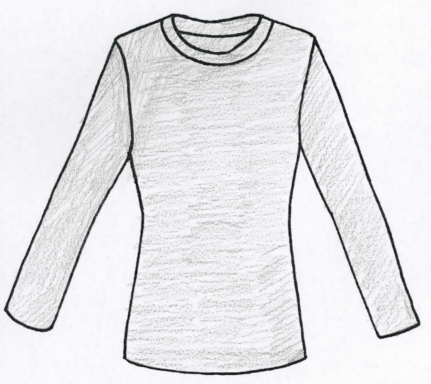 Figure ‎3-7 Drawing Created by Quinn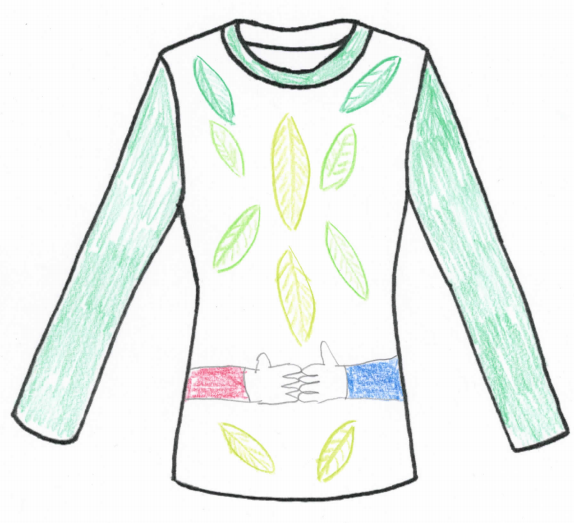 Figure ‎3-8 Drawing Created by MatthewThe Analysis of Verbal DataThis research employed the thematic analysis method to analyse the verbal data. Thematic analysis is a qualitative-oriented approach, which can be used to analyse linguistic data (Miles and Huberman, 1994); it is considered to be appropriate for research of an exploratory nature (Roper and Shah, 2007). Thematic analysis is particularly useful for this research because it can reveal individuals’ perceptions and feelings (Bird et al., 2009), which represent important aspects of product image. Moreover, some studies employ thematic analysis to analyse the visual and verbal data derived from elicitation techniques (e.g. Guillemin, 2004; Noble et al., 2007). The thematic analysis method was utilised by this research to seek theme-based patterns of meaning through a series of analysis activities, such as systematic reading, identifying, interpreting and categorising (Braun and Clarke, 2012). The use of thematic analysis could reveal the themes and patterns of individual attitudes, beliefs, values, perceptions, and experiences in relation to ethical clothing (Carey, 2012). Thematic analysis provides access for the researcher to understand commonalities in the way that participants make sense of ethical clothing (Braun and Clarke, 2012). Using thematic analysis, the researcher could also conduct an in-depth exploration of the manifest and latent meanings that participants associate with ethical clothing (Braun and Clarke, 2012).Analysis ApproachThematic analysis can be conducted with three approaches: an inductive approach, a deductive approach, or a combination of inductive and deductive means, and the diversion of these approaches is the source of analysis labels (e.g. codes, categories, and themes) used during the analysis process (Braun and Clarke, 2012). With a deductive approach, the labels used for coding and theming are established before the data analysis process; these labels are derived from previous research and literature and are referred to as priori labels (Wellington and Szczerbinski, 2007). However, with the inductive approach, labels are generated during the data analysis process; these labels are derived from the newly collected data and are referred to as posteriori labels (Wellington and Szczerbinski, 2007). A deductive approach connotes a top-down feature, which is theory- and researcher-driven, while an inductive approach is characterised through its bottom-up feature, which is data- and participant-driven (Braun and Clarke, 2012). However, in practice, it is argued that using one approach – either purely inductive or purely deductive – to conduct data analysis is impossible (Braun and Clarke, 2012). Thus, a combination of inductive and deductive approaches is the most common and rational approach, with the use of some priori labels (theory-driven) while allowing posteriori labels to emerge from the newly collected data (participant-driven) (Wellington and Szczerbinski, 2007; Braun and Clarke, 2012). Fereday and Muir-Cochrane (2006) employed mixed thematic analysis methods, integrating a researcher-oriented deductive approach and a participant-oriented inductive approach. When two approaches are combined, one may predominate the other, and the predominant approach determines the nature of the data analysis process: participant-oriented (data-based) or researcher-oriented (theory-based) (Braun and Clarke, 2012).  For this research, since the data analysis was guided by the research aim and the research questions, the process of searching and establishing codes and themes was inevitably shaped by previous literature and research (Dittmar and Drury, 2000). Thus, some priori labels were employed to make sense of the newly collected data. However, the existing labels did not provide enough insights into the data collected specifically for new qualitative research (Wellington and Szczerbinski, 2007). This qualitative research aimed to explore and understand the product image of ethical clothing through in-depth interviews with a group of Generation Y consumers; the nature of this research was from the real to the abstract and from the particular to the general (Saldana, 2011). Thus, a list of pre-established codes was insufficient to capture and represent consumers’ thoughts, feelings, and associations of ethical clothing.Moreover, thematic analysis is characterised with open coding – a means of categorising data for the purpose of identifying themes (Butler-Kisber, 2010). Thematic analysis is a method for ‘﻿identifying, analysing, and reporting patterns (themes) within data’ (Braun and Clarke, 2006, p. 79), and the essence of thematic analysis lies in the meaning that emerges from the newly collected data (Carey, 2012). Therefore, this research also generated posteriori labels from the data collected from in-depth interviews, and leaned toward a participant-oriented approach wherein new labels were established and applied during the data analysis process. The priori and posteriori codebook used for data analysis will be discussed in the following sections, and the stages of conducting thematic analysis will also be examined. Framework of AnalysisPrevious researchers (e.g. Wellington and Szczerbinski, 2007; Saldana, 2011) suggest a variety of frameworks for conducting qualitative analysis and thematic analysis (as can be seen in Table 3-18). These approaches differ in terms of the number of stages, the definitions of each stage, and the level of complexity surrounding the revisit and review of previous stages. Wellington and Szczerbinski (2007) define the stage of ‘analysing’ as coding and developing categories, whereas other researchers (e.g. Saldana, 2011; Lichtman, 2013) label ‘coding’ and ‘categorising codes’ as two stages. In addition, the approaches proposed by Wellington and Szczerbinski (2007) and Saldana (2011) involve a linear data-analysis process from raw data to themes, while the approaches outlined by Braun and Clarke (2012) and Lichtman (2013) are characterised by a recursive feature, which includes the constant revisiting and reviewing of existing codes, categories, and themes established during previous stages. In spite of the differences, these approaches commonly delineate some key stages and sub-stages – as well as the corresponding tasks – of conducting thematic analysis, such as coding, categorising codes, and theming; furthermore, the importance of incorporating a recursive process is also highlighted.Table ‎3-18 Frameworks of Qualitative AnalysisBuilding on existing analytical approaches proposed by previous researchers (e.g. Wellington and Szczerbinski, 2007; Saldana, 2011; Braun and Clarke, 2012; Lichtman, 2013), this research outlined a thematic analysis framework to be employed for data analysis (as shown in Table 3-18). The thematic analysis framework used by this research consisted of three major stages: 1) immersing; 2) coding and categorising codes; and 3) theming and categorising themes. Each stage carried out particular purposes and included different tasks to guide the data analysis process with NVivo (as shown in Table 3-19). Moreover, as Ely et al. (1997) suggest, qualitative analysis is not a linear process. The thematic analysis of this research included a recursive process, which involved a constant revisiting and reviewing of previously established codes, categories, and themes. The recursive feature was in line with the approaches proposed by Braun and Clarke (2012) and Lichtman (2013). Table 3-19 Stages, Tasks, and Purposes of the Thematic Analysis Framework(Wellington and Szczerbinski, 2007; Saldana, 2011; Braun and Clarke, 2012; Lichtman, 2013)Immersing The first stage was termed as immersing, which required the researcher to get immersed in the data (Wellington and Szczerbinski, 2007). The purposes of this stage were manifold, including 1) to become familiar with the newly collected data (Warren and Karner, 2005), 2) to form an overall impression of participants’ thoughts and experiences (Wellington and Szczerbinski, 2007), and 3) to initially identify meaningful and relevant data units that can be used for further analysis (Braun and Clarke, 2012). This research collected an extensive body of verbal data through the data collection phrase. At the immersing stage of data analysis, the tasks included listening to audio recordings, transcribing recordings word for word, reading and rereading transcripts, and highlighting and annotating transcripts (Braun and Clarke, 2012; Wellington and Szczerbinski, 2007). Through these tasks, the researcher was able to identify those data units relevant to research aim and research objectives. Participants’ discussions and reflections on their thoughts, feelings, and associations toward ethical clothing were highlighted and noted. By the end of this stage, the raw data was carved into a number of manageable data units, which were ready for further analysis (Wellington and Szczerbinski, 2007). One important challenge at this phrase was to translate Mandarin data into English. Translation between two different languages is a challenge for research due to discordant cultural backgrounds (Vulliamy, 1990). As five interviews were conducted in Mandarin, the researcher transcribed the interviews in Mandarin and then translated the passages into English as needed for analysis. The process was time-consuming. Another major difficulty in presenting the data was finding the appropriate English words to translate the Mandarin transcripts. Coding and Categorizing CodesAs Braun and Clarke (2012) articulate: ‘if your analysis is a brick-built house with a tile roof, codes are the individual bricks an tiles’ (p. 61), coding is the fundamental stage for the data analysis of this research. At this stage, the researcher attached codes to different portions of data units so as to assign meanings to the collected data (Walliman, 2015; Saldaña, 2015). The purposes of this stage included searching for and capturing patterns of data units (Saldana, 2011) and marking the data units relevant to answering the research questions (Braun and Clarke, 2012). As discussed in 3.7.3.1 Analysis Approach, in light of previous literature (e.g. Fereday and Muir-Cochrane, 2006; Braun and Clarke, 2012; Wellington and Szczerbinski, 2007), this research adopted a hybrid thematic analysis method incorporating the use of both priori and posteriori codes (as can be seen in Table 3-20). Table 3-20 Types of Codes Used in Data AnalysisIn this research, the priori codes were theory-driven, which were derived from previous literature regarding product image (e.g. Dobni and Zinkhan, 1990), ethical clothing (e.g. Reimers et al., 2016), apparel attributes (e.g. Swinker and Hines, 2006), circumplex framework (e.g. O'Shaughnessy and O'Shaughnessy, 2002), and product personality and user imagery (e.g. Govers and Schoormans, 2005; Parker, 2009). Nevertheless, using priori codes alone could not provide the whole picture of how participants perceived ethical clothing. Thus, in addition to the priori codes, posteriori codes were also identified from the newly collected data during the data analysis process (Boyatzis, 1998). These posteriori codes included both descriptive codes (e.g. burden) to summarize the topic and vivo codes (e.g. ‘ethical clothing is something I can’t afford’) to quote participants’ own words (Saldana, 2011). The priori code and posteriori codes were employed to recognize the important information and capture the richness of consumers’ discussions of ethical clothing (Boyatzis, 1998) – what apparel attributes and ethical elements were connected with ethical clothing, what feelings were expressed toward ethical clothing, and what product personalities and consumer image were associated with ethical clothing. The initial priori and posteriori codes were then reviewed and organized, and those codes with similar meanings were merged into the one category (Lichtman, 2013; Saldana, 2011). Vivo codes (i.e. quotes of participants’ own words) with similar meanings were usually clustered and classified into a category label; for example, code ‘if I buy ethical clothing, I will feel better, less guilt’ and code ‘ethical clothing is guilt free’ were merged into a descriptive code ‘guilt free’ to reflect a key aspect of participants’ feeling toward ethical clothing.At the categorizing codes stage, codes were classified into higher-level categories (Miles and Huberman, 1994). The purpose of categorizing codes was to capture the features of data (Saldana, 2011) and to reflect a coherent and meaningful pattern of how participants perceived ethical clothing (Braun and Clarke, 2012). At this stage, the researcher clustered existing codes into groups based on the shared key notion that could be reflected by theses codes, and the groups of codes were labelled with a higher-level code to manifest the notion (as can be seen in Table 3-21).  Table ‎3-21 Examples of Code Categories and CodesTheming and Categorising Themes While a code is descriptive and semantic to summarise the information (Braun and Clarke, 2012), a theme represents ‘a pattern in the information that, at minimum, describes and organises the possible observations and, at maximum, interprets aspects of the phenomenon’ (Boyatzis, 1998, p. 161). The purpose of the theming stage is to capture the recurring expressions and common thoughts of participants and to reflect on the patterns of the data (Carey, 2012). From the viewpoint of Braun and Clarke (2012), theming is an active process wherein themes are generated and constructed by the researcher rather than being discovered by the researcher as they emerge. Braun and Clarke (2012, p. 65) further propose a series of key questions regarding theme development: Is this a theme (it could be just a code)?If it is a theme, what is the quality of this theme (does it tell me something useful about the data set and research question)?What are the boundaries of this theme (what does it include and exclude)?Are there enough (meaningful) data to support this theme (is the theme thin or thick)?Are the data too diverse and wide ranging (does the theme lack coherence)?These questions were adopted to guide the process of theming in this research. The core categories of codes were revisited and reviewed to summarise the meaning of the data and to generate themes. Once the themes were constructed, they were categorised to establish relationships between them and understand how they work together as a whole (Braun and Clarke, 2012). Theme categorising can be achieved through two tasks. The first task is arranging and organising themes into a superordinate and subordinate outline (Saldana, 2011). The second task involves classifying themes with similar meaning into a cluster and applying category labels to the different clusters (Saldana, 2011). In this research, as the thematic analysis progressed from the specific to the abstract and from the particular to the general, at this stage, the researcher attempted to extract conceptual construct from the data and to address the product image of ethical clothing (Saldana, 2011). Recursive Revisiting The thematic analysis method employed by this research was characterised through a recursive process: existing codes, categories, and themes that were established in previous stages would be revisited and reviewed. At the end of each analysis stage, the researcher would revisit the established labels (codes, categories of codes, themes, and categories of themes) to identify similarities and overlaps (Braun and Clarke, 2012), to remove redundancies, and to identify critical elements (Lichtman, 2013). During the recursive process, existing labels would be modified, collapsed and sub-divided, merged, renamed, or discarded (Wellington and Szczerbinski, 2007; Braun and Clarke, 2012; Lichtman, 2013). Meanwhile, new labels could be established to accommodate new information (Wellington and Szczerbinski, 2007). Validity and ReflexivityValidity is a notion that originates from positivist quantitative research (Saldana, 2011). Quantitative research requires an objective data analysis process, and the requirement of objectivity brings about the notion of validity (Auerbach and Silverstein, 2003). In the context of quantitative inquiry, validity is concerned with the extent to which data can be accurately reported (Brewer, 2000). While quantitative research rejects subjectivity, qualitative research cannot exclude subjectivity (Auerbach and Silverstein, 2003). The process of thematic analysis is largely dependent on subjectivity. The process of filtering out ‘useful’ data units is based on the researcher’s judgement (Wellington and Szczerbinski, 2007), and the creation of ‘appropriate’ codes and themes is shaped by the researcher’s knowledge (Braun and Clarke, 2012). Furthermore, subjectivity is particularly inevitable for studies using eliciting and projective techniques, because the interpretations of participants’ responses toward elicitation stimuli involve a considerable degree of subjectivity (Bond and Ramsey, 2010). As qualitative research aims to explore participants’ subjective accounts, the validity of qualitative research denotes the true representation of the subjectivity – how participants make sense of their experience (Cohen et al., 2013). While it is maintained that validity is not a priority for qualitative research (Carey, 2012), the issue of validity has been discussed in this context (Warren and Karner, 2005; Butler-Kisber, 2010). For qualitative research, validity does not pursue concrete evidence or numerical correlation (Warren and Karner, 2005); rather, the validity of qualitative research is concerned with the reflexivity of the researcher (Brewer, 2000). The validity of qualitative research can be achieved by engaging in reflexivity (Thomas and Magilvy, 2011). Being reflexive requires the researcher to engage in constant self-examination about their role in the process of the research, including the data analysis stage (May, 1998). During the analysis process, the researcher should maintain a self-critical attitude (Thomas and Magilvy, 2011). In this research, the researcher was aware of the impacts of her social-historical background on her position of interpreting (Butler-Kisber, 2010).It was recognised by the researcher that the meaning of an artefact can be interpreted in different ways by the drawer (the participant) and the viewer (the researcher). As discussed in 3.4.4 Elicitation Interview Protocol, a key feature of the in-depth elicitation interviews conducted by this research was the participants’ own interpretations of their visual and written materials. The descriptions and explanations provided by participants not only constituted a verbal form of data but also functioned as a verbal record of their own interpretations. In addition, the transcripts of audio-recorded interviews were constantly revisited to strengthen the validity of this research (Butler-Kisber, 2010). Particular attention was paid to the validity of projective techniques due to their ambiguity and complexity. For research that employs projective techniques, validity refers to ‘how well a piece of research actually measures what it sets out to measure or how well it reflects the reality it claims to represent’ (Boddy, 2005, p. 4). Projective techniques aim to uncover the inner worlds of participants by requesting them to respond to external stimuli, such as cartoon characters (Donoghue, 2000; Hawkins and Mothersbaugh, 2015). The implicit premise and assumption of the projective technique is that participants’ response toward projective stimuli represents their own thoughts and feelings (Boddy, 2005; Morrison et al., 2011). In this sense, projective techniques can be considered as valid if they successfully reveal a participant’s own thoughts, emotions, and motives, which are projected by the participant from the stimuli used in the research. However, limited research has attempted to examine how to ensure that ‘projection’ has been activated and that what the participant provides is a reflection of their own thoughts rather than their understanding of ‘others’ depicted in the projective stimuli. There is a lack of research addressing the validity of projective techniques in a marketing context (Boddy, 2005). Boddy (2005) further suggests that, to improve the validity of the projective technique, a comparison can be made to identify the similarities and/or differences between participants’ projections about a subject (collected through projective tasks) and their own reported response toward a subject (collected through scanning data or a pantry check). However, the paradox of integrating this practice into this research is that, as discussed previously, the social, personal, and psychological barriers can limit participants’ willingness and ability to capture and reveal their true thoughts, feelings, and motives regarding ethical clothing. Projective techniques were employed as a means to detect participants’ honest responses, based on the consideration that this kind of information is difficult to obtain via straightforward and direct questioning (Barbour, 2008) or first-person questioning (Soley and Smith, 2008). In this sense, it is doubtful whether the approach to measuring the validity of projective techniques by scanning data and pantry checks is valid, per se. To deal with this dilemma, this research requested that the participants discussed their own drawings and writing to minimise validity issues.  Summary This chapter discussed the methodology used in this thesis, including the philosophical stances, research design and methods, rationale, procedures, and protocol of conducting elicitation qualitative interviews, sampling issues, ethical considerations, and data analysis methods. Overall, this thesis adopts a subjectivist ontological and an interpretivist epistemological perspective, using an inductive research approach to explore the product image of ethical clothing with Generation Y consumers. In this research, elicitation qualitative interviewing was adopted as the research approach. The interviews were conducted face-to-face and one-to-one with a sample selected through non-probability techniques – a mix of purposive sampling, convenience sampling, and snowball sampling. The stages of the qualitative elicitation interviews are shown in Figure 3-9. Three key elicitation tasks were included: a drawing task, a metaphor-based photo-sort task, and a sentence completion task. Through these elicitation tasks, this research collected an extensive body of verbal and visual data. For data analysis and interpretation, the focus was placed on the verbal data, which was analysed using thematic analysis, while the analysis of the visual data was included as a supplement. Building on previous approaches of conducting thematic analysis (Wellington and Szczerbinski, 2007; Saldana, 2011; Braun and Clarke, 2012; Lichtman, 2013), this research outlined a three-stage framework to guide the data analysis process. This framework involved the stages of immersing, coding and categorising codes, and theming and categorising themes and was characterised by a recursive process wherein the established labels were constantly revisited and reviewed.Figure 3-9 Stages of the Elicitation Qualitative InterviewingChapter 4. Findings The previous chapter discussed the methodological orientation of this research, and the focus of this chapter is to present the findings generated from the in-depth semi-structured elicitation interviews. The research aimed to explore the product image of ethical clothing with the guidance of the Product Image Framework. To capture the multidimensionality and complexity within the product image of ethical clothing, this research integrated elicitation tasks into semi-structured in-depth interviews to explore the participants’ thoughts and feelings about, and associations with, ethical clothing. Thirty semi-structured in-depth interviews were conducted one-to-one and face-to-face, with each interview lasting approximately 1 to 1.5 hours. Both verbal and visual data were generated and collected through these elicitation interviews. In light of previous literature (e.g. Cross et al., 2006; Blodgett et al., 2013) regarding visual data analysis, the analytical process primarily focused on the verbal data, which were analysed using the thematic analysis method. Meanwhile, the visual data were used as a supplement for data analysis, and the analysis of the participant-created visual materials was largely based on the participants’ own interpretations and explanations. Through the data analysis, this research found that the product image of ethical clothing consists of four key dimensions, with each dimension comprising a variety of sub-dimensions and elements. The following sections and subsections will present the findings regarding the four key dimensions of ethical clothing image: 1) the cognitive image, 2) the affective image, 3) the symbolic image and 4) the perceived benefits and sacrifices, as well as the sub-dimensions and elements that make up each dimension. The quotations used in this chapter were transcribed word for word from the recorded interviews; as such, the grammatical errors and repeated words within the quotations appear as they were given by the participants, and the researcher has intentionally not corrected them. In addition, pseudonyms are used to refer to the participants (as shown in Table 3-17).  Cognitive Image of Ethical Clothing This section will focus on the cognitive dimension of the product image, which will be referred to as the cognitive image of ethical clothing. In this research, the cognitive image of ethical clothing was categorised to encompass the participants’ beliefs regarding the conventional and ethical attributes of ethical clothing. Through the elicitation tasks, it was found that ethical clothing was associated with certain conventional and ethical attributes. Each of these attributes that the participants assigned to ethical clothing was labelled as a ‘perceived attribute’. The frame of reference for identifying and categorising perceived attributes was discussed in 2.3.1 Cognitive Image. Based on previous literature on conventional apparel attributes (e.g. Hugo and van Aardt, 2012; Hopfer and Istook, 2016; Miller et al., 2017) and ethical apparel attributes (e.g. Reimers et al., 2016; Magnuson et al., 2017), the participants’ discussions regarding their beliefs about the attributes of ethical clothing were analysed from three aspects: 1) whether the perceived attribute was conventional or ethical; 2) whether the perceived attribute was tangible or intangible; and 3) whether the perceived attribute was intrinsic or extrinsic to ethical clothing. As demonstrated in Table 4-1, this research found that the cognitive image of ethical clothing consisted of three key sub-dimensions: the intrinsic image, the extrinsic image and the ethical image, and each sub-dimension was identified and categorised to reflect the participants’ beliefs regarding a certain cluster of tangible/intangible and intrinsic/extrinsic apparel attributes of ethical clothing.Table 4-1 Findings Regarding the Cognitive Image This section will be divided into three subsections and each subsection will focus on one key sub-dimension within the cognitive image of ethical clothing. The first subsection will discuss the intrinsic image of ethical clothing, which reflected the participants’ beliefs about the tangible and intrinsic conventional characteristics of ethical clothing and consists of three perceived attributes: perceived material, perceived design and perceived aesthetics. The second subsection will examine the extrinsic image of ethical clothing, which is defined as the participants’ beliefs about the intangible and extrinsic attributes of ethical clothing and includes three perceived attributes: perceived price, perceived availability and perceived marketing efforts. The third subsection will investigate the ethical image of ethical clothing to reveal the participants’ beliefs about the ethical attributes of ethical clothing, which include two perceived ethical attributes: perceived environmental friendliness and perceived labour welfare. Intrinsic Image of Ethical Clothing The intrinsic image was identified by this research as a key sub-dimension within the cognitive image of ethical clothing. The intrinsic image of ethical clothing was categorised as consisting of two perceived attributes: the perceived material and the perceived design. These perceived attributes were clustered into the same sub-dimension because they both reflected the participants’ beliefs regarding the intrinsic and tangible conventional attributes of ethical clothing. These elements of the intrinsic image will be further examined in the following sections. Perceived MaterialThe term materials refers to the essential materials used to produce a garment, such as fabrics, accessories and other items (Brown and Rice, 2013), which are both tangible and intrinsic to the garments. This research found that the participants associated ethical clothing with certain fabrics and it defined their beliefs regarding these fabrics as the ‘perceived material’ of ethical clothing. The research revealed that the perceived material was a dominant component of the intrinsic image of ethical clothing. Furthermore, the perceived material of ethical clothing was found to encompass one key feature, namely that the participants perceived ethical clothing to be made from natural fabrics, which will be further examined in the following sections.In terms of ethical clothing, the first thing that came to most participants’ minds was the material from which it is made – in the words of Stella: ‘I feel like it would be more like [pause] the fabric will be different…it’s more about the fabric’. It was identified that many of the participants perceived ethical clothing as being made from natural fabrics. The association between ethical clothing and natural fabrics was demonstrated by the participants’ use and choice of colours in the Draw an ethical shirt task, wherein each participant was provided with a pre-printed outline of an ethical shirt and was instructed to add any colour or pattern to the outline to demonstrate what ethical clothing was like. In this elicitation task, while a set of 48 coloured pencils was offered, a majority of the participants mainly used those within the neutral colours range; that is, they included beige, ivory and light brown. The neutral colours employed by the participants represented a manifestation of the association between ethical clothing and natural fabrics. For example, Grace used beige as the main, or more precisely, the only colour for her drawing of ethical clothing (Figure 4-1). 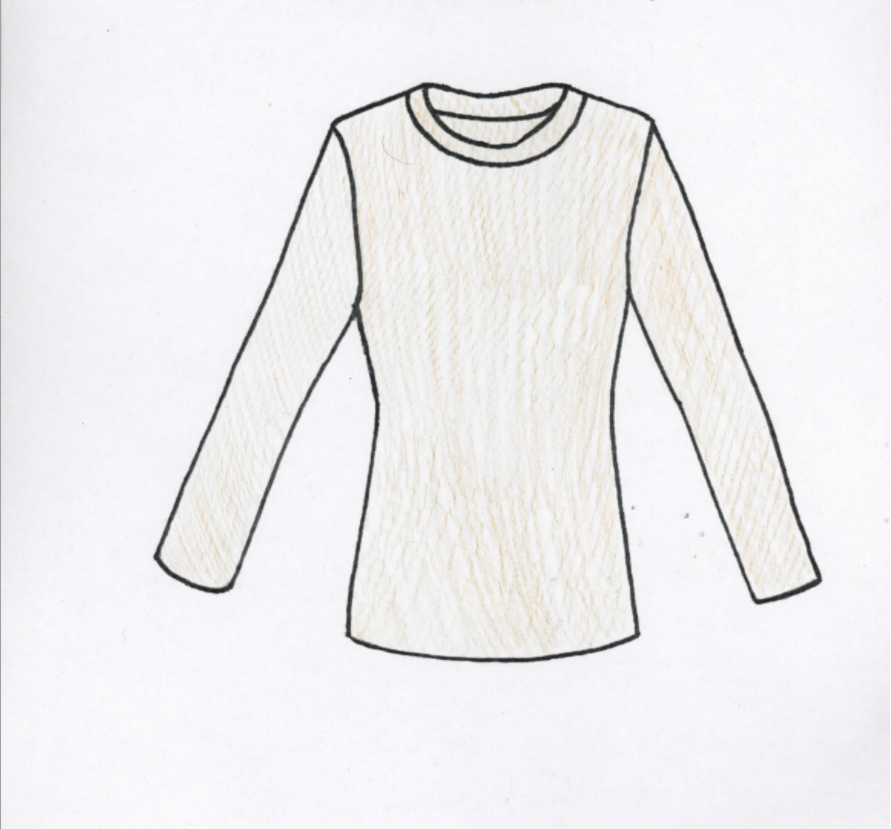 Figure 4-1 Ethical Shirt as Drawn by GraceWhen asked why she had chosen this colour, Grace referred to her understanding of ethical clothing and natural fabrics. Grace believed that ethical clothing was made from natural fabrics and that ‘natural fabrics’, within her understanding, were supposed to be in neutral colours due to the fewer chemicals and dyes used during the manufacturing process:‘To me, this colour, this kind of colour is like the natural fibre. Maybe not, but you know, probably, in my mind, it is. So, it means to me that there are no chemical added, no huge process made. Because they keep to the original colour. I mean maybe every fibre has different colour, I don't know, but to me like it's when you don't use chemical or too much colours on the clothes. So that's why I use these colours, because, I don't know, be natural’. (Grace)Similar to Grace, Lila also filled in the outline with a neutral colour, which she emphasised as being ivory (Figure 4-2). 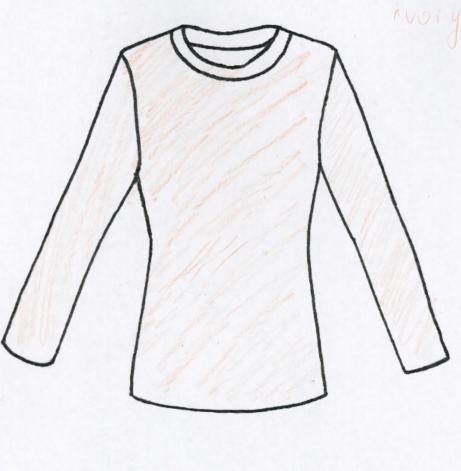 Figure 4-2 Ethical Shirt as Drawn by LilaWhen requested to reflect on the drawing process and explain the drawing she had created, Lila revealed that her rationale for using ivory was that neutral colours represented the natural fabrics of ethical clothing: ‘something like ivory, something like milky kind, of light, because they are from those natural resources; like ethical clothing, on one hand it is something related to environmentally-friendly, and good for your skin and for sensitive skin, things like that; so, it must be natural, and the natural materials or fabrics are usually those kind of colours in my mind’. (Lila)The neutral colours used by the participants in the Draw an ethical shirt task could be considered an embodiment of their mental connection between ethical clothing and natural fabrics. The participants’ comments may reveal the following triple-layered rationale for shading the outline of ethical clothing with neutral colours: 1) ethical clothing is made from natural fabrics; 2) natural fabrics are neutrally coloured; thus, 3) ethical clothing is neutrally coloured. While many of the participants broadly pointed out their perception that ethical clothing is made from natural fabrics, some elaborated on their understanding of natural fabrics. These participants contrasted natural with man-made fabrics and concluded that natural fabrics are a superior and premium type of material. For example, Quinn stated that ethical clothing was ‘made of natural materials, like 100% organic cottons, not cheap, man-made materials’; Lila explained her understanding of natural fabrics that ‘the clothes are ethical, or at least, the natural fabric made clothing rather than, like, you know man-made things’. These participants’ comments indicated that they distinguished natural fabrics from synthetic fabrics. Moreover, natural fabrics were perceived as a better type of material than synthetic fabrics. For example, James expressed his concern over synthetic fibre that ‘things which have too much synthetic fibres in them are necessarily to cut cost, because synthetic fibres are very cheap. But if we are not looking to cut cost and just looking for something very ethical, then we will use less synthetic fibres’; similarly, Emily argued that ‘it (ethical clothing) wouldn’t really like microfibres that would then harm the environment and get into the water’. It was revealed that man-made or synthetic fabrics were deemed to be cheaper and more harmful than natural fabrics.While many of the participants used ‘natural fabrics’ when discussing their perception of ethical clothing, the term could be rather broad and general – in other words, what were natural fabrics to the participants? Two key elements were found to constitute the perceived naturalness of ethical clothing: cotton and the dyeing process. Firstly, cotton was the most frequently mentioned example of natural fabric. Many of the participants interpreted natural fabrics as referring specifically to cotton. For example, Karen pointed out that ‘a lot of it (ethical clothing) is just 100 percent cotton’; Sara stated that ‘it (ethical clothing) has to be cotton’; Lynn also perceived cotton as a primary example of the natural fabrics from which ethical clothing is made: ‘from my understanding, ethical shirt is made of natural material, like eco-friendly cotton or wool, that is cruelty free’. The perception that ethical clothing is made from cotton was also demonstrated in Luna’s drawing in the Draw an ethical shirt task; here, she explicitly emphasised the connection between ethical clothing and organic cotton – the term ‘organic cotton’ was written next to her ethical shirt (Figure 4-3).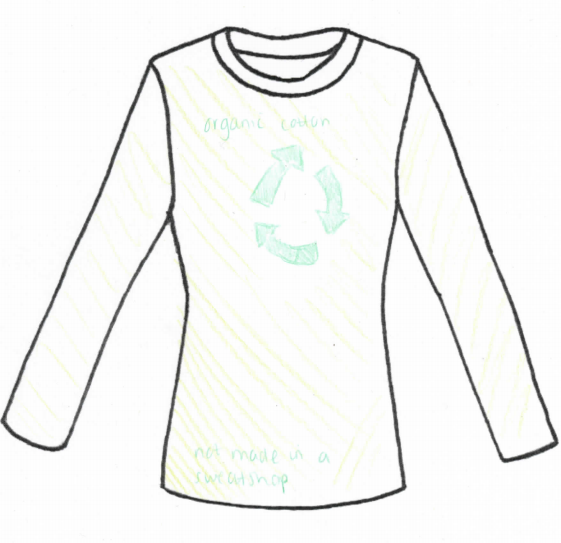 Figure 4-3 Ethical Shirt as Drawn by LunaSecondly, in addition to cotton, it was revealed that many of the participants perceived ethical clothing as apparel products that are manufactured using a superior dyeing process – that is, one that uses fewer dyes and chemicals and/or uses environmentally friendly dyes. Some of the participants also perceived ethical clothing to be apparel that is processed using natural and environmentally friendly dyes. For example, James argued that ‘you can get ethical clothing that is dyed naturally. For example, you can dye stuff with plants or vegetables and that kind of thing’, and Patrick suggested that ‘they (ethical clothing) are using like some dyes that are not that so bad for the environment’. This association was demonstrated by the participants’ colour choices in the Metaphor-based Colours Photo-sort Task, wherein each participant was presented with a pre-printed photograph showing nine coloured dots (the photograph can be seen in Appendix 7). The participants were requested to freely choose any coloured dots that could be connected with ethical clothing in their minds and to explain the reasons. In this elicitation task, many of the participants connected ethical clothing with neutrally coloured dots, such as white and grey. As revealed by their own explanations, these coloured dot choices reflected the participants’ beliefs that the fabrics used to make ethical clothing are processed using fewer dyes/chemicals or with more environmental friendly dyes. For instance, Tara linked ethical clothing with the white dot and commented that ‘white, because white is pure, without any dyes, any pollutions’. For Tara, the colour white was a symbol of the environmental friendliness of the lesser-dyed fabrics used to produce ethical clothing. While Tara’s choice of coloured dot was symbolic, some of the participants employed colours to represent their perception of the physical colouring of ethical clothing due to the use of fewer dyes/chemicals. For example, Jean also connected ethical clothing with the white dot because she believed that ethical clothing tends to comprise white garments due to the use of less-dyed fabrics: ‘if it's white, then you don't have to spend extra time dying it, using other colours and maybe chemicals, which are potentially harmful’. While Jean referred to the association between ethical clothing and less-dyed fabrics through the choice of the white dot, other participants demonstrated the same association by picking different coloured dots. For example, Quinn connected ethical clothing with the grey dot because ‘they (ethical clothes) don't need to add in more dyes to the fabric, it is naturally grey already’; similarly, Glen connected ethical clothing with the colour grey and pointed out his perception that grey is a colour that requires less processing than other bright colours: ‘I feel like there’s a lot more process involved in creating clothing of these colour [pointing to bright colours on the photograph], so with white you have to bleach things, you have to find some sort of pigment to be able to make the clothing this colour…with grey, I think it just doesn’t require as much processing to get as it would be with these colours, so less impact’. (Glen)While Quinn and Glen perceived less-processed fabrics to be grey, Faye associated ethical clothing with the orange dot, and she provided a more detailed explanation: ‘What I think of as ethical clothing is, the fabric hasn't been bleached or dyed. Anything that's too bright, like anything that's rich in colour. I associate with dyes, which I think is bad. And then, white is quite bleached. Yellow, orange and grey, I think of as the more colour or fabric. Like, like orangy, browny orange. To me, orange is the colour you get from materials that haven’t been processed, once they blend all together, you get a kind of light orange’. (Faye)On one hand, the coloured dots selected by the participants in the Metaphor-based Colours Photo-sort Task demonstrated the belief that ethical clothing was made from less-processed natural fabrics. On the other hand, while all of the participants believed that ethical clothing would appear to be a certain physical colour as a result of its undyed or less-dyed fabrics, they represented this connection with different colour choices. It can thus be seen that the participants had different yet also limited understandings and knowledge of dyeing and fabrics. It was also interesting to note that, within the participants’ vocabulary, terms such as ‘natural’, ‘organic’ and ‘environmentally/eco-friendly’ were often used interchangeably. To quote Lynn, ‘from my understanding, ethical shirt is made of natural material, like the eco-friendly cotton or wool’; similar to Lynn, Quinn commented that ‘so normally, ethical clothes are made of natural materials, like 100% organic cottons’. It could be seen that, while the participants perceived ethical clothing as garments made from natural fabrics, they did not distinguish between concepts such as natural, organic and environmentally friendly. In closing, consistent with previous ethical clothing studies (e.g. Jägel et al., 2012; Lundblad and Davies, 2016; Wiederhold and Martinez, 2018) suggesting that ethical clothing is associated with natural materials, this research found that many of the participants perceived ethical clothing to be garments made from natural fabrics. This research also found that, to the participants, natural fabrics were a more ethical type of fabric than synthetic materials. They believed that ethical clothing is made of natural as opposed to man-made fibres. However, it was also highlighted that this aspect of the intrinsic image could be limited and narrow. Academic research has argued that ethical clothing can be manufactured from a wide variety of materials (Goworek et al., 2012), including organic materials (Joergens, 2006; Goworek et al., 2012), biodegradable materials (Wiederhold and Martinez, 2018), recycled materials (Shen et al., 2013) and upcycled materials (Goworek et al., 2012). Moreover, the colours selected and used by the participants in both the Draw an ethical shirt task and the Metaphor-based Photo-sort tasks served not only as a symbol for the naturalness of ethical clothing but also as a representation of the visual appearance of ethical clothing; as such, ethical clothing was perceived by many of the participants to be neutral- and monocoloured. This element was significantly relevant to another element, that of the perceived design, which will be further addressed in the following subsection 4.1.1.2 Perceived Design. Perceived Design Apparel design refers to the colouring, printing and styling of an article of clothing (Miller et al., 2005). Colouring refers to the colours of a garment; printing is the colour combination and motifs of a garment; and styling consists of the structural lines, closure systems and overall fit (Miller et al., 2005). This research found that ethical clothing was associated with certain design characteristics, and the participants’ beliefs about the design of ethical clothing were defined as the ‘perceived design’. Furthermore, this research identified that the perceived design could be characterised by a key theme, namely simplicity – that is, the colouring of ethical clothing was perceived as neutral, the printing was depicted as plain, and the styling was described as basic and casual. The findings related to the simplicity of the colouring, printing and styling of ethical clothing will be discussed in the following paragraphs. The theme of simplicity, which was found to characterise the perceived design of ethical clothing, was clearly demonstrated by the participants’ drawings in the Draw an ethical shirt task, wherein they were requested to freely add any colours or patterns to the outline of an ethical shirt. As shown in Figure 4-4, although created by different individuals – Jean, Grace, Quinn and Lila – these drawings of ethical shirts were presented in a significantly comparable manner and shared three key similarities: 1) the colour palette was neutral and muted; 2) the printing was plain – no colour combination or motif was presented; and 3) the styling elements were minimal – no structural lines (such as seams and finished edges) or closure systems (such as buttons and zipper) were added. 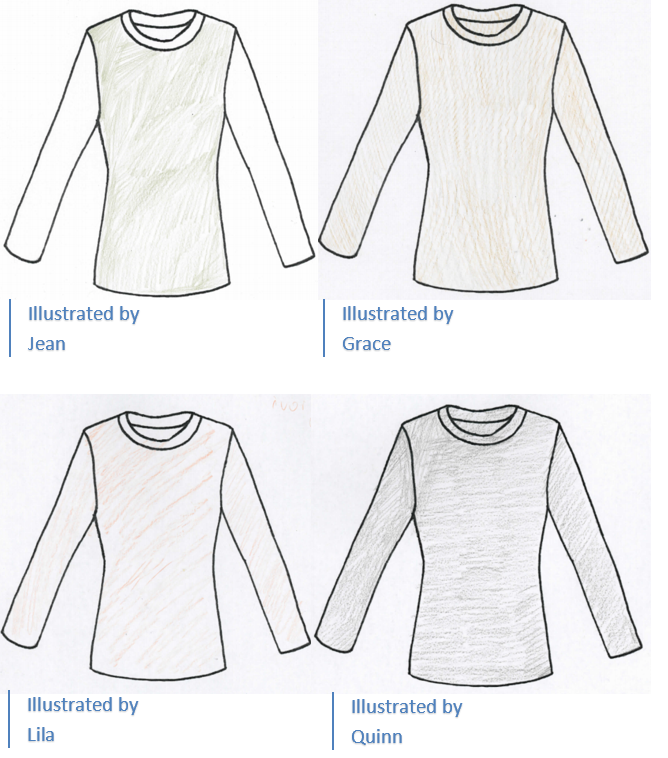 Figure 4-4 Ethical Shirts as Drawn by Four ParticipantsAt the data analysis stage, two important phenomena emerged: the colours that the participants selected and how these colours were used. First of all, in terms of the participants’ choice of colours, despite being provided with a pack of 48 coloured pencils, many of the participants selected only one neutral-coloured pencil – such as light brown or grey – to colour in the outline of the ethical shirt. Second, regarding how they used the selected colours, it appeared that many of the participants coloured in the outline plainly while adding only minimal design details. In terms of these participants’ drawings, the muteness of the colours, the plainness of the colouring, and the lack of any styling features could be considered an embodiment of the simplicity that was found to characterise the perceived design of ethical clothing. This research highlights that the term ‘simplicity’ is employed neutrally and is identified as characterising the participants’ beliefs about the tangible and intrinsic design of ethical clothing. While the notion of simplicity was reflected in the participants’ drawings, the follow-up discussions of their own drawings also revealed their beliefs about the simple design of ethical clothing. The participants described the colouring and printing as ‘pure’ (Claire), ‘basic’ (Quinn), ‘plain’ (Yvonne) and ‘natural’ (Lila). Many of the participants perceived ethical clothing as a type of garment that features a simple palette comprising basic and plain colours, which could be considered a reflection of the theme ‘simplicity’ from the perspective of colours. In addition, many of the participants explicitly pointed out that the design of ethical clothing was simple, while their verbal descriptions could be compiled into a list of vocabulary based on the theme of simplicity. Thus, the expressions employed included ‘simple’, ‘basic’, ‘ordinary’, ‘raw’ and ‘unfinished’. For example, many of the participants particularly commented that the design of ethical clothing was simple and basic: ‘the design is normally basic, there is no lots of patterns or lots of designs’ (Quinn); ‘in terms of the design, ethical shirt is not about chasing the trend, it is ordinary…or simple design…it is basic’ (Claire); ‘it’s like simple stuff done ethically’ (Naomi); ‘very basic, like useful T-shirt, useful jumpers, useful trousers, kind of thing’ (Rachel); ‘it would look very simple and preliminary, like raw and not that finished, and not really polished’ (Lynn). Furthermore, Yvonne expressed her perception that ethical clothing was ‘quite simple, it’s more like basic pieces, the colour is plain, just like clothing from Uniqlo’. Uniqlo defines and designs its garments as ‘simple’, ‘essential’, ‘universal’ and for ‘every day of the year’ (Uniqlo, 2020), while consumers have acknowledged that Uniqlo garments are simple, basic and plain (Long, 2014). Thus, the finding that the participants associate ethical clothing with the brand Uniqlo clearly exemplifies the theme of simplicity; that is, many of the participants deemed the design of ethical clothing to be simple and basic. Furthermore, as discussed in 4.1.1.1 Perceived Material, there was an interplay between the perceived material and perceived design of ethical clothing. This research found that ethical clothing was perceived to be made from natural fabrics, while the perceived material of ethical clothing further shaped the participants’ perceptions regarding the clothing’s colouring. The interplay between perceived material and perceived design was especially evident when it came to the colour of ethical clothing, whereby the participants connected natural and undyed fabrics with neutral colours. For example, Quinn’s drawing (Figure 4-5) was an obvious representation of her perception that ethical clothing is made of natural fabrics which are dyed in a better way: ‘they (ethical clothes) don't need to add in more dyes to the fabric, it is naturally grey already’. Similarly, the drawings by Grace and Lila (Figure 4-4) were also consistent with their perception that ethical clothing is made of natural fabrics – as in the words of Grace: ‘it's still like the clothes that I coloured. It is more like a natural kind of colour, using those natural fabrics’.Figure 4-5 Ethical Shirt as Drawn by QuinnIn closing, this research highlights that in the minds of the Generation Y participants, ethical clothing was perceived as garments characterised by a simple design. In contrast, there is an ongoing dispute over how consumers perceive the design of ethical clothing. Lundblad and Davies (2016) argued that frequent consumers of sustainable fashion have come to associate ethical clothing with a unique style, while other researchers (e.g. Han, Seo and Ko, 2017; Beard, 2008; Wiederhold and Martinez, 2018) have pointed out that ethical clothing has been linked with inferior design. Through the participants’ drawings and follow-up discussions, this research identifies three key design attributes that were assigned to ethical clothing: 1) neutral and muted colouring, 2) plain printing and 3) basic and simple styling, which could be characterised by the theme of simplicity. Extrinsic Image of Ethical Clothing The previous subsection examined the intrinsic image of ethical clothing, which was represented by the participants’ beliefs about the intrinsic and tangible attributes of ethical clothing. This subsection will focus on the extrinsic image of ethical clothing, which reflects the participants’ beliefs regarding the extrinsic and intangible attributes of ethical clothing. The extrinsic image of ethical clothing was found to comprise three key elements: 1) the perceived price, 2) the perceived availability and 3) the perceived marketing efforts, which will be addressed in the following passages. Perceived PricePrice refers to the amount of money that a consumer needs to purchase a product (Monroe, 2003); in particular, the retail selling price is defined as the price paid by a consumer for a product (Jackson and Shaw, 2008). In this research, the element of retail selling price was found to be a key extrinsic and intangible attribute that many of the participants associated with ethical clothing. Thus, the participants’ belief about the retail selling price of ethical clothing was defined as the ‘perceived price’. Consistent with previous studies on sustainable fashion (e.g. Kang and Kim, 2013; Ritch, 2015), this research unsurprisingly found a consensus among its Generation Y participants, namely that ethical clothing is sold at a high price, which will be further examined below. The connection between ethical clothing and a high retail selling price was reflected in the participants’ comments during the interviews. Many of them described ethical clothing using terms such as ‘expensive’, ‘premium’ and ‘cost more’. For example, Quinn stated that ‘if it is ethically made, you are very likely to pay a premium for it, so it is more expensive than other shirts, so if you choose this shirt over other shirts, you know you are going to pay the premium for it’; Karen argued that ‘ethical clothing, for me, represents that they might be more expensive’; and Rachel pointed out that ‘I think, in mind, at the minute, sad to me that it’s (ethical clothing) going to be more expensive’. Emily also considered ethical clothing to ‘cost more money’. It was evident that a majority of the participants associated ethical clothing with a high price level, and the perception that ethical clothing is high-priced was identified as the perceived high price of ethical clothing. Given the perception of ethical clothing as high-priced by a majority of the participants, it is worth noting that many of them tended to use comparative forms of words when discussing the price of ethical clothing; as such, terms such as ‘more expensive’ and ‘cost more’ were frequently mentioned by a majority of the participants. Their use of comparative forms demonstrated that the price of ethical clothing was compared against a reference price, i.e. the price against which ethical clothing was related and judged (Jacobson and Obermiller, 1990). As many of the participants acknowledged ethical clothing as ‘more expensive’, one key question emerged: ‘than what?’ This research found that the reference prices for ethical clothing included two aspects: 1) the price of mass-produced clothing and 2) the price of fast-fashion clothing. Firstly, some of the participants used the price of conventional clothing as a point of reference from which to form the perception of ethical clothing as high-priced. As an example, Lynn compared the price of ethical clothing against that of ‘normal’ shirts and commented that ‘it (ethical clothing) would often cost more than normal shirt’; similarly, Grace argued that ‘some eco-friendly and some sustainable clothes can be more expensive than shitty clothes in huge retailers’. Secondly, many of the participants used the price of fast-fashion clothing as their price reference for ethical clothing. For example, Naomi made a comparison between ethical clothing and fast-fashion clothing and suggested that ‘I think it was like 15 or 20 pounds for a T-shirt, which is maybe a bit more than what I'd like to pay; but then I was like, I know for the quality from this, I suppose I could buy a black T-shirt for free pounds from Primark’. It was interesting to find that, like Naomi, many of the participants used Primark – the Irish fast-fashion retailer offering trendy clothing at low prices (The Economist, 2015) – as a point of reference when comparing and judging the price of ethical clothing. In comparison with clothes from Primark, ethical clothing was perceived to be more expensive. For example, Jean made a comparison between ethical clothing and Primark: ‘Primark, it's really unethical, but it's really cheap…from my experience [pause] it's (ethical clothing) more expensive’; Patrick acknowledged the price difference between ethical clothing and Primark: ‘I think it (ethical clothing) would be a little bit more expensive maybe, compared to a shirt you can buy like from Primark or stuff like this’; Anna also contrasted ethical clothing with Primark: ‘it's (ethical clothing) a bit more expensive, especially like sort of in the light of Primark’. These statements demonstrated that the participants employed conventional and fast-fashion clothing as points of reference to form the belief that ethical clothing is high-priced. In closing, consistent with previous studies (e.g. Kang and Kim, 2013; Ritch, 2015; Lundblad and Davies, 2016) which suggested that sustainable clothing was associated with a premium price, this research also highlights that ethical clothing was perceived by a majority of its participants as being high-priced. Furthermore, this research found that the perceived price of ethical clothing was informed by two forms of reference price (Jacobson and Obermiller, 1990), namely mass-produced clothing and fast-fashion clothing. It can be noted that ethical clothing was perceived as expensive because it was compared with mass fashion and fast fashion rather than with luxury fashion.  Perceived AvailabilityAvailability refers to the notion of a product being accessible and purchasable by consumers (Hiller Connell, 2010). In this research, the participants’ beliefs regarding the availability of ethical clothing were defined as the ‘perceived availability’, and it was found that many of the participants perceived ethical clothing as garments with low availability. The research identified that the perceived limited availability of ethical clothing revolved around one key issue: where to buy it. In particular, many of the participants identified and discussed two forms of inadequacy: the limited number of brands and the limited number of sales channels providing ethical clothing. These findings will be further examined next. This research found that the perceived low availability of ethical clothing was mainly shaped by the participants’ perceptions of there being fewer brands that offer ethical clothing, while many of the participants spoke about the limited number of brands from which consumers could find and purchase ethical clothing. As an example, Karen pointed out that there were limited brands from which consumers could buy ethical clothing: ‘at the moment there are so few do eco-friendly; the offers are relatively limited’. Similarly, Patrick and Julie perceived ethical clothing to be less available than conventional clothing. Patrick argued that ‘I think there is less brand that are ethical, so you have less choice’; and Julie commented that ‘I think it is more difficult to find different brands that [pause] have ethical production of clothes’. It was evident that many of the participants perceived ethical clothing to be garments with limited availability because they noted fewer brands offering ethical clothing. While the participants acknowledged the limited number of ethical clothing brands, they mentioned one brand frequently – H&M. For example, Karen related her awareness of the brand’s environmentally friendly collection: ‘I know that for example H&M, they have like a cotton line, which is, I think, environmentally friendly and labour friendly’; similarly, many participants referred to H&M as an example of ethical clothing – Jean suggested that ‘I think, H&M, they did an ethical range’; Naomi pointed out that ‘H&M is trying to like create a sustainable line’; and Hazel mentioned that ‘for example, like H&M has a conscious collection, that’s like organic cotton’. Meanwhile, Quinn discussed H&M’s Garment Collecting initiative: ‘you donate your old clothes and they (H&M) made something from it, I think that is definitely a good thing, and I see that as a trend for the future’. H&M is one of the largest retailers in fast fashion and is depicted as the ‘leader’ of the fast-fashion industry (Kohan, 2020). However, in this research, many of the participants associated H&M with ethical clothing. Yet aside from H&M, a majority of the participants struggled to name any other brands associated with ethical clothing. It was found that they did not have positive feelings towards the ‘ethical clothing’ from H&M, which will be further addressed in 4.3 Affective Image. In addition to the belief that ethical clothing could be accessed and purchased from only a limited number of brands, the participants revealed their view that ethical clothing is available via fewer sales channels; this served as another factor contributing to the perceived limited availability of ethical clothing. For example, Brad considered ethical clothing as garments that were not available in high-street stores or shopping malls: ‘sometimes I’m like walking in high streets or big malls, you don’t see anyone claiming that we have ethical clothing. It’s more like in the alternative shops, stuff like that, you know, but not on the high street’. There are five main sales channels for apparel products: online shopping, retail stores, catalogues, public events and trunk shows (Posner, 2011). In terms of ethical clothing, the participants often pointed out the lack of sales channels, especially retail stores, through which consumers can access and purchase ethical clothing. For example, James suggested that ethical clothing was mainly available online rather than in physical shops: ‘in order to buy things ethically, you have to go from the high street into online shopping’; he further suggested that it was even not an easy task to find ethical clothing online: ‘you need to be very experienced for finding things online’. It was evident that the participants considered ethical clothing as apparel products that are difficult to find in retail stores such as high-street shops or shopping malls; rather, they perceived that ethical clothing was only available online or in alternative shops and charity shops. In closing, consistent with previous research (e.g. Lundblad and Davies, 2016) arguing that sustainable fashion is not perceived as being widely available, this research identified that ethical clothing was associated with limited availability; as such, the participants remained unclear as to where it could be accessed and purchased. Furthermore, it was found that the extrinsic image of ethical clothing in terms of its limited availability was shaped by two perceived aspects: 1) ethical clothing is available from only a limited number of brands, and 2) only a limited number of sales channels offer ethical clothing. The participants’ beliefs about the limited availability of ethical clothing echoed the statement by Hiller Connell (2010) that ethical fashion is mostly available online as opposed to in retail stores. Moreover, while the participants perceived that ethical clothing was unavailable from a majority of brands or shops, it was interesting to note that many of them associated H&M – a fast-fashion brand – with ethical clothing. The participants’ feelings towards H&M were not found to be positive, and this aspect was closely related to another dimension of the ethical clothing image, that of the affective image, which will be further discussed in 4.2.2 Negative Affective Image.  Perceived Marketing EffortsMarketing is defined as the process by which a company creates, communicates and delivers value to customers (Kotler and Armstrong, 2013). While the marketing process includes these three elements of creating, communicating and delivering value, this research found that many of the participants associated ethical clothing with only one element of marketing: the communication of value. It was revealed that many of the participants perceived ethical clothing as a ‘function’ of communicating efforts. Ethical clothing was regarded as a marketing gimmick created and communicated by manufacturers and retailers, the goal of which, according to many of the participants, was to capture the attention of consumers and increase profits for the company. This research defined the participants’ beliefs about the marketing communications involved in ethical clothing as the ‘perceived marketing efforts’, which will be further examined in the following parts. In the Metaphor-based Animals Photo-sort Task, wherein the participants were requested to select the animals they felt could be connected with ethical clothing, Quinn selected the cat and made a comparison between cats and ethical clothing, pointing out that both aim to be ‘different’ and to ‘stand out’: ‘cats want to make sure that they stand out and they are different, for ethical clothing, they want to make sure that they have this market differentiation, they want to make they stand out and they are different from others, they have their own selling points’. The analogy between ethical clothing and cats as well as the descriptions regarding the motivation of ethical clothing and cats (e.g. ‘want to’) indicated Quinn’s thought that marketers positioned ethical clothing as a unique product category different from conventional garments. Similarly, Rachel associated ethical clothing with the marketing efforts made by a company, which she described as ‘shouting out’ about its ethical claims: ‘whenever I’m made aware that clothing is, like a particular piece of clothing or a brand of clothing or whatever is ethical, it’s like, it’s like anomaly, it’s not usual. So, the fact that it’s ethical is very much like (acting like shouting) ‘this is ethical!’ that kind of thing, it’s like, that’s the main selling point; the piece of clothing is not necessarily like very fashionable, or cheap, or like useful, or like convenient, the main selling point is the fact that it’s ethical’. (Rachel)   In addition to appearing in the comments made by Quinn and Rachel, the term ‘selling point’ was mentioned by several other participants: ‘if the clothing is ethical, it might be a selling point, and there might be a story behind the clothing, maybe it's mainly about the story’ (Zoe); ‘if they use it (ethical) as a selling point, saying the clothing is made of ethical material of it has an ethical background, I think it is quite artificial [laugh] it is artificial to use ethical as a selling point’ (Sara); ‘so the selling point is quality and sustainability’ (Naomi). The use of ‘selling point’ indicated that these participants considered ‘being ethical’ as a characteristic communicated by companies to attract and persuade consumers to purchase ethical clothing. In closing, this research highlighted that ethical clothing was associated with the marketing efforts made by manufacturers and retailers to communicate value to consumers. The participants acknowledged that they – as consumers – were the objects of marketing efforts, and they were wary that ethical clothing might be a product of such marketing communication. The marketing process is concerned not only with communicating but also creating and delivering value to consumers (Kotler and Armstrong, 2013). However, did the participants consider the value of ethical clothing as ‘delivered’? This research highlighted that the perceived marketing efforts assumed significant implications for the affective image of ethical clothing, which will be further addressed in 4.2.2 Negative Affective Image.Ethical Image of Ethical ClothingThe previous two subsections presented findings related to two key sub-dimensions constituting the cognitive image of ethical clothing: the intrinsic image and the extrinsic image. This subsection focuses on another key sub-dimension: the ethical image of ethical clothing, which was identified to reflect the participants’ beliefs regarding the ethical attributes of ethical clothing. An ethical attribute is a characteristic that embodies the ethical principles and implications of a product (Irwin and Naylor, 2009). As ethical clothing is conceptualised as garments that integrate the rules and principles of human conduct and seek to reduce negative environmental and social impacts through the practice of slow fashion (Raciniewska, 2014; Reimers et al., 2016), the ethical image could reflect the participants’ understanding of the ethics embedded in ethical clothing – thus, from the consumers’ perspective, what makes ethical clothing ‘ethical’? This research found that ethical clothing does indeed have an ethical image, comprising two elements: perceived environmental friendliness and perceived labour welfare, which will be discussed in the following parts.  Perceived Environmental FriendlinessThe environmentally friendly characteristics of apparel are defined to include numerous components: it is made without pesticides, it is made from natural materials, it is made with recycled materials, it is made in a resource-efficient way and the by-products from its manufacture are not released into the air or water (Magnuson et al., 2017; Reimers, Magnuson and Chao, 2017). This research found that a majority of the participants had the overall impression that ethical clothing is environmentally friendly – some of them employed terms such as ‘environmentally friendly’ and ‘environmentally conscious’. While the academic conceptualisation of environmental friendliness is multidimensional, this research found that ethical clothing was connected with two primary features of environmental responsibility: 1) it is less polluting, and 2) it preserves the environment. The participants’ beliefs about the environmentally friendly characteristics of ethical clothing were defined as the ‘perceived environmental friendliness’, which was found to be a major component of the ethical image of ethical clothing and will be further examined in the following parts. The connection between ethical clothing and environmental friendliness was demonstrated by a key colour – green – that many of the participants employed in the Draw an ethical shirt task. Here, each participant was provided with 48 coloured pencils and a pre-printed outline of an ethical shirt; many of the participants selected green to colour the outline of the ethical shirt. The way in which the participants selected and used colours in this elicitation task was addressed in 4.1.1 Intrinsic Image, wherein it was highlighted that many of them chose neutral colours to represent their belief that ethical clothing is made from natural fabrics and has a simple design. In addition to the neutral colours, green was a popular colour used in several of the participants’ drawings of ethical clothing. While neutral colours were employed as a symbol of their perceived ‘reality’ that ethical clothing is plain and simple, green, on the other hand, served as a symbol for the perceived environmental friendliness of ethical clothing. The participants shaded the outline of the ethical shirt in green because they had an overall impression that ethical clothing is environmentally friendly. As an example, Matthew used green to colour the sleeves and neckline of the ethical shirt, along with some green leaves on the body of the shirt (Figure 4-6). When requested to explain his drawing, Matthew made the following comment: ‘when I think of ethical clothing, I think of environmentally conscious, so it brings green and leaves’. Figure 4-6 Ethical Shirt as Drawn by MatthewSimilar to Matthew, Laura used green as the main colour when sketching her ethical shirt (Figure 4-7). In the follow-up discussion, Laura also pointed out the connection between ethical clothing, the colour green and the environmental friendliness of ethical clothing. To quote Laura, ‘I know green tends to be used as a representation of the environment, so you’re doing things that are environmentally friendly or you’re making clothes that are environmentally friendly’. 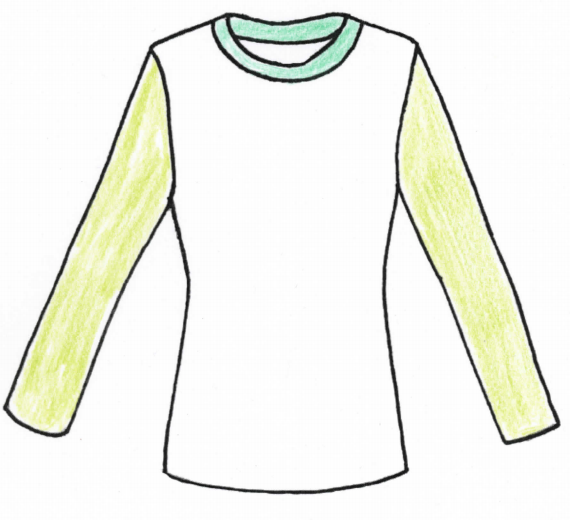 Figure 4-7 Ethical Shirt as Drawn by LauraLike Matthew and Laura, many of the participants revealed their beliefs that ethical clothing is environmentally responsible; unsurprisingly, many of them used the green colour to manifest this perceived ‘green’ of ethical clothing. This association was evident not only in the Draw an ethical shirt task but also in the Metaphor-based Colours Photo-sort Task, wherein each participant was presented with nine coloured dots and was requested to choose any coloured dot that could be connected with ethical clothing. In this elicitation task, the participants frequently chose the green dot to represent their understanding of ethical clothing. For example, Anna selected the green dot and suggested that ‘I think probably you got this answer a lot [laugh], because it’s very tied with, like, environmental things’. As she pointed out, green was considered by many participants as a symbol that connoted the environment and environmental responsibility. Several of the participants referred to terms such as ‘environmentally friendly’ and ‘eco-friendly’ to describe the connection between ethical clothing and the colour green. For example, Claire suggested that ‘green represent environmentally friendly’, and Zoe commented that ‘ethical clothing involves the concept of eco-friendly and green is eco-friendly’. The perceived environmental friendliness of ethical clothing was also demonstrated by the participants’ responses in the Metaphor-based Animals Photo-sort Task, in which each participant was presented with eight photographs of pre-printed animals. Their choices of animals were found to reflect their beliefs that ethical clothing is environmentally friendly. For example, Glen picked the bear and explained that ‘the bear sort of make me think maybe clothing (ethical clothing) that’s made with respect for the environment’. The other participants connected ethical clothing with different animals, such as the panda or elephant; however, similar to Glen, these participants also referred to the environmental friendliness of ethical clothing to account for their choices. As examples, Yvonne chose the panda and suggested that ‘panda likes to eat bamboo, and bamboo is green, so [pause] it is like environmentally friendly’; James selected the elephant and explained that ‘it doesn’t cause harm to the environment’. While the participants chose different animals, their selections were revealed to converge on one theme: the participants perceived ethical clothing as environmentally friendly. Thus, while it was revealed that ‘environmentally friendliness’ is seen as a crucial element of the ethical image of ethical clothing, one question emerged: how did the participants interpret the environmental friendliness of ethical clothing? Through the elicitation tasks and follow-up discussions, it was found that the ethical image of ethical clothing as being environmentally friendly was shaped by the participants’ beliefs concerning two ethical attributes: 1) ethical clothing is less polluting, and 2) ethical clothing contributes to the protection of natural habitats and endangered species. To begin with, many of the participants agreed that producing ethical clothing would result in less pollution. For example, in the Metaphor-based Colours Photo-sort Task, Tara linked ethical clothing with the colour white and commented: ‘because white is pure, without any dyes, any pollutions’. Through the analogy between ethical clothing and white – a ‘pure’ colour – Tara indicated her belief that ethical clothing was non-polluting. Similarly, Lynn compared ethical clothing with conventional clothing, pointing out that the manufacturing of ethical clothing ‘would produce with less pollution than normal shirt’. Several of the participants perceived ethical clothing to be non-polluting or less polluting than conventional garments, and this association was found to be largely shaped by the perceived material of ethical clothing. As discussed in 4.1.1.1 Perceived Material, ethical clothing was perceived as garments made from natural fabrics. As a result of the connection between ethical clothing and natural fabrics as well as the participants’ positive evaluation of natural fabrics (e.g. processed with fewer dyes or environmentally friendly dyes), ethical clothing was further associated with the ethical attribute of non-polluting or less polluting. To quote some of the participants: ‘it (ethical clothing) wouldn’t really like microfibres that would then harm the environment and get into the water’ (Emily); ‘(ethical clothing is) 100% organic cotton, undyed, no pollution’ (James). According to Patrick, ethical clothing ‘maybe use like some materials that [pause]…they’re respecting the environment…I think, it’s like a shirt that is made of like materials that respect the environment…and then they are suing like some dyes that are not that bad for the environment’. These participants’ discussions demonstrate the connection between ethical clothing and three characteristics: being made from natural fabrics, being non-polluting and being environmentally friendly. In addition, the ethical image of ethical clothing as being environmentally friendly was formed by the connection between such clothing and environmental protection. The participants believed that ethical clothing could contribute to the protection of the natural environment and endangered species. To quote Grace, ‘ethical clothing is linked to sustainable way of life and to preserve the environment’. This perceived connection between ethical clothing and environmental protection was demonstrated by findings that emerged from the Metaphor-based Animals Photo-sort Task. In this elicitation task, it was found that, while the participants’ choices of animals varied – bear, elephant or panda – they gave similar explanations for picking these animals. Thus, they accounted for their choices of animals by referring to the same issue: the environmental impacts of ethical clothing. This research found that ethical clothing was perceived as beneficial for the protection of the environment. For example, Laura chose the elephant to represent ethical clothing and provided the following explanation: ‘I know a lot of times, documentaries show that elephants are endangered species, and that you know, the aim is to protect elephants from poaching and other inhumane practices. So, when I think about ethics, I tend to think of both protecting individuals and protecting the environment. So, because of that central theme of protection, I would have chosen the elephant’. (Laura)Similar to Laura, some of the participants perceived that ethical clothing could contribute to the protection of nature, especially the landscape and animal species. For example, Emily suggested that ethical clothing reminded her of ‘things that are natural, things to do with a jungle, safari, nature, giants, wild’, and she further connected ethical clothing with the preservation of biodiversity: ‘so it’s like protect future, life, and protect, preserve endangered’. Similarly, Yvonne referred to the connection between ethical clothing and the protection of species: ‘if the process of making the clothing is ethical, it can reduce the impacts on [pause] wild animals’. It was evident that many of the participants connected ethical clothing with nature, environmental issues and environmental protection; however, these associations were also revealed to be vague and general. While a majority of the participants were unable to provide an elaborated explanation of the relationship between ethical clothing and environmental protection, it was demonstrated that many of them possessed an overall impression that ethical clothing was positively linked to nature and environmental protection, which also contributed to the image of ethical clothing as being environmentally friendly.In closing, this research revealed that many of the participants perceived that ethical clothing is environmentally friendly. Furthermore, it found that the perceived environmental friendliness of ethical clothing was shaped by the participants’ beliefs about two components: 1) ethical clothing is non-polluting or less polluting than conventional garments as a result of the natural fabrics used, thus indicating the interconnection between the intrinsic image and the ethical image; and 2) ethical clothing may contribute to the protection of the environment and endangered species. The finding regarding the interconnection between the perceived environmental friendliness and the perceived material echoed previous research (e.g. Hansen and Schaltegger, 2013; Hiller Connell, 2010; Hiller Connell, 2011), which argued that consumers viewed natural fibres as more environmentally responsible than synthetic fibres. The issue of environmental friendliness can be addressed through a wide variety of practices and principles, including not only the use of natural fibres but also the use of fewer pesticides and the adoption of an energy- and resource-efficient manufacturing method (Chan and Wong, 2012; Gam et al., 2014). Therefore, this thesis highlighted that the perceived environmental friendliness of ethical clothing was limited and narrow.Perceived Labour Welfare  Labour welfare is concerned with the harm and exploitation that garment workers may experience, such as poor working conditions, low wages and child labour (Ozdamar Ertekin and Atik, 2015). Labour welfare attributes include practices such as fair working conditions, fair wages, the non-use of child labour, sweatshop-free and fair trade (Magnuson et al., 2017; Stringer, Mortimer and Payne, 2020). This research found that many of the participants were aware of the labour issues within the clothing industry and associated ethical clothing with positive labour welfare attributes. This research defined the participants’ beliefs about the worker welfare practices involved in ethical clothing as the ‘perceived labour welfare’, which comprised their beliefs regarding two components: 1) fair wages and 2) fair working conditions. The findings related to the perceived labour welfare will be discussed in the following parts.Initially, this research found that many of the participants were aware of the labour issues in the apparel industry, as demonstrated by their comments in the Metaphor-based Animals Photo-sort Task, wherein they were presented with photographs of animals and were requested to associate ethical clothing with animals. Some of the participants chose certain animals because they considered them to connote the labour issues within the clothing industry. As an example, Sara connected ethical clothing with rabbits, and she explained that ‘speaking of underpaid workers, they are vulnerable and helpless, and they are like rabbits’. It could be seen that, to Sara, rabbits served as a symbol for under-paid workers experiencing negative impacts from the clothing industry. As another example, Hazel linked ethical clothing with elephants and attributed the connection to labour issues in the fashion industry: ‘elephants are in India, obviously, a huge amount of clothes that we produce in this world are from India, and then [pause] often unethically’. Veda associated ethical clothing with chimpanzees, which represented garment workers experiencing unfair treatment:‘monkeys are in the cave, monkeys used to like they are put in the circus. Most of us have seen, like monkeys are not well taken care of. They are kept in the cage, all like strained. So, this is like what I see the workers in the working place, it is also like a cage’. (Veda)As shown by the discussion with these participants, several of them raised and questioned labour issues in the clothing industry during the Metaphor-based Animals Photo-sort Task. Meanwhile, many of the participants associated ethical clothing with better labour welfare, which was demonstrated by the findings in the Draw an ethical shirt task, wherein the participants were asked to fill in the outline of a pre-printed ethical shirt. In this elicitation task, Matthew adorned the shirt with the motif of two hands held together (Figure 4-6). When requested to explain the meaning of the design, he explained that ‘with the holding hands is that, maybe the workers were treated better when they create the clothing, it’s more about being conscious of the individuals making it, or the individuals involved in the creation of that piece of clothing’. It was evident that the holding-hands motif was employed as a symbol, and Matthew’s use of this illustration revealed his perception that ethical clothing respects and protects the well-being of the workers making the garment. As Matthew creatively symbolised the association between ethical clothing and labour welfare, many other participants – who drew their ethical shirts in a simple manner – revealed their thoughts in the follow-up discussions. As an example, Lynn filled in the outline of the shirt in a light-yellow colour (Figure 4-8) and talked about the well-being of workers making the ethical garment: ‘the ethical shirt would require the factory to treat employees very ethically; if the employer or the factory, the manufacturers treat its employees good enough, that’s an ethical shirt, in a broader sense’. Similar to Matthew and Lynn, many of the participants revealed their perceptions that the workers producing ethical clothing are treated ethically, thus indicating a general association between ethical clothing and labour welfare. 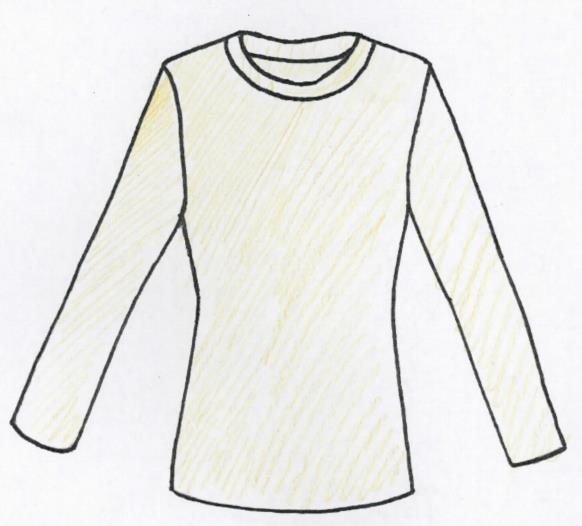 Figure 4-8 Ethical Shirt as Drawn by LynnFurthermore, several of the participants provided a more elaborate account of the labour welfare accorded to workers involved in the manufacture of ethical clothing. This included two primary components: 1) fair wages and 2) fair working conditions. This research found that the participants interpreted the labour welfare embedded in ethical clothing through one of two approaches: a unidimensional approach or a two-dimensional approach. In the unidimensional approach, ethical clothing was associated with one component of labour welfare: paying fair wages to employees; to quote some of the participants, ‘of this ethical shirt, it should be manufactured [pause] the people making it are getting paid properly’ (Jean); ‘they (labour manufacturing ethical clothing) are getting a lot more than other people who are working in the same industry’ (Victoria). In the two-dimensional approach, ethical clothing was connected with two components of labour welfare: fair wages and fair working conditions. As examples, Glen noted that ‘somebody saying ‘oh I’m gonna design a T-shirt’, and that person designs a T-shirt, and they’re well paid, every step along the way, are people treated fairly and paid a fair amount, did they consider the environment or the people coming in that whole process, that’s what makes the shirt ethical’. Similarly, Brad connected ethical clothing with the provision of fair wages and working conditions: ‘so is the workforce getting the average living cost in their country…are they getting good payment, their safety conditions, stuff like that, I think that’s what make clothes ethical’. It could thus be seen that the participants perceived ethical clothing as garments that provided garment workers with a fair wage and fair working conditions. While the participants associated ethical clothing with the labour welfare attribute, this research also found that some of them addressed the labour practices and conditions in certain countries. They spoke of their concerns over the country of manufacture of a garment, i.e. the country in which the garment was produced (Agrawal and Kamakura, 1999). To quote Grace, ‘we should be aware of who actually made it (ethical clothing) and under which condition and in which country it has been made’. Suspicion and concern regarding the labour issues in certain countries were revealed. For example, in the Metaphor-based Animals Photo-sort Task, in which each participant was asked to connect ethical clothing with animals, Faye linked ethical clothing with the panda, questioning unethical labour practices in China: ‘the panda does (remind me of ethical clothing) because there’s lots of production in China. You see a lot of videos of pandas on social media, which are in China, so I always have that association. And China is a huge manufacturer of clothing distributed globally, and the questionable working practices there, where little is known about the actual practices. Because you don’t know what the working standards are, but so many clothes are made there. It’s very difficult to avoid’. (Faye) While Faye was suspicious of the labour practices and conditions in China, Veda expressed her optimism about such conditions in European countries and pointed out that ‘if it’s like something would be made in Europe, I would at least know for sure it’s controlled by European standards and expectations, and people that work on this in the decent and assured environment’. These findings had two implications: 1) consumers tend to be concerned about the country of manufacture of clothing in general and not solely that of ethical clothing, and 2) certain countries of manufacture may enhance the ethical image of ethical clothing while others may diminish it. This finding echoed a previous study by Wang et al. (2012), who suggested that individuals had stereotypical beliefs concerning products from certain countries.In closing, this research found that labour welfare was a vital element constituting the ethical image of ethical clothing. While the academic conceptualisation of labour welfare involved in ethical clothing is multidimensional, integrating fair wages, fair working conditions, child labour-free and sweatshop-free (Magnuson et al., 2017; Reimers et al., 2016), this research found a narrow and limited perception of labour welfare of ethical clothing, centred on two components: providing fair wages and fair working conditions. Cognitive Image Discrepancies While the previous subsections presented findings regarding the cognitive image of ethical clothing, the overarching aim of this thesis is to reveal the product image of ethical clothing, which entails a focus on the perspective of consumers. However, it is also important to compare the product image of ethical clothing with its actual status to understand the discrepancy between these two dimensions and identify the potential for improving product image in order to harmonise the product image and offering of ethical clothing. Therefore, this research analysed the ethical clothing industry and will use this analysis as the frame of reference for understanding the cognitive image of ethical clothing.In the clothing industry, various business practitioners have paid increasing attention to the ethics of garments, and their ethical considerations have been addressed and communicated using a spectrum of terms, including ethical, sustainable, fair trade, responsible, slow fashion and eco (as shown in Table 4-2).As demonstrated in Table 4-2, the issues addressed within the ethical clothing industry are categorised into the following four key groups, in line with previous discussion of the academic conceptualisation of ethical clothing: environmentally friendly (shaded orange and including columns A, B, C and D), socially responsible (shaded yellow and including columns E, F and G), animal welfare (shaded pink and including column H) and slow fashion (shaded green and including columns I and J). The category of environmentally friendly issues contains the following sub-categories: A) the material used for ethical clothing, B) issues related to the production process of ethical clothing, C) issues related to the packaging of ethical clothing and D) issues related to the shipment of ethical clothing. Under socially responsible issues, the sub-categories include E) fair trade, F) labour welfare and G) locally made clothing. For animal welfare, the sub-category is H) cruelty-free, while under the category of slow fashion, the sub-categories are identified as I) longevity and J) overproduction control. In addition, various specific aspects of ethical issues are identified within some of the sub-categories, and these are referred to using the numbers 1–15.Table 4-2 Ethical Clothing in the Market(A: Material, B: Production process, C: Sustainable packaging, D: Sustainable packaging, E: Fair trade, F: Labour welfare, G: Locally made, H: Cruelty free, I: Longevity, J: Overproduction control, 1: recycled material, 2: organic material, 3: natural material, 4: repurposed material, 5: intuitive material, 6: biodegradable material, 7: renewed material, 8: upcycled material, 9: water management, 10: waste management, 11: chemical substance reduction, 12: CO2 reduction, 13: sustainable dye and tan, 14: seasonless design, 15: good quality) The complexity and inconsistency within the ethical clothing industry lie in the phenomenon that a wide variety of terms are employed, such as sustainable, ethical, responsible and eco, which are used to convey either overlapping or different dimensions of the ethic-related principles and industry practices. Goworek (2011) argued that garment companies claiming to be ethical do not always manufacture apparel that is aligned with both environmental and social principles. This is also partially true of the current ethical clothing industry; thus, certain brands use the term ‘ethical’ to focus on one dimension of ethical principles, such as fair trade (Faithfull The Brand, 2020) and environmentally friendly material (Thought, 2020). Yet despite the inconsistency regarding the terminology used, other brands (e.g. Everlane, 2020; Sézane, 2021) claim to integrate multiple ethical principles (such as environmentally friendly materials, fair trade and labour welfare, animal welfare and longevity of clothing) into the clothing manufacture and distribution process. For example, Arket, as a brand within the H&M Group, claims that its apparel is sustainable and refers to sustainability with regard to its long-lasting designs and use of sustainable materials (Arket, 2020). Cuyana, a private womenswear brand, also labels its garments sustainable and addresses sustainability from a wider range of aspects: responsible production, labour welfare, environmentally friendly materials, animal welfare and maximised longevity of apparel (Cuyana, 2020).Based on the findings regarding the cognitive image of ethical clothing and the messages communicated by ethical clothing brands, this thesis identified gaps between the two dimensions. These may be further categorised into two major forms: discrepancies in terms of the conventional attributes of ethical clothing and discrepancies with reference to the ethical attributes of ethical clothing. The first type of discrepancy may be reflected by the perceived material, perceived design and perceived availability of ethical clothing. As this type of discrepancy revolves around the gaps between the participants’ beliefs regarding the conventional attributes of ethical clothing and the actual conventional attributes of the ethical clothing offerings in the market, this group was termed ‘conventional image-offering discrepancies’. The second form of discrepancy could be mirrored by the perceived environmental friendliness and perceived labour welfare. This form focused on the mismatch between the participants’ beliefs about the ethical attributes of ethical clothing and the actual ethical attributes of the ethical clothing offerings in the market; as such, this group was termed ‘ethical image-offering discrepancies’. The following parts will examine these two forms of discrepancies: conventional image-offering discrepancies and ethical image-offering discrepancies.Conventional Image-Offering Discrepancies   Conventional image-offering discrepancies can be identified between the actual conventional attributes of ethical clothing on the market and two sub-dimensions of the cognitive image of ethical clothing: the intrinsic image and the extrinsic image. The intrinsic image of ethical clothing was identified by this research as depicting the participants’ beliefs regarding the intrinsic and tangible conventional attributes of ethical clothing, while the extrinsic image was defined to include the participants’ beliefs of the extrinsic and intangible attributes of ethical clothing. This research found that discrepancies existed within three elements constituting the intrinsic and extrinsic image: perceived material, perceived design and perceived availability, which will be further discussed in the following parts. First, ‘perceived material’ was identified by this research to refer to the participants’ beliefs about one intrinsic and tangible conventional attribute of ethical clothing: the material. In terms of perceived material, this research revealed that ethical clothing was perceived as garments made from natural fabrics, which echoes previous research (e.g. Hiller Connell, 2010; Jägel et al., 2012; Wiederhold and Martinez, 2018) arguing that consumers connected eco-conscious/green clothing with natural fabrics. This research also highlighted that the participants perceived natural fabrics as a superior and premium type of material compared to synthetic materials in terms of their environmentally friendly impacts. This finding was consistent with previous research (e.g. Hansen and Schaltegger, 2013; Hiller Connell, 2010; Hiller Connell, 2011) maintaining that consumers viewed natural fibres as more environmentally responsible compared to synthetic fibres. While ‘natural fabric’ was a broad and vague notion, this research further found that the participants interpreted natural fabrics as both conventional and organic cotton and did not distinguish between terms such as natural, organic and environmentally friendly (discussed in 4.1.1 Intrinsic Image of Ethical Clothing). Therefore, this research stressed that discrepancies exist within the perceived material, because the participants’ belief regarding the material from which ethical clothing is made was narrow and inaccurate. While ethical clothing was associated with natural fabric, this is not the only material from which ethical clothing can be made. Ethical clothing can be manufactured with a wide variety of materials (Goworek et al., 2012), including organic materials (Joergens, 2006; Goworek et al., 2012), biodegradable materials (Wiederhold and Martinez, 2018), recycled materials (Shen et al., 2013) and upcycled material (Goworek et al., 2012). Within the ethical clothing industry, this research notes that ethical clothing brands use a range of fabrics in their manufacturing processes. For example, Thought, an independent clothing brand (Thought, 2020), labelled two pieces within its collection as ‘ethical’: an ethical coat, which features the use of organic cotton and recycled wool, and an ethical dress, which is characterised by the inclusion of organic cotton and bamboo-derived viscose. As another example, COS, a fashion brand within the H&M Group (COS, 2020), utilises recycled nylon and recycled polyester to manufacture its clothing (COS, 2021b). These examples demonstrate that ethical clothing market offerings are manufactured with a wide range of materials that move beyond the use of natural fabrics. Furthermore, while non-renewable resources and harmful chemicals are used throughout the production of synthetic fabrics (Scaturro, 2008; Hansen and Schaltegger, 2013), empirical evidence suggests that a majority of natural fabrics, including conventional cotton, generate environmental effects equal to those of manufactured fabrics (Chouinard and Brown, 1997; Walsh and Brown, 1995). From this perspective, the intrinsic image of ethical clothing as made from natural fabrics was narrow and inaccurate. The participants’ perceived reality regarding the material of ethical clothing did not fully and correctly mirror the reality in the market. Thus, discrepancies could be identified between the perceived material of ethical clothing and the actual material-related attributes of the ethical clothing on the market. Second, ‘perceived design’ was identified by this research to reflect the participants’ beliefs regarding another intrinsic and tangible conventional attribute of ethical clothing: the design (as discussed in 4.1.1 Intrinsic Image of Ethical Clothing). Concerning the perceived design, this research found that the participants connected ethical clothing with three key design elements: colouring, printing and styling. This research stressed that the perceived design of ethical clothing could be characterised by simplicity: 1) the colouring is neutral and muted, 2) the printing is plain and 3) the styling is basic and simple. This thesis stresses that the perceived design of ethical clothing diverged from the actual market offerings as it is evident that in reality, ethical clothing is designed and manufactured to integrate a wide range of design characteristics as a means of adapting to consumers’ different usage needs. For example, Faithfull The Brand, a socially responsible fashion brand, offers comfortably chic ethical garments for casual wear (Faithfull The Brand, 2020). Moreover, certain brands seek to provide ethical alternatives for both casual and formal occasions. For example, Filippa K, a slow-fashion brand, provides sustainable clothing with timeless and modern style for both casual and formal occasions (Filippa K, 2021), ADAY, a sustainable clothing brand, designs seasonless and versatile garments that fit all occasions (ADAY, 2021). The design of ethical clothing is becoming increasingly trendy with a growing number of brands entering the market (Dickenbrok and Martinez, 2018). However, this research highlights that the diversity of ethical clothing in terms of design is not fully reflected by its perceived design. This finding echoes previous research (e.g. Harris et al., 2016) in arguing that stereotypes exist concerning the design of sustainable clothing. Therefore, discrepancies can be identified between the perceived design of ethical clothing and the actual design-related attributes of ethical clothing on the market. Third, ‘perceived availability’ was identified by this research to demonstrate the participants’ beliefs about an extrinsic and intangible conventional attribute of ethical clothing: the availability (discussed in 4.1.2 Extrinsic Image of Ethical Clothing). Regarding the perceived availability, this research found that ethical clothing was associated with low availability, which is consistent with previous research (e.g. Lundblad and Davies, 2016) arguing that sustainable fashion is perceived as not widely available. Furthermore, this research highlighted that the perceived low availability of ethical clothing can be categorised into two aspects: the perceived lack of sales channels and the perceived lack of brands. The participants believed that ethical clothing is provided by only a limited number of brands and sales channels. This research further found that discrepancies could be identified within both of these aspects. Within the current ethical clothing industry, due to the growth of ethical fashion, it can be seen that ethical clothing is currently available both online and offline. For example, some brands offer ethical alternatives online but also in retail stores; these include COS (COS, 2021a), Arket (Arket, 2021), Weekday (Weekday, 2021) and People Tree (People Tree, 2021b), which can be found on the high street and in shopping malls. In addition, as it is suggested that consumers consider it difficult to find good brands that offer appealing sustainable garments (e.g. Lundblad and Davies, 2016; Wiederhold and Martinez, 2018), this research highlighted that the participants held the perception that only a limited number of brands offer ethical clothing. As ethical clothing was associated with a limited number of brands, this research found that one brand was mentioned frequently by the participants, namely H&M’s sustainable collection. H&M is known as one of the largest retailers in fast fashion and is depicted as the ‘leader’ of the fast-fashion industry (Kohan, 2020). While H&M is widely known as a fast-fashion brand, it also incorporates various stores that offer ethical alternatives, such as COS, Arket and Weekday (H&M, 2021). For example, Arket, as a fashion brand within the H&M Group, claims its apparel is sustainable and focuses on offering garments featuring long-lasting design and sustainable materials (Arket, 2020). However, none of these sustainable brands within the H&M Group was associated with ethical clothing. In addition to the brands within the H&M Group, several business practitioners have acted to address the ethics of garments. Based on the analysis of the ethical clothing industry, this thesis found that a variety of clothing brands (e.g. Everlane, 2020; Weekday, 2020) integrate multiple ethical principles – such as environmentally friendly materials, fair trade and labour welfare, animal welfare and longevity of clothing – into the clothing manufacture and distribution process. However, the availability of these ethical clothing brands and sales channels was not reflected by the image of ethical clothing (i.e. perceived design). Therefore, discrepancies could be identified between the perceived availability of ethical clothing and the actual availability-related attributes of ethical clothing on the market. Ethical Image-Offering Discrepancies   Ethical image-offering discrepancies c be identified between the market offerings of ethical clothing and one sub-dimension of the cognitive image of ethical clothing: the ethical image. This research identified the ethical image of ethical clothing as reflecting the participants’ beliefs regarding its ethical attributes. It also found that the ethical image of ethical clothing consists of two key elements: perceived environmental friendliness and perceived labour welfare. However, this research also found that the ethical image of ethical clothing was narrow and did not reflect the ethical principles and practices adopted by ethical clothing on the market. Since it is maintained that clothing sustainability is a complex construct of which consumers lack understanding (Harris et al., 2016), this research also highlighted that discrepancies exist between the ethical image of ethical clothing and ethical clothing market offerings, which will be further examined in the following parts. First, ‘perceived environmental friendliness’ refers to the participants’ beliefs regarding the environmentally friendly benefits and attributes of ethical clothing (discussed in 4.1.3 Ethical Image of Ethical Clothing). This research found that ethical clothing was perceived as apparel that offers two key environmentally friendly benefits: it causes less pollution and preserves the environment. Furthermore, this research stressed that this environment-friendly image was shaped by the perceived material of ethical clothing – the participants’ beliefs that ethical clothing was made from natural fabrics. The participants were found to mainly attribute the environmentally responsible benefits of ethical clothing to its natural fabrics. This interconnection between perceived materials and perceived environmental friendliness demonstrates the discrepancies within the ethical image of ethical clothing as it does not fully reflect the environmental practices and principles integrated by the ethical clothing on the market.Within the ethical clothing industry, along with the use of natural fabrics, a range of environmentally responsible aspects of the manufacturing and packing processes – including water management, waste management and toxic substance reduction – have been addressed. For example, Sézane, a sustainable fashion brand, integrates sustainable practices into its manufacturing and shipping processes, including recycling washing water, using renewable energy and the use of recycled cardboard in its packaging (Sézane, 2021). However, this diversity of environmentally beneficial elements was not identified within the perceived environmental friendliness of ethical clothing. From this perspective, the ethical image of ethical clothing was narrow and vague. Thus, discrepancies could be identified between the perceived environmental friendliness of ethical clothing and the actual environmentally responsible attributes of ethical clothing on the market. Second, ‘perceived labour welfare’ was defined as demonstrating the participants’ beliefs about the benefits and rights that ethical clothing offered to garment workers (discussed in 4.1.3 Ethical Image of Ethical Clothing). In terms of the perceived labour welfare, this research found that ethical clothing was perceived as garments for which labour welfare is integrated into the manufacturing process, while labour welfare was interpreted as the provision of fair wages and fair working conditions to garment workers. This research stresses that discrepancies exist between the perceived labour welfare and the labour welfare practices integrated into the ethical clothing on the market. Within the ethical clothing industry, labour welfare has been tackled from a wide range of aspects. For example, People Tree, a sustainable fashion brand, complies with the principles of fair trade by ensuring fair wages, decent working conditions and gender equality (People Tree, 2021a). As another example, Eileen Fisher, an ethical fashion brand, has integrated fair trade principles into its supply chain in Peru by focusing on community workshops and providing training programmes (Eileen Fisher, 2021). These examples show that the ethical clothing on the market is integrated with various labour welfare practices that extend beyond the provision of fair wages and conditions. However, these aspects are not reflected by the ethical image of ethical clothing. The perceived labour welfare was found to revolve around the issues of wages and working conditions while other labour well-being practices were not present. Thus, discrepancies could be identified between the perceived labour welfare of ethical clothing and the actual labour welfare attributes of the ethical clothing on the market.  Furthermore, the ethical image of ethical clothing differed from the status quo of ethical clothing on the market due to the absence of ethical principles regarding animal welfare and slow fashion. This research revealed that the ethical image of ethical clothing comprised only two ethical attributes and benefits: the perceived environmental friendliness and the perceived labour welfare. The participants interpreted ethical clothing as ‘ethical’ because they associated it with environmental responsibility and labour well-being. However, the ethical image of ethical clothing was also incomplete as it did not reflect other ethical attributes integrated by ethical clothing, such as slow fashion and animal welfare. A number of fashion brands have implemented slow-fashion practices, and slow-fashion pieces are available in various stores, including Eileen Fisher, Burberry, James Perse, Project No. 8, Atelier New York and Zoica Matei (Watson and Yan, 2013). For example, Filippa K markets itself as a slow-fashion brand by offering timeless and seasonless designs (Filippa K, 2021). In terms of animal welfare, this considers the direct duties of human beings towards animals (Heeger and Brom, 2001). Based on the analysis of the ethical clothing industry, this thesis found that ethical clothing brands addressed animal welfare through a variety of measures, such as vegan material. For example, Nomads, an ethical clothing company, incorporates animal welfare into its ethical and fair trade principles by ensuring that 99% of its collection is vegan, using no animal products in the making of the dyes and not testing these dyes on animals (Nomads, 2021). As another example, Kowtow, an ethical clothing brand, offers ethically made garments by sourcing mulesing-free mohair, alpaca fleece and wool (Kowtow, 2021). These examples illustrate that fashion manufacturers are integrating various ethics into the manufacturing of garments (McNeill and Moore, 2015; Lundblad and Davies, 2016). However, ethical attributes such as slow fashion and animal welfare are not reflected in the ethical image of ethical clothing. Thus, discrepancies can be identified between the ethical image of ethical clothing and the actual ethical attributes of ethical clothing on the market.In closing, as it is maintained that the image of an offering may not always reflect its reality (Gartner, 1994; Dobni and Zinkhan, 1990), this research found that the cognitive image of ethical clothing does not fully align with the image communicated by ethical clothing brands. Through an exploration of product image and ethical clothing brand communication, this research captured the ‘perceived reality’ of ethical clothing in the minds of the participants and revealed that this perceived reality diverges from the reality of ethical clothing in the form of the ethical clothing market offerings communicated by ethical clothing brands. The discrepancies identified by this research can be categorised into two key forms: conventional image-offering discrepancies and ethical image-offering discrepancies.  Affective Image of Ethical ClothingThis section will focus on the affective dimension of the ethical clothing product image, which will be referred to as the affective image of ethical clothing. The affective image of ethical clothing was defined as the participants’ feelings and emotional interpretations of ethical clothing and was found to be a key dimension constituting the product image of ethical clothing. With the guidance of the PAT two-dimensional circumplex framework (Russell, 1980; Russell and Barrett, 1999), emotional classification scheme (Plutchik, 1991), the six affective classes (Ekman, 1993) and the semantic profile (Scherer, 2005), this research identified and classified consumers’ feelings and emotional interpretations of ethical clothing. It identified that the affective image of ethical clothing was a juxtaposition of pleasant and unpleasant feelings. The affective image consisted of two sub-dimensions: the positive affective image and the negative affective image, with each sub-dimension comprising the participants’ pleasant or unpleasant feelings and interpretations of ethical clothing (Table 4-3). Table 4-3 Findings Regarding the Affective Image This section comprises two subsections, with each focusing on one sub-dimension constituting the affective image of ethical clothing. The first subsection will discuss the positive affective image, which was identified to reflect the participants’ pleasant and calming feelings and emotional interpretations of ethical clothing. The second subsection will examine the negative affective image, which revolved around the participants’ unpleasant feelings and emotional interpretations of ethical clothing. Positive Affective ImageIn this research, it was found that the participants had positive feelings towards ethical clothing, which could be characterised by feelings of pleasure and relaxation. In light of the two-dimensional circumplex framework (Russell, 1980; Russell and Barrett, 1999), this research found that consumers’ positive feelings towards ethical clothing could be described as pleasant and calming. In addition, this research highlighted that the positive feelings were derived from the perceived ethical image of ethical clothing and the ideological pleasure that was associated with ethical clothing. The findings related to the participants’ positive feelings and emotional interpretations of ethical clothing will be further examined in the following parts.The participants’ positive feelings towards ethical clothing were mainly demonstrated by their responses in the Metaphor-based Colours Photo-sort Task and the Metaphor-based Animals Photo-sort Task. In these elicitation tasks, the participants were presented with photographs of coloured dots and animals, respectively, and were asked to pick those that could be connected with ethical clothing. While the participants’ choices of coloured dots and animals differed in the elicitation tasks, their follow-up discussions revealed that their choices were connected with positive feelings towards ethical clothing. For example, in the Metaphor-based Animals Photo-sort Task, Yvonne chose the panda to be connected with ethical clothing and commented, ‘because it is cute [pause] it is very positive, in terms of the ethical clothing, although the concept is [pause] quite new, the feeling it gives me is very positive’. As Yvonne explicitly pointed out, she had positive feelings towards ethical clothing. The expressions used by some of the other participants, such as ‘comfortable’ (Claire) and ‘relaxed’ (Stella), also reflected their positive feelings towards ethical clothing (as can be seen in Table 4-4). Based on the semantic profile of affect states (Scherer, 2005), these descriptions of positive feelings may be characterised by the feelings of pleasure and relaxation. Furthermore, in light of the two-dimensional circumplex framework (Russell, 1980; Russell and Barrett, 1999), the feelings of pleasure and relaxation towards ethical clothing could be described as pleasant and calming (Hirschman and Stern, 1999). Table 4-4 Participants’ Expressions Regarding Their FeelingsGiven that pleasant and calming feelings were found to be associated with ethical clothing, this research further explored the participants’ emotional interpretations of ethical clothing to understand the antecedents of these feelings. This research found that a calming pleasure was closely related to the ethical image of ethical clothing (discussed in 4.1.3 Ethical Image of Ethical Clothing). For example, in the Metaphor-based Colours Photo-sort Task, Claire picked the green dot to represent ethical clothing and explained that ‘green, because green represents environmentally friendly; green reminds me of plants, it makes you feel comfortable, ethical clothing also makes me feel comfortable’. Similarly, Stella associated the green and blue dots with ethical clothing and spoke about how these colours can symbolise environmental friendliness and prompt a pleasurable feeling: ‘I would say like, a word that reminds me of, like environment, it is environment friendly, and it's green and blue, which is like the hope. I feel, it will make me relaxed, because there's a scientist study that says that blue is the colour that makes you relax, so blue makes me relaxed, I think, green will make me happy’. (Stella)As another example, in the Metaphor-based Animals Photo-sort Task, Lila connected the dog with ethical clothing and pointed out that ‘it’s more lie the feelings that they brought to me, like ethical clothing are more good for people and good for animal’. These participants’ comments therefore demonstrate that ethical clothing triggered positive feelings that stemmed from the association between ethical clothing and nature, the environment and the participants’ beliefs that ethical clothing was good for both the environment and humans. Some of the participants perceived ethical clothing as an escape from guilt. For example, Jean argued that ‘when I do see it, it doesn't make me more like to buy it, but I know it's been manufactured ethically [pause] it's a lot guilt free’; similarly, Veda suggested that ‘it's an extra bonus. It's just extra bonus. It's like ‘oh yeah, I feel better’. If I buy it, I feel better, not so guilty’. It was thus evident that the ethical image shaped the positive feelings towards ethical clothing. The perceived environmental friendliness and labour welfare of ethical clothing were closely related to the pleasure it embodied. This pleasure entails reference to the values that can be embodied by a product, and it could be seen that pleasant and calming feelings were closely linked with the ethical principles embedded in ethical clothing, namely environmental friendliness and labour welfare. This finding echoes a previous study by Watson and Yan (2013) in which it was suggested that slow-fashion consumers purchase slow fashion as a means of avoiding any post-purchase feelings of regret. However, in this research, it was seen that a feeling of being guilt-free was regarded merely as a bonus and was not strong enough to motivate participants to acquire ethical clothing. Although the participants sensed relaxing and pleasant feelings when they thought about ethical clothing, these positive feelings did not seem to induce arousal. This raised the question, what was missing from the affective image of ethical clothing? This will be further discussed in 4.4.3 Perceived Emotional Sacrifices. In closing, as it is argued that sustainable fashion serves as a source of pleasure (Bly, Gwozdz and Reisch, 2015), this research found that the participants had positive feelings towards ethical clothing. In addition, with the guidance of the two-dimensional circumplex framework (Russell, 1980; Russell and Barrett, 1999), this research highlighted that the participants’ positive feelings towards ethical clothing could be categorised as pleasant and calming, which revolved around the sense of pleasure and relaxation. Furthermore, this research was concerned with not only the participants’ feelings towards ethical clothing but also their emotional interpretations of it. It was found that the participants’ pleasant and calming feelings towards ethical clothing were closely related to the ethical image of ethical clothing: the perceived environmental friendliness and perceived labour welfare. This interconnection demonstrated that the pleasant and calming feelings stemmed from a pleasure, which in turn was concerned with the ethical values that ethical clothing could embody. This research highlighted that the lack of fun and exciting elements within the affective image of ethical clothing assumed vital significance in terms of understanding the hedonic sacrifices associated with it, which will be further discussed in 4.4.3 Perceived Emotional Sacrifices. Negative Affective ImageWhile the previous subsection focused on findings related to the participants’ positive feelings and emotional interpretations of ethical clothing, this subsection will present findings regarding their negative feelings and emotional interpretations of ethical clothing. This research found that ethical clothing was associated with negative feelings, such as doubt and wariness, which could be characterised by the feeling of mistrust. Mistrust refers to a dearth of faith and being suspicious (Ross and Jang, 2000). It can be demonstrated in statements such as ‘I do not really believe’ and ‘I do not trust’ (Ročkutė et al., 2018). Since mistrust represents a form of negative emotion (Kiefer, 2005), this research identified the participants’ mistrust of ethical clothing as the negative sub-dimension of the affective image. In light of the two-dimensional circumplex framework (Russell, 1980; Russell and Barrett, 1999), this research highlighted that consumers’ negative feelings towards ethical clothing could be described as unpleasant and arousal. Furthermore, this research highlighted that the participants’ negative feelings were derived from their emotional interpretations regarding the ethical claims made by ethical clothing, which will be further examined in the following paragraphs.The participants’ mistrust of ethical clothing was demonstrated through the elicitation tasks. For example, in the Sentence Completion Task, each participant was presented with two identical cartoon stick characters followed by two different descriptions – one buys and wears ethical clothing while the other does not buy or wear ethical clothing – and each participant was requested to finish the sentences that could explain the cartoon figures (as can be seen in Appendix 5). In the follow-up discussions, Lynn spoke of her doubt regarding the credibility of ethical clothing: ‘currently I do not buy or wear any ethical clothing deliberately because I don't have full image of an ethical production. Even that I am willing to buy and wear ethical clothing, I can't tell if they are really ethical; I can't guarantee that all the information that the manufacture gives me are accurate. For example, the brand Everlane, it claims to be ethical but is it really ethical? I would doubt that. I don't really know’. (Lynn)Expressions such as ‘I can’t tell’, ‘I can’t guarantee’, ‘doubt’ and ‘I don’t really know’ evidently demonstrated that Lynn was suspicious as to whether ethical clothing was truly ethical. A feeling of distrust also emerged from some of the other participants’ discussions of ethical clothing; to quote some of them, ‘companies that make statements about, they are not doing it’ (Anna), ‘even you pay more (for ethical clothing), it doesn’t mean that this goes more for people who make it, it’s obvious marketing logos and stuff’ (Veda), ‘I don't trust their advertisement, they say they are ethical, but I can't really find out whether they are actually ethical’ (Yvonne). It was thus demonstrated that the participants had negative feelings towards ethical clothing, such as wariness, doubt and scepticism, which reflected their feelings of mistrust. As such, it was evident that the participants did not have sufficient faith and trust in ethical clothing.  Furthermore, this research explored the participants’ emotional interpretations of ethical clothing to better understand their negative feelings. As discussed in 4.1.2.3 Perceived Marketing Efforts, the participants were found to associate ethical clothing with marketing communications. They believed that ethical clothing made claims about its ethical value as a means of attracting consumers’ attention and increasing sales and profits. In 4.1.2.3 Perceived Marketing Efforts, this research raised the following question: While the participants perceived that ethical clothing ‘communicated’ ethical values, did they consider that these ethical values were truly ‘delivered’? In response, this research found that many of the participants emotionally interpreted the ethical practices of ethical clothing negatively and were distrustful of the claims being made. They were doubtful as to whether the ethical principles could be delivered. Some of the participants exemplified their distrust by referring to a fashion brand, namely H&M. As discussed in 4.1.2.2 Perceived Availability, many of the participants associated H&M with ethical clothing; however, also expressed a feeling of distrust towards the brand. For example, Naomi asserted her lack of trust:‘like with H&M, I just don’t believe. Like they really propel fast fashion. I’m just not gonna buy that from them unless they make a change across the board. I don’t really believe [pause] I feel like, they are taking advantage of maybe consumer wants’. (Naomi)Similar to Naomi, Jean pointed out her doubt regarding the ethical collection of H&M: ‘it might sell it to be ethical and that’s a good advertising to get more people to buy it’. Jean further articulated with the following comments: ‘you don't [pause] you have no idea what's going on. There are so many minds involved, and the companies, they'll tell you anything to try to make you buy, I think. I think [pause] I think it's same as advertisement, like people try to sell you stuff. They would, like say loads of good stuff about it’. (Jean)As previously stated, a majority of the participants struggled to name any other ethical clothing brands besides H&M; thus, the emotional interpretations of H&M assume vital significance for understanding the affective image of ethical clothing. It was demonstrated that, to some of the participants, ethical clothing was more of a marketing claim than a genuine and trustworthy product category. For example, Zoe considered ethical clothing as a ‘story’, and she pointed out that the story was based on a profit-focused motive:‘if the clothing is ethical, it might be a selling point, and there might be a story behind the clothing, maybe it’s mainly about the story…if a clothing is ethical, it is trying to take advantage of a story to increase its value for selling’. (Zoe)Similarly, some of the participants regarded ethical clothing as something that had been created by manufacturers and retailers in a bid to improve the attractiveness of their garments and increase sales and profits. For example, Karen pointed out that ‘Primark has been in the news for example with children labour, so I don't buy that; but equally I don't think any of the companies are better you know’; Sara believed that ‘the only difference (of ethical clothing) is that it has a more appealing background’. As discussed in 4.1.2.3 Perceived Marketing Efforts, ethical clothing was regarded as a marketing gimmick created and communicated by manufacturers and retailers. However, based on the participants’ further discussions, it was identified that this could be a problematic conception as it meant ethical clothing was being interpreted as nothing more than a marketing claim. It could thus be seen that the participants were uncertain and unconfident as to whether the ethical claims could actually be achieved. In closing, as Wiederhold and Martinez (2018) argued that ‘there was feeling (among participants) that companies use ethical claims or fair trade labels only for marketing purpose’ (p. 425), this research also highlighted that the participants had negative feelings and emotional interpretations of ethical clothing and its claims and practices regarding ethical principles. This research found that, as ethical clothing was associated with marketing communication efforts, the participants were distrustful as to whether the ethical values could actually be delivered. Thus, ethical clothing was perceived as merely a commercial tool for driving business profits as opposed to a product category capable of embodying and delivering ethical principles. Symbolic Image of Ethical ClothingThe focus of this section will be the symbolic dimension constituting the product image of ethical clothing, which will also be referred to as the symbolic image. The symbolic image of ethical clothing was defined as consumers’ symbolic associations and interpretations of ethical clothing and dealt with the participants’ notions regarding what ethical clothing symbolically stood for. Through the elicitation tasks, this research highlighted that ethical clothing carried a symbolic image, which comprised two key sub-dimensions: consumer imagery and perceived image incongruence (as can be seen in Table 4-5). Firstly, consumer imagery refers to the characteristics and traits assigned to the typical users of a product (Allen, 2002). This research highlighted that the participants associated the consumers of ethical clothing with the following psychographic and sociological characteristics: 1) altruism level, 2) the fashion lifestyle and 3) social group. Secondly, this research also highlighted that the participants’ perceived the image of ethical clothing consumers as undesirable and incongruent with their own self-concept, which was defined as perceived image incongruence.   Table 4-5 Findings Regarding the Symbolic ImageThis section will be further divided into two subsections. The first will discuss the consumer imagery that is assigned to ethical clothing. The second will investigate the perceived image incongruence that the participants perceived between the consumer imagery of ethical clothing and their own self-concept. Consumer Imagery Consumer imagery refers to the characteristics and traits that are associated with the typical users of a product (Allen, 2002). This research uncovered that the participants assigned the following psychographic and sociological characteristics to ethical clothing consumers: 1) altruism level, 2) a fashion lifestyle and 3) social group. It was interesting to note that only a few of the participants associated ethical clothing consumers with specific demographic characteristics such as age, gender, income or education, while none of these demographic traits in its own right constituted a significant component of the consumer imagery of ethical clothing. However, these perceived demographic characteristics had meaningful implications due to their interconnections with other dimensions of the ethical clothing image. Thus, the following discussion regarding the consumer imagery of ethical clothing will be divided into three main sections. The first section will examine the perceived demographic characteristics of ethical clothing consumers. The second section will examine the psychographic characteristics that the participants associated with ethical clothing consumers and will include a discussion of two psychographic elements: perceived altruism and perceived fashion lifestyle. The third section will explore the perceived social group of ethical clothing consumers.Perceived Demographic Characteristics Demographic traits are defined as an individual’s observable characteristics, such as their age, gender and income (Solomon, 2011). Perry and Chung (2016) found that the consumers in their study perceived second-hand apparel consumers as frugal, poor and from a low social class; however, this research found that a majority of the participants did not assign specific demographic characteristics to ethical clothing consumers. Nevertheless, a small number of the participants did associate ethical clothing consumers with certain demographic traits. While none of these demographic characteristics constituted a dominant component of consumer imagery in its own right, this research deemed it worthwhile to examine these elements due to their interconnection with other aspects of the ethical clothing image. The demographic characteristics assigned – by a few participants – to ethical clothing consumers were therefore categorised as the ‘perceived demographic characteristics’, which were revealed to be concerned with four aspects of ethical clothing consumers: 1) age, 2) gender, 3) education and 4) financial status. These perceived characteristics will be discussed in the following parts; moreover, the interconnection between perceived demographic characteristics and other aspects of the consumer image of ethical clothing will also be addressed.First, this research did not identify age as a demographic characteristic that many of the participants assigned to ethical clothing consumers. This contradicted previous research asserting the existence of a general belief that younger individuals tended to be more involved with environmental issues (Straughan and Roberts, 1999). A majority of the participants did not specify ethical clothing consumers as being individuals of a certain age; however, as an exception, James voiced his perception that ethical clothing consumers were from younger generations. In the Draw-a-consumer Task, James depicted the ethical clothing consumer as a young male wearing a hoodie and jeans (Figure 4-9), and he made the following comment: ‘it tends to be younger generations of people who are more thoughtful about their clothing purchases; they don't have to be (young), but it is more likely that they are’. 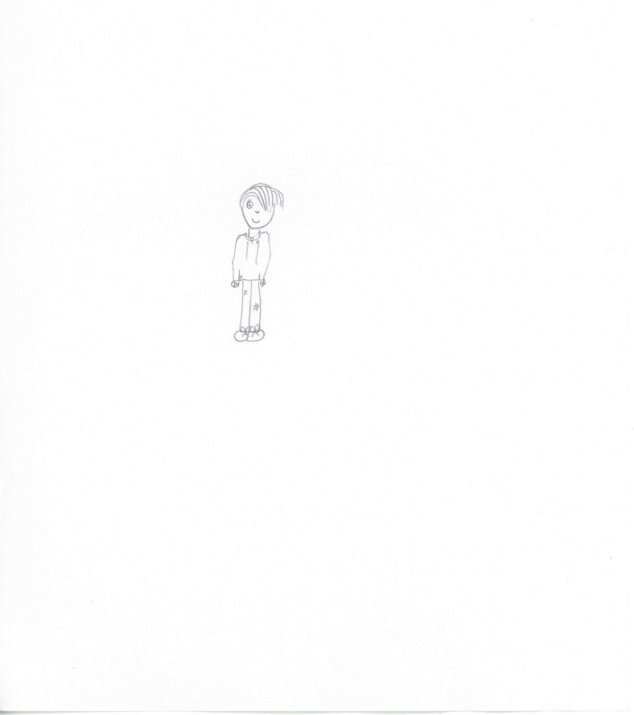 Figure 4-9 Ethical Clothing Consumer as Drawn by JamesJames believed that consumers who buy and wear ethical clothing tend to be young students as opposed to wage-earners, because younger people are inclined to be more thoughtful about their clothing purchases. James further elaborated as follows: ‘because, people who have a full-time job don't have the time to think about all those things, they think about how to pay their rent, how to pay their bill, they think about kids going to school, they think about their next promotions, they think about all these things so they don't have time to research these things; it's not that I blame them, but younger people, especially university students have a lot more time to look into this kind of issue; because of that, they tend to be more informed, until they get a job, and then, they are too busy’. (James)It can thus be seen that the association between ethical clothing consumers and young age was underpinned by James’ perception regarding a key characteristic of ethical clothing consumers, namely being conscious. From this perspective, perceived age, as a demographic characteristic associated with ethical clothing consumers, could manifest another element of the ethical clothing image: buying ethical clothing requires consumer effort, which will be further examined in 4.4.3 Perceived Emotional Sacrifices. Second, this research did not find that gender was a demographic characteristic that many of the participants associated with ethical clothing consumers; indeed, most of the participants did not associate ethical clothing consumers with a particular gender. As examples, Glen included a bullet point in his drawing to explicitly emphasise that an individual who buys and wears ethical clothing can be female or male (Figure 4-10); similarly, Rachel illustrated a gender-neutral consumer of ethical clothing (Figure 4-11) and commented that ‘I've drawn sort of short curly hair, because I want it to be gender neutral. I didn't know whether I wanted it to be a boy or a girl, so it's both’. Similar to Glen and Rachel, a majority of the participants were neutral as to the gender of ethical clothing consumers. However, certain participants specified the gender of ethical clothing consumers, and the association between ethical clothing consumers and their gender was defined by this research as the perceived gender.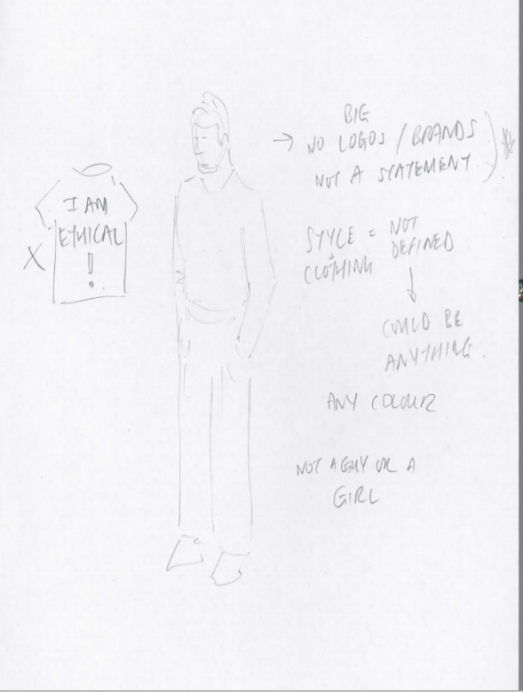 Figure 4-10 Ethical Clothing Consumer as Drawn by Glen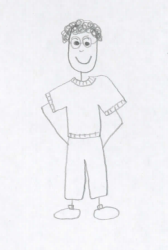 Figure 4-11 Ethical Clothing Consumer as Drawn by RachelIn the Draw-a-consumer Task, a few of the participants revealed their beliefs that ethical clothing consumers tend to be male. For example, Zoe pointed out that the ethical consumer she drew was a man and commented that ‘I think this person [pause] I don’t know why, but I think he is a guy, maybe a girl won’t think too much [laugh]’; similarly, Yvonne emphasised that her ethical clothing consumer was male (Figure 4-12):‘it's hard for a girl, because there are all different advertisement from retailers, marketing, promotions, it is so hard to control yourself as a girl, unless you don't have any desires, otherwise, it is so hard’. (Yvonne)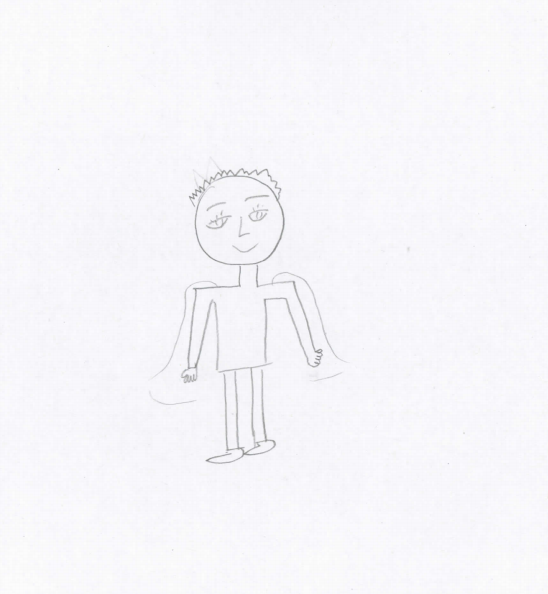 Figure 4-12 Ethical Clothing Consumer as Drawn by YvonneAs demonstrated by the participants’ discussions, Zoe assumed that male consumers tend to be more aware of and concerned about ethical issues than female consumers, while Yvonne believed that male consumers are less susceptible to marketing messages and are less driven by a desire for clothing. In contrast, a few of the participants specified that the ethical clothing consumers they drew were female. As an example, Stella depicted the ethical clothing consumer as a woman in a dress (Figure 4-13) and made the following comments:‘I draw a girl, because I feel like girls are much more into topics that are fragile, like the environment and stuff, much more than boys, because boys are scared, they need to show their masculinity whatever, so girls are much more into it; I also feel like, girls are more driven to do what they think is right, when boys think more about [pause] general, like whatever other people think’. (Stella)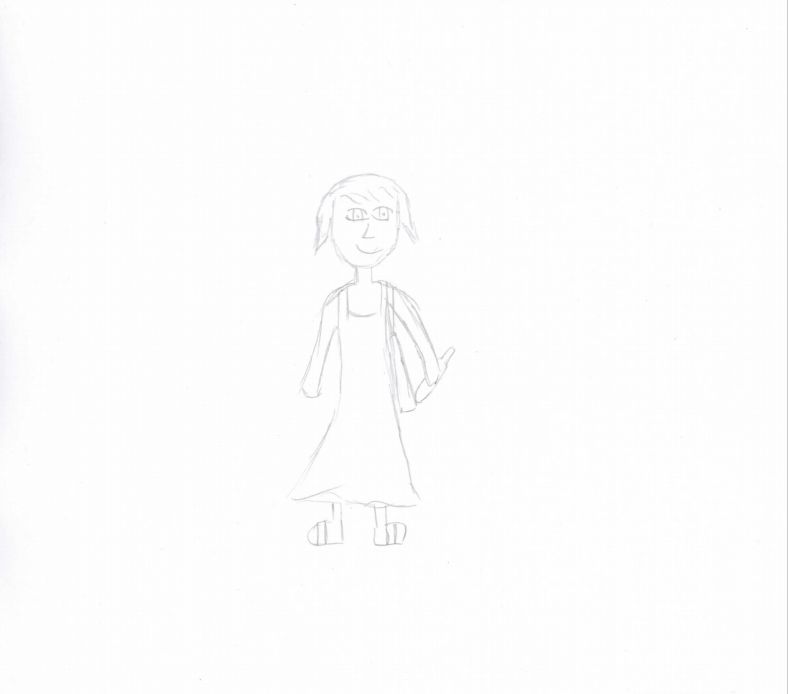 Figure 4-13 Ethical Clothing Consumer as Drawn by StellaIt was interesting to note that, while Zoe and Yvonne considered female consumers to be less aware of ethical issues and to be more driven by the desire for new garments, Stella held the opposite point of view, namely that female consumers tend to be more concerned about ethical issues and tend to make more responsible consumption decisions. Previous research has argued that consumers perceive green consumption as feminine (Brough et al., 2016). However, this research found that a majority of the participants did not consider ethical clothing to be either a feminine or masculine product. While a small number of participants associated ethical clothing consumers with a certain gender, the rationale for this association was that they had formed stereotyped beliefs about the characteristics and behaviours of each gender, which could be identified as the gender stereotype (Martin, Wood and Little, 1990). While the issue of gender stereotypes was beyond the research scope of this thesis, it was critical in terms of capturing the main characteristics that the participants assigned to a certain gender, thereby underpinning the association between ethical clothing consumers and gender. This research identified a key characteristic that these participants believed to be exhibited by both ethical clothing consumers and a certain gender, that of being aware of and concerned with ethical issues and the well-being of others. This overlap revealed another key component of the consumer imagery of ethical clothing – perceived altruism, which will be further addressed in 4.3.1.2 Perceived Psychographic Characteristics. As discussed above, the association between ethical clothing consumers and a particular gender was due to the participants’ belief that ethical clothing consumers tend to be more conscious and altruistic. This attribution could also be identified in the participants’ elaborations on another demographic characteristic that they assigned to ethical clothing consumers, specifically education. While this research found that education was not a demographic characteristic that many of the participants associated with ethical clothing consumers, several of them did speak about their perceptions that ethical clothing consumers tend to be individuals with a good educational background. The association between ethical clothing consumers and education was defined by this research as perceived education. As an example, Lynn described ethical clothing consumers as ‘well educated, usually having the profession in social science’; similarly, Lindsay commented that ‘I think he’s educated actually, it is a glasses, I think he’s an educated person, because he cares about this sort of stuff’. As demonstrated by Lindsay’s remarks, the association between ethical clothing consumers and a high level of education was based on the belief that individuals with a better educational background tend to be more conscious of and concerned with ethical issues. The rationale for assigning a certain educational background to ethical clothing consumers could also manifest the interconnection between the perceived demographic characteristics and a key component of the consumer imagery of ethical clothing, that of perceived altruism.The final demographic characteristic that a few of the participants assigned to ethical clothing consumers was financial status. While this was not found to be a demographic characteristic that many of the participants associated with ethical clothing consumers, several among them expressed the perception that ethical clothing consumers tend to be individuals with a good income and good financial background. The association between ethical clothing consumers and financial status was defined by this research as the perceived financial status. For example, Quinn spoke about the financial status of the ethical clothing consumer when she illustrated: ‘his income is great, so he is willing to pay the premium…he has enough money to buy it (ethical clothing), not too rich, but I think he has enough money to buy’. A further two participants also described ethical clothing consumers as individuals with a good financial background. To quote these participants, ‘very considerate of other people, and I would probably think as well that they could afford to be’ (Laura); ‘if you are really rich, you can afford to buy every time a new dress or a new shirt that costs like 60 or 70 pounds, but then, if you don’t have this money, you just to go Primark’ (Patrick). As demonstrated in these participants’ discussions, the association between ethical clothing consumers and good income was due to the participants’ understanding that ethical clothing comprises high-priced garments, which, as addressed in 4.1.2.1 Perceived Price, was found to be a key element constituting the cognitive image of ethical clothing. As ethical clothing was believed to consist of premium-priced garments, several of the participants perceived that ethical clothing consumers must be financially stable to afford a lifestyle in which they can purchase it. Therefore, this research identified an interconnection between one dimension of the symbolic image and one dimension of the cognitive image: the perceived price of ethical clothing shaped the consumer imagery of ethical clothing. In closing, this research found that only a small number of the participants associated ethical clothing consumers with certain demographic characteristics, which included age, gender, education and financial status. However, none of these perceived demographics on their own constituted a major element of the consumer imagery of ethical clothing. Nevertheless, this research considered it worthwhile to address these demographic characteristics due to their interconnections with other dimensions of the ethical clothing image. It was revealed that the perceived demographic characteristics were relevant to the extrinsic image of ethical clothing in terms of being high-priced (discussed in 4.1.2.1 Perceived Price) and the perceived hedonic sacrifices linked to ethical clothing (will be examined in 4.4.3 Perceived Emotional Sacrifices), as well as reflecting another dimension of the consumer imagery, that of being altruistic, which will be further addressed in 4.3.1.2 Perceived Psychographic Characteristics. Perceived Psychographic CharacteristicsPsychographic characteristics include altruism level, lifestyle and political orientation (Solomon, 2011; Straughan and Roberts, 1999). This research found that the participants associated ethical clothing consumers with two psychographic characteristics: 1) altruism level and 2) the fashion lifestyle; these were identified as ‘perceived altruism’ and ‘perceived fashion lifestyle’ and will be further examined in the following sections. Perceived AltruismAltruism is a psychographic construct (Yarimoglu and Binboga, 2019) that refers to concern about the welfare of others (Straughan and Roberts, 1999; Akehurst, Afonso and Gonçalves, 2012). In this research, it was found that ethical clothing consumers were perceived by many of the participants as individuals who were concerned with the well-being of human and non-human beings, including nature and endangered species. This research categorised and defined the participants’ perceptions regarding the altruism level of ethical clothing consumers as ‘perceived altruism’, which was found to be a crucial dimension of the consumer imagery of ethical clothing. Being social-altruistic and being biospheric-altruistic were identified as two key elements that constituted the perceived altruism of ethical clothing consumers. Furthermore, as altruism can be categorised into pure altruism and competitive altruism (de Morais, Pinto and Cruz-Jesus, 2021), this research noted that ethical clothing consumers were mainly perceived to be pure-altruistic. The findings related to perceived altruism will be further investigated in the following parts. The Draw-a-consumer Task and follow-up discussions revealed findings related to perceived altruism. In the former, the participants were requested to draw an individual who buys and wears ethical clothing while in the latter, they were asked to compare themselves with the ethical clothing consumer they had previously illustrated and describe the similarities or differences. This research found that many of the participants assigned two prime characteristics to ethical clothing consumers: 1) having a concern for other people, which could be defined as being social-altruistic, and 2) possessing a concern for the environment and non-human living creatures, which could be characterised as being biospheric-altruistic (Stern, Dietz and Kalof, 1993). For example, Patrick sketched an ethical clothing consumer (Figure 4-14) and commented that ‘he is a good guy…he is like passionate about the environment and about the other condition of the workers’. 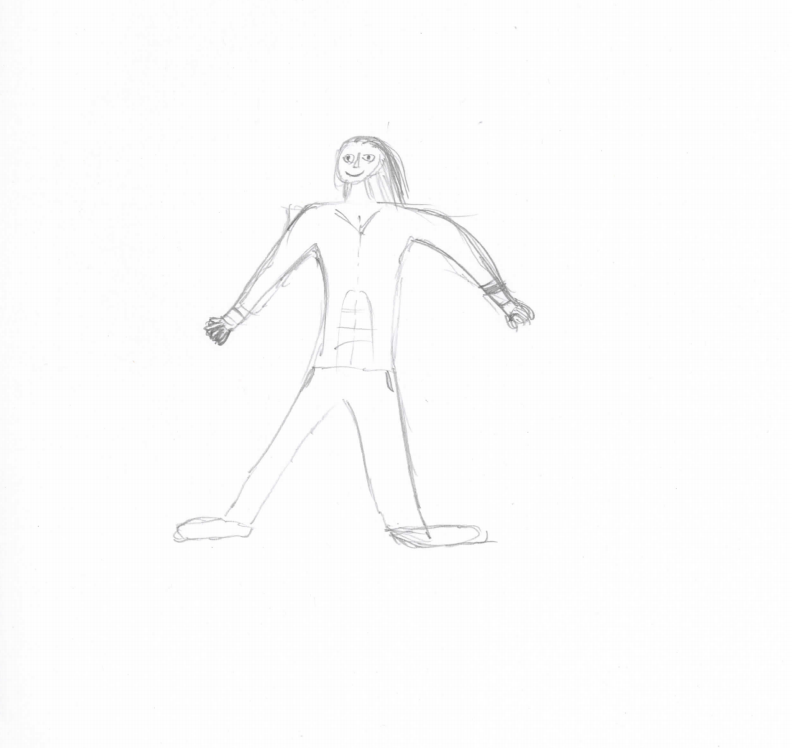 Figure 4-14 Ethical Clothing Consumer as Drawn by PatrickAs another example, Lila drew a stick figure to represent the ethical clothing consumer (Figure 4-15) and made the following comments: ‘people who would choose ethical clothing, like good to animals, this is not only a cat, this is like animals; and have good feelings and taking care of other people. And also, I don't know how to draw something, like a serious face, which means you are really thinking about the place you are living in; so, you care about the place you are living rather than just care all about yourself’. (Lila)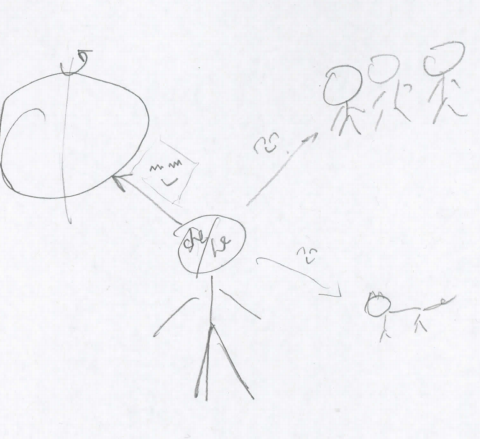 Figure 4-15 Ethical Clothing Consumer as Drawn by LilaIt was demonstrated that the participants perceived ethical clothing consumers as individuals who are aware of the well-being of others, especially of the environment and of workers in the clothing industry. Similar to Patrick and Lila, many of the participants associated ethical clothing consumers with a concern for others, and they employed expressions such as ‘socially responsible’ and ‘environmentally conscious’. As examples, Zoe pointed out that ethical clothing consumers ‘are especially socially responsible, they believed that they are responsible to human beings and animals’; Matthew held a similar viewpoint that ethical clothing consumers were ‘very, very environmentally conscious, probably more in tune with social issues and more caring about probably the environment’; Veda commented that ethical clothing consumers ‘value nature more than themselves, and try to make an impact…they are socially aware’; and Yvonne made the inference that ethical clothing consumers are concerned with the society and the environment: ‘I think if you buy ethical clothing, because ethical clothing is quite simple and low key, which won't attract much attention, so I think, the people who buy this kind of clothing, he will [pause] want to buy ethical clothing sincerely, he really wants to buy ethical clothing, he doesn't care about how others think of him, and he won't tell people around that ‘oh, my clothing is like blabla’, he won't. So, this kind of people will be quite low key, he really cares about the society… they just have this kind of value, they want to protect the environment’. (Yvonne)These participants therefore perceived ethical clothing consumers as individuals who are not only aware of and concerned with social and biospheric well-being but who also ascribe responsibility for others’ well-being to themselves. Awareness of others’ well-being and ascription of responsibility are argued to be two key elements that contribute to an individual’s altruism level (Schwartz, 1977); therefore, this research identified perceived altruism as a prime dimension of the consumer imagery of ethical clothing. The association between ethical clothing consumers and altruism could also be noted in some participants’ discussions of the demographic characteristics of ethical clothing consumers, which were addressed in 4.4.1.1 Perceived Demographic Characteristics. Some of the participants were found to perceive ethical clothing consumers as individuals of a certain gender or with a higher educational background. The rationale for this connection was revealed to be the participants’ viewpoints that a certain gender and education level may signify a higher level of altruism; for example, a few of the participants observed that female consumers are more environmentally responsible than male consumers, while several others believed the opposite. Regardless of the gender or educational background that the participants assigned to ethical clothing consumers, it could be demonstrated that ethical clothing consumers were perceived as individuals with a high level of altruism; that is, they are aware of and concerned with the well-being of others and ascribe responsibility for others’ well-being to themselves. Ethical clothing consumers were also portrayed as individuals who prioritise altruistic ends over personal looks. For example, in the Draw-a-consumer Task, Matthew sketched a male ethical clothing consumer that featured a simple style of dress and an exaggerated hairstyle (Figure 4-16). When requested to explain why he had portrayed the figure in this way, Matthew admitted that he perceived ethical clothing consumers as ‘eco warrior type’ and made the following comments:‘when I think of ethical clothing, the thing that comes to mind is kind of [pause] yeah, eco warrior type, you know, not particularly fashionable people… I hate to use this term, because it means different things to everyone, but less fashionable, or they care less about their appearance [pause] yeah [laugh] that sounded awful, yeah, so basically they're somebody that's sacrificing the look of clothes for the way they are created’. (Matthew)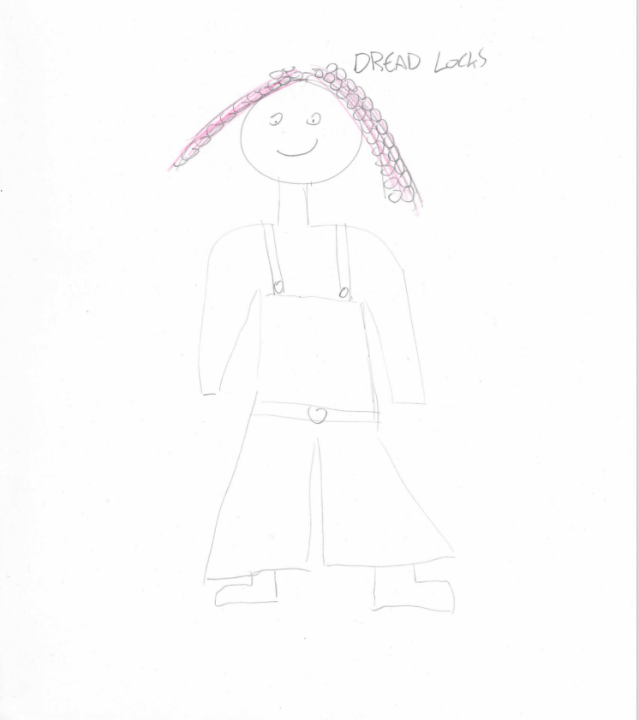 Figure 4-16 Ethical Clothing Consumer as Drawn by MatthewMatthew admitted that he perceived ethical clothing consumers as ‘eco warrior type’, who were portrayed as individuals prioritising the well-being of other people involved in the fashion industry and who sacrificed their appearance and fashionability for environmental and social causes. Similarly, in the same task, Grace illustrated an ethical clothing consumer as an individual in a simple style with a newspaper in their hand (Figure 4-17) and made the following comments: ‘he's wearing this kind of T-shirt and pants because that's the simplest way to wear, and he has a newspaper, just because maybe you don't even read anymore newspaper. But this gives you the idea that he's a person that keep himself informed. He reads the news and what's around the world, what's the companies around the world that actually have issues…Just a casual person doing good things you know. Not caring too much about how he looks but caring more about what he does’. (Grace)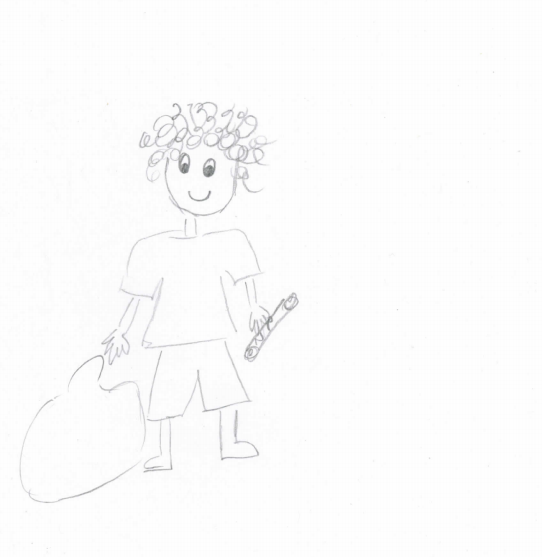 Figure 4-17 Ethical Clothing Consumer as Drawn by GraceWhile it is maintained that altruism can be categorised into two types – pure altruism and competitive altruism (de Morais et al., 2021), this research noted that ethical clothing consumers were mainly perceived to be pure altruist. Pure altruism refers to an individual’s tendency to benefit others despite self-sacrifice and a lack of personal benefits (Ferguson et al., 2012), while competitive altruism is defined as the tendency to be altruistic as a means of signalling status and gaining reputation (Hardy and Van Vugt, 2006). The participants’ discussions revealed their viewpoints that ethical clothing consumers are individuals who genuinely value the well-being of others and are willing to sacrifice their own personal appearance and fashionability, and this reflected an important interconnection with another key element of the consumer imagery, that of the perceived fashion lifestyle of ethical clothing consumers, which will be discussed in 4.3.1.2 Perceived Psychographic Characteristics. In closing, this research stressed that there is a need to distinguish between competitive altruism and pure altruism in the context of ethical clothing: the former is defined as the tendency to be altruistic for the purpose of signalling status and gaining reputation (Hardy and Van Vugt, 2006), whereas the latter refers to an individual’s tendency to benefit others in spite of self-sacrifice and a lack of personal benefits (Ferguson et al., 2012). Based on the differentiation between competitive and pure altruism, this research highlighted that the consumer imagery of ethical clothing was characterised by the component of being pure-altruistic. Many of the participants perceived ethical clothing consumers as individuals who were concerned with the well-being of others and the environment rather than benefits they accrued for themselves. Previous research (e.g. Bly et al., 2015) revealed that consumers involved in sustainable fashion consumption seek personal benefits through sustainable consumption. However, this research highlighted that the imagery of ethical clothing consumers was pure-altruistic: they were perceived as possessing the tendency to benefit others despite self-sacrifice and a lack of personal benefits. From the participants’ viewpoint, the personal loss and sacrifice made by ethical clothing consumers centred on their compromising of personal appearance and fashionability. The pure-altruistic consumer imagery carried significant implications regarding the participants’ thoughts regarding the lack of personal benefits involved in ethical clothing consumption, which will be further discussed in 4.4.1 Perceived Monetary Sacrifices and the discussion chapter. Perceived Fashion Lifestyle  In addition to pure altruism, this research found that ethical clothing consumers were associated with another psychographic characteristic: the fashion lifestyle. Fashion lifestyle refers to an individual’s attitude, interest and behaviour related to fashion products (Ko, Kim and Kwon, 2006; Gutman and Mills, 1982). This research categorised and defined the participants’ perceptions regarding the viewpoints and activities of ethical clothing consumers related to fashion as the ‘perceived fashion lifestyle’. Prior to discussing the perceived fashion lifestyle, it is important to note how the concepts of fashion, dress, style and fashionability are employed differently in this research since different meanings can be assigned to these concepts (Craik, 2009). In this research, fashion is an umbrella notion that can refer to dress, appearance and style (Rocamora and Smelik, 2015); dress refers to ‘body modifications and body supplements’ (Eicher, 2010, p. 3), which include garments and accessories; style denotes the personal choice and assemblage of clothing items and accessories (Tulloch, 2010); and fashionability is ‘a style of dress that is accepted by a large group of people at any given time’ (Solomon and Rabolt, 2004, p. 6). Based on the differentiation of these concepts, this research found that the perceived fashion lifestyle of ethical clothing consumers comprised two elements: 1) ethical clothing consumers were perceived as having a practical dressing orientation; and 2) ethical clothing consumers were portrayed as being unfashionable.Firstly, practical orientation refers to the tendency to dress oneself for function and comfort as opposed to fashionability (Shim and Bickle, 1994). This research found that many of the participants perceived ethical clothing consumers as individuals who are oriented more towards comfort and function than fashionability, which was defined as the perceived practical orientation. Evidence related to the perceived practical orientation was found through the Draw-a-consumer elicitation task and follow-up discussions wherein the participants were requested to sketch a person who buys and wears ethical clothing, that is, an ethical clothing consumer. The elicitation task revealed that ethical clothing consumers were defined by two characteristic features: a simple dressing style and a dressing purpose focused on function and comfort, which contributed to the perceived practical orientation. Dressing style refers to the personal choice and assemblage of clothing items and accessories (Tulloch, 2010). This research found that ethical clothing consumers were associated with a certain dressing style – simple and basic – as demonstrated by the participants’ drawings and comments in the Draw-a-consumer task and follow-up discussions. For example, Quinn sketched a male ethical clothing consumer and portrayed the figure as wearing an essential and basic outfit in the form of a simple top, basic shorts and a pair of trainers, all with minimum design features (Figure 4-18). When requested to elaborate on why the ethical clothing consumer was depicted in this way, Quinn commented on the functional dressing style:‘this person, his cloth is very simple and functional; so, this one, is a very basic designed T-shirt, and with this pocket, he can fit in his pods, when he runs, he can listen to music; when he is traveling, he can listen to the news, there are pockets on his short that he can put his hands in’. (Quinn)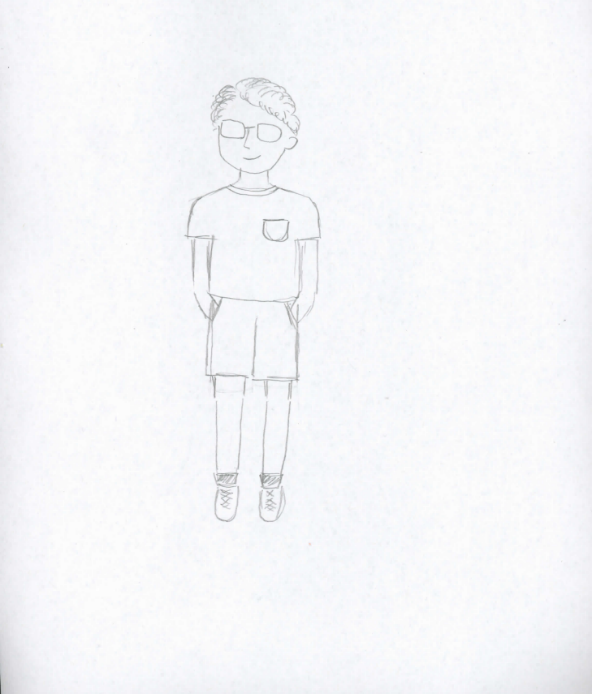 Figure 4-18 Ethical Clothing Consumer as Drawn by QuinnSimilarly, when Anna illustrated a female ethical clothing consumer (Figure 4-19), it was noted that her figure was also portrayed in a simple dressing style, with basic pieces such as a top and a jumpsuit. In the follow-up discussion, Anna also spoke about her perception that ethical clothing consumers tend to be individuals who adopt a simple dressing style: ‘that’s sort of the top…like [pause] functional, quite like, sort of low maintenance; the shirt, nothing like unnecessary’. It was interesting to note that both Quinn and Anna described the dressing style of ethical clothing consumers as ‘functional’, which implied their perceptions that these consumers tend to prioritise the function and comfort of clothing.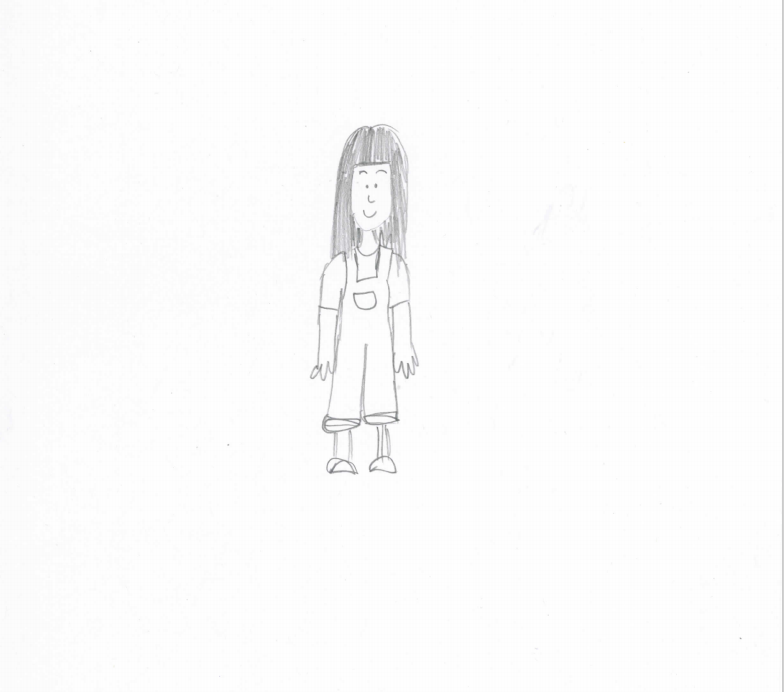 Figure 4-19 Ethical Clothing Consumer as Drawn by AnnaSimilar to Quinn and Anna, many other participants discussed their drawings of ethical clothing consumers (Figure 4-20) and referred to their beliefs that ethical clothing consumers were individuals who dress and present themselves simply; as such, they chose to dress their figures in comfortable and functional clothing pieces. 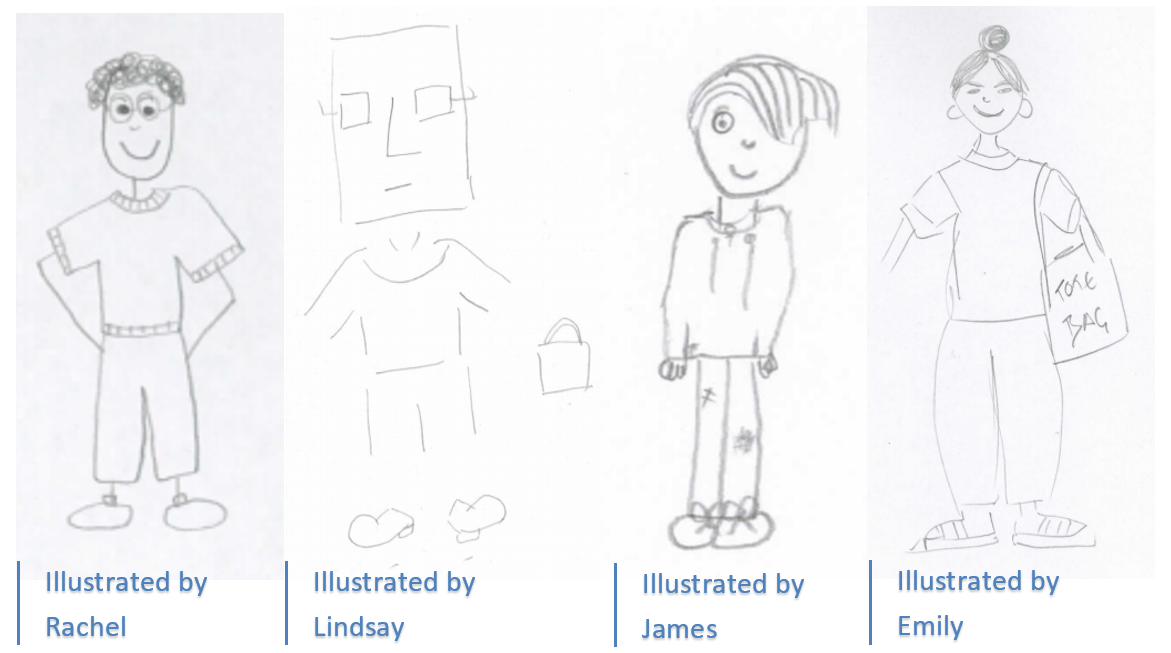 Figure 4-20 Ethical Clothing Consumers as Drawn by Four ParticipantsIn addition to ‘functional’, some of the participants used terms such as ‘simple’ and ‘casual’ to describe the dressing style of ethical clothing consumers. For example, Lindsay commented that ‘for the dress, they are very simple, it’s just maybe very, very simple T-shirt or something’; Emily pointed out that ‘(she wears) very simple clothes, natural baggy fibres, quite unstated, a tote bag, I think that’s kind of, you know, just no designer brands, just like quite casual’; and Brad noted that ‘this person could look [pause] like someone wearing, like casual clothes…maybe it would be more like casual clothes rather than like a suit or something like that [laugh] I know my drawing is horrible, but this is how I see it, like casual clothes’. These participants’ discussions of their drawings further demonstrated the association between ethical clothing consumers and a certain dressing style – functional, casual, simple, basic and comfortable. The expressions such as ‘functional’ and ‘simple’ that these participants adopted when describing the dressing style and dressing purpose of ethical clothing consumers demonstrated that ethical clothing consumers were perceived as individuals oriented toward the function and comfort of clothing rather than fashionability. Second, while the expressions ‘functional’ and ‘simple’ were neutral and descriptive, this research also captured that some of the participants assigned subjective meanings and interpretations of the dressing style of ethical clothing consumers (Lennon, Johnson and Rudd, 2017; Kaiser, 2012). As it is argued that fashion will involve ‘positive and negative value judgement on body modifications and supplement’ (Roach-Higgins and Eicher, 1992), some of the participants explicitly portrayed ethical clothing consumers as individuals who are unfashionable. For example, James made the following comments when discussing the fashionability of the ethical clothing consumer he drew (Figure 4-20):‘this is probably the kind of person I was more around 18 years old, but after 18, I kind went to a stage where I dress differently, so I wouldn’t wear hoodie these days, but I will wear something equally comfortable, but something a little bit more put together’. (James)James’ comments indicated his belief that ethical clothing consumers are not ‘put together’ enough, which was a subtle way of expressing ‘not fashionable’ or ‘not stylish’. As a more explicit case, Karen sketched a female ethical clothing consumer that featured certain distinct characteristics: garments with plentiful patterns, statement accessories and an exaggerated hairstyle (Figure 4-21). Karen straightforwardly pointed out that she perceived ethical clothing consumers as people who are ‘not fashionable’.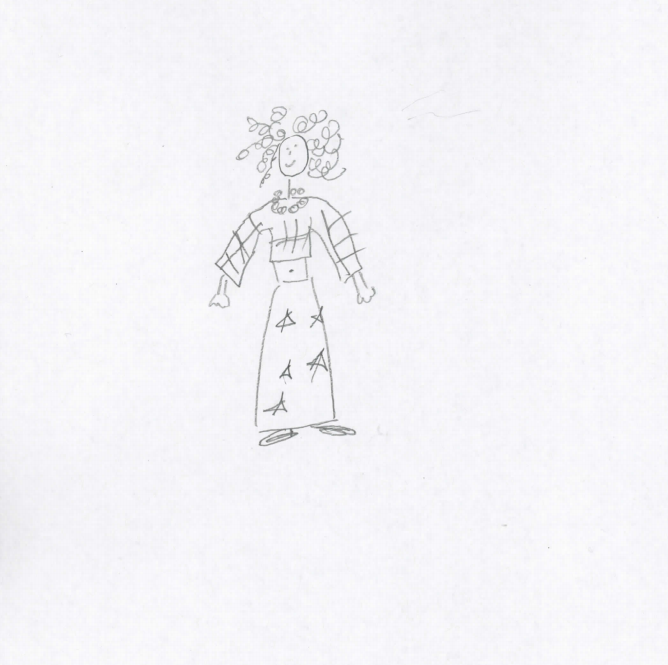 Figure 4-21 Ethical Clothing Consumer as Drawn by KarenFurthermore, it was found that ethical clothing consumers were associated with low fashion interest, which refers to an individual’s attention to and adoption of the up-to-date trend (Gutman and Mills, 1982). For example, as discussed in 4.3.1.2 Perceived Psychographic Characteristics, Matthew sketched a male ethical clothing consumer in the Draw-a-consumer Task, and the figure was characterised by a simple dressing style and exaggerated hairstyle (Figure 4-16). Matthew admitted that he perceived ethical clothing consumers as ‘eco warrior type’, who will sacrifice their appearance and fashionability for environmental and social causes. Lindsay explicitly pointed out her impression that ethical clothing consumers are not concerned about the way they dress. In the Draw-a-consumer Task, she sketched a male ethical clothing consumer with an oversimplified appearance – an incomplete body and basic clothing items (Figure 4-22). In the follow-up discussion, Lindsay was requested to further reflect on the difference between herself and the male consumer she had depicted; regarding the difference, she referred to the importance they attach to clothing: ‘(it is) the degree of caring about the dress, I think, I care much about the clothes, and this guy doesn’t, compared with me’. Lindsay’s account of the ethical clothing consumer indicated her perception that ethical clothing consumers attach low importance to clothing and dressing well. 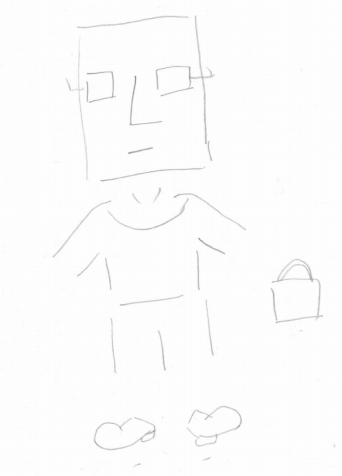 Figure 4-22 Ethical Clothing Consumer as Drawn by LindsayAdditionally, this research identified an interconnection between the perceived fashion lifestyle of ethical clothing consumers and one element of the intrinsic image of ethical clothing, namely the perceived design (as discussed in 4.1.1.2 Perceived Design). As many of the participants perceived ethical clothing consumers as practical-oriented and unfashionable individuals who dress in a simple style, this research found that the association was shaped by the perceived design of ethical clothing, which refers to the participants’ beliefs that ethical clothing is simply-designed apparel. Findings related to this interconnection emerged in the follow-up discussions of the drawings of ethical clothing consumers that the participants created in the Draw-a-consumer Task. For example, when requested to elaborate on her drawing of an ethical clothing consumer, Rachel’s comments demonstrated how her perception of ethical clothing informed the way she portrayed the outfit worn by the consumer: ‘I’ve just drawn plain T-shirt and trousers, because in my head, ethical purchases in terms of clothing at the minute [pause] and this may not be true, there might be brands that are completely ethical and make very fancy dresses and whatever, but in my head, ethical clothing is like very basic, like useful T-shirts, useful jumpers, useful trousers, kind of thing, which is why they are wearing a T-shirt and trousers’. (Rachel)In closing, it is argued that garments can be employed to serve functional, aesthetic and symbolic purposes (Kaiser, 1997); however, in this research, a majority of the participants described the dressing style of the ethical clothing consumers they drew as functional, basic and simple, while the aesthetic and symbolic elements were absent. This research highlighted that many of the participants perceived ethical clothing consumers as individuals who adopt a simple dressing style and dress for function, comfort or moral cause rather than fashionability. Furthermore, as discussed in 4.1.1.2 Perceived Design, many of the participants perceived ethical clothing as garments characterised by their simplicity – that is, neutral colours and a plain colour palette, clear silhouettes and lines, and minimal decorative details. This research stresses that this element of the cognitive image of ethical clothing is interconnected with the symbolic image of ethical clothing – the consumer imagery, and an interconnection was found between the participants’ beliefs regarding the design of ethical clothing and their impression of ethical clothing consumers.Perceived Social Group  A social group is a number of individuals who physically and socially interact with each other and share a set of interests, beliefs and lifestyle (Lennon et al., 2017). A subculture is a smaller-sized social group compared to the dominant culture, an example of which is the hippie subculture (Lennon et al., 2017). This research found that ethical clothing consumers were perceived as a small group of individuals who are distinguished from mainstream consumers, and they were often associated with the hippie subcultural group. This finding was identified as the ‘perceived social group’, which will be further examined in the following parts. The association between ethical clothing consumers and the hippie subcultural group emerged from several of the participants’ drawings and/or comments. In the Draw an ethical shirt task, in which the participants were asked to freely add any colours or patterns to the outline of an ethical shirt, Victoria used a bright green colour and plant patterns (Figure 4-23). When requested to elaborate on the drawing, she referred to the connection between ethical clothing and hippies and made the following comments: ‘I’ve then went for the green colouring, because in my experience they always seem to be like green and earthy colours, and they also seem to always have these weird flower patterns, that’s what is in the corners…it’s just, it looks a bit too hippish’. (Victoria)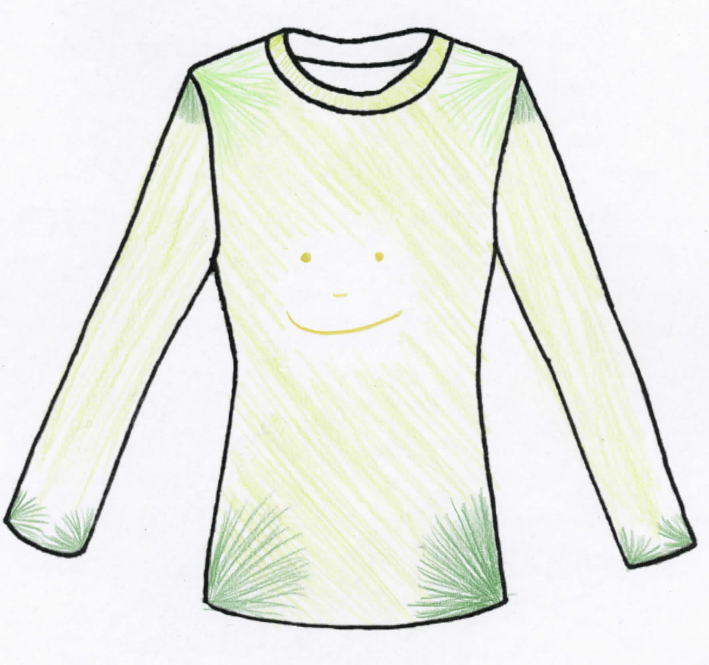 Figure 4-23 Ethical Shirt as Drawn by VictoriaSimilar to Victoria, Karen also spoke about the connection between ethical clothing and ethnic shops and a subcultural group, namely hippies: ‘I think the term ‘ethical’ is just really associated a bit with [pause] you know, hippie and with stuff that is not necessarily fashionable… generally when I think of eco-friendly, I always think of something, some kind of hippie has created, yeah, there are some weird signs…when I think of ethical, I get the smell of [pause] it smells like in these Indian shops where it’s all a bit hippy, so I get this smell of [pause] when I think of it, the aroma sticks that you light’. (Karen)Karen also spoke about the association between ethical clothing and hippies in another elicitation task: the Metaphor-based Colours Photo-sort Task, wherein the participants were asked to select colours that could be connected with ethical clothing. In that task, Karen chose orange to represent ethical clothing and commented that ‘‘. The association between ethical clothing consumers and hippies could also be identified in the Draw-a-consumer Task, in which the participants were asked to illustrate a person who buys and wears ethical clothing. As an example, Veda illustrated a male wearing a T-shirt and headband with a peace sign and making a peace hand sign (Figure 4-24); in the follow-up discussion, Veda explained that ‘because the ethical shirts in that shop where I used to see them in a fair trade, were very [pause] you know, like made in India or somewhere; they always had this hippie look to them’. As another example, Brad linked ethical clothing with ‘like very cheap clothes or something like really hippie or something like that’. The use of the terms ‘hippie’ and ‘hippish’ demonstrated the association between ethical clothing consumers and subcultures. 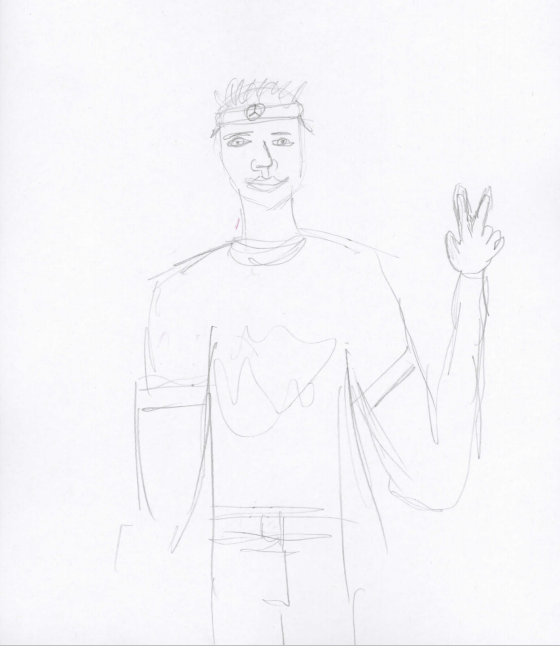 Figure 4-24 Ethical Clothing Consumer as Drawn by VedaIn closing, as hippies are considered to be counter-cultural individuals who are anti-fashion and non-mainstream (Davis, 2013), some of the participants perceived ethical clothing as unfashionable or even ‘weird’ garments that are worn by a minority of individuals, who are subcultural and anti-fashion. This finding was consistent with previous research (e.g. Welters, 2008) arguing that ‘eco-fashion’ is associated with hippie and environmental movements. It is maintained that the hippie group is marginalised as abnormal (Barnhart and Mish, 2017), and this research echoed this proposition by finding that the participants perceived subcultural groups as deviating from what is dominant or ‘normal’. Perceived Image IncongruenceSelf-image incongruence refers to subjective and psychological comparisons made by consumers regarding the inconsistency between their self-concept and the consumer imagery of a product (Sirgy and Danes, 1982; Sirgy, 1985). This research highlighted that the consumer imagery of ethical clothing was perceived as incongruent with the participants’ self-concept, which was identified as ‘perceived image incongruence’. This perceived image incongruence was found to comprise two aspects: the perceived incongruity between the pure-altruistic consumer imagery and the participants’ actual self-concept, and the perceived incongruity between the unfashionable consumer imagery and the participants’ actual self-concept. Ethical clothing consumers were perceived as out-group members whom the participants did not feel they belonged or identified with (Lennon et al., 2017). The findings related to perceived image incongruence will be further examined in the following parts. This research noted that the image of ethical clothing consumers as being pure-altruistic was perceived as incongruent with the participants’ actual self-concept. As discussed in 4.3.1.2 Perceived Psychographic Characteristics, many of the participants perceived ethical clothing consumers as pure-altruistic individuals who would benefit others despite the sacrifice of their personal appearance. However, these participants considered themselves as individuals who were less altruistic but more conscious of their own clothing style and personal appearance. For example, in the Draw-a-consumer Task, when requested to discuss the ethical clothing consumer he had drawn (Figure 4-25), Matthew pointed out that ‘I probably conform more to what the average individual would wear, in terms of what may be fashionable, nothing I wear is particularly radically out there’. It could be noted that Matthew described himself as ‘average’ and ‘fashionable’ while perceiving ethical clothing consumers as individuals who dress in a way that is ‘radically out there’. When requested to explain the similarities or differences between himself and the ethical clothing consumer in his drawing, Matthew made the following comment: ‘I wouldn't say I'm any less caring than they are. However, maybe not as aware of the human cost or environmental cost of some of the clothes that I wear, and I probably should be, but [pause], it's [pause], yeah, I am not, to be totally honest…I am probably more interested in it being a nice brand and the clothes looking nice than where the clothes come from’. (Matthew)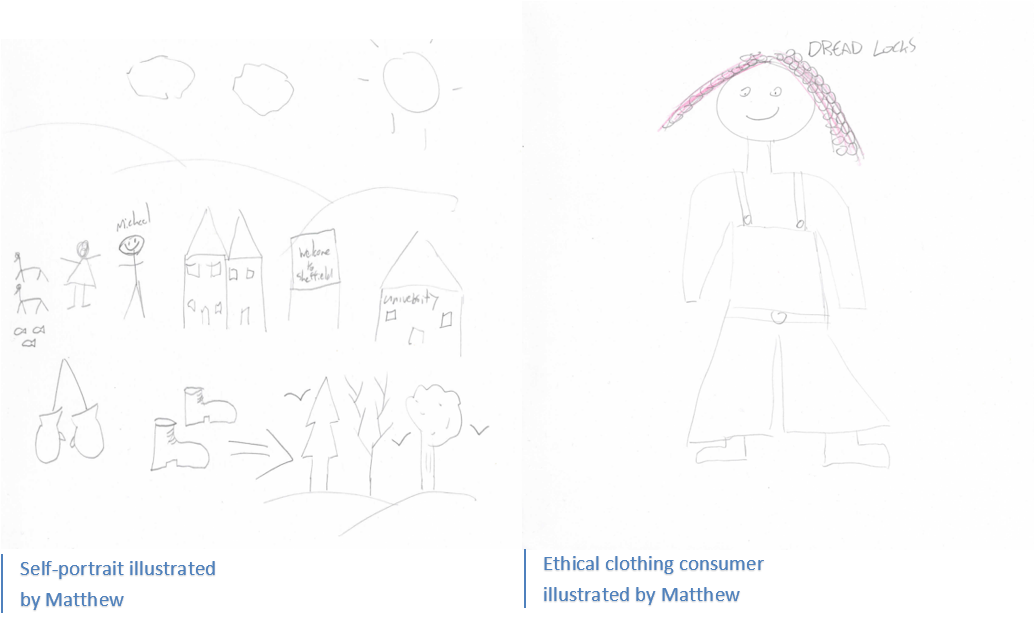 Figure 4-25 Self-Portrait and Ethical Clothing Consumer as Drawn by MatthewSimilarly, Karen reflected on the difference between herself and the ethical clothing consumer (Figure 4-26) and spoke about the differences between herself and ethical clothing consumers: ‘I think if you say the word, organic or environmentally friendly, it immediately creates this not very ideal [pause] someone who is not very fashionable and who’s a hippie…I don't do and to think the labour issues, so that's what I don't do and I'm focused on shopping at Warehouse and I don't know how to produce clothes, and I'm happy to ignore that, if it means that I can buy clothes quicker…they are that they're not very fashionable, so I'm trying to kind of have that fashionable aspect’. (Karen)Karen thus perceived the image of ethical clothing consumers as being inconsistent with her actual self-concept in terms of both the altruistic level and fashion lifestyle. In addition, Matthew and Karen both assigned an identity (an eco-warrior or a hippie) to their ethical clothing consumers, which could further indicate perceived self-incongruity. 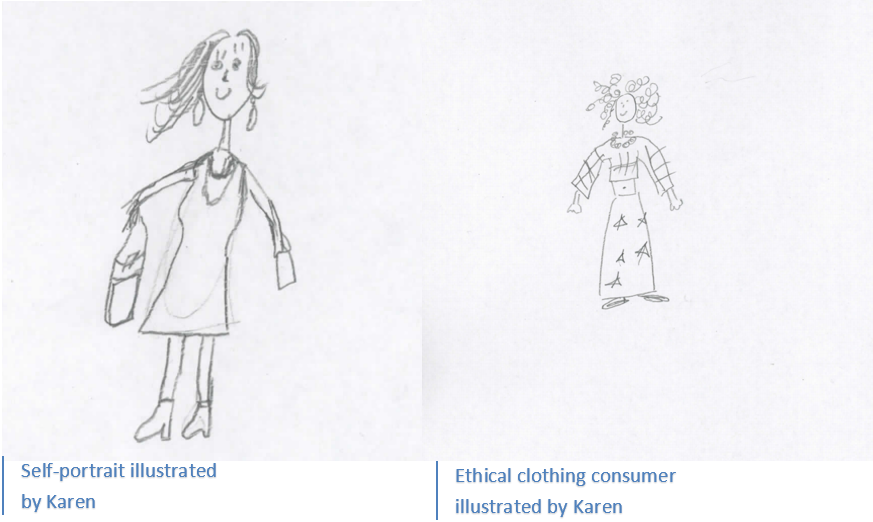 Figure 4-26 Self-Portrait and Ethical Clothing Consumer as Drawn by KarenWhile Matthew and Karen considered themselves to be normal consumers, they categorised ethical clothing consumers as altruistic but unfashionable out-group members whose images were incongruent with the participants’ self-concept. From this perspective, this research highlighted that ethical clothing consumers were perceived as out-group members. This refers to individuals whom people do not feel they belong to or identify with (Lennon et al., 2017). Moreover, it was interesting to note that the image of ethical clothing consumers as being pure altruistic also generated ‘side effects’. Although the participants perceived ethical clothing consumers as altruistic individuals who were willing to sacrifice their own benefits for the well-being of others, many of these participants also made the inference that ethical clothing consumers tended to be – to quote some of the participants – ‘judgemental’ and ‘pushy’. For example, Veda made the following detailed observation regarding ethical clothing consumers: ‘time to time, some of them are very annoying, they can be very extreme. It's like being judgmental, so they are like, because we want to make everyone aware, sometimes will be very persistent for you to be like this. The thing is like, what is negative coming with those people, is that they think they're better people. Because they are socially aware. But there are different ways to make an impact… so they are sometimes a bit narrow minded, it's like our way is the right way to live. I know that you have to be stubborn for that to make an impact, but there's some judgment coming as well’. (Veda)Similar to Veda, some of the other participants perceived ethical clothing consumers negatively. Rachel, for example, commented that ‘they are aware, maybe slightly, what's the word, pushy, maybe a bit’; while Stella argued that ‘sometimes I feel like, especially for girls, I don't want to be mean, but sometimes they are like a pain in the ass, because like [pause] they try to show it off, that they are eco-friendly’. It could be demonstrated that the image of ethical clothing consumers as being altruistic was associated with various negative elements, such as being judgemental, pushy or showing off, which were undesirable and incongruent with how the participants saw themselves. In closing, this research found that the participants perceived the consumer imagery of ethical clothing as incongruent with their own self-concept. The findings of this research echoed the argument that individuals often ascribe an array of characteristics to consumers who are believed to be the users of a specific product (Grubb and Hupp, 1968; Sirgy, 1982; Sirgy et al., 1997). This research highlighted that ethical clothing performs as a non-verbal communication vehicle that may relay a comprehensive collection of characteristics and experiences of the wearer (Barnard, 2002; Lennon et al., 2017; Mair, 2018). While it is maintained that ‘clothing has to interconnect strongly to a person’s own self-image and identity and eco-clothing is no exception’ (Niinimäki, 2010, p. 160), this research found that many of the participants perceived the consumer imagery of ethical clothing as undesirable and incongruent with their own self-concept. Although ethical clothing consumers were assigned a seemingly positive image as being pure-altruistic, this image was not without its flaws; the side effect was that the participants thought of them as pushy and judgemental. The participants considered themselves to be normal consumers while viewing ethical clothing consumers as either a radical or abnormal group of people running counter to mainstream fashion. The participants did not regard ethical clothing consumers as individuals with whom they would like to be identified. Perceived Consumer Benefits and SacrificesThis section will focus on the dimension of perceived consumer benefits and sacrifices of ethical clothing. In this research, the perceived consumer benefits and consumer sacrifices were identified to reflect the participants’ interpretations regarding what consumers would ‘get’ and ‘give up’ in the consumption of ethical clothing. Through its elicitation tasks, this research highlighted that perceived consumer benefits and consumer sacrifices contributed to a vital dimension constituting the product image of ethical clothing. Based on the extant literature (e.g. Sheth et al., 1991; Lai, 1995; Kim and Lim, 2001) on consumer benefits and consumer sacrifices, this research identified four forms of perceived consumer benefits and sacrifices related to ethical clothing: 1) perceived monetary sacrifices, 2) perceived functional benefits, 3) perceived emotional sacrifices and benefits, and 4) perceived expressive sacrifices (Table 4-6). Table 4-6 Findings Regarding the Perceived Consumer Benefits and Consumer Sacrifices This section will be divided into four subsections, with each addressing one sub-dimension of the perceived benefits and perceived sacrifices. The first subsection will focus on perceived monetary sacrifices, which concern consumers’ beliefs regarding the direct and indirect economic expenses and losses of ethical clothing acquisition. The second subsection will discuss the perceived functional benefits, which revolve around the perceived physical durability of ethical clothing. The third subsection will examine the perceived hedonic sacrifices, which relate to the participants’ thoughts that pleasure and excitement cannot be derived from ethical clothing consumption. The fourth subsection will explore the perceived expressive sacrifices, which refer to the participants’ interpretations that ethical clothing lacks aesthetic beauty and is incompatible with their desired personal style. Perceived Monetary SacrificesMonetary sacrifices refer to the direct and indirect economic expenses and losses involved in product consumption (Wang et al., 2004) while consumers’ perceptions of monetary sacrifices focus on elements such as whether a product is reasonably priced and offers value for money (Sweeney and Soutar, 2001; Biswas and Roy, 2015). This research found that the participants associated monetary sacrifices with ethical clothing acquisition, which was identified as ‘perceived monetary sacrifices’. Moreover, monetary sacrifices include both direct and indirect monetary sacrifices: the former is the price paid by consumers, while the latter refers to other forms of economic compromises, expenses and losses (Beldona and Kher, 2015). The perceived monetary sacrifices of ethical clothing include both direct and indirect monetary sacrifices, which will be examined in the following parts. Firstly, as it was revealed in 4.1.2.1 Perceived Price that a key aspect constituting the cognitive image of ethical clothing was high-priced garments, this research found that the high-priced image of ethical clothing further contributed to the participants’ interpretations that ethical clothing was too expensive for them to afford. In the words of Yvonne that ‘I don’t have that money’, many of the participants perceived ethical clothing as unaffordable garments beyond their purchasing ability. For example, Grace considered ethical clothing as beyond her ability to purchase and made the following comments:‘Actually, it’s the price, because, you know sometimes the price is a problem, because some eco-friendly and some sustainable clothes can be more expensive than shitty clothes in huge retailers. That’s a problem because I personally don’t have that much financial flexibility’. (Grace)Furthermore, this research noticed that the participants often postulated that ‘if’ ethical clothing was priced more reasonably and within their purchasing ability, they would be willing, or at least be able, to buy it. This finding demonstrated the monetary sacrifices involved in ethical clothing consumption. For example, associating ethical clothing with a high price level, Quinn pinpointed ethical clothing as garments she could not afford: ‘I think if I can earn more at this stage, I am more willing to go with ethical items’. Similarly, Karen held the perception that ethical clothing was a type of apparel that she would only be able to purchase when ‘you know, if you have more money, then yeah’. As in the remarks of Quinn and Karen, ‘if’ was an expression that many of the participants frequently adopted. Veda’s comments, for example, demonstrated the use of ‘if’: ‘if it’s (ethical clothing) in the price range, I will prefer this to support this; but at this moment, it’s not in my price range…it’s like ethical clothes are more expensive, most people can’t afford this…I am not ignorant of what is happening, but I don’t make enough efforts to buy ethical clothes, because it’s too expensive. If they are at similar price, I will definitely buy this’. (Veda)Many of the participants noted the dilemma of buying high-priced ethical clothing versus shopping within a budget. Laura’s discussion exemplified the dilemma embedded in the purchasing of ethical clothing:‘I find that the ethical brands tend to be very expensive and so they might not always [pause], even though I know that idea behind the clothing is noble, it may not always suit my budget…I am living within my means and acting within my budget, because while I want to support the ethical clothing, like my value system tells me to do so, I also do not want to be in debt or to live above my means. So that there is that conflict between what I know is right and what I could afford…until one of these positions changes, for example, until I am able to afford more until the clothes become reasonable, it will always be that kind of balance of conflict’. (Laura)On one hand, these participants’ comments could reflect their acknowledgement of the societal benefits of ethical clothing. Societal benefits refer to the benefits for other human and non-human beings, such as supporting local businesses and preserving agricultural land (Birch, Memery and Kanakaratne, 2018). As discussed in 4.1.3 Ethical Image of Ethical Clothing, the societal benefits of ethical clothing consumption could include being environmentally friendly and supporting labour welfare. Ethical clothing was perceived as a positive product due to its societal benefits. It can be seen from the participants’ comments that they considered ethical clothing to be a socially beneficial product and that buying ethical clothing is a good act. On the other hand, Laura’s discussion demonstrated that, while she recognised the societal benefits of ethical clothing, she did not consider ethical clothing to be reasonably priced in terms of offering sufficient value for money to consumers. This research highlighted that, similar to Laura, the participants did not associate sufficient personal benefits with ethical clothing. For example, Zoe spoke about the lack of personal benefits involved in ethical clothing consumption:‘I'm not making any money [pause] if you are poor, you just focus on yourself, it's probably like this. I will consider my own benefits first, because I'm not that rich to consider about improving the world. But if I grow older, I experience more, I might be more social responsible, and I will understand that the world is a system, I will understand that a butterfly flaps its wings and it can cause big changes. But for now, I just see myself, I don't put myself into the world’. (Zoe)Zoe’s comments could illustrate the perceived lack of personal benefits derived from ethical clothing consumption. The participants suggested that ethical clothing does not provide good value for money in terms of the personal benefits to consumers, despite the societal benefits it may otherwise yield. In addition, this research stressed that the perceived high price of ethical clothing was closely related to another sub-dimension constituting the cognitive image of ethical clothing, that of the ethical image. As an example, Laura stated her belief that ethical clothing is high-priced, and she attributed the price premium to the better labour practices involved in the manufacturing process: ‘I think it (ethical clothing) would be more expensive relatively when comparing that item of clothing and other clothing, because for me, when you’re actually compensating workers for their labour, that would mean that whatever clothes they produced would automatically have a higher price, you know if you exploit your workers and you give them half of what for example they are supposed to earn, it means the clothes would be cheaper’. (Laura)In line with Laura’s comments, it is worth noting that the extrinsic image of ethical clothing as being high-priced was shaped by the participants’ belief that ethical clothing would ensure garment workers received fair wages and fair working conditions. These findings could reflect the participants’ beliefs regarding the direct monetary sacrifices they would have to make when purchasing ethical clothing; thus, while the benefits were for society and the environment, the monetary expense was too much for consumers to bear. In addition, indirect monetary sacrifices were identified within the participants’ discussion of the economic compromises they would have to make to acquire ethical clothing. As ethical clothing was perceived to comprise garments at a high price level, the perceived monetary sacrifices also included indirect monetary sacrifices. Patrick referred to a dilemma of ethical clothing consumption, that of procuring one article of ethical clothing versus numerous articles of conventional clothing: ‘basically, you cannot afford that, if you are really rich, you can afford to buy every time a new dress or a new shirt that costs like 60 or 70 pounds. But then, if you don't have this money, you just go to Primark and buy, yeah, with 30 pounds, you can buy, I don't know, five shirts’. (Patrick)Similarly, Naomi referred to this compromise that consumers would have to make: ‘sometimes it's like 150 pounds to 200 pounds for like a simple dress. And it's like, okay, you're getting quality and sustainability, supposedly, but it is [pause] still quite a lot for simple items, like you're not giving yourself that much variety’. In another example, James spoke about the compromise linked to ethical clothing consumption: ‘if you are buying a lot of clothing very frequently, you can't afford to spend more on each individual item’. Because ethical clothing was associated with a price premium, the participants perceived that buying it would oblige them to reduce the amount of money they could spend on other clothes, which represented an indirect form of monetary sacrifice. This finding echoed previous research (e.g. Morgan and Birtwistle, 2009) suggesting that consumers prefer purchasing multiple cheaper purchases over one expensive purchase.In closing, this research found that the perceived monetary sacrifices of ethical clothing were closely linked to, but also extended beyond, its perceived selling price. This research identified two elements of monetary sacrifices associated with ethical clothing: perceived direct monetary sacrifices and perceived indirect monetary sacrifices. This research highlighted that the perceived monetary sacrifices could be manifested by two key dilemmas that revolve around the societal and personal benefits involved in ethical clothing acquisition. First, while the participants acknowledged the societal benefits of ethical clothing, they also considered it to be too expensive and as not offering sufficient value for money to consumers in terms of personal benefits. Second, the participants perceived ethical clothing as unaffordable, with the high-priced image considered to conflict with the participants’ own shopping budgets, which led to the dilemma between ‘one expensive purchase of ethical clothing’ versus ‘multiple cheap purchases of conventional clothing’. Perceived Functional BenefitsFunctional benefits involve the utility derived from the functional, utilitarian or physical performance of a product (Sheth et al., 1991). This research found that the participants associated ethical clothing with a key functional benefit, namely durability, which was identified by this research as the ‘perceived functional benefit’. Durability refers to the length of time that a garment can be considered wearable (Rosenau and Wilson, 2014) and includes two primary dimensions: the physical durability – how strong the garment is and how well it will wear, and the aesthetic durability – how long the garment can remain attractive (Kadolph and Marcketti, 2014). In terms of ethical clothing, this research highlighted that the perceived functional benefits revolve around its physical durability. Ethical clothing was perceived as physically durable rather than aesthetically attractive, which will be further discussed in the following parts. The participants’ beliefs that ethical clothing was durable emerged in the Draw an ethical shirt task, wherein each participant was provided with a pre-printed outline of an ethical shirt that they were requested to shade using any colours and patterns with a pack of 48 coloured pencils. While it was difficult to represent ‘durability’ with drawings, some of the participants pointed out in the follow-up discussions that they perceived ethical clothing as durable. ‘Last long’ was a frequently mentioned term. As an example, Naomi sketched a blue-coloured ethical shirt (Figure 4-27), and in the follow-up discussion, she commented that ethical clothing could last longer than fast-fashion clothes:‘it spares your clothing from being thrown away…like for items from Weekdays, I’d like to buy from them anyway, and with the top I bought from that brand, it was just…they were offering like a nicer quality as well, and it was a reasonable price point. So, I think it was like 15 or 20 pounds for a T-shirt, which is maybe a bit more than what I’d like to pay. But then I was like, I know for the quality from this, I suppose I could buy a black T-shirt for three pounds from Primark, but it’s not going to last’. (Naomi)  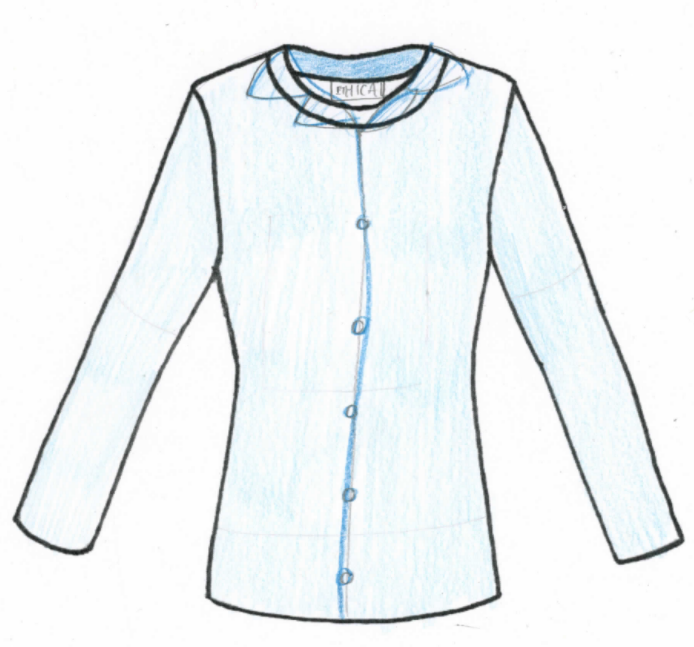 Figure 4-27 Ethical Shirt as Drawn by NaomiSimilar to Naomi, many of the participants associated ethical clothing with durability, which was considered an important cue for good quality. For example, James drew a brown-coloured ethical shirt (Figure 4-28) and revealed his perception that ethical clothing was of good quality: ‘if a piece of clothing is unethical, then the company is trying to make it very cheap, if they are trying to make that very cheap, then the quality is very low…ethically made clothing is very good quality’. When asked to explain what ‘good quality’ denoted, he acknowledged that quality was a multidimensional concept, and durability was considered an important criterion: ‘I am always searching for quality, whether the touch, the manufacture, the materials, the quality of the design, how the garment is going to last, and quality is always tied to ethical procedure, nearly always’. It was evident that James perceived ethical clothing to be both durable and of good quality. 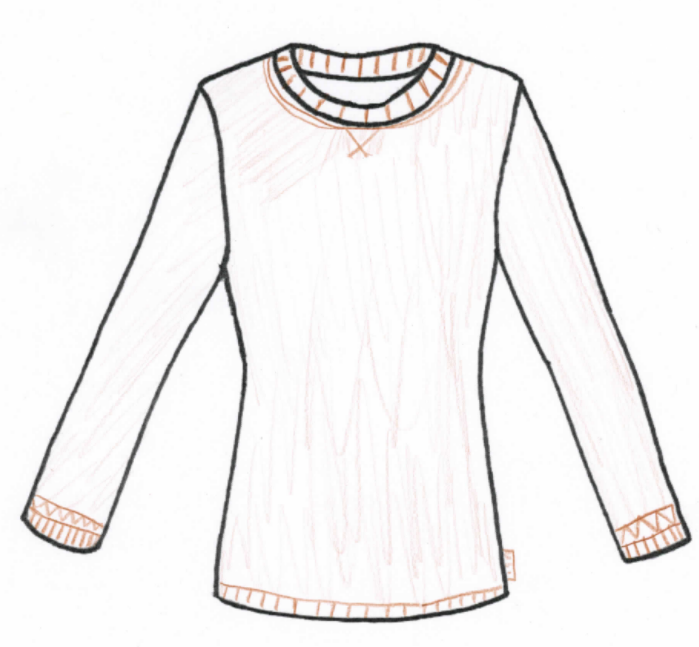 Figure 4-28 Ethical Shirt as Drawn by JamesThe perceived functional benefit in terms of the durability of ethical clothing was also revealed by the Metaphor-based Animals Photo-sort Task and follow-up discussions. In this task, each participant was presented with a set of photographs of different animals; a total of eight animals were included in the task, and the photographs of animals can be seen in Appendix 8. The participants were requested to look through all the photographs and freely choose one, more than more or none that could be connected with ethical clothing. After selecting the animals, the participants were asked to explain why this/these images represented their thoughts about ethical clothing. In the Metaphor-based Animals Photo-sort Task, while some of the participants picked different animals to represent ethical clothing, their choices were largely determined by their belief that ethical clothing is durable. For example, Claire picked the panda and explained that ‘because panda and ethical clothing can both live a long time’. Anna, meanwhile, selected the elephant; however, similar to Claire, Anna’s choice of animal was also due to the perceived durability of ethical clothing: ‘I think elephants are sort of big strong animals, I think, ethical clothes are quite strong, the clothing probably are built to last, like hard-wearing’. In addition, Anna’s comment indicated that the perceived durability of ethical clothing revolved mainly around its physical durableness; as such, a garment would last longer.The physical durability of an article of clothing is determined by two elements: the construction techniques (Rosenau and Wilson, 2014) and the characteristics of the textile fabrics (Collier and Tortora, 2009; Kadolph and Marcketti, 2014). In this research, the participants mainly attributed the physical durability of ethical clothing to the fabrics used. For example, Claire elaborated on her belief that ethical clothing could last longer by suggesting ‘I think an ethical shirt is made of some fabrics that you can wear for a long time, instead of something gets pillings after two wear, which you will have to throw away, that is not ethical’. Similarly, Stella perceived ethical clothing as garments that offer good durability and are thus of good quality. Stella pointed out her belief that the durability of ethical clothing was determined as well as manifested by the prime properties of the fabrics from which it was made:‘The quality of the ethical shirt will be different. I feel like, it would be better quality…for me, good quality is like whenever you buy something and you wash it quite a few times, it doesn’t ruin right away, because that’s bad quality. Good quality is also your clothes don’t get wrinkled, or after you wash it a bit, you could just feel like soft, and like wearable’. (Stella) Based on the comments made by Claire and Stella, there was evidently a connection between the participants’ perceptions of fabrics and their beliefs about durability, and this indicated the interplay between the different components of the intrinsic image of ethical clothing. As discussed in 4.1.1.1 Perceived Material, the participants perceived ethical clothing to be garments made using better fabrics, such as natural and less-dyed fabrics. Therefore, it was not surprising that the participants associated ethical clothing with good durability, owing to their perception that the properties of fabrics were better. In closing, this research revealed that many of the participants associated ethical clothing with the functional benefits of durability. Perceived durability was formed by the participants’ beliefs regarding two types of durability of ethical clothing: the durability of the fabrics from which it was made and its overall durability. The perceived durability mainly referred to the participants’ beliefs regarding the physical durableness of ethical clothing, which contributed to the perceived functional benefits of ethical clothing. Moreover, the perceived durability was shaped by another component of the intrinsic image, i.e. the perceived material. For some of the participants, the perception that ethical clothing could withstand use further shaped their belief that it was of good quality. These findings were consistent with a previous study which argued that frequent sustainable fashion consumers associated ethical clothing with good quality and the attribute of being long-lasting (Lundblad and Davies, 2016). However, while Lundblad and Davies (2016) suggested that sustainable clothing must be long-lasting in terms of both durability and style, this research highlighted that ethical clothing was associated only with physical durability as opposed to aesthetic durability. Perceived Emotional SacrificesEmotional benefits and sacrifices concern the advantages and disadvantages acquired from a product’s capacity to arouse feelings or an affective state (Sheth et al., 1991). This research found that ethical clothing was associated with one type of emotional sacrifice, namely hedonic sacrifice. Hedonic sacrifices address the emotional disadvantages involved in product consumption in terms of meeting subjective and personal emotional needs such as enjoyment, fun and distraction from work or anxiety (Lai, 1995). In highlighting that ethical clothing was associated with hedonic sacrifices, this was referred to as the ‘perceived hedonic sacrifices’. The perceived hedonic sacrifices of ethical clothing were found to centre on the participants’ interpretations that ethical clothing acquisition was both time- and energy-consuming, which would diminish the excitement and fun of clothing consumption. The findings related to the perceived hedonic sacrifices will be examined further in the following parts. Firstly, it was interesting to acknowledge the hedonic benefits that the participants assigned to conventional clothing acquisition. Many of them expressed a desire for garments, and this research recognised that many of the participants perceived the consumption of clothing as exciting and fun. For example, Quinn spoke about how new clothing and clothing consumption could help deal with the negative emotion of stress: ‘working is quite stressful, sometimes I think, why don't you treat yourself good? so sometimes I buy clothes in that emotion—I feel that I had a tough week, and I should treat myself with something nice’. Similarly, Claire and Stella discussed the happiness of purchasing clothing; to quote these participants, ‘buying clothing makes me happy [laugh] I think consumption per se is a pleasant thing, spending money is pleasant [laugh]… when I'm shopping, if I buy a piece of clothing at a reasonable price, I will be very happy’ (Claire); ‘clothes always make me happy [laugh] yeah, yeah, yeah, yeah, like, it's very bad, but I enjoy buying clothes; I can't wait to get the package in my house and open it, like, wow, let's put it on [laugh] I love it’ (Stella). It can thus be seen that these Generation Y participants enjoy shopping and clothing consumption. To quote Yvonne, ‘there are all different advertisement from retailers, marketing, promotions, it is so hard to control yourself as a girl, unless you don't have any desires’. Many of the participants possessed a desire for clothing and clothing consumption, which can be difficult to resist. For example, Glen’s comments reflected his desire for garments, even though those garments might be unethical: ‘I guess it would be my desire to wear certain clothes; even though I'm suspicious that they might be not ethical, or I know they're not ethical, but I still want to wear those clothes because like I said it's important to express myself’. The expressions that these participants adopted, such as ‘very happy’, ‘enjoy’, ‘love’ and ‘hard to control’ could indicate the excitement and joy that emanate from clothing and clothing consumption. It could be acknowledged that the participants have a desire – defined as a passionate longing and wishing (Belk et al., 1997; Ger, Belk and Askegaard, 1996) – for clothing and fashion. This finding echoed previous studies arguing that consumption is pleasurable (Schor and Holt, 2011) and can trigger excitement and fun (Arnold and Reynolds, 2003).While many of the participants perceived clothing and clothing acquisition as exciting and fun, some of them perceived ethical clothing as an impediment to the pursuit of pleasure. For example, Claire suggested that ‘buying clothing is a source of happiness for me [laugh] buying clothing per se is pleasant, but when I'm doing this pleasant thing, if I have to think about to many things, I might [pause] I might do not like doing it anymore’; similarly, Karen pointed out that ‘when I go shopping, I want to enjoy, you know, I don't want to have to maybe deal with these things you know, because shopping should be an enjoyable experience’. As discussed in 4.1.2.2 Perceived Availability, ethical clothing was perceived as apparel with limited availability in terms of its sales channels and brands. This research noted that the limited availability image of ethical clothing further shaped the participants’ interpretations that ethical clothing acquisition would entail time and searching efforts. For example, Julie commented on the difficulty of finding brands that provide ethical clothing: ‘I think it is more difficult to find different brands that [pause] have ethical production of clothes’. Hazel also spoke about the inconvenience of searching for ethical garments as they were not sold in high-street stores: ‘if you just like, ‘ah I just need to get something for such and such a situation’, it's much easier to just rush to the high street and pick something up, than you just spend hours researching the ethics behind a company or trawling charity shops’. It was thus demonstrated that ethical clothing acquisition was associated with greater time costs and searching efforts than conventional clothing consumption. James made detailed comments regarding the consumer efforts required to purchase ethical clothing: ‘people who have a full-time job don't have the time to think about all those things, they think about how to pay their rent, how to pay their bill, they think about kids going to school, they think about their next promotions, they think about all these things so they don't have time to research these things; it's not that I blame them, but younger people, especially university students have a lot more time to look into this kind of issue; because of that, they tend to be more informed, until they get a job, and then, they are too busy’. (James)While James’ comments seemed to focus on the association between ethical clothing consumers and young people, this could be considered as reflecting a more latent and deep-seated interpretation in his mind: ethical clothing acquisition requires a special effort on the consumer side. According to James, the time element would play a crucial role in the purchase of ethical clothing. This remark indicated his understanding that the purchase of ethical clothing is time-consuming. He believed that consumers would have to devote their time and energy to search for relevant information so that a more informed decision could be made. In closing, this research highlighted that buying ethical clothing was not perceived as an exciting or fun task. Rather, ethical clothing acquisition was perceived as a burden, with the participants convinced that it would demand more time and effort on the side of consumers. This perceived burden further shaped many of the participants’ interpretations that buying ethical clothing would diminish the pleasure and enjoyment embedded in shopping and clothing consumption. The consumer efforts required would reduce the ability of clothing consumption to provide fun and excitement or serve as a distraction from work or anxiety, which every adult in modern society faces. Perceived Expressive SacrificesExpressive sacrifices refer to the disadvantages related to the pursuit of fashion and the expression of oneself involved in product consumption (Kim and Lim, 2001). This research found that the participants associated expressive sacrifices with ethical clothing acquisition, which was identified as the ‘perceived expressive sacrifices’. The perceived expressive sacrifices of ethical clothing were constituted by two elements: perceived lack of aesthetics and perceived style incompatibility. The findings related to the perceived expressive sacrifices will be further examined in the following passages. Aesthetics refers to visual forms of objects and sensory experiences associated with beauty (Venkatesh et al., 2010). While the element of ‘perceived design’ focused on the participants’ beliefs about the tangible and intrinsic conventional attribute (i.e. design) of ethical clothing (discussed in 4.1.1.2 Perceived Design), the element of ‘perceived lack of aesthetics’, on the other hand, was identified to deal with the participants’ beliefs regarding whether the visual attributes of ethical clothing were beautiful and attractive (Lennon et al., 2017). This research found that ethical clothing was disassociated with visual aesthetics; in other words, its tangible characteristics were seen by many of the participants as not aesthetically pleasing or attractive, which will be further examined in the following parts. It is argued that aesthetic properties require garments to offer pleasing design through the use of elements such as line, colour and pattern (Lamb and Kallal, 1992). However, this research found that the design elements of ethical clothing were perceived as lacking visual aesthetics, and this shared belief was defined as the perceived lack of visual aesthetics. In the Draw an ethical shirt task, the participants were given a pre-printed outline of a shirt with the instruction that the outline represented an ethical shirt, and they were requested to fill in the outlined shirt using any colour or pattern with a pack of 48 coloured pencils. As shown in Figure 4-29, this research found that the participants depicted ethical clothing as being at two ends of a continuum: either very simple (as illustrated by Yvonne) or very complex (as illustrated by Karen). However, this research also highlighted that a majority of the participants’ drawings did not contain any aesthetic elements, at either the simple or the complex end. 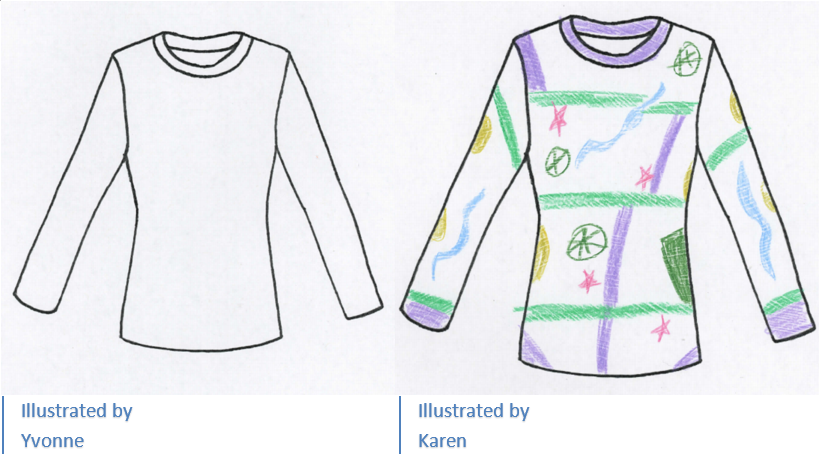 Figure 4-29 A Comparison of a Simple and a Complex Ethical Shirt as Drawn by the ParticipantsAt the simple end of the continuum, a majority of the participants considered ethical clothing as garments characterised by simplicity; as such, the colour, design and general appearance are all simple (as discussed in 4.1.1.2 Perceived Design). This research further highlighted that many of the participants interpreted this perceived simple design as not aesthetically pleasing. They described their perceptions of ethical clothing using words such as ‘plain’, ‘preliminary’, ‘raw’, ‘not that finished’, ‘not really polished’, ‘granny feel’, ‘old school’, ‘rarely something modern’, ‘baggy’ and ‘less attention to the design’. These expressions employed by the participants revealed their perceptions of ethical clothing as lacking any visually aesthetic properties. For example, Rachel spoke about her interpretation that ethical clothing is not fashionable: ‘it’s not necessarily going to be fashionable or like trendy, it’s going to be something that’s like plain, or like novelty, like a slogan T-shirt saying that ‘I am ethical!’…it would look very simple and preliminary, like raw and not that finished, and not really polished’. (Rachel)Lindsay also explicitly pointed out that ethical clothing lacked good design: ‘they just [pause] put less attention to the design’. Similarly, Victoria referred to her perception that the design of ethical clothing was neither beautiful nor attractive: ‘there’s always like a granny feel about them (ethical clothing) …it just feels like very old school and very proper, like big clothes…you will rarely ever find something modern in these shops, like it’s always too big, a bit baggy’. (Victoria)Based on these participants’ comments, it can be demonstrated that the participants did not perceive the simple design of ethical clothing as aesthetically attractive. Meanwhile, at the other end of the continuum, some of the participants added excessive patterns to their drawings of ethical clothing, and these exaggerated drawings could be considered as a symbol of the participants’ interpretations that ethical clothing is too different and thus not beautiful. Figure 4-30 contains Zoe’s drawing of the ethical shirt, which serves as an example of the exaggerated manner of illustrating ethical clothing. The drawing is characterised by a rich colour palette – a combination of yellow, pink, purple and blue – and she explained that ‘it cannot be a simple coloured piece…if the clothing is ethical, it cannot be normal, it might lack good design, and it won't be suitable for daily use’. As indicated by the drawing and the comments, Zoe perceived ethical clothing as garments lacking aesthetical elements. 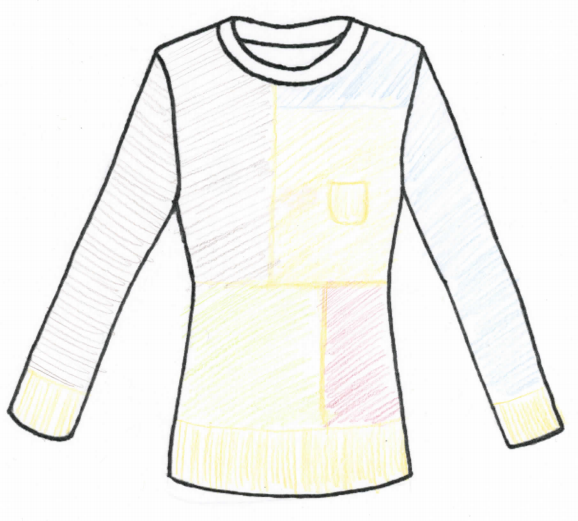 Figure 4-30 Ethical Shirt as Drawn by ZoeAs another example of an exaggerated drawing, Karen’s illustration of ethical clothing consisted of a variety of bright colours – blue, purple, green, pink and yellow – and scattered motifs (Figure 4-29), with her ethical shirt characterised by a lack of aesthetically pleasing designs, as demonstrated by the arbitrary use of colours, lines and patterns. Karen’s drawing serves as a manifestation of the perceived lack of aesthetics in ethical clothing, and this belief was also demonstrated by her comments in the follow-up discussion of her drawing. When requested to elaborate on why the ethical shirt was sketched in this way, Karen indicated her thoughts on ethical clothing. The expressions she used to portray ethical clothing – such as ‘crazy’, ‘not nice’, ‘too bright’, and ‘very bleak’ – revealed her belief that ethical clothing lacks visually aesthetic beauty:‘when I think of something that is ethical, I more think of something that has like maybe loads of different colours and different patterns…either loads of different colours, you know, either really crazy pattern or very not nice colours…it’s just something that has a lot of different patterns and colours and it isn’t really that fashionable…they were either very colourful or if I think of the ethical shirts at H&M, they’re very monotonous and crease, so it’s kind of either very way too bright or very bleak’. (Karen)As this research highlighted the perceived simplicity of design and the perceived lack of visual aesthetics, it was not surprising to find that the participants perceived ethical clothing as a constraint that hindered consumers’ ability to adopt their desired style. To quote some of the participants, ‘that's kind of restricting the look, and it's just not my style’ (Victoria); ‘I don't go out of my way to try to buy ethical clothing, partly because I've searched for ethical clothing and it's like a small proportion of the kind of clothing I wear’ (Glen); ‘it’s just something that has a lot of different patterns and colours and it isn't really that fashionable, and, I don't know, aligned with what I'd like to wear’ (Karen). It can be noted that the participants did not perceive ethical clothing as a desirable means by which to create their desired personal style. Furthermore, this research highlighted that the desired style was closely related to the participants’ psychological comfort, which refers to a state of feeling confident about oneself (Daters, 1990). For example, Brad disclosed that he would not purchase ethical clothing and made the following comment:‘sometimes you need to make the impression. When you need to make that impression, I would rather really dress how people [pause]… you'll have to dress, how the organization do. And if you don't do, I don't think people will take you seriously or you will just look like odd or not caring about your job. So going back to the point, like I don't buy ethical clothing because people think that I should dress accordingly, so there's standards for clothing’. (Brad)Similarly, Yvonne pointed out that she would not purchase ethical clothing because ‘ethical clothing has quite simple design, if I wear ethical clothing [pause] unless you have a very good figure, otherwise you may look quite plain; I feel I prefer those clothing with good design, and special’. The participants’ comments indicated that ethical clothing was not perceived as apparel that could provide psychological comfort as they did not portray themselves as looking good or even appropriate in ethical clothing. This research further found that some of the participants perceived ethical clothing as anonymous; in other words, its appearance was perceived as normal, common and incapable of attracting the attention of others. For example, Yvonne commented that ‘ethical clothing is quite simple and low key, which won't attract much attention, there won’t be any label or logo’. Lila suggested that ‘you know it doesn’t attract people’s eyeballs, doesn’t attract your attentions’.In closing, as Ozdamar Ertekin and Atik (2015) argued that aesthetic elements have not been successfully integrated into sustainable fashion, this research also highlighted that ethical clothing was perceived as lacking aesthetic beauty and appeal. Although it is maintained that frequent consumers of sustainable fashion consider the style of ethical clothing to be unique and timeless (e.g. Lundblad and Davies, 2016; Bly et al., 2015), this research found that the Generation Y participants interpreted it as unfashionable, unattractive and unbeautiful. This research highlighted the participants’ interpretations that they would not be able to create a desirable personal appearance with ethical clothing. They believed that it would not provide them with an outfit that was attractive either to others or to the wearers themselves.  SummaryThis thesis aimed to explore the product image of ethical clothing. The key research question was ‘how can we understand product image in the context of ethical clothing?’ As it is argued that clothing can connote different meanings to different members of society (Davis, 2013), this research focused on Generation Y consumers and addressed the meanings that they attached to ethical clothing. This chapter presented the findings related to the key dimensions, sub-dimensions and elements that were encompassed in the product image of ethical clothing. Through a thematic analysis of both visual and verbal data generated from the elicitation in-depth interviews, this thesis identified the key dimensions, sub-dimensions and elements that constituted the product image of ethical clothing (Table 4-7).Table 4-7 Dimensions, Sub-Dimensions and Elements Constituting the Product Image of Ethical ClothingAs demonstrated in Table 4-7, this thesis found that the product image of ethical clothing consists of four key dimensions: 1) the cognitive image, 2) the affective image, 3) the symbolic image and 4) the perceived benefits and sacrifices. In addition, this thesis stressed that each key dimension encompasses a variety of sub-dimensions and elements. These findings address the key research question of this thesis: how can we understand product image in the context of ethical clothing. The findings regarding the dimension, sub-dimensions and elements of the product image of ethical clothing reflect the multidimensionality, complexity and interconnection embedded in the Generation Y participants’ ‘perceived reality’ of ethical clothing.The first research objective of this thesis was to explore the cognitive image of ethical clothing by finding out consumers’ beliefs about the attributes of ethical clothing. This was identified to reflect the participants’ beliefs regarding the conventional and ethical attributes of ethical clothing. This research found that the cognitive image of ethical clothing encompassed three sub-dimensions: the intrinsic image, extrinsic image and ethical image. Furthermore, based on the findings regarding the cognitive image and an analysis of the ethical clothing industry, this thesis highlighted that the cognitive image of ethical clothing diverged from the messages communicated by ethical clothing brands. This thesis identified two forms of discrepancies: conventional image-offering discrepancies and ethical image-offering discrepancies. The second research objective was to understand the affective image of ethical clothing by exploring consumers’ feelings and emotional interpretations of ethical clothing. The affective image consisted of the participants’ feelings and emotional interpretations of ethical clothing. This thesis found the affective image of ethical clothing to be a juxtaposition of pleasant and unpleasant feelings. The affective image of ethical clothing consisted of two sub-dimensions: the positive affective image and the negative affective image. With respect to the positive affective image, this research highlighted that the participants had calming and pleasant feelings towards ethical clothing, and these calming feelings were closely related to the ethical image of ethical clothing. However, this research also stressed that exciting and pleasant feelings were absent from the positive image of ethical clothing. In terms of the negative affective image, this research found that the participants harboured negative feelings (e.g. scepticism) towards ethical clothing since it was perceived as merely a commercial tool for business profits rather than a product category in its own right capable of embodying and delivering ethical principles. These findings regarding the affective image also indicated the interconnection between the different dimensions of the product image. The third research objective of this thesis was to examine the symbolic image of ethical clothing by learning about the symbolic associations attached to ethical clothing. This research highlighted that ethical clothing does indeed have a symbolic image. However, while previous literature (e.g. Govers and Schoormans, 2005; Parker, 2009; Allen, 2002) maintained that this symbolic image comprises two key components – consumer imagery and product personality – this research found that the symbolic image of ethical clothing consisted of just one component: consumer imagery. Yet while consumer imagery was found to be a key sub-dimension of the symbolic image, product personality was not associated with ethical clothing. This research revealed that the consumer imagery of ethical clothing consisted of three sub-dimensions: perceived altruism, perceived fashion lifestyle and perceived image incongruence. Furthermore, this thesis stressed that the participants perceived the consumer imagery of ethical clothing as being incongruent with their own self-concept. This thesis highlighted that the participants did not consider the consumers of ethical clothing as individuals with whom they would like to be identified.While the proposed product image framework consisted of three dimensions, the findings of this thesis suggested the existence of a fourth dimension of the product image of ethical clothing, namely that of perceived benefits and sacrifices. Perceived consumer benefits and sacrifices addressed the participants’ interpretations regarding that which they could acquire and that which they would have to relinquish as part of ethical clothing acquisition. This research highlighted that ethical clothing was associated with four forms of benefits and sacrifices: perceived monetary sacrifices, perceived functional benefits, perceived emotional sacrifices and benefits, and perceived expressive sacrifices. It is evident that ethical clothing was considered as creating more consumer sacrifices than benefits. This research highlighted the participants’ interpretation that ethical clothing was incompatible with building their desirable outfits and style. In addition, the consumption of ethical clothing was not considered an exciting or fun activity. The participants regarded the purchase of ethical clothing as burdensome as they believed the process would require a greater investment of time and energy on their part. The findings presented in this chapter represent the first attempt in the literature on ethical clothing to explicitly uncover its product image. As the research objectives were fulfilled, the following chapter will synthesise and interpret the findings to address the key research question of this thesis: how can we understand product image in the context of ethical clothing?  Chapter 5. Discussion The previous chapter presented the findings generated from the semi-structured in-depth elicitation interviews regarding the product image of ethical clothing. Within the current literature on ethical clothing, although many researchers (e.g. McNeill and Moore, 2015; Ritch, 2015; Zane et al., 2016; Wiederhold and Martinez, 2018) have investigated consumers’ understanding of ethical clothing, there is a dearth of research that explicitly addresses the product image of ethical clothing. This thesis is the first study to explicitly apply the concept of product image to the context of ethical clothing and aimed to take a holistic view of exploring the product image of ethical clothing. Within this holistic view, product image was treated as a multidimensional construct by addressing the Generation Y participants’ beliefs, feelings and emotional interpretations, and associations regarding ethical clothing. The key research question of this thesis was ‘how can we understand product image in the context of ethical clothing?’ Due to the lack of research on product image in the field of either ethical or general clothing, this research drew on the literature on brand image and destination and mapped the Product Image Framework (Figure 5-1) to guide the exploration of the product image of ethical clothing. Figure 5-1 Original Product Image FrameworkFigure 5-1 illustrates the original Product Image Framework formulated after the literature review stage. As discussed in Chapter 2 Literature Review, the original Product Image Framework was mapped as consisting of three dimensions: the cognitive dimension, the affective dimension and the symbolic dimension, with each dimension encompassing a variety of elements. However, as revealed by the findings presented in the previous chapter, it was found that the product image of ethical clothing could be treated as a four-dimensional notion comprising 1) the cognitive image, 2) the affective image, 3) the symbolic image and 4) the perceived benefits and sacrifices, with each dimension consisting of various sub-dimensions and elements. Figure 5-2, therefore, demonstrates the revised Product Image Framework after the data analysis stage. 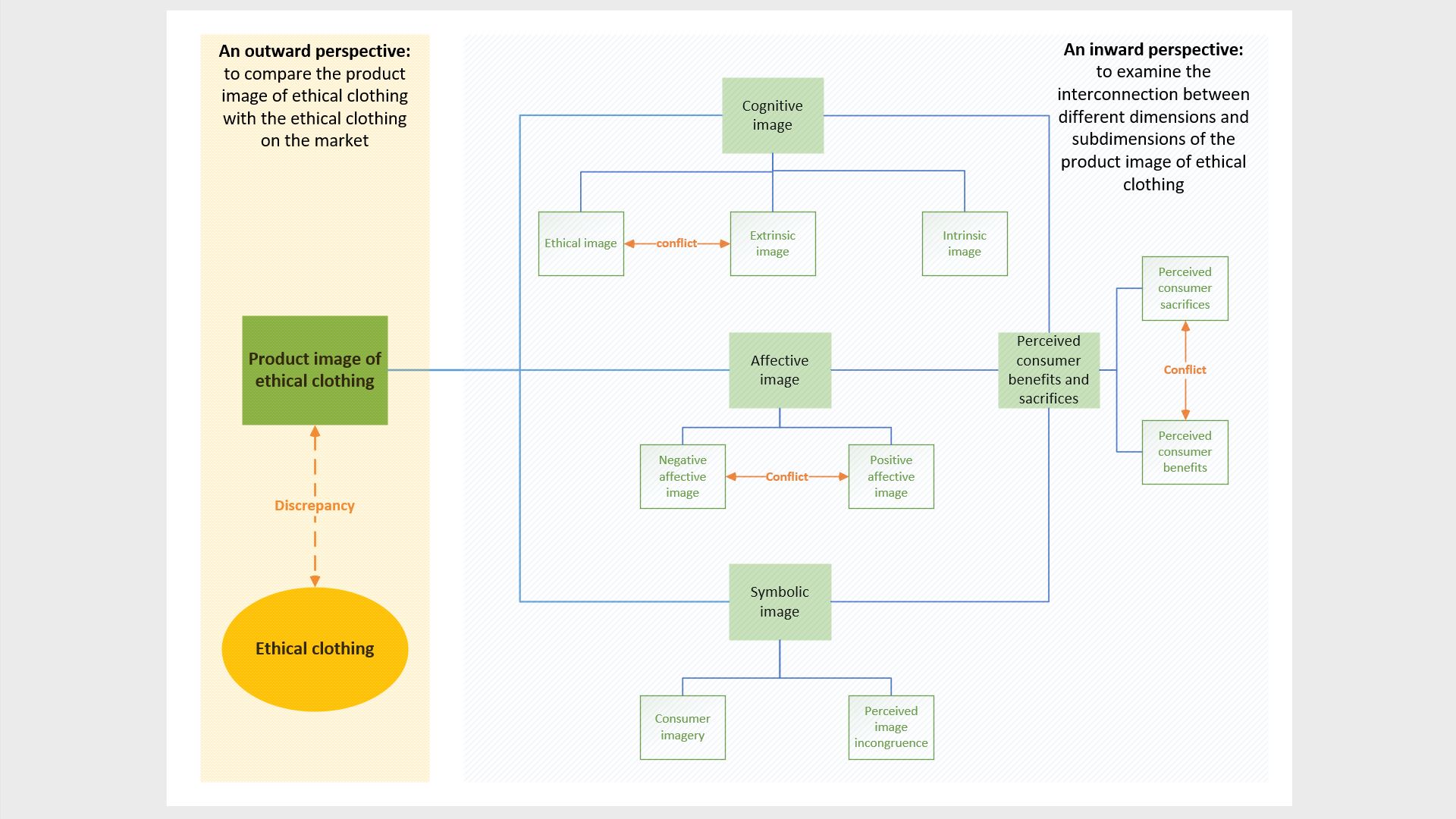 Figure 5-2 Revised Product Image FrameworkGiven how it has previously been noted that the image of an object represents the perceived reality of that object in the minds of consumers (Dobni and Zinkhan, 1990), the findings of this thesis stress that the perceived reality of ethical clothing is multidimensional and complex. The focus of this chapter is to discuss the interpretations and implications of the findings, with the chapter divided into four sections. The first section will discuss the inward perspective to understand the product image of ethical clothing. From this inward perspective, the product image of ethical clothing is found to be paradoxical and complicated, and the conflicts existing between different elements of the product image are presented. The second section will address the outward perspective to understand the product image of ethical clothing. From this outward perspective, the product image of ethical clothing is found to be at variance with the status quo of ethical clothing brands and ethical clothing consumers. The third section will examine the unfashionability that characterises the product image of ethical clothing. The fourth and final section will conclude the interpretation of the findings and outline the challenges based on the product image of ethical clothing.  Paradoxical Product ImageThe product image of ethical clothing was found to consist of multiple dimensions, sub-dimensions and elements. This thesis further identified the existence of interconnections and conflicts within the product image of ethical clothing. These interconnections and conflicts emerged between specific groups of dimensions, sub-dimensions or elements that constituted the product image of ethical clothing. In other words, certain aspects of the product image of ethical clothing were found to interconnect and/or conflict with other aspects, which led to the paradoxicality of the product image. Given that the key research question of this thesis was ‘how can we understand product image in the context of ethical clothing?’, it was found that product image can be addressed with an inward perspective by examining the dynamics within different dimensions/sub-dimensions and elements of product image. A conflict refers to an alternative made up of contradictory characteristics (Luce, Jia and Fischer, 2003). As shown in Table 5-1, two forms of conflicts are found to exist between the ethical image of ethical clothing and other elements of image. The first conflict is reflected by the following sub-dimensions and elements of the product image of ethical clothing: the ethical image, the perceived marketing efforts, the positive affective image and the negative affective image. This conflict is referred to as the ‘positive-negative conflict’ by this research as it centres mainly on the divergence between the positive affective image and the negative affective image of ethical clothing. Meanwhile, the second conflict was found to exist between another group of sub-dimensions and elements, namely the ethical image, perceived price, perceived benefits and the perceived sacrifices. This conflict will be defined as the ‘benefits-sacrifices conflict’ because the key incongruity was identified between the perceived consumer benefits and consumer sacrifices of ethical clothing. This section will be divided into two subsections, and each subsection will examine one form of the conflicts within the product image of ethical clothing. The first subsection will address the positive-negative conflict. The second subsection will discuss the benefits-sacrifices conflict. Table 5-1 Conflicts within the Product Image of Ethical ClothingPositive-Negative ConflictThe positive-negative conflict is reflected by the following sub-dimensions and elements that constitute the product image of ethical clothing: the ethical image, the perceived marketing efforts, the positive affective image and the negative affective image. This research found that the affective image of ethical clothing was a juxtaposition of both pleasant and unpleasant feelings; in other words, the participants had both positive and negative feelings and emotional interpretations of the ethical image of ethical clothing. On the one hand, they felt content and relaxed towards ethical clothing due to its perceived environmental friendliness and labour welfare. On the other hand, they also harboured feelings of mistrust towards these ethical attributes, with the underlying reason that they associated ethical clothing with marketing communication efforts and doubted whether the ethical claims could be fulfilled. These contradicting elements contributed to the positive-negative conflict within the product image of ethical clothing, and this conflict will be further examined in the following parts. Concerning the ethical image of ethical clothing, this research stressed that ethical clothing was connected with environmental friendliness and labour welfare. Societal benefits are defined as the benefits for human and non-human beings (Birch et al., 2018). The ethical image of ethical clothing demonstrates that it is considered to be an environmentally and socially responsible product that contributes to societal benefits. It is evident that ethical clothing was regarded as a positive product and that buying ethical clothing was considered a good deed due to its societal benefits. This association contributed to the participants’ pleasant and calming feelings towards ethical clothing. The participants expressed their feelings as relaxed, good, positive and guilt-free. This research also highlighted that ethical clothing can contribute to pleasure, which stemmed from the values that a product can embody. The findings of this research echoed those of a previous study by Watson and Yan (2013), which revealed that consumers of slow fashion bought it to avoid a post-purchase feeling of regret. Although for the Generation Y consumers in this study, an escape from guilt did not serve as a strong motivation for them to acquire ethical clothing, the pleasant and calming feelings they held towards ethical clothing contributed to its positive affective image. In terms of the perceived marketing efforts, this research found that the participants linked ethical clothing with a marketing gimmick created and communicated by business practitioners. The participants perceived consumers to be the target audience of marketing communication, and that ‘ethical clothing’ was a marketing tool developed to attract their attention for the purpose of driving company profits. As ethical clothing was associated with a claim communicated through marketing communication, this research further explored whether the participants felt the claim could be fulfilled. However, as the negative affective image revealed, negative feelings were associated with ethical clothing, as characterised by the feeling of mistrust. This research highlighted that the participants were doubtful and suspicious concerning whether ethical clothing was truly ‘ethical’ in terms of its ethical practices and benefits. The negative affective image demonstrated that the participants lacked faith and trust in ethical clothing. The findings of this research echoed the study by Wiederhold and Martinez (2018), who suggested that ‘there was feeling (among participants) that companies use ethical claims or fair trade labels only for marketing purpose’ (p. 425). This research highlighted that ethical clothing was perceived as more of a commercial tool for earning business profits than a product category that could truly fulfil ethical claims and deliver ethical principles. Therefore, this research stresses the existence of conflict between the following elements of the product image of ethical clothing: the ethical image, the perceived marketing efforts, the positive affective image and the negative affective image. The ethical image and the positive affective image mirrored the positive and desirable characteristics of ethical clothing, whereas the perceived marketing efforts and negative affective image reflected the negative characteristics embedded in ethical clothing and ethical clothing consumption. Benefits-Sacrifices ConflictThis research also noted the presence of another group of paradoxical elements within the product image of ethical clothing, this time consisting of the ethical image, the perceived price, the perceived sacrifices and the perceived benefits. These sub-dimensions and elements exhibited conflicting natures and contributed to the benefits-sacrifices conflict, which will be further examined in the following parts. As the previous subsection discussed, the Generation Y participants recognised and appreciated the societal benefits embedded in ethical clothing (although this image was not without flaw, as discussed in the previous subsection), including environmental friendliness and labour welfare. The participants considered ethical clothing as a positive product and considered the purchase of ethical clothing as a good act. In addition to the societal benefits, it is equally – if not more – critical to understand consumers’ assessment of a product ‘based on perceptions of what is received and what is given’ (Zeithaml, 1988, p. 14). The ‘received’ element refers to what consumers think the product can do for them, which is often encompassed in the notion of product image (Keller, 1993). However, the ‘given’ element – what consumers consider to be given in product consumption (Baker et al., 2002) – is overlooked in the study of product image. This research therefore integrated the ‘received’ and ‘given’ elements into the study of product image and defined them as perceived benefits and perceived sacrifices. The perceived benefits constitute the participants’ interpretations regarding the advantages that a consumer could gain from the purchase of ethical clothing, while the perceived sacrifices refer to the participants’ interpretations of the sacrifices that consumers would make when purchasing ethical clothing. Thus, the product image of ethical clothing offers a first-person perspective to understand the personal benefits and sacrifices embedded in ethical clothing consumption. Through the study of ethical clothing, this research stresses that the benefits it provided were mainly perceived as societal benefits; as such, they were deemed good for both the environment and labour. However, the participants rarely linked the ethical attributes of ethical clothing with consumer benefits; as a finding, this contradicts to a certain extent the argument that the ethicality of a product is regarded as a benefit for consumers (Luchs et al., 2010). Rather, more in the way of consumer sacrifices – such as a variety of monetary, emotional and hedonic sacrifices – were associated with ethical clothing than consumer benefits, which included only physical durability.In terms of the perceived monetary sacrifices, this research found that consumers associated two forms of monetary sacrifices with ethical clothing: direct monetary sacrifices and indirect monetary sacrifices. Direct monetary sacrifices referred to the amount of money to be paid for ethical clothing, whereas indirect monetary sacrifices included other forms of financial compromise and loss involved in ethical clothing consumption. The participants perceived that while ethical clothing benefited society and the environment, the direct monetary expenses were too much for consumers to bear. In addition, the findings of this research echoed a previous study (Morgan and Birtwistle, 2009) suggesting that consumers prefer making multiple cheaper purchases to one expensive purchase. In this research, the participants also considered that spending too much on one piece of ethical clothing would reduce their capacity to purchase other garments, thus demonstrating the indirect monetary sacrifices of ethical clothing consumption. There has been an ongoing debate regarding the role of price in ethical clothing consumption. Thus, while some studies (e.g. Hiller Connell, 2010; Goworek et al., 2012; Jägel et al., 2012; Eifler, 2014) have indicated that the high price of ethical clothing and consumers’ economic considerations are key barriers hindering ethical clothing acquisition, other prior research (e.g. Ha-Brookshire and Hodges, 2009; Chekima et al., 2016) highlighted that consumers were willing to pay extra for environmentally friendly garments. Through its exploration of the product image of ethical clothing, this research stresses that the perceived high price of ethical clothing may carry deep-seated meanings beyond merely the direct monetary expenses implied. As such, this research highlights that ethical clothing was associated with direct monetary expenses (i.e. high economic costs), indirect monetary sacrifices (i.e. compromised purchasing ability) and insufficient value for money. In addition to monetary sacrifices, ethical clothing was connected with emotional sacrifices. As extant research has pointed out that ‘sustainable’ is perceived as difficult to achieve as a lifestyle (Power and Mont, 2010), this research found that ‘time’ and ‘effort’ play a crucial role in ethical clothing acquisition. While it is maintained that shopping for clothes is seen as a pleasurable activity (Rajput, Kesharwani and Khanna, 2012), this research highlights that the participants perceived ethical clothing acquisition as a burden rather than a pleasure. Lundblad and Davies (2016) found that consumers seeking to purchase sustainable products (that is, ‘sustainable consumers’) devoted significant time and effort to researching sustainable options. In this research, the participants believed they would have to devote more time and effort to researching ethical clothing and related information to enable them to make a more informed decision.However, while the sustainable consumers in the study by Lundblad and Davies (2016) considered that the time and effort expended made them feel good about themselves, this research noted that the Generation Y participants of this research perceived it as an unpleasant burden. On the one hand, the findings of this research were consistent with previous research (e.g. Wiederhold and Martinez, 2018) arguing that consumers perceived searching for ethical products as time-consuming, and thus, a more convenient way of purchasing garments is preferred. This research also found that the participants perceived ethical clothing acquisition as inconvenient due to the time and effort that they perceived it required from the consumers’ side. Furthermore, this research stresses that the perceived hedonic sacrifices go beyond whether ethical acquisition is convenient or not. Thus, while it is maintained that clothes shopping is seen as a pleasurable activity (Rajput et al., 2012), this research found that the buying of ethical clothing was perceived as a difficult rather than a joyful, exciting and fun activity. While Watson and Yan (2013) found that slow fashion consumers have a hedonic motivation when purchasing slow fashion as it can satisfy their love for couture and art, the Generation Y participants in this research identified no such hedonic benefits embedded in the acquisition of ethical clothing, nor did they consider the purchase of ethical clothing as a source of pleasure. While Lundblad and Davies (2016) suggested that consumers were driven to purchase sustainable fashion for its perceived benefits – for example, the ability to make less frequent purchases and achieve value for money in the long run – the findings of this research did not echo this argument. Rather, this research found that ethical clothing was perceived as garments that could not offer adequate consumption value to consumers. Although this study aligned with previous research (e.g. Wiederhold and Martinez, 2018) which argued that consumers could justify the premium price of ethical clothing by its environmental friendliness or labour welfare, this research noted that the ethics integrated into ethical clothing were perceived more as societal benefits – that is, for the environment and society – than consumer benefits. Perry and Chung (2016) found that non-chemical fabrics were not perceived to pose any health risk, thereby helping to drive the purchase of organic cotton. However, this research found that the participants rarely associated the ethical attributes of ethical clothing with personal benefits. Lundblad and Davies (2016) revealed that personal benefits such as a sense of accomplishment, better health, value for money and self-esteem play a more important role in sustainable consumption than social responsibility and environmental friendliness. However, this research noted that these consumer benefits did not feature in the product image of ethical clothing. Rather, the consumption of ethical clothing was associated with two forms of consumer benefits: physical durability and aesthetic durability.As the product image of ethical clothing has revealed, ethical clothing was perceived as physically durable due to the fabrics from which it is made. The concept of durability includes both physical durability and aesthetic durability (Kadolph and Marcketti, 2014). While this research found that ethical clothing was associated with durability, perceived durability had a narrow definition. Thus, the durability image of ethical clothing revolved solely around physical rather than aesthetic durability. It has been argued that consumers are motivated to purchase sustainable fashion due to attributes such as its high quality and the fact that it is longer-lasting (Lundblad and Davies, 2016), while it has also been revealed that consumers of slow fashion associated it with quality (Watson and Yan, 2013). However, consumers’ perception of quality is complex (Hines and O'Neal, 1995) and they may not be aware of the role of aesthetics in their consumption behaviour (De Klerk and Lubbe, 2008). As such, this research highlights that considering sustainable clothing as consumer-defined high-quality garments is both problematic and lacking in detailed insight into how consumers actually perceive ethical clothing. Through the study of the product image of ethical clothing, this research stresses that the participants tended to interpret the material from which ethical clothing is made as high-quality, as well as that ethical clothing is not yet a high-quality product. Therefore, this research highlights the presence of conflict between the following elements of the product image of ethical clothing: the ethical image, perceived price, perceived sacrifices and perceived benefits. It is argued that ethical clothing requires a shift in the consumer mindset from quantity to quality (e.g. Magnuson et al., 2017), thereby depicting the dilemma that consumers face as an ‘either/or’ issue – i.e. they choose either quantity or quality. However, based on the product image of ethical clothing, this research found that in reality, the Generation Y participants faced a ‘neither/nor’ conundrum – i.e. the consumption of ethical clothing provides neither quantity nor quality. On the one hand, the participants associated ethical clothing with sacrifices in terms of ‘quantity’; on the other hand, ethical clothing was not connected with sufficient benefits regarding ‘quality’. While the participants appreciated the societal benefits to which ethical clothing could contribute, an ethical clothing option that embodies moral values but also signifies compromises on the consumers’ side often does not appeal to consumers (Jung and Jin, 2016; Lee et al., 2020). The participants in this research indicated that the costs of ethical clothing – direct and indirect monetary expenses and losses, time and effort, as well as the lack of excitement and fun – were too much for them as consumers to bear. In closing, through the exploration of the product image of ethical clothing, this research undercovers the existence of conflicts between different elements of the product image. Two types of conflict were identified: the positive-negative conflict and the benefits-sacrifices conflict. The positive-negative conflict was found to exist between the ethical image, the perceived marketing efforts, the positive affective image and the negative affective image. While the benefits-sacrifices conflict was noted between the ethical image, the perceived price, the perceived benefits and the perceived sacrifices. It can be seen that both conflicts revolve around the ethical image of ethical clothing, thus reflecting the societal benefits of ethical clothing. Although the participants acknowledged and appreciated the ethical image, it was evident that they also held conflicting feelings and interpretations towards it. This thesis seeks to respond to the key research question of ‘how can we understand product image in the context of ethical clothing?’ Based on its findings regarding the different dimensions, sub-dimensions and elements that constitute the product image of ethical clothing, this thesis stressed that an inward perspective could be adopted to understand the product image. It is critical to address the dynamics within the product image, and these are reflected by the interconnections and conflicts between the different dimensions/sub-dimensions and elements.  Discrepant Product Image With regard to the key research question of this thesis – ‘how can we understand product image in the context of ethical clothing?’ – the previous subsection presented an inward perspective from which to understand the product image. This subsection focuses on discussing an outward perspective to understand product image. The outward perspective addresses the product image of ethical clothing with reference to the market offerings of ethical clothing. As the product image revolves around consumers’ ‘perceived reality’ of ethical clothing (Dobni and Zinkhan, 1990) rather than the ‘truth’ or ‘reality’ of ethical clothing (Gartner, 1994), the image of an object can thus be inaccurate or incomplete in comparison to its actualities (Dobni and Zinkhan, 1990; Gartner, 1994). Thus, discrepancies may exist between the image of an object and what the object attempts to establish and communicate to consumers (Nandan, 2005; Bosch et al., 2006). Although this research was consumer-oriented and focused on consumers’ perspective of seeing ethical clothing – i.e. the product image of ethical clothing – it also adopted an outward perspective to understand product image by comparing the product image of ethical clothing with the messages communicated by ethical clothing brands. An outward perspective may contribute to the understanding of the discrepancies that exist between the product image of ethical clothing and the information created by ethical clothing brands. Based on an understanding of these discrepancies, it is possible to identify the potential to improve the product image in order to bring the product image and offering of ethical clothing into harmony. This section comprises two subsections. The first will examine the discrepancies within the cognitive image of ethical clothing. The second subsection will investigate the discrepancies within the symbolic image of ethical clothing. Image-Offering DiscrepanciesAs demonstrated in Table 5-2, this research identified discrepancies within the following five elements that constitute the cognitive image of ethical clothing: perceived material, perceived design, perceived availability, perceived environmental friendliness and perceived labour welfare. These discrepancies are categorised into two major forms: ‘conventional image-offering discrepancies’ and ‘ethical image-offering discrepancies’. Table 5-2 Image-Offering Discrepancies Conventional image-offering discrepancies were identified by this research to examine the participants’ beliefs about the conventional attributes of ethical clothing. In particular, their beliefs concerning three conventional attributes were found to be at variance with the messages communicated by ethical clothing brands. First, this research found that ethical clothing was perceived as garments made from natural fabrics, which was consistent with previous research (e.g. Hiller Connell, 2010; Jägel et al., 2012; Wiederhold and Martinez, 2018). This research also found that the participants considered ‘natural fabrics’ as environmentally friendly, while they did not distinguish terms such as natural, organic and environmentally friendly. However, ethical clothing can be manufactured from a wide variety of materials (Goworek et al., 2012), such as organic materials (Joergens, 2006; Goworek et al., 2012), biodegradable materials (Wiederhold and Martinez, 2018), recycled materials (Shen et al., 2013) and upcycled materials (Goworek et al., 2012). In particular, the ethical clothing industry analysis conducted by this research demonstrated that ethical clothing brands claim to use various materials in the production of ethical clothing options. Second, this research found that ethical clothing was perceived as garments designed in a simple and basic manner. This finding echoed Harris et al. (2016), who suggested that there are stereotypes about the design of sustainable clothing. However, the ethical clothing industry analysis undertaken revealed that ethical clothing brands communicated a variety of designs and styles within their ethical clothing options. Third, this research noted that ethical clothing was regarded as garments that could be found in limited sales channels and from a limited number of brands. This finding agreed with previous research (e.g. Lundblad and Davies, 2016) maintaining that sustainable fashion was perceived as not widely available. However, based on the ethical clothing industry analysis, it could be seen that an array of brands claimed to provide ethical clothing options. Therefore, drawing on these findings, this thesis finds that discrepancies could be identified within the participants’ beliefs about three conventional attributes of ethical clothing: the material, the design and the availability. Ethical image-offering discrepancies were identified by this research to address the participants’ beliefs about the ethical attributes of ethical clothing. It highlighted their beliefs about three forms of ethical image-offering discrepancies. First, this research revealed that ethical clothing was perceived as garments with two key environmentally friendly benefits: it causes less pollution, and it preserves the environment. Furthermore, this research found that the participants attributed the environmental-friendly benefits of ethical clothing to the natural fabrics from which ethical clothing is made. However, the ethical clothing industry analysis demonstrated that ethical clothing brands claimed to integrate a variety of environmentally friendly strategies into their principles, such as waste control and energy management. Second, this research found that ethical clothing was perceived as garments with two employee benefits: fair wages and decent working conditions. However, based on the ethical clothing industry analysis, it can be noted that ethical clothing brands made claims about an array of employee welfare principles, such as fair trade and gender equality. Third, based on the ethical clothing industry analysis, ethical clothing brands communicated messages that they were integrating a range of ethical attributes into their products, encompassing not only environmental friendliness and employee welfare, but also animal welfare and slow fashion. However, as revealed by the cognitive image of ethical clothing, the elements of animal welfare and slow fashion were absent from the product image of ethical clothing. Thus, in light of these findings, this thesis highlights that discrepancies can be identified within the participants’ beliefs about the ethical attributes of ethical clothing. To explore the product image of ethical clothing means to address the multidimensional meanings assigned to ethical clothing from the perspective of consumers. As this research uncovered the sub-dimensions and elements constituting the cognitive image of ethical clothing, it further took an outward perspective to understand the product image of ethical clothing. The product image of an offering is consumers’ subjective representation of the object (Coulter and Zaltman, 1994; Zaltman and Coulter, 1995). Since it is maintained that the image of an object can reflect its objective or subjective reality (Wijaya, 2013), it is argued that the product image of ethical clothing reflects consumers’ perceived reality of it (Dobni and Zinkhan, 1990) – that is, what consumers perceive to be true, which may differ from the reality of ethical clothing (Gartner, 1994). For example, it is indicated that a gap may exist between consumers’ perception of the price and the actual price (Keller, 1993). This research also found that discrepancies could be identified within the cognitive image of ethical clothing. As it has been pointed out that the image of an offering can be inaccurate and incomplete (Dobni and Zinkhan, 1990; Gartner, 1994), the discrepancies within the cognitive image could reflect that the product image of ethical clothing was vague and narrow, which differed from that which ethical clothing brands were attempting to communicate. These findings echoed previous literature (e.g. Lundblad and Davies, 2016; Magnuson et al., 2017), and this research stresses that consumers’ beliefs about the conventional and ethical apparel attributes of ethical clothing may be limited and stereotyped.Image-Consumer Discrepancies The previous subsection addressed the image-offering discrepancies within the cognitive image of ethical clothing. This subsection will focus on the image discrepancies within the symbolic image of ethical clothing: image-consumer discrepancies. Image-consumer discrepancies describe the inconsistency between the consumer imagery of ethical clothing and the actual characteristics of ethical clothing consumers. The symbolic image of ethical clothing was identified by this research as the participants’ interpretations and notions regarding what ethical clothing can stand for and express, and a key dimension of the symbolic image is the consumer imagery of ethical clothing. Consumer imagery refers to the characteristics and traits assigned to the typical users of a product (Allen, 2002). This research has highlighted that ethical clothing was associated with a certain group of individuals who could be characterised by two key psychographic traits: pure-altruistic and not fashion conscious. The consumer imagery of ethical clothing was found to be largely stereotypical and could diverge from the characteristics of ethical clothing consumers.This research found that ethical clothing consumers were associated with a high level of altruism, which is defined as one’s concern and worries about the welfare of others (Straughan and Roberts, 1999; Akehurst et al., 2012). As it is argued that an individual’s level of altruism is determined by two key factors – awareness of others’ well-being and ascription of responsibility (Schwartz, 1977) – this research highlights that ethical clothing consumers were perceived as individuals who are not only aware of and concerned with social and biospheric well-being (Stern et al., 1993) but also ascribing the responsibility for others’ well-being to themselves. It is important to note that ethical clothing consumers were perceived not only as altruistic but also as pure-altruistic, which emphasises the tendency to benefit others regardless of self-sacrifice and a lack of personal benefits (Ferguson et al., 2012). In terms of the fashion lifestyle, this research found that many of the participants perceived ethical clothing consumers as individuals who were characterised by a certain fashion lifestyle: 1) a practical orientation (Shim and Bickle, 1994) – ethical clothing consumers were perceived as more oriented towards function and comfort than fashionability, and 2) low fashion consciousness (Nam et al., 2007; Lertwannawit and Mandhachitara, 2012) – ethical clothing consumers were portrayed as not interested in or concerned with personal appearance and fashionability. This research revealed that ethical clothing consumers were perceived as individuals who genuinely value the well-being of others and are willing to sacrifice their own personal appearance and fashionability for function, comfort and the ethics of clothing, and this finding was consistent with previous research (e.g. Perry and Chung, 2016; Ozdamar Ertekin and Atik, 2015) arguing that consumers associate certain characteristics with consumers who practise sustainable consumption. However, this research stressed that the consumer imagery of ethical clothing could be stereotypical and at variance with the actual consumers of ethical clothing. Previous academic research (e.g. Bly et al., 2015; Lundblad and Davies, 2016) offered some insight into the profile of ethical clothing consumers, finding that consumers involved in sustainable fashion consumption also sought personal benefits from their sustainable consumption as opposed to being motivated solely by altruism (e.g. Bly et al., 2015). For example, sustainable consumption pioneers, who identify themselves as consumers engaging in sustainable fashion consumption, associate sustainability with goals beyond environmental and social causes and pursue creativity, style, pleasure as well as self-fulfilment and self-improvement through their sustainable fashion consumption (Bly et al., 2015); in addition, it is maintained that sustainable fashion consumers approach individuality through the purchase of sustainable fashion (Lundblad and Davies, 2016). Previous research (e.g. Lundblad and Davies, 2016; Watson and Yan, 2013) has also revealed that consumers involved in sustainable fashion consumption value personal appearance. For example, it is argued that consumers of slow fashion use non-trendy things to achieve a personal style aligned with their self-concept (Watson and Yan, 2013); it is also suggested that sustainable consumption consumers emphasise looking good, feeling comfortable and being able to express themselves as well as valuing the environment and social justice (Lundblad and Davies, 2016). It can thus be seen that the previous literature depicted ethical clothing consumers as concerned with not only sustainability but also their own styles. However, in comparison to the characteristics of ethical clothing consumers, the imagery of ethical clothing consumers was narrow and incomplete. This research found that the participants held certain stereotypical interpretations of ethical clothing consumers. A previous study categorised apparel consumers into four distinct segments: concerned shoppers, holistic shoppers, traditional and apathetic shoppers (Park, Lee and Koo, 2017). While concerned shoppers care more about the environment and sustainable consumption than fashion trends or styles, which to some extent fits the consumer imagery of ethical clothing, holistic shoppers focus on sustainability but also trends and newness (Park et al., 2017). As revealed by the consumer imagery, however, this research shows that the consumer imagery of ethical clothing involved the participants’ stereotyped perceptions of generalised users of ethical clothing (Biel, 1992); moreover, this research also noted that a majority of the participants were unaware of these stereotypes in their minds (Greenwald and Banaji, 1995). In closing, as it is maintained that the image of an offering may not always reflect the ‘truth’ of the offering (Dobni and Zinkhan, 1990; Gartner, 1994), this research highlights that the product image of ethical clothing did not coincide with the status quo of ethical clothing. It also highlights the importance of adopting an outward perspective to understand product image with reference to the ethical clothing in the market as well as the messages provided by ethical clothing brands. This thesis identified two types of discrepancies within two dimensions of the product image: the discrepancy within the cognitive image and the discrepancy within the symbolic image. In terms of the cognitive image discrepancy, this research found two forms of image-offering discrepancies: conventional image-offering discrepancies and ethical image-offering discrepancies. It was demonstrated that the participants’ beliefs about the conventional and ethical attributes of ethical clothing differed from that which ethical clothing brands were attempting to communicate to consumers. Concerning the image-consumer discrepancies, this research highlighted that the consumer imagery of ethical clothing was inconsistent with the profile of ethical clothing consumers as uncovered by previous research. While the consumer imagery demonstrated that the participants perceived ethical clothing consumers as individuals who were pure-altruistic, practical oriented and not fashion-conscious, this research noted that the discrepancy within this dimension of the symbolic image existed because the findings from previous research suggest that consumers who engage in sustainable apparel consumption value personal style as well as environmental and social causes. As it is held that consumers’ perceptions of the reality are more important than the actual reality (Dobni and Zinkhan, 1990), this research acknowledges that it is critical to alter and improve the image of ethical clothing in terms of its accuracy and consistency with the actual offerings in the market. The Absent FashionabilityAs discussed in the previous section, this research found that the element of slow fashion was not present in the product image of ethical clothing. Slow fashion, along with environmental friendliness, labour welfare and animal welfare, represents a key dimension of ethical clothing (Reimers et al., 2016; Magnuson et al., 2017). Slow fashion refers to seasonless fashion items that are not manufactured under the fast-fashion business model and are not produced in response to fast-changing fashion trends (Watson and Yan, 2013). Because of the important role of slow fashion in ethical clothing, it is vital to acknowledge the notion of fashion in the context of ethical clothing. Although Eifler (2014) argued that the old-fashioned image of sustainable clothing no longer stands, other researchers (e.g. Joergens, 2006; Hassan, Shiu and Shaw, 2016; Dickenbrok and Martinez, 2018) pointed out that sustainable clothing was perceived as unfashionable. Through the exploration of the product image of ethical clothing, this thesis also found that ‘unfashionability’ continued to characterise ethical clothing in the minds of the Generation Y consumers. However, this thesis also found that ‘unfashionability’ conveyed multi-layered meanings. The notions of ‘fashion’ and ‘fashionability’ differ from the term ‘fad’. A fad refers to a fashionable style that is short-term and will be discarded quickly, whereas fashion and fashionability are beyond a fad. Fashion refers to the ‘prevailing style of dress’ (Mair, 2018, p. 4) and ‘a shared and internalised sense of the modish style of the time’ (Craik, 2009, p. 3), and fashionability is defined as ‘conforming to fashion’ (Craik, 2009, p. 3). From this perspective, the issue of fashion/fashionability is complex. Ruppert-Stroescu and Hawley (2014) maintained that fashion items encompass three key elements: 1) they ‘have novel and specific aesthetic and functional properties’, 2) they ‘trigger psychological reactions related to desire and need’ and 3) they ‘are adopted by a group of people for a limited amount of time’ (p. 12). However, this research noted that these elements were absent from the product image of ethical clothing. Rather, its product image demonstrated that ethical clothing was disassociated from fashionability. The unfashionability of ethical clothing is mirrored by certain key elements that constitute the product image of ethical clothing: 1) perceived expressive sacrifices, which reflects how ethical clothing was interpreted as garments lacking in visual aesthetics, 2) perceived emotional sacrifices, which manifests how ethical clothing was irrelevant to consumers’ inner desires and 3) consumer imagery, which implies that ethical clothing consumers were perceived as non-mainstream consumers (as can be seen in Table 5-3). Table 5-3 Comparison between Fashion Items and Product Image of Ethical ClothingAs illustrated in Table 5-4, this research highlights that the product image of ethical clothing could be characterised by ‘unfashionability’, which encompasses the cognitive, emotional and symbolic properties and implications and is related to different dimensions constituting the product image of ethical clothing. Therefore, this section will include three subsections; each subsection will focus on one element that contributed to the unfashionability of the product image of ethical clothing. The first subsection will discuss the lack of visually aesthetic beauty. The second subsection will examine the irrelevance of consumer desire. The third subsection will address the stereotypical consumer imagery. Lack of Visual Aesthetics  It is argued that fashion items consist of ‘novel and specific aesthetic and functional properties’ (Ruppert-Stroescu and Hawley, 2014, p. 12). The novel dimension of a garment refers to that which is perceived as unique, different, unusual and unfamiliar ( Noble and Kumar, 2010; Seifert and Chattaraman, 2017; Ceballos, Hodges and Watchravesringkan, 2019). However, as revealed by the perceived expressive sacrifices (discussed in 4.5.4 Perceived Expressive Sacrifices), the product image of ethical clothing reflects how ethical clothing was perceived as garments devoid of visually aesthetic attractiveness and beauty. This lack of visual aesthetics thus represents the first layer of the unfashionability of the ethical clothing image: the Generation Y consumers interpreted the design features of ethical clothing as not attractive and beautiful. The element ‘perceived lack of visual aesthetics’ was identified by this research to demonstrate the participants’ beliefs regarding whether the visual properties of ethical clothing were aesthetically attractive and beautiful. This research found that ethical clothing was perceived as garments that lack visually aesthetic beauty and appeal. The visually aesthetic properties of a garment consist of tangible characteristics such as its style, colour, pattern, fabric and appearance (Eckman et al., 1990). This research shows that the participants did not perceive ethical clothing’s combination of tangible characteristics as beautiful or unique. While the principle of slow fashion stresses seasonless and durable design (Watson and Yan, 2013), this research found that the participants interpreted the totality of design features of ethical clothing, such as the colour, pattern and fit, as so simple and basic that no aesthetic appeal could be found. Slow fashion instead emphasises aesthetic durability (Kadolph and Marcketti, 2014), which is concerned with how long a garment will remain attractive. However, the dimension of visually aesthetic attraction was absent from the product image of ethical clothing; as a finding, this contradicts previous research, which argued that frequent consumers of sustainable fashion tended to interpret the style of ethical clothing as unique and timeless (e.g. Bly et al., 2015; Lundblad and Davies, 2016). This research noted that ethical clothing was perceived by the Generation Y participants as garments that lack visually aesthetic properties. In this sense, it echoed previous research maintaining that aesthetics have not been successfully integrated into sustainable fashion (e.g. Ozdamar Ertekin and Atik, 2015) and that consumers believe that ethical clothing will not look like normal fashion (e.g. Harris et al., 2016). This research found that the participants depicted ethical clothing as either very simple or very complex; either way, they expressed their interpretations that the appearance of ethical clothing was not modern, not fashionable and thus not attractive.Irrelevance to Inner DesireIt is argued that fashion items can ‘trigger psychological reactions related to desire and need’ (Ruppert-Stroescu and Hawley, 2014, p. 12). Desire represents a passionate longing and wishing (Ger et al., 1996; Belk et al., 1997). Consumers’ inner desire is underpinned by the interpersonal responses from other individuals (Belk, Ger and Askegaard, 2003) as well as by the quality of a garment to make consumers feel appropriate and feel good (Niinimäki, 2010). However, as revealed by the perceived emotional sacrifices (discussed in 4.4.3 Perceived Emotional Sacrifices), the product image of ethical clothing indicates that ethical clothing was not relevant to the participants’ desires. This lack of consumer desire thus reflects the second layer of the unfashionability of the image of ethical clothing. This research found that the Generation Y participants did not perceive ethical clothing as garments that could provide the wearer with social attention and psychological comfort. This research noted a desire among the participants for general clothing and fashion, thereby echoing McNeill and Moore (2015) who found that all of the participants in their study attached a certain importance to clothing. Whilst they desired clothing and fashion, they did not desire ethical clothing. This research noted that the participants rarely considered ethical clothing as either the object of their desire or as a means of fulfilling their desire. Rather, it was perceived as a suppression of their desire. Previous research (e.g. Cho, Gupta and Kim, 2015b) has argued that consumers who value personal style over fashion are more likely to purchase sustainable clothing; however, this argument was not supported by this research. As revealed by the sub-dimension of perceived expressive sacrifices (discussed in 4.5.4 Perceived Expressive Sacrifices), this research noted that ethical clothing was considered as inconspicuous; as such it does not attract others’ attention and serves as a barrier to the creation of personal style. Consumer desire is underpinned by the interpersonal responses from other individuals (Belk et al., 2003); however, this research noted that ethical clothing was perceived as inconspicuous and unable of attracting the attention of others. This perception was closely related to the notion of product conspicuousness, which measures the extent to which a product is socially visible (Sirgy, 1982). The product image of ethical clothing demonstrated that the participants did not consider ethical clothing as a booster for social attention. In addition, consumer desire is rooted in the quality of a garment to make consumers feel appropriate and feel good (Niinimäki, 2010); however, ethical clothing was considered ineffectual in terms of helping consumers create a personal style to provide psychological comfort, which refers to the feeling of confidence about oneself (Daters, 1990). It is argued that consumers want to look good and feel confident in their garments (Lundblad and Davies, 2016), and this research echoes this assertion. This research highlights that the participants perceived ethical clothing as a barrier that hindered their ability to adopt their desired style. The participants did not consider ethical clothing as a desirable alternative for creating a personal style wherein they would feel confident and feel good. Counter to Mainstream Consumers  It is maintained that fashion items consist of style ‘adopted by a group of people’ (Ruppert-Stroescu and Hawley, 2014, p. 12). However, as revealed by the consumer imagery of ethical clothing (discussed in 4.4 Symbolic Image of Ethical Clothing), this research found that ethical clothing was associated with a certain group of individuals who could be characterised as hippies. As such, the consumer imagery reflects the third layer of the unfashionability of ethical clothing image. This association demonstrates that the unfashionability of ethical clothing went beyond visual attractiveness and emotional desire to also encompass symbolic interpretations: the perceived image incongruence between the consumer imagery of ethical clothing and consumers’ own self-concept. This research highlights that ethical clothing is associated with subcultural and anti-fashion individuals – in this case, hippies. Hippies are identified as a group of anti-fashion people who seek to distinguish themselves from the mainstream culture (Davis, 2013). As a subcultural group against the establishment and fashion, hippies adopt a distinctive style of dress, which is characterised by paisley shirts and flared pants for males and lace tops and tie-dyed skirts for females, along with coloured glasses, beads, long hair, velvet pants, Indian shirts, unisex gear and patchwork bags (Craik, 2009). Thus, the connection between ethical clothing and hippies demonstrates the symbolic image of ethical clothing as anti-fashion. The findings of this research echo previous research (e.g. Harris et al., 2016; Wiederhold and Martinez, 2018;) asserting the association between ethical clothing and environmentalists and hippies. This research highlights that the participants saw ‘hippies’ as an important notion associated with ethical clothing. As hippies are conceptualised as members of a marginalised group (Barnhart and Mish, 2017), the symbolic image of ethical clothing may reflect that ethical clothing was perceived as garments for adoption by a small group of non-mainstream consumers, and thus, ethical clothing per se was also perceived as running counter to the mainstream. In addition, this thesis stresses that the consumer imagery of ethical clothing was perceived as incongruent with the participants’ own self-concept. This finding mirrored the notion of self-image incongruence, which refers to the phenomenon that consumers will compare their own self-concept with the consumer imagery of a product (Sirgy and Danes, 1982; Sirgy, 1985). This research found that the participants tended to depict consumers of ethical clothing as ‘out-group members’, which refers to individuals with whom people do not feel that they identify (Lennon et al., 2017). This research highlights that the participants made comparisons between their understanding of themselves and ethical clothing consumers, and they considered ethical clothing consumers as different from normal consumers and incongruent with how they saw themselves. Thus, image incongruence could be identified within the symbolic image of ethical clothing. It was interesting to note that, while the participants considered ethical clothing consumers as altruistic individuals, this positive imagery was not without flaws. A ‘side effect’ of this altruistic imagery was that ethical clothing consumers were also perceived as pushy and judgemental. This association also contributed to the image incongruency within the symbolic image of ethical clothing. Due to the consumer imagery of ethical clothing and this image incongruence, the product image of ethical clothing was not characterised by fashionability. Rather, ethical clothing was perceived as garments adopted by a small number of unfashionable and out-group members.In closing, this research highlights that in the minds of the Generation Y participants, ethical clothing was characterised by unfashionability. Consumers were concerned about the fashionability of environmentally sustainable apparel (Kang and Kim, 2013), and the driver of being fashionable can outweigh that of being ethical (McNeill and Moore, 2015). However, this research stressed that the scope of fashionability or unfashionability goes beyond being fashionable or not. Rather, the conundrum regarding the unfashionability of ethical clothing is complex. The product image of ethical clothing demonstrated that the unfashionability of ethical clothing comprised multiple layers, encompassing cognitive, emotional and symbolic elements (Ruppert-Stroescu and Hawley, 2014). The fashionability of ethical clothing should be addressed not only in terms of whether the combination of the design characteristics of ethical clothing follows the trend, but also with regard to consumers’ desire to gain social attention, adopt ideal personal styles and achieve self-expression. The product image of ethical clothing offered a window to look at ethical clothing from the perspective of consumers. Watson and Yan (2013) found that consumers of slow fashion sought pleasure from the purchase of slow fashion as it could satisfy their love for couture and art. However, this research found that the symbolic meanings of ethical clothing have not yet been associated with art and good taste. Rather, it could be seen that ethical clothing was associated with unfashionability. Thus, the product image of ethical clothing should be altered and improved in terms of its fashionability to embody consumers’ needs for visual attractiveness, to fulfil their inner desires for attention and expression, and conformity and differentiation.  Summary: Interpretations and Challenges The image of an object is a ‘picture’ of the object, and the picture can be positive, negative or both (Wijaya, 2013). It is important to craft a positive image of the object (Keller et al., 2011). However, as discussed previously in this chapter, this research has highlighted that the product image of ethical clothing is a picture with both positive and negative sides. Thus, building a positive product image among Generation Y consumers constitutes a major challenge for ethical clothing. This chapter has established that the product image of ethical clothing can be interpreted from three aspects: conflicts, discrepancies and unfashionability. These three aspects present the product image of ethical clothing as a paradox consisting of uniqueness, weakness, favourability and unfavorability. The product image reflects the ‘perceived reality’ of ethical clothing in consumers’ minds (Dobni and Zinkhan, 1990) rather than the ‘truth’ or the ‘reality’ of ethical clothing (Gartner, 1994). However, the ‘perceived reality’ matters more than the ‘reality’ (Dobni and Zinkhan, 1990). It is important to improve how consumers perceive and interpret ethical clothing. Based on the exploration and understanding of the product image of ethical clothing, the discrepancies, conflicts and unfashionability imply a variety of challenges for business practitioners in the ethical clothing industry (as can be seen in Table 5-4), which will be further addressed in the following parts. Table 5-4 Interpretations and ChallengesFirst, this research adopted an inward perspective and addressed the interconnections within the product image of ethical clothing. This research stressed that the product image of ethical clothing contained both desirable/positive and undesirable/negative elements, which contributed to a paradoxical product image. Two types of conflicts emerged – positive-negative conflict and benefits-sacrifices conflict – which existed between two groups of sub-dimensions and elements that constituted the product image. In terms of the positive-negative conflict, this research stressed that the affective image of ethical clothing was a juxtaposition of both pleasant and unpleasant feelings: the pleasant feelings of pleasure and relaxation were shaped by the perceived environmental friendliness and perceived labour welfare; on the other hand, the unpleasant feeling of mistrust emerged due to the perceived marketing communication efforts. Second, with an outward perspective derived by comparing the product image with the available ethical clothing in the market, this research stressed that the product image of ethical clothing was at variance with the market offerings of ethical clothing. Two forms of image-offering discrepancies emerged – conventional image-offering discrepancies and ethical image-offering discrepancies – which existed within three sub-dimensions of the cognitive image of ethical clothing. These discrepancies demonstrate that the participants’ beliefs about the conventional and ethical attributes of ethical clothing were not congruent with the status quo of ethical clothing in the market. Instead, the participants had incomplete and sometimes inaccurate impressions and beliefs about the material, design, availability and ethical principles and benefits of ethical clothing. Thus, a challenge for business practitioners is to increase the congruence between the product image and the market offering of ethical clothing. It was seen that the participants were doubtful as to whether the ethical claims made by ethical clothing could truly be fulfilled. With regard to the benefits-sacrifices conflict, this research highlighted that ethical clothing was associated more with consumer sacrifices than consumer benefits, and there was an ongoing trade-off between societal benefits, consumer sacrifices and consumer benefits. Therefore, this research notes that the ethical image of ethical clothing as environmentally friendly and respecting labour welfare may not drive consumers to purchase it, owing to the conflicts between the ethical image and other elements of the product image. Therefore, a challenge for business practitioners is to enhance the positive and desirable elements of the product image while also reducing the negative and undesirable elements that it contains. Third, this research highlighted that the product image of ethical clothing could be characterised by the notion of unfashionability. Fashionability and unfashionability differ from a fad: a fad focuses on whether the style is fashionable over a short period, whereas fashionability/unfashionability is a multidimensional construct. This research found that the unfashionability of ethical clothing encompassed multiple layers beyond the issue of whether or not the style and design were fashionable. Rather, the unfashionability consisted of three elements: 1) ethical clothing was viewed as garments lacking visual aesthetics; 2) ethical clothing was irrelevant to consumers’ inner desires; and 3) the consumers of ethical clothing were perceived as non-mainstream consumers. These elements were reflected respectively by the following sub-dimensions of the product image of ethical clothing: the perceived expressive sacrifices and consumer imagery. Thus, the challenges for business practitioners are to imbue ethical clothing with aesthetic properties and build positive consumer imagery. In closing, the product image of ethical clothing contained both positive and negative characteristics. The meanings of a garment can ‘constitute a site of freedom or restriction’ (Faurschou, 1987, p. 69). While sustainable consumption pioneers have viewed sustainability as a form of freedom (Bly et al., 2015), this research stressed that ethical clothing in the minds of the Generation Y consumers can represent both a restriction and a freedom. On the one hand, ethical clothing connoted a restriction: a restriction of desires, pleasure, personal style and self-expression. On the other hand, it implied a type of freedom, namely freedom from guilt. To some extent, the findings of this research echo the argument made by Niinimäki (2010) that ethical clothing remains a niche product that appeals only to certain groups of consumers. However, the exploration of the product image of ethical clothing also highlights the challenges facing business practitioners in terms of making ethical clothing appeal to more clothing consumers. This research stressed that it is important to strengthen the positive elements while also modifying the negative elements that constitute the product image of ethical clothing.Chapter 6. Conclusion The research aim and objectives of this research were addressed in Chapter 4 and Chapter 5. This research aimed to explore the product image of ethical clothing. The previous chapters have presented and discussed the complexity of product image in the context of ethical clothing. This research adopted a holistic perspective to examine product image by uncovering consumers’ perceptions, feelings and associations of ethical clothing. Based on the findings of this research, this thesis has proposed a Revised Product Image Framework (Figure 5-2). This chapter will bring the thesis to a close by addressing the contributions and practical implications, limitations and recommendations for future research. This chapter is divided into three main sections. The first section will present the theoretical and methodological contributions of this thesis to the knowledge of ethical clothing and product image. Second, this chapter will discuss the practical implications for ethical clothing brands and business practitioners. Third, this chapter will address the limitations of this research and conclude with suggestions for further academic research. 6.1 Theoretical and Methodological ContributionsThis research contributed to theory and methodology in a variety of ways. The major theoretical contribution was that this thesis made the first attempt to apply the concept of product image to the context of ethical clothing. Within the ethical fashion literature, researchers have identified the meanings of ethical clothing from the perspective of consumers (e.g. Zane et al., 2016; Wiederhold and Martinez, 2018). However, there is a lack of research that holistically explores the cognitive, affective and symbolic meanings of ethical clothing from the perspective of consumers. This thesis was the first study within ethical clothing and product image literature to explicitly explore the product image of ethical clothing by adopting a holistic perspective and addressing consumers’ beliefs, feelings and associations toward ethical clothing. By understanding the product image of ethical clothing, this research provided a novel lens to explore ethical clothing from the perspective of consumers. This thesis added to the existing body of literature surrounding ethical clothing by providing insights into the multi-dimensionality and complexity of how consumers experience ethical clothing. This research demonstrated the efficacy of applying the concept of product image to ethical clothing research.The second theoretical contribution of this thesis was the development of the Revised Product Image Framework. As there was a dearth of research focusing on the product image of apparel products or ethical clothing, this thesis drew on previous literature in the context of brand image and destination image (e.g.  Keller, 1993; Cian and Cervai, 2011) as well as the literature of consumption value (e.g.  Lai, 1995; Sheth et al., 1991) and developed an Original Product Image Framework to guide the investigation of ethical clothing’s product image. Based on the findings of this research, a Revised Product Image Framework was proposed. The Revised Product Image Framework was the first framework within product image research to incorporate the notion of consumer sacrifices (e.g.  Zeithaml, 1988). It also operationalised perceived consumer benefits and perceived consumer sacrifices as key elements of product image. Perceived consumer benefits and perceived consumer sacrifices emphasized consumers’ perceptions regarding what can be obtained and what has to be given up on the consumers’ side in ethical clothing consumption. While the image literature (e.g. Keller, 1993) has emphasised the significance of perceived benefits, which focused on the ‘gain’ side of consumption, this research initiatively integrated perceived sacrifices into product image to reflect the ‘give’ side – what consumers believe they must give up for the consumption of ethical clothing. The product image can be positive, negative or both (Wijaya, 2013). With the incorporation of perceived sacrifices – along with perceived benefits – into the Revised Product Image Framework, the product image can reflect not only the positive but also the negative aspects of consumers’ mental representation of ethical clothing. The third strong theoretical contribution of this research was that this thesis addressed the product image of ethical clothing from a holistic perspective. Through the exploration regarding different dimensions, sub-dimensions and elements that constituted the product image of ethical clothing, this thesis expanded knowledge on the interconnection and conflicts with relation to how consumers cognitively, affectively and symbolically perceived ethical clothing. This research highlighted that the product image of ethical clothing possessed interwoven dynamics combining both positive and negative characteristics. It also uncovered that product image could be interpreted from two perspectives: an inward perspective and an outward perspective (as can be seen in Figure 5-2). From an inward perspective, there were both interconnections and conflicts between different elements of product image. From an outward perspective, there were discrepancies between the product image of ethical clothing and the ethical clothing products on the market. Thus, this research pointed out that it was critical to alter and improve the product image of ethical clothing, and this viewpoint has not been documented in the literature on ethical clothing before now. This thesis also made a methodological contribution by integrating a variety of elicitation techniques into in-depth semi-structured interviews to explore the product image of ethical clothing. As Guillemin and Westall (2008) articulate, ‘as researchers we need to broaden our methods of investigation to ensure that we expand our possible ways of knowing, rather than be limited to the dominant ways of understanding’ (p. 122). The majority of qualitative research (e.g.  Lundblad and Davies, 2016; Wiederhold and Martinez, 2018) in the field of ethical clothing has adopted a traditional approach to conducting interviews with the use of direct questioning. However, it can be difficult for traditional qualitative research to access and reveal consumers’ innermost thoughts and feelings due to personal, psychological and social barriers. This is especially true in the context of ethical clothing, which represents a socially sensitive subject. Thus, this thesis recognised that open-ended questioning in traditional interviews can be ineffective in capturing consumers’ true beliefs, feelings and associations regarding ethical clothing. This thesis was the first within ethical clothing research to employ elicitation techniques in in-depth semi-structured interviews to explore ethical clothing from the perspective of consumers.    6.2 Practical ImplicationsThe findings of this thesis have a variety of practical implications. This thesis revealed that ethical clothing indeed possessed a multi-dimensional product image, with both positive and negative dimensions and elements. This thesis also uncovered that there were both interconnections and conflicts between different dimensions and elements composing the product image of ethical clothing. As Dobni and Zinkhan (1990) articulate, the product image could reflect consumers’ perceived reality of ethical clothing, which matters even more than the true reality. Consumers do not react to reality; rather, they react to what they believe to be the reality (Drezner, 2001). Thus, cultivating a positive and desirable product image is considered as a critical means of establishing and maintaining a good relationship with consumers (Keller, 1993). It has been pointed out that a positive image can enhance consumer loyalty, word of mouth, buying intentions and consumers’ willingness to pay a premium price (Esch, Langner, Schmitt, and Geus, 2006; Kim, Knight, and Pelton, 2009; Ismail and Spinelli, 2012). The concept of product image assumes vital significance for fashion products (Escalas and Bettman, 2005) and building a favourable image is important for the success of fashion-related firms (Cho and Fiore, 2015). Therefore, understanding product image can offer important insights for the ethical clothing sector, and it is critical for the ethical clothing business to make efforts to forge and maintain a positive product image. This thesis found that the product image of ethical clothing could be mainly interpreted from two aspects: an inward perspective and an outward perspective. From an inward perspective, there are conflicts between different elements of ethical clothing’s product image. From an outward perspective, there are discrepancies between ethical clothing’s product image and the ethical clothing products on the market. In addition, product image of ethical clothing could be considered in terms of the unfashionability. Ethical clothing’s product image reflects that ethical clothing is perceived as lacking visually aesthetic beauty, irrelevant to consumer desire and was associated with stereotypical consumer imagery. The inward and outward perspective and the unfashionability can demonstrate the complex and paradoxical nature embedded in the product image of ethical clothing. The findings of this research can reveal three challenges for ethical clothing practitioners: 1) reconciling the incongruence between the product image of ethical clothing and the market offering of ethical clothing, 2) enhancing the positive and desirable characteristics and reducing the negative and undesirable characteristics of ethical clothing, and 3) strengthening aesthetic elements and building positive consumer imagery. The findings of this thesis suggest that a positive and desirable product image of ethical clothing can be established through a variety of solutions and corresponding measures to implement the solutions (as can be seen in Table 6-1).Table 6-1 Challenges and SolutionsFirst, ethical clothing businesses should enhance consumers’ awareness of ethical clothing brands and consumers’ knowledge of the ethical practices and benefits of ethical clothing, so that the discrepancies between product image and ethical clothing can be reduced. This can be achieved by creating effective and creative content on social media platforms such as Instagram, YouTube, and TikTok to launch marketing campaigns, activities, and advertisements. Ethical clothing can also operate pop-up stores or flash stores on the high street as well as in shopping malls to stimulate consumers’ interest and awareness of ethical clothing. Second, it is important to strengthen the trustworthiness and credibility of ethical clothing. Ethical clothing brands should ensure supply chain transparency by providing more relevant information on their websites so that the consumers can be more informed. This research highlighted that participants were doubtful about the environmental and labour practices of ethical products in certain countries. Thus, it is essential to offer a list of relevant certificates as well as examples of labour conditions in the manufacturing countries. In addition, it is pointed out that social media influencers are persuasive for young audience (Sokolova and Kefi, 2020). Thus, ethical clothing brands can also work with social media influencers to spread the message about the ethical practices of the brand and the environmental and social benefits of ethical clothing.Third, ethical clothing brands should make an effort to communicate and establish the consumer benefits involved in ethical clothing consumption. Consumers will make purchase decisions based on the greatest benefits to themselves and will reject ethical options if they cannot associate them with personal rewards (Bray et al., 2011). The consumption value is multi-dimensional (Sheth et al., 1991), but this research found that ethical clothing was only associated with functional benefits (i.e. physical durability). Ethical clothing firms should enhance other forms of functional value as well as integrating multiple types of value into ethical clothing consumption, such as social benefits, emotional benefits and expressive benefits. For example, ethical clothing should develop the joyful and fun aspect of ethical clothing consumption. In addition, ethical clothing brands should not only emphasise the environmentally friendly, labour welfare, and animal welfare aspects of ethical clothing but also highlight the aesthetic elements, such as slow fashion. This can be fulfilled by developing better communication strategies. It is also crucial to form effective positioning strategies, which can contribute to a unique and favourable product image in terms of the attributes and benefits of the product (Bandyopadhyay and Ray, 2020).Fourth, this research found that the consumer imagery of ethical clothing was not desirable and positive enough. Participants perceived the consumer imagery of ethical clothing as incongruent with their own self-concept. User imagery has been found to influence various consumer responses: the attitude toward the product (Wittenbrink, Judd and Park, 2001; Bashir, Lockwood, Chasteen, Nadolny and Noyes, 2013), the purchase intention toward the product (Peter and Olson, 2008; Johnstone and Hooper, 2016), and the evaluation of product qualities (Kressmann, Sirgy, Herrmann, Huber, Huber and Lee, 2006). Thus, it is important to establish a more desirable and positive consumer imagery of ethical clothing so that it can be congruent with how consumers see themselves, what they want to be and how they want to present themselves. Ethical clothing brands should involve social media influencers to generate styling and outfit content with ethical apparel items. The contact between consumers and their favourite bloggers using ethical options can enhance the consumer imagery of ethical clothing. The findings of this research also highlighted the importance of developing a consumer typology based on the product image held by consumers. In light of the consumer typology, there is a potential to formulate differentiated positioning and communication strategies for different consumer segments.6.3 Limitations and Future Research This thesis explored the product image of ethical clothing among Generation Y consumers. There are a number of limitations within three aspects of this thesis: the sampling method and size as well as the analysis method of visual data. First, this research focused on Generation Y consumers and employed non-probability sampling methods to recruit participants. Although non-probability sampling techniques will raise the issue of not being representative (Bhattacherjee, 2012), this thesis adopted a non-probability sampling method because it was qualitative research that aimed to generate in-depth understanding rather than generalise findings. This research employed a mix of three types of non-probability sampling methods: purposive sampling, convenience sampling, and snowball sampling. Purposive sampling was used to allow a focus on Generation Y participants. Convenience sampling was adopted because this method could contribute to cost and administrative benefits (Greenfield and Greener, 2016). By utilising snowball sampling, this thesis could reach out to a large number of potential participants by asking current participants to invite their acquaintances to participate. However, in spite of the use of mixed sampling methods, the sample size of this thesis was relatively small. This was largely due to individuals’ reluctance to take part in, and the inconvenience of conducting, elicitation interviews. Elicitation interviews were time-consuming and needed to be done in a face-to-face manner; thus, many individuals were reluctant to participate. Some disadvantages were present in the relatively small number of interviews used in this research (Greenfield and Greener, 2016). Nevertheless, qualitative research is concerned with the richness and in-depthness of the data rather than the size of the sample (Carey, 2012). This thesis stopped recruiting more participants when the researcher noticed repeated information from different interviewees (Rubin and Rubin, 2011). As Carey (2012) suggests that a standard sample size for qualitative research is from four to eighteen participants, the sample size of 30 in this thesis was suitable. There was also a limitation in terms of the restricted representability of the sample (Seidman, 2006). In the recruitment information (as can be seen in Appendix 10), it was said that this research was interested in individuals who were born between 1977 and 1999 and who think that what they wear is important. Previous studies of ethical clothing tended to concentrate on an extreme consumer segment – ethical consumers (e.g. Shaw and Tomolillo, 2004; Wiederhold and Martinez, 2018). This thesis placed the focus on Generation Y consumers who attach importance to their clothing. This group of consumers could be more meaningful in exploring the product image of ethical clothing. However, this might lead to sampling bias, referring to ‘the under- or over-representation of characteristics of a population found within a sample’ (Carey, 2012, p. 30). In addition, this thesis did not conduct a questionnaire before interviews to specifically measure the level that participants were involved with clothing. Nevertheless, this thesis collected information about participants’ clothing consumption behaviour regarding their monthly expenses on clothing, the usage rate of their owned clothing and where they shop for clothing (as can be seen in Table 3-17). A survey revealed that individuals in the United Kingdom spent on average 2.5 to 3.9% of their weekly expenditure on clothing (Sabanoglu, 2020). In this thesis, four participants spent 2.5 to 3.9%  of their monthly expenditure on clothing, while one participant spent below 2.5% and twenty-five participants spent above 3.9%. The percentages were calculated based on participants’ approximate estimation and could be inaccurate from a statistical perspective. However, as the level of importance attached to clothing is significantly related to spending on clothing (Flynn and Goldsmith, 1993; Goldsmith, 2000), the higher percentage of expenditure on clothing could indicate that participants of this research did attach importance to their clothing. In addition, participants also gave an approximate percentage to reflect how much of the clothing that they owned was used on a regular basis, and this percentage was referred to as the usage rate of clothing. It is reported that, in the United Kingdom, around 70% of people’s clothes remained unworn (van Elven, 2018). In this thesis, eight participants reported that more than 70% of their clothes were not regularly used, while eighteen participants claimed that they regularly use 50% or more of their clothes. Regarding where participants shop for their clothing, some participants purchase fast fashion brands, such as Zara and Topshop, while some participants buy second-hand and vintage garments. This could suggest that, in spite of the importance attached to clothing, participants in this research possess varying clothing consumption habits, which contributed to the diversity of the sample.Second, there were limitations with regard to the data analysis method of visual data. This research collected rich visual data through elicitation tasks. However, there was a dearth of guidance on how to analyse data derived from elicitation tasks (Boddy, 2005; Bond and Ramsey, 2010). Moreover, the analysis and interpretation of visual data can involve subjectivity (Bond and Ramsey, 2010). The drawer’s (the participant’s) and the viewer’s interpretations of a particular drawing can be rather different. Thus, this research placed the analysing focus on the verbal data, while using visual data as a supplement. In addition, this research also drew on previous works by Guillemin (2004), Guillemin and Westall (2008) and Rose (2016) to navigate the interpretations of participant-created drawings. Furthermore, the analysis of these drawings was largely based on participants’ own explanations in the follow-up discussions. In this way, the vaguesness and inaccuracy in visual data analysis could be minimised. In spite of the limitations discussed above, this thesis made the first attempt to qualitatively explore product image in the context of ethical clothing. The aim of this research was to gain an initial and deep understanding of the product image of ethical clothing. As the first research within the ethical clothing literature to explicitly examine product image, this research was exploratory in nature and adopted a qualitative research method by conducting elicitation semi-structured qualitative interviews with a sample of 30 participants. Albeit limited in size, this thesis offered initial and deep insights into how Generation Y consumers cognitively, affectively, and symbolically perceived ethical clothing. This thesis proposed a Revised Product Image Framework to reflect the complexity within ethical clothing’s product image. Furthermore, based on the Revised Product Image Framework, this thesis suggested that product image can be interpreted from three perspectives: an inward perspective, an outward perspective and the perspective of fashionability. The findings of this research provided a starting point for further research applying the concept of product image to the study of ethical clothing. This research demonstrated that product image can be a promising and powerful lens for understanding ethical clothing from consumers’ viewpoints. Thus, future research can build on the Revised Product Image Framework mapped by this research and further examine product image in the context of ethical clothing. It would be advantageous to explore the product image of ethical clothing with a larger number of consumers from Generation Y and Generation Z using the guidance of the Revised Product Image Framework proposed by this research. Use of a focus group can be considered as an appropriate research method for future research of ethical clothing’s product image. A focus group is defined as ‘a carefully planned discussion, designed to obtain the perceptions of the group members on a defined area of interest’ (Langford and McDonagh, 2003, p.2). By conducting focus group discussions to explore product image, researchers can generate a deeper understanding of a group of consumers’ perceptions, feelings, and associations of ethical clothing (Baines and Chansarkar, 2002; Barbour, 2008). The interaction and influence of group members during a focus group discussion can contribute to more insights regarding how they as consumers perceive and experience ethical clothing (Krueger, 1994). Furthermore, a focus group can be used with other methods, such as elicitation techniques (De Carlo et al., 2009; Hofstede et al., 2007). Combing focus group discussion and elicitation techniques can generate a greater understanding of ethical clothing’s product image.   In addition, there is potential to quantitively measure and test the relationship between product image and consumers’ purchase intentions and behaviour surrounding ethical clothing. In consideration with the Revised Product Image Framework proposed by this research, future research could investigate how product image influences consumers’ consumption of ethical clothing from a quantitative perspective. In light of the quantitative statistics, a consumer typology can be developed based on the different product images held by various consumers.  While this research aimed to uncover the product image of ethical clothing, future research can further address the product image across different sustainability sectors with the guidance of the Revised Product Image Framework proposed by this research. In particular, it will be advantageous to examine the product image of different kinds of sustainable products (e.g.  organic food and environmentally friendly vehicles) in a post-Covid era. The findings can be used to develop better sustainable products that fit consumers’ needs and expectations. This avenue of research can also help sustainable brands to develop better marketing strategies to achieve growth. The research in this field can not only contribute to an in-depth understanding of consumers’ increasing demand for sustainable products after Covid-19, but also benefit the environment and society.   6.4 Summary It is pointed out that there is a lack of research investigating sustainable consumption from the consumers’ own perspective – the first-person perspective (Han et al., 2017). This research addressed ethical clothing from the view of Generation Y consumers because this segment of consumers is large and powerful (Williams and Page, 2011) and represents a major target consumer group for sustainability (Hwang et al., 2015). To capture a first-person viewpoint, this research applied the notion of product image to the context of ethical clothing. The study of product image can mirror how a product is understood and interpreted by consumers (Cian and Cervai, 2011), which is crucial for consumer behaviour research (Dobni and Zinkhan, 1990) and marketing research (He and Mukherjee, 2007). However, within the current literature of product image and ethical clothing, only a limited number of studies (e.g. Chen-Yu and Kincade, 2001) have focused on the product image of apparel products, and there is a dearth of research addressing the product image of ethical clothing. This thesis made the first attempt to explore the product image of ethical clothing in a holistic and explicit manner. It revealed that the product image of ethical clothing comprised multi-dimensional elements, including consumers’ beliefs, feelings and emotional interpretations, and associations about ethical clothing. As it is maintained that the image of an object is a picture of the object (Wijaya, 2013) as well as consumers’ perceived reality of the object (Dobni and Zinkhan, 1990), this thesis captured the picture and perceived reality of ethical clothing in Generation Y consumers’ minds. This thesis highlighted that the product image of ethical clothing was a multi-dimensional, complex and paradoxical entity consisting of uniqueness, weakness, favourability and unfavourability. Based on findings regarding the product image of ethical clothing, this thesis offered practical recommendations to business practitioners and insights into future academic research. This thesis highlighted that it was crucial to alter, improve and maintain a more positive and desirable product image of ethical clothing. References Aaker, D. A. (2012) Building Strong Brands. London: Simon and Schuster.Aaker, J. L. (1997) 'Dimensions of Brand Personality', Journal of Marketing Research, 34(3), pp. 347–356.Aaker, J. L. (1999) 'The Malleable Self: The Role of Self-Expression in Persuasion', Journal of Marketing Research, pp. 45–57.Aday. (2021) About Us. Available at: https://www.thisisaday.com/pages/about-2 (Accessed: April 2022).Agrawal, J. and Kamakura, W. A. (1999) 'Country of Origin: A Competitive Advantage?', International Journal of Research in Marketing, 16(4), pp. 255–267.Ahmed, Z. U. (1991) 'The Influence of the Components of a State's Tourist Image on Product Positioning Strategy', Tourism Management, 12(4), pp. 331–340.Ahuja, V. et al. (2010) 'Study of the Sensitising Potential of Various Textile Dyes Using a Biphasic Murine Local Lymph Node Assay', Archives of Toxicology, 84(9), pp. 709–718.Akehurst, G., Afonso, C. and Gonçalves, H. M. (2012) 'Re‐Examining Green Purchase Behaviour and the Green Consumer Profile: New Evidences', Management Decision, 50(5), pp. 972–988.Alcañiz, E. B., García, I. S. and Blas, S. S. (2009) 'The Functional-Psychological Continuum in the Cognitive Image of a Destination: A Confirmatory Analysis', Tourism Management, 30(5), pp. 715–723.Allen, M. W. (2002) 'Human Values and Product Symbolism: Do Consumers Form Product Preference by Comparing the Human Values Symbolized by a Product to the Human Values That They Endorse? 1', Journal of Applied Social Psychology, 32(12), pp. 2475–2501.Anand, S. and Kaur, H. (2018) 'Fashion Self-Congruity: Scale Development and Validation', Journal of Fashion Marketing and Management: An International Journal, 22(2), pp. 158–175.Ares, G., Giménez, A. and Gámbaro, A. (2008) 'Understanding Consumers’ Perception of Conventional and Functional Yogurts Using Word Association and Hard Laddering', Food Quality and Preference, 19(7), pp. 636–643.Arket. (2020) About Arket. Available at: https://www.arket.com/en_gbp/about.html (Accessed: May 2020).Arket. (2021) Stores & Cafes. Available at: https://www.arket.com/en_gbp/stores.html (Accessed: April 2022).Armstrong, C. M. et al. (2015) 'Sustainable Product-Service Systems for Clothing: Exploring Consumer Perceptions of Consumption Alternatives in Finland', Journal of Cleaner production, 97, pp. 30–39.Arnold, M. J. and Reynolds, K. E. (2003) 'Hedonic Shopping Motivations', Journal of Retailing, 79(2), pp. 77–95.Arpan, L. M., Raney, A. A. and Zivnuska, S. (2003) 'A Cognitive Approach to Understanding University Image', Corporate Communications, 8(2), pp. 97–113.Au, J. S., Lee, A. W. and Au, Y. Y. (2007) 'The Role of Fashion Accessories in Hong Kong', Research Journal of Textile and Apparel, 11(3), pp. 79.Auerbach, C. and Silverstein, L. B. (2003) Qualitative Data: An Introduction to Coding and Analysis. New York: NYU Press.Auger, P. and Devinney, T. M. (2007) 'Do What Consumers Say Matter? The Misalignment of Preferences with Unconstrained Ethical Intentions', Journal of Business Ethics, 76(4), pp. 361–383.Auty, S. and Elliott, R. (1998) 'Fashion Involvement, Self‐Monitoring and the Meaning of Brands', Journal of Product & Brand Management, 7(2), pp. 109–123.Avila, T. (2015) Here's How Many Female Ceos Actually Run the Biggest Clothing Companies. Available at: https://www.mic.com/articles/127635/of-the-biggest-clothing-companies-catering-to-women-here-s-how-many-are-run-by-men (Accessed: April 2022).Awaysheh, A. and Klassen, R. D. (2010) 'The Impact of Supply Chain Structure on the Use of Supplier Socially Responsible Practices', International Journal of Operations & Production Management, 30(12), pp. 1246–1268.Badaoui, K., Lebrun, A. M. and Bouchet, P. (2012) 'Clothing Style, Music, and Media Influences on Adolescents’ Brand Consumption Behavior', Psychology & Marketing, 29(8), pp. 568–582.Badaoui, K. et al. (2018) 'The Influence of Personal and Social Identity on the Clothing Consumption of Adolescents', Canadian Journal of Administrative Sciences, 35(1), pp. 65–78.Bagnoli, A. (2009) 'Beyond the Standard Interview: The Use of Graphic Elicitation and Arts-Based Methods', Qualitative Research, 9(5), pp. 547–570.Baines, P. and Chansarkar, B. (2002) Introducing Marketing Research. Sussex: John Wiley and Sons Ltd.Baker, J., Grewal, D. and Parasuraman, A. (1994) 'The Influence of Store Environment on Quality Inferences and Store Image', Journal of the Academy of Marketing Science, 22(4), pp. 328–339.Baker, J. et al. (2002) 'The Influence of Multiple Store Environment Cues on Perceived Merchandise Value and Patronage Intentions', Journal of Marketing, 66(2), pp. 120–141.Bakewell, C. and Mitchell, V.-W. (2003) 'Generation Y Female Consumer Decision-Making Styles', International Journal of Retail & Distribution Management, 31(2), pp. 95–106.Balderjahn, I., Peyer, M. and Paulssen, M. (2013) 'Consciousness for Fair Consumption: Conceptualization, Scale Development and Empirical Validation', International Journal of Consumer Studies, 37(5), pp. 546–555.Ball, M. S. and Smith, G. W. (1992) Analyzing Visual Data. Newbury Park: Sage.Baloglu, S. and Brinberg, D. (1997) 'Affective Images of Tourism Destinations', Journal of Travel Research, 35(4), pp. 11–15.Baloglu, S. and Mccleary, K. W. (1999) 'A Model of Destination Image Formation', Annals of Tourism Research, 26(4), pp. 868–897.Bandyopadhyay, C. and Ray, S. (2020) 'Finding the Sweet Spot between Ethics and Aesthetics: A Social Entrepreneurial Perspective to Sustainable Fashion Brand (Juxta) Positioning', Journal of Global Marketing, 33(5), pp. 377–395.Bang, H. K. et al. (2000) 'Consumer Concern, Knowledge, Belief, and Attitude toward Renewable Energy: An Application of the Reasoned Action Theory', Psychology & Marketing, 17(6), pp. 449–468.Banks, M. (2001) Visual Methods in Social Research. London: Sage.Barbour, R. (2008) Doing Focus Groups. London: Sage.Barnard, M. (2002) Fashion as Communication. London: Routledge.Barnhart, M. and Mish, J. (2017) 'Hippies, Hummer Owners, and People Like Me: Stereotyping as a Means of Reconciling Ethical Consumption Values with the Dsp', Journal of Macromarketing, 37(1), pp. 57–71.Barton, K. C. (2015) 'Elicitation Techniques: Getting People to Talk About Ideas They Don’t Usually Talk About', Theory & Research in Social Education, 43(2), pp. 179–205.Bashir, N. Y. et al. (2013) 'The Ironic Impact of Activists: Negative Stereotypes Reduce Social Change Influence', European Journal of Social Psychology, 43(7), pp. 614–626.Bauman, A. (2015) 'The Use of the Repertory Grid Technique in Online Trust Research', Qualitative Market Research, 18(3), pp. 362–382.Beard, N. D. (2008) 'The Branding of Ethical Fashion and the Consumer: A Luxury Niche or Mass-Market Reality?' Fashion Theory, 12(4), pp. 447–467.Beilin, R. (2005) 'Photo‐Elicitation and the Agricultural Landscape: ‘Seeing’ and ‘Telling’ about Farming, Community and Place', Visual Studies, 20(1), pp. 56–68.Beldona, S. and Kher, H. V. (2015) 'The Impact of Customer Sacrifice and Attachment Styles on Perceived Hospitality', Cornell Hospitality Quarterly, 56(4), pp. 355–368.Belk, R. W. (1988) 'Possessions and the Extended Self', Journal of consumer research, 15(2), pp. 139–168.Belk, R. W., Bahn, K. D. and Mayer, R. N. (1982) 'Developmental Recognition of Consumption Symbolism', Journal of consumer Research, 9(1), pp. 4–17.Belk, R. W., Ger, G. and Askegaard, S. (1997) 'Consumer Desire in Three Cultures: Results from Projective Research', In Brucks, M. and Macinnis, D. J. (eds.) Na - Advances in Consumer Research. Provo: Association for Consumer Research, pp. 24–28.Belk, R. W., Ger, G. and Askegaard, S. (2003) 'The Fire of Desire: A Multisited Inquiry into Consumer Passion', Journal of Consumer Research, 30(3), pp. 326–351.Belleau, B. D. et al. (2007) 'Theory of Reasoned Action: Purchase Intention of Young Consumers', Clothing and Textiles Research Journal, 25(3), pp. 244–257.Bennett, R. and Vijaygopal, R. (2018) 'Consumer Attitudes Towards Electric Vehicles: Effects of Product User Stereotypes and Self-Image Congruence', European Journal of Marketing, 52(3/4), pp. 499–527.Benton, T. and Craib, I. (2010) Philosophy of Social Science: The Philosophical Foundations of Social Thought. London: Red Global Press.Berger, I. E. and Kanetkar, V. (1995) 'Increasing Environmental Sensitivity Via Workplace Experiences', Journal of Public Policy & Marketing, 14(2), pp. 205–215.Bernard, H. R. (2017) Research Methods in Anthropology: Qualitative and Quantitative Approaches. Maryland: Rowman & Littlefield.Bertaux, D. (1981) Biography and Society: The Life History Approach in the Social Sciences. California: Sage.Bettman, J. R., Luce, M. F. and Payne, J. W. (1998) 'Constructive Consumer Choice Processes', Journal of Consumer Research, 25(3), pp. 187–217.Bhaduri, G. and Ha-Brookshire, J. E. (2011) 'Do Transparent Business Practices Pay? Exploration of Transparency and Consumer Purchase Intention', Clothing and Textiles Research Journal, 29(2), pp. 135–149.Bhattacherjee, A. (2012) Social Science Research: Principles, Methods, and Practices. University of South Florida.Biel, A. L. (1992) 'How Brand Image Drives Brand Equity', Journal of Advertising Research, 32(6), pp. 6–12.Bigne, J. E., Sanchez, M. I. and Sanchez, J. (2001) 'Tourism Image, Evaluation Variables and after Purchase Behaviour: Inter-Relationship', Tourism Management, 22(6), pp. 607–616.Birch, D., Memery, J. and Kanakaratne, M. D. S. (2018) 'The Mindful Consumer: Balancing Egoistic and Altruistic Motivations to Purchase Local Food', Journal of Retailing and Consumer Services, 40, pp. 221–228.Birch, M. and Miller, T. (2000) 'Inviting Intimacy: The Interview as Therapeutic Opportunity', International Journal of Social Research Methodology, 3(3), pp. 189–202.Bird, S. et al. (2009) 'Methodological Consideration of Story Telling in Qualitative Research Involving Indigenous Peoples', Global Health Promotion, 16(4), pp. 16–26.Birdwell, A. E. (1968) 'A Study of the Influence of Image Congruence on Consumer Choice', The Journal of Business, 41(1), pp. 76-88.Birtwistle, G. and Moore, C. M. (2007) 'Fashion Clothing–Where Does It All End Up?' International Journal of Retail & Distribution Management, 35(3), pp. 210–216.Biswas, A. and Roy, M. (2015) 'Leveraging Factors for Sustained Green Consumption Behavior Based on Consumption Value Perceptions: Testing the Structural Model', Journal of Cleaner Production, 95, pp. 332–340.Black, S. (2012) The Sustainable Fashion Handbook. London: Thames and Hudson.Blanchet, V. (2018) 'Performing Market Categories through Visual Inscriptions: The Case of Ethical Fashion', Organization, 25(3), pp. 374–400.Blodgett, A. T. et al. (2013) 'Moving Beyond Words: Exploring the Use of an Arts-Based Method in Aboriginal Community Sport Research', Qualitative Research in Sport, Exercise and Health, 5(3), pp. 312–331.Bly, S., Gwozdz, W. and Reisch, L. A. (2015) 'Exit from the High Street: An Exploratory Study of Sustainable Fashion Consumption Pioneers', International Journal of Consumer Studies, 39(2), pp. 125–135.Boddy, C. (2005) 'Projective Techniques in Market Research: Valueless Subjectivity or Insightful Reality? A Look at the Evidence for the Usefulness, Reliability and Validity of Projective Techniques in Market Research', International Journal of Market Research, 47(3), pp. 239–254.Boddy, C. R. (2004) 'From Brand Image Research to Teaching Assessment: Using a Projective Technique Borrowed from Marketing Research to Aid an Understanding of Teaching Effectiveness', Quality Assurance in Education, 12(2), pp. 94–105.Boddy, C. R. (2010) 'A Projective Technique to Help Understand the Non-Rational Aspects of Withdrawal and Undergraduate Attrition', Ergo, 1(3), pp. 11–20.Bogdan, R. and Biklen, S. K. (1997) Qualitative Research for Education. MA: Allyn and Bacon Boston.Bolton, R. N. et al. (2013) 'Understanding Generation Y and Their Use of Social Media: A Review and Research Agenda', Journal of Service Management, 24(3), pp. 245–267.Bond, D. and Ramsey, E. (2010) 'The Role of Information and Communication Technologies in Using Projective Techniques as Survey Tools to Meet the Challenges of Bounded Rationality', Qualitative Market Research: An International Journal, 13(4), pp. 430–440.Bornfreeusa. (2005) Ten Fast Facts About Fur. Available at: https://www.bornfreeusa.org/2005/10/21/ten_fast_facts_about_fur/ (Accessed: April 2022).Bosch, J. et al. (2006) 'The Impact of Brand Identity on the Perceived Brand Image of a Merged Higher Education Institution: Part One', Management Dynamics: Journal of the Southern African Institute for Management Scientists, 15(2), pp. 10–30.Boyatzis, R. E. (1998) Transforming Qualitative Information: Thematic Analysis and Code Development. California: Sage.Braun, V. and Clarke, V. (2006) 'Using Thematic Analysis in Psychology', Qualitative Research in Psychology, 3(2), pp. 77–101.Braun, V. and Clarke, V. (2012) 'Thematic Analysis', In Cooper, H., Camic, P., Sher, K., Panter, A. T., Long, D. & Rindskopf, D. (eds.) Apa Handbook of Research Methods in Psychology. Washington: American Psychological Association, pp. 57–71.Bray, J., Johns, N. and Kilburn, D. (2011) 'An Exploratory Study into the Factors Impeding Ethical Consumption', Journal of Business Ethics, 98(4), pp. 597–608.Brewer, J. (2000) Ethnography. Buckingham: Open University Press Brinkmann, S. and Kvale, S. (2015) Interviews: Learning the Craft of Qualitative Research Interviewing. CA: Sage Thousand Oaks.Bristol, T. and Fern, E. F. (2003) 'The Effects of Interaction on Consumers' Attitudes in Focus Groups', Psychology & Marketing, 20(5), pp. 433–454.Brough, A. R. et al. (2016) 'Is Eco-Friendly Unmanly? The Green-Feminine Stereotype and Its Effect on Sustainable Consumption', Journal of Consumer Research, 43(4), pp. 567–582.Brown, P. and Rice, J. (2013) Ready-to-Wear Apparel Analysis. London: Pearson.Bryans, P. and Mavin, S. (2006) 'Visual Images: A Technique to Surface Conceptions of Research and Researchers', Qualitative Research in Organizations and Management, 1(2), pp. 113–128.Bryman, A. (2016) Social Research Methods. Oxford: Oxford University Press.Bryman, A. and Bell, E. (2015) Business Research Methods. Oxford: Oxford University Press.Bryman, A., Burgess, R. and Hammersley, M. (1999) Qualitative Research. London: Sage Publications Ltd.Burgess, M. et al. (2013) 'Electric Vehicle Drivers’ Reported Interactions with the Public: Driving Stereotype Change?', Transportation Research Part F: Traffic Psychology and Behaviour, 17, pp. 33–44.Burgess, R. G. (2002) In the Field: An Introduction to Field Research. NY: Routledge.Butler-Kisber, L. (2010) Qualitative Inquiry: Thematic, Narrative and Arts-Informed Perspectives. Thousand Oaks, California: Sage Publications.Buttle, F. (1985) 'Measuring Food Store Image Using Kelly's Repertory Grid', The Service Industries Journal, 5(1), pp. 79–89.Caprara, G. V., Barbaranelli, C. and Guido, G. (2001) 'Brand Personality: How to Make the Metaphor Fit?' Journal of Economic Psychology, 22(3), pp. 377–395.Carey, L. and Cervellon, M.-C. (2014) 'Ethical Fashion Dimensions: Pictorial and Auditory Depictions through Three Cultural Perspectives', Journal of Fashion Marketing and Management, 18(4), pp. 483–506.Carey, M. (2012) Qualitative Research Skills for Social Work: Theory and Practice. London: Routledge.Catterall, M. and Ibbotson, P. (2000) 'Using Projective Techniques in Education Research', British Educational Research Journal, 26(2), pp. 245–256.Ceballos, L. M., Hodges, N. N. and Watchravesringkan, K. (2019) 'The Maya Principle as Applied to Apparel Products: The Effects of Typicality and Novelty on Aesthetic Preference', Journal of Fashion Marketing and Management, 23(4), pp. 587–607.Cernansky, R. (2021) Customers Care More About Sustainability Post-Lockdowns. Now What? Available at: https://www.voguebusiness.com/sustainability/customers-care-more-about-sustainability-post-lockdowns-now-what (Accessed: April 2022).Cervellon, M.-C. and Wernerfelt, A.-S. (2012) 'Knowledge Sharing among Green Fashion Communities Online: Lessons for the Sustainable Supply Chain', Journal of Fashion Marketing and Management, 16(2), pp. 176–192.Chan, T.-Y. and Wong, C. W. (2012) 'The Consumption Side of Sustainable Fashion Supply Chain: Understanding Fashion Consumer Eco-Fashion Consumption Decision', Journal of Fashion Marketing and Management: An International Journal, 16(2), pp. 193–215.Chang, P. L. and Chieng, M. H. (2006) 'Building Consumer–Brand Relationship: A Cross‐Cultural Experiential View', Psychology & Marketing, 23(11), pp. 927–959.Chatzigeorgiou, C. (2017) 'Modelling the Impact of Social Media Influencers on Behavioural Intentions of Millennials: The Case of Tourism in Rural Areas in Greece', Journal of Tourism, Heritage & Services Marketing, 3(2), pp. 25–29.Chekima, B. et al. (2016) 'Examining Green Consumerism Motivational Drivers: Does Premium Price and Demographics Matter to Green Purchasing?' Journal of Cleaner Production, 112, pp. 3436–3450.Chen-Yu, H. J. and Kincade, D. H. (2001) 'Effects of Product Image at Three Stages of the Consumer Decision Process for Apparel Products: Alternative Evaluation, Purchase and Post-Purchase', Journal of Fashion Marketing and Management, 5(1), pp. 29–43.Cherney, I. D. et al. (2006) 'Children’s Drawings: A Mirror to Their Minds', Educational Psychology, 26(1), pp. 127–142.Chhetri, P., Hossain, M. I. and Broom, A. (2014) 'Examining the Generational Differences in Consumption Patterns in South East Queensland', City, Culture and Society, 5(4), pp. 1–9.Cho, E. and Fiore, A. M. (2015) 'Conceptualization of a Holistic Brand Image Measure for Fashion-Related Brands', Journal of Consumer Marketing, 32(4), pp. 255–265.Cho, E., Fiore, A. M. and Russell, D. W. (2015a) 'Validation of a Fashion Brand Image Scale Capturing Cognitive, Sensory, and Affective Associations: Testing Its Role in an Extended Brand Equity Model', Psychology & Marketing, 32(1), pp. 28–48.Cho, E., Gupta, S. and Kim, Y. K. (2015b) 'Style Consumption: Its Drivers and Role in Sustainable Apparel Consumption', International Journal of Consumer Studies, 39(6), pp. 661–669.Chouinard, Y. and Brown, M. S. (1997) 'Going Organic: Converting Patagonia's Cotton Product Line', Journal of Industrial Ecology, 1(1), pp. 117–129.Christensen, G. L. and Olson, J. C. (2002) 'Mapping Consumers' Mental Models with Zmet', Psychology & Marketing, 19(6), pp. 477–501.Christian, C. G. (2005) 'Ethics and Politics in Qualitative Research', In Lincoln, N. D. a. Y. S. (ed.) The Sage Handbook of Qualitative Research (3rd Ed.). CA: Sage: Thousand Oaks, pp. 139–164.Cian, L. and Cervai, S. (2011) 'The Multi‐Sensory Sort (Muses): A New Projective Technique to Investigate and Improve the Brand Image', Qualitative Market Research, 14(2), pp. 138–159.Clark-Ibáñez, M. (2004) 'Framing the Social World with Photo-Elicitation Interviews', American Behavioral Scientist, 47(12), pp. 1507–1527.Clean Clothes Campaign. (2014) Minimum Wage Versus Living Wage. Available at: https://cleanclothes.org/livingwage-old/living-wage-versus-minimum-wage (Accessed: April 2022).Coffey, A. and Atkinson, P. (1996) Making Sense of Qualitative Data: Complementary Research Strategies. London: Sage Publications.Cohen, L., Manion, L. and Morrison, K. (2013) Research Methods in Education. London: Routledge.Collier, B. J. and Tortora, P. G. (2009) Understanding Textiles. Upper Saddle River, NJ: Prentice Hall.Collier, J. and Collier, M. (1986) Visual Anthropology: Photography as a Research Method. New Mexico: New Mexico Press Colls, R. (2004) ‘Looking Alright, Feeling Alright’: Emotions, Sizing and the Geographies of Women's Experiences of Clothing Consumption', Social & Cultural Geography, 5(4), pp. 583–596.Colucci, M. and Scarpi, D. (2013) 'Generation Y: Evidences from the Fast-Fashion Market and Implications for Targeting', Journal of Business Theory and Practice, 1(1), pp. 1–7.Common Objective. (2016) Fashion's Key Social Issues. Available at: https://www.commonobjective.co/article/fashion-s-key-social-issues#eff (Accessed: April 2022).Copeland, A. J. and Agosto, D. E. (2012) 'Diagrams and Relational Maps: The Use of Graphic Elicitation Techniques with Interviewing for Data Collection, Analysis, and Display', International Journal of Qualitative Methods, 11(5), pp. 513–533.Corbetta, P. (2003) Social Research: Theory, Methods and Techniques. Thousand Oaks, California: Sage Publications.Cos. (2020) Cos. Available at: https://hmgroup.com/brands/cos/ (Accessed: April 2022).Cos. (2021a) Store Locator. Available at: https://www.cosstores.com/en_gbp/store-locator.html (Accessed: April 2022).Cos. (2021b) Sustainability at Cos. Available at: https://www.cosstores.com/en_gbp/sustainability.html (Accessed: April 2022).Coulter, R. H. and Zaltman, G. (1994) 'Using the Zaltman Metaphor Elicitation Technique to Understand Brand Images', In Allen, C. T. and John, D. R. (eds.) Na - Advances in Consumer Research. Provo, UT: Association for Consumer Research, pp. 501–507.Cowgill, M. and Huynh, P. (2016) Weak Minimum Wage Compliance in Asia’s Garment Industry. International Labour Organization. Available at: https://www.ilo.org/wcmsp5/groups/public/---ed_protect/---protrav/---travail/documents/publication/wcms_509532.pdf (Accessed: April 2022).Craik, J. (2009) Fashion: The Key Concepts. Oxford: Berg Publishers.Crane, D. (2016) 'The Puzzle of the Ethical Fashion Consumer: Implications for the Future of the Fashion System', International Journal of Fashion Studies, 3(2), pp. 249–265.Creswell, J. (2014) Research Design: Qualitative, Quantitative, and Mixed Methods Approaches (4th Ed.). Thousand Oaks, CA: Sage Publications Creswell, J. W. (2007) Qualitative Inquiry and Research Design Choosing among Five Approaches. Thousand Oaks, CA: Sage Publications.Creswell, J. W. and Clark, V. L. P. (2017) Designing and Conducting Mixed Methods Research. Thousand Oaks, CA: Sage Publications.Crilly, N., Blackwell, A. F. and Clarkson, P. J. (2006) 'Graphic Elicitation: Using Research Diagrams as Interview Stimuli', Qualitative Research, 6(3), pp. 341–366.Croghan, R. et al. (2008) 'Young People's Constructions of Self: Notes on the Use and Analysis of the Photo‐Elicitation Methods', International Journal of Social Research Methodology, 11(4), pp. 345–356.Cross, K., Kabel, A. and Lysack, C. (2006) 'Images of Self and Spinal Cord Injury: Exploring Drawing as a Visual Method in Disability Research', Visual Studies, 21(2), pp. 183–193.Crotty, M. (1998) The Foundations of Social Research: Meaning and Perspective in the Research Process. London: Routledge.Cuyana. (2020) Our Sustainability Approach. Available at: https://www.cuyana.com/sustainability (Accessed: April 2022).Daly, K. (1992) 'The Fit between Qualitative Research and Characteristics of Families', Qualitative Methods in Family Research, pp. 3–11.Darbyshire, P., Macdougall, C. and Schiller, W. (2005) 'Multiple Methods in Qualitative Research with Children: More Insight or Just More?' Qualitative Research, 5(4), pp. 417–436.Das, J. K., Prakash, O. and Khattri, V. (2016) 'Brand Image Mapping: A Study on Bathing Soaps', Global Business Review, 17(4), pp. 870–885.Daters, C. M. (1990) 'Importance of Clothing and Self-Esteem among Adolescents', Clothing and Textiles Research Journal, 8(3), pp. 45–50.Davis, F. (2013) Fashion, Culture, and Identity. Chicago: University of Chicago Press.Daymon, C. and Holloway, I. (2010) Qualitative Research Methods in Public Relations and Marketing Communications. London: Routledge.De Carlo, M. et al. (2009) 'Moving Milan Towards Expo 2015: Designing Culture into a City Brand', Journal of Place Management and Development, 2(1), pp. 8–22.De Klerk, H. M. and Lubbe, S. (2008) 'Female Consumers' Evaluation of Apparel Quality: Exploring the Importance of Aesthetics', Journal of Fashion Marketing and Management, 12(1), pp. 36–50.De Morais, L. H. L., Pinto, D. C. and Cruz-Jesus, F. (2021) 'Circular Economy Engagement: Altruism, Status, and Cultural Orientation as Drivers for Sustainable Consumption', Sustainable Production and Consumption, 27, pp. 523–533.Denzin, N. K. and Lincoln, Y. S. (1994) Handbook of Qualitative Research. Thousand Oaks, California: Sage publications.Desmet, P., Overbeeke, K. and Tax, S. (2001) 'Designing Products with Added Emotional Value: Development and Appllcation of an Approach for Research through Design', The Design Journal, 4(1), pp. 32–47.Dickenbrok, C. and Martinez, L. F. (2018) 'Communicating Green Fashion across Different Cultures and Geographical Regions', International Review on Public and Nonprofit Marketing, 15(2), pp. 127–141.Dittmar, H. and Drury, J. (2000) 'Self-Image–Is It in the Bag? A Qualitative Comparison between ‘Ordinary’ and ‘Excessive’ Consumers', Journal of Economic Psychology, 21(2), pp. 109–142.Dobni, D. and Zinkhan, G. M. (1990) 'In Search of Brand Image: A Foundation Analysis', Association for Consumer Research North American Advances, 17, pp. 110–119.Doherty, S. and Nelson, R. (2010) 'Using Projective Techniques to Tap into Consumers' Feelings, Perceptions and Attitudes... Getting an Honest Opinion', International Journal of Consumer Studies, 34(4), pp. 400–404.Donoghue, S. (2000) 'Projective Techniques in Consumer Research', Journal of Consumer Sciences, 28(1), pp. 37–45.Douglas, J. D. (1985) Creative Interviewing. Thousand Oaks, California: Sage Publications.Drezner, W. (2001) 'A Balanced Perspective on Brands', In Chernatony, L. D. (ed.) From Brand Vision to Brand Evaluation. London: Routledge, pp. 3–18.Driesener, C. and Romaniuk, J. (2006) 'Comparing Methods of Brand Image Measurement', International Journal of Market Research, 48(6), pp. 681–698.Duncombe, J. and Jessop, J. (2012) ''Doing Rapport' and the Ethics of 'Faking Friendship'', In Miller, T., Birch, M., Mauthner, M. & Jessop, J. (eds.) Ethics in Qualitative Research. 2nd ed. London: Sage, pp. 107–122.Durgee, J. F. and Stuart, R. W. (1987) 'Advertising Symbols and Brand Names That Best Represent Key Product Meanings', Journal of Consumer Marketing, 4(3), pp. 15–24.Easterby-Smith, M., Thorpe, R. and Jackson, P. R. (2012) Management Research. London: Sage.Echtner, C. M. and Ritchie, J. B. (1993) 'The Measurement of Destination Image: An Empirical Assessment', Journal of Travel Research, 31(4), pp. 3–13.Eckman, M., Damhorst, M. L. and Kadolph, S. J. (1990) 'Toward a Model of the in-Store Purchase Decision Process: Consumer Use of Criteria for Evaluating Women's Apparel', Clothing and Textiles Research Journal, 8(2), pp. 13–22.Eicher, J. B. (2010) 'Introduction to Global Perspectives', In Eicher, J. B. (ed.) Berg Encyclopedia of World Dress and Fashion. 3rd ed. Oxford: Oxford University Press, pp. 10.Eifler, C. (2014) 'Professional Women’s Thoughts About Sustainable Clothing: Eco-Fashion Goes Business?', International Journal of Fashion Studies, 1(2), pp. 149–163.Eileen Fisher. (2021) Supporting a Community: The Fair Trade Sweater. Available at: https://www.eileenfisher.com/the-fair-trade-sweater (Accessed: April 2022).Ekinci, Y. and Hosany, S. (2006) 'Destination Personality: An Application of Brand Personality to Tourism Destinations', Journal of Travel Research, 45(2), pp. 127–139.Ekman, P. (1993) 'Facial Expression and Emotion', American Psychologist, 48(4), pp. 384–392.Eldesouky, A., Pulido, A. and Mesias, F. (2015) 'The Role of Packaging and Presentation Format in Consumers’ Preferences for Food: An Application of Projective Techniques', Journal of Sensory Studies, 30(5), pp. 360–369.Elliott, J. (2005) Using Narrative in Social Research: Qualitative and Quantitative Approaches. Thousand Oaks, California: Sage Publications.Ely, M. et al. (2003) Doing Qualitative Research: Circles within Circles. London: Routledge.Ely, M. et al. (1997) On Writing Qualitative Research: Living by Words. London: Routledge.Environmental Audit Committee. (2019) Fixing Fashion: Clothing Consumption and Sustainability. Available at: https://publications.parliament.uk/pa/cm201719/cmselect/cmenvaud/1952/full-report.html (Accessed: April 2022).Ericksen, M. K. and Sirgy, M. J. (1992) 'Employed Females' Clothing Preference, Self‐Image Congruence, and Career Anchorage', Journal of Applied Social Psychology, 22(5), pp. 408–422.Escalas, J. E. and Bettman, J. R. (2005) 'Self-Construal, Reference Groups, and Brand Meaning', Journal of Consumer Research, 32(3), pp. 378–389.Esch, F. R. et al. (2006) 'Are Brands Forever? How Brand Knowledge and Relationships Affect Current and Future Purchases', Journal of Product & Brand Management, 15(2), pp. 98–105.Everlane. (2020) We Believe We Can All Make a Difference. Available at: https://www.everlane.com/about (Accessed: April 2022).Faircloth, J. B., Capella, L. M. and Alford, B. L. (2001) 'The Effect of Brand Attitude and Brand Image on Brand Equity', Journal of Marketing Theory and Practice, 9(3), pp. 61–75.Faithfull the Brand. (2020) About Faithfull. Available at: https://www.faithfullthebrand.com/pages/about-1 (Accessed: April 2022).Faurschou, G. (1987) 'Fashion and the Cultural Logic of Postmodernity', CTheory, 11(1–2), pp. 51–82.Fereday, J. and Muir-Cochrane, E. (2006) 'Demonstrating Rigor Using Thematic Analysis: A Hybrid Approach of Inductive and Deductive Coding and Theme Development', International Journal of Qualitative Methods, 5(1), pp. 80–92.Ferguson, E. et al. (2012) 'Exploring the Pattern of Blood Donor Beliefs in First‐Time, Novice, and Experienced Donors: Differentiating Reluctant Altruism, Pure Altruism, Impure Altruism, and Warm Glow', Transfusion, 52(2), pp. 343–355.Filippa K. (2021) Our Purpose. Available at: https://www.filippa-k.com/en/our-story/our-purpose (Accessed: April 2022).Finch, J. and Mason, J. (2013) Passing On: Kinship and Inheritance in England. London: Routledge.Finson, K. D., Beaver, J. B. and Cramond, B. L. (1995) 'Development and Field Test of a Checklist for the Draw‐a‐Scientist Test', School Science and Mathematics, 95(4), pp. 195–205.Fiore, A. M. and Ogle, J. P. (2000) 'Facilitating Students' Integration of Textiles and Clothing Subject Matter Part One: Dimensions of a Model and a Taxonomy', Clothing and Textiles Research Journal, 18(1), pp. 31–45.Flavián, C., Guinaliu, M. and Torres, E. (2005) 'The Influence of Corporate Image on Consumer Trust: A Comparative Analysis in Traditional Versus Internet Banking', Internet Research, 15(4), pp. 447–470.Flick, U. (2018a) Designing Qualitative Research. London: Sage.Flick, U. (2018b) An Introduction to Qualitative Research. London: Sage.Flynn, L. R. and Goldsmith, R. E. (1993) 'Application of the Personal Involvement Inventory in Marketing', Psychology & Marketing, 10(4), pp. 357–366.Forney, J. C., Park, E. J. and Brandon, L. (2005) 'Effects of Evaluative Criteria on Fashion Brand Extension', Journal of Fashion Marketing and Management, 9(2), pp. 156–165.Fox, A. et al. (2007) 'The Design and Use of a Mapping Tool as a Baseline Means of Identifying an Organization’s Active Networks', International Journal of Research & Method in Education, 30(2), pp. 127–147.Furlow, N. E. and Knott, C. (2009) 'Who's Reading the Label? Millennials' Use of Environmental Product Labels', The Journal of Applied Business and Economics, 10(3), pp. 1.Gallarza, M. G., Saura, I. G. and Garcı́A, H. C. (2002) 'Destination Image: Towards a Conceptual Framework', Annals of Tourism Research, 29(1), pp. 56–78.Galman, S. A. (2009) 'The Truthful Messenger: Visual Methods and Representation in Qualitative Research in Education', Qualitative Research, 9(2), pp. 197–217.Gam, H. J. and Banning, J. (2011) 'Addressing Sustainable Apparel Design Challenges with Problem-Based Learning', Clothing and Textiles Research Journal, 29(3), pp. 202–215.Gam, H. J., Ma, Y. J. and Banning, J. (2014) 'Socially Responsible Apparel Labels: Effects on Fashionable Shoppers', Family and Consumer Sciences Research Journal, 42(3), pp. 292–305.Gambaro, A. (2018) 'Projective Techniques to Study Consumer Perception of Food', Current Opinion in Food Science, 21, pp. 46–50.Gardetti, M. Á. (2017) 'Sustainability in the Textile and Fashion Industries: Animal Ethics and Welfare', In Textiles and Clothing Sustainability. Springer, pp. 47–73.Gardner, B. B. and Levy, J. J. (1955) 'The Product and the Brand', Harvard Business Review, 33, pp. 33–39.Gartner, W. C. (1994) 'Image Formation Process', Journal of Travel & Tourism Marketing, 2(2–3), pp. 191–216.Gauntlett, D. (2007) Creative Explorations: New Approaches to Identities and Audiences. London: Routledge.Ger, G., Belk, R. and Askegaard, S. (1996) 'Metaphors of Consumer Desire', Advances in Consumer Research, 23, pp. 368–373.Gillham, B. (2005) Research Interviewing: The Range of Techniques. Berkshire: Open University Press.Gillies, V. et al. (2005) 'Painting Pictures of Embodied Experience: The Use of Nonverbal Data Production for the Study of Embodiment', Qualitative Research in Psychology, 2(3), pp. 199–212.Glaister, J. A. (1996) 'Serial Self-Portrait: A Technique to Monitor Changes in Self-Concept', Archives of Psychiatric Nursing, 10(5), pp. 311–318.Global Fashion Agenda. (2017) Pulse of the Fashion Industry. Available at: https://www.globalfashionagenda.com/publications-and-policy/pulse-of-the-industry/ (Accessed: April 2022).Goffman, E. (1978) The Presentation of Self in Everyday Life. London: Harmondsworth.Goldsmith, R. E. (2000) 'Characteristics of the Heavy User of Fashionable Clothing', Journal of Marketing Theory and Practice, 8(4), pp. 21–28.Goulding, C. (1999) 'Consumer Research, Interpretive Paradigms and Methodological Ambiguities', European Journal of Marketing, 33(9/10), pp. 859–873.Govers, P. C. and Schoormans, J. P. (2005) 'Product Personality and Its Influence on Consumer Preference', Journal of Consumer Marketing, 22(4), pp. 189–197.Goworek, H. (2011) 'Social and Environmental Sustainability in the Clothing Industry: A Case Study of a Fair Trade Retailer', Social Responsibility Journal, 7(1), pp. 74–86.Goworek, H. et al. (2012) 'The Sustainable Clothing Market: An Evaluation of Potential Strategies for Uk Retailers', International Journal of Retail & Distribution Management, 40(12), pp. 935–955.Graeff, T. R. (1996a) 'Image Congruence Effects on Product Evaluations: The Role of Self‐Monitoring and Public/Private Consumption', Psychology & Marketing, 13(5), pp. 481–499.Graeff, T. R. (1996b) 'Using Promotional Messages to Manage the Effects of Brand and Self‐Image on Brand Evaluations', Journal of Consumer Marketing, 13(3), pp. 4–18.Graeff, T. R. (1997) 'Consumption Situations and the Effects of Brand Image on Consumers' Brand Evaluations', Psychology & Marketing, 14(1), pp. 49–70.Graham-Rowe, E. et al. (2012) 'Mainstream Consumers Driving Plug-in Battery-Electric and Plug-in Hybrid Electric Cars: A Qualitative Analysis of Responses and Evaluations', Transportation Research Part A: Policy and Practice, 46(1), pp. 140–153.Granskog, A. et al. (2020) Survey: Consumer Sentiment on Sustainability in Fashion. McKinsey & Company. Available at: https://www.mckinsey.com/industries/retail/our-insights/survey-consumer-sentiment-on-sustainability-in-fashion (Accessed: April 2022).Grant, I. J. and Stephen, G. R. (2005) 'Buying Behaviour of ‘Tweenage’ Girls and Key Societal Communicating Factors Influencing Their Purchasing of Fashion Clothing', Journal of Fashion Marketing and Management, 9(4), pp. 450–467.Graziano, A. M. and Raulin, M. L. (1993) Research Methods: A Process of Inquiry. HarperCollins College Publishers.Greenfield, T. and Greener, S. (2016) Research Methods for Postgraduates. New Jersey: John Wiley & Sons.Greenwald, A. G. and Banaji, M. R. (1995) 'Implicit Social Cognition: Attitudes, Self-Esteem, and Stereotypes', Psychological review, 102(1), pp. 4.Grotts, A. S. and Johnson, T. W. (2013) 'Millennial Consumers’ Status Consumption of Handbags', Journal of Fashion Marketing and Management, 17(3), pp. 280–293.Grubb, E. L. and Grathwohl, H. L. (1967) 'Consumer Self-Concept, Symbolism and Market Behavior: A Theoretical Approach', The Journal of Marketing, pp. 22–27.Grubb, E. L. and Hupp, G. (1968) 'Perception of Self, Generalized Stereotypes, and Brand Selection', Journal of Marketing Research, 5(1), pp. 58–63.Guerrero, L. et al. (2010) 'Perception of Traditional Food Products in Six European Regions Using Free Word Association', Food Quality and Preference, 21(2), pp. 225–233.Guido, G. et al. (2010) 'The Role of Ethics and Product Personality in the Intention to Purchase Organic Food Products: A Structural Equation Modeling Approach', International Review of Economics, 57(1), pp. 79–102.Guillemin, M. (2004) 'Understanding Illness: Using Drawings as a Research Method', Qualitative health research, 14(2), pp. 272–289.Guillemin, M. and Westall, C. (2008) 'Gaining Insight into Women’s Knowing of Postnatal Depression Using Drawings', Knowing differently: Arts-based and collaborative research methods, pp. 121–139.Gutman, J. and Mills, M. K. (1982) 'Fashion Life-Style, Self-Concept, Shopping Orientation, and Store Patronage-an Integrative Analysis', Journal of Retailing, 58(2), pp. 64–86.Guy, A. and Banim, M. (2000) 'Personal Collections: Women's Clothing Use and Identity', Journal of Gender Studies, 9(3), pp. 313–327.H&M. (2021) H&M Group. Available at: https://hmgroup.com/ (Accessed: April 2022).Ha-Brookshire, J. E. and Hodges, N. N. (2009) 'Socially Responsible Consumer Behavior? Exploring Used Clothing Donation Behavior', Clothing and Textiles Research Journal, 27(3), pp. 179–196.Haas, R. et al. (2019) 'Cow Milk Versus Plant-Based Milk Substitutes: A Comparison of Product Image and Motivational Structure of Consumption', Sustainability, 11(18), p. 5046.Hakim, C. (1994) Research Design: Strategies and Choices in the Design of Social Research. London: Routledge.Han, J., Seo, Y. and Ko, E. (2017) 'Staging Luxury Experiences for Understanding Sustainable Fashion Consumption: A Balance Theory Application', Journal of Business Research, 74, pp. 162–167.Hansen, E. G. and Schaltegger, S. (2013) '100 Per Cent Organic? A Sustainable Entrepreneurship Perspective on the Diffusion of Organic Clothing', Corporate Governance, 13(5), pp. 583–598.Hansen, F., Christensen, S. R. and Lundsteen, S. (2007) Emotions, Advertising and Consumer Choice. Copenhagen: Copenhagen Business School Press.Hardy, C. L. and Van Vugt, M. (2006) 'Nice Guys Finish First: The Competitive Altruism Hypothesis', Personality and Social Psychology Bulletin, 32(10), pp. 1402–1413.Harper, D. (1988) 'Visual Sociology: Expanding Sociological Vision', The American Sociologist, 19(1), pp. 54–70.Harris, F., Roby, H. and Dibb, S. (2016) 'Sustainable Clothing: Challenges, Barriers and Interventions for Encouraging More Sustainable Consumer Behaviour', International Journal of Consumer Studies, 40(3), pp. 309–318.Hassan, L. et al. (2013) 'Uncertainty in Ethical Consumer Choice: A Conceptual Model', Journal of Consumer Behaviour, 12(3), pp. 182–193.Hassan, L. M., Shiu, E. and Shaw, D. (2016) 'Who Says There Is an Intention–Behaviour Gap? Assessing the Empirical Evidence of an Intention–Behaviour Gap in Ethical Consumption', Journal of Business Ethics, 136(2), pp. 219–236.Hawkins, D. I. and Mothersbaugh, D. L. (2015) Consumer Behavior: Building Marketing Strategy. NY: McGraw-Hill Irwin.He, H. and Mukherjee, A. (2007) 'I Am, Ergo I Shop: Does Store Image Congruity Explain Shopping Behaviour of Chinese Consumers?' Journal of Marketing Management, 23(5–6), pp. 443–460.Hee Pedersen, C. (2008) 'Anchors of Meaning–Helpers of Dialogue: The Use of Images in Production of Relations and Meaning', International Journal of Qualitative Studies in Education, 21(1), pp. 35–47.Heeger, R. and Brom, F. W. (2001) 'Intrinsic Value and Direct Duties: From Animal Ethics Towards Environmental Ethics?', Journal of Agricultural and Environmental Ethics, 14(2), pp. 241–252.Heffner, R. R., Kurani, K. S. and Turrentine, T. S. (2007) 'Symbolism in California’s Early Market for Hybrid Electric Vehicles', Transportation Research Part D: Transport and Environment, 12(6), pp. 396–413.Heiskanen, E. and Pantzar, M. (1997) 'Toward Sustainable Consumption: Two New Perspectives', Journal of Consumer Policy, 20(4), pp. 409–442.Henninger, C. E., Alevizou, P. J. and Oates, C. J. (2016) 'What Is Sustainable Fashion?', Journal of Fashion Marketing and Management, 20(4), pp. 400–416.Herbig, P., Koehler, W. and Day, K. (1993) 'Marketing to the Baby Bust Generation', Journal of Consumer Marketing, 10(1), pp. 4–9.Higgins, E. T. (1987) 'Self-Discrepancy: A Theory Relating Self and Affect', Psychological Review, 94(3), pp. 319.Hill, J. and Lee, H.-H. (2012) 'Young Generation Y Consumers’ Perceptions of Sustainability in the Apparel Industry', Journal of Fashion Marketing and Management: An International Journal, 16(4), pp. 477–491.Hiller Connell, K. Y. (2010) 'Internal and External Barriers to Eco‐Conscious Apparel Acquisition', International Journal of Consumer Studies, 34(3), pp. 279–286.Hiller Connell, K. Y. (2011) 'Exploring Consumers' Perceptions of Eco-Conscious Apparel Acquisition Behaviors', Social Responsibility Journal, 7(1), pp. 61–73.Hines, J. D. and O'neal, G. S. (1995) 'Underlying Determinants of Clothing Quality: The Consumers' Perspective', Clothing and Textiles Research Journal, 13(4), pp. 227–233.Hirschman, E. C. and Holbrook, M. B. (1986) 'Expanding the Ontology and Methodology of Research on the Consumption Experience', In Perspectives on Methodology in Consumer Research. Springer, pp. 213–251.Hirschman, E. C. and Stern, B. B. (1999) 'The Roles of Emotion in Consumer Research', NA - Advances in Consumer Research, 26, pp. 4–11.Hofstede, A. et al. (2007) 'Projective Techniques for Brand Image Research: Two Personification-Based Methods Explored', Qualitative Market Research: An International Journal, 10(3), pp. 300–309.Holaday, M., Smith, D. A. and Sherry, A. (2000) 'Sentence Completion Tests: A Review of the Literature and Results of a Survey of Members of the Society for Personality Assessment', Journal of Personality Assessment, 74(3), pp. 371–383.Holstein, J. and Gubrium, J. F. (2003) Inside Interviewing: New Lenses, New Concerns. Thousand Oaks, California: Sage Publications.Holt, D. B. (2002) 'Why Do Brands Cause Trouble? A Dialectical Theory of Consumer Culture and Branding', Journal of Consumer Research, 29(1), pp. 70–90.Homer, P. M. (2008) 'Perceived Quality and Image: When All Is Not ‘Rosy’', Journal of Business Research, 61(7), pp. 715–723.Hopfer, E. N. and Istook, C. (2016) 'The Importance of Apparel Attributes among Young Mexican-American Female Consumers', Journal of Textile and Apparel, Technology and Management, 10(1), pp. 1–14.Hosany, S., Ekinci, Y. and Uysal, M. (2006) 'Destination Image and Destination Personality: An Application of Branding Theories to Tourism Places', Journal of Business Research, 59(5), pp. 638–642.Hourigan, S. R. and Bougoure, U.-S. (2012) 'Towards a Better Understanding of Fashion Clothing Involvement', Australasian Marketing Journal (AMJ), 20(2), pp. 127–135.Hsieh, M.-H., Pan, S.-L. and Setiono, R. (2004) 'Product-, Corporate-, and Country-Image Dimensions and Purchase Behavior: A Multicountry Analysis', Journal of the Academy of Marketing Science, 32(3), pp. 251–270.Hu, Y. and Ritchie, J. B. (1993) 'Measuring Destination Attractiveness: A Contextual Approach', Journal of Travel Research, 32(2), pp. 25–34.Hudson, L. A. and Ozanne, J. L. (1988) 'Alternative Ways of Seeking Knowledge in Consumer Research', Journal of Consumer Research, 14(4), pp. 508–521.Hugo, S. H. and Van Aardt, A. M. (2012) 'Evaluative Criteria Applied by South African Female Fashion Consumers When Purchasing Casual Daywear', International Journal of Consumer Studies, 36(4), pp. 460–471.Hussey, M. and Duncombe, N. (1999) 'Projecting the Right Image: Using Projective Techniques to Measure Brand Image', Qualitative Market Research: An International Journal, 2(1), pp. 22–30.Huynh, P. (2016) Gender Pay Gaps Persist in Asia’s Garment and Footwear Sector. International Labour Organization. Available at: https://www.ilo.org/wcmsp5/groups/public/---ed_protect/---protrav/---travail/documents/publication/wcms_467449.pdf (Accessed: April 2022).Hwang, C. G., Lee, Y.-A. and Diddi, S. (2015) 'Generation Y's Moral Obligation and Purchase Intentions for Organic, Fair-Trade, and Recycled Apparel Products', International Journal of Fashion Design, Technology and Education, 8(2), pp. 97–107.Hwang, J. (2016) 'Organic Food as Self-Presentation: The Role of Psychological Motivation in Older Consumers' Purchase Intention of Organic Food', Journal of Retailing and Consumer Services, 28, pp. 281–287.International Organization for Standardization. (2010) Iso 26000:2010 Guidance on Social Responsibility. Geneva. Available at: https://www.iso.org/standard/42546.html (Accessed: April 2022).Irwin, J. R. and Naylor, R. W. (2009) 'Ethical Decisions and Response Mode Compatibility: Weighting of Ethical Attributes in Consideration Sets Formed by Excluding Versus Including Product Alternatives', Journal of Marketing Research, 46(2), pp. 234–246.Islam, J. U. and Rahman, Z. (2016) 'Examining the Effects of Brand Love and Brand Image on Customer Engagement: An Empirical Study of Fashion Apparel Brands', Journal of Global Fashion Marketing, 7(1), pp. 45–59.Ismail, A. R. and Spinelli, G. (2012) 'Effects of Brand Love, Personality and Image on Word of Mouth: The Case of Fashion Brands among Young Consumers', Journal of Fashion Marketing and Management, 16(4), pp. 386–398.Jackson, T. and Shaw, D. (2008) Mastering Fashion Marketing. Macmillan International Higher Education.Jacobs, K. et al. (2018) 'Green Thinking but Thoughtless Buying? An Empirical Extension of the Value-Attitude-Behaviour Hierarchy in Sustainable Clothing', Journal of Cleaner Production, 203, pp. 1155–1169.Jacobson, R. and Obermiller, C. (1990) 'The Formation of Expected Future Price: A Reference Price for Forward-Looking Consumers', Journal of Consumer Research, 16(4), pp. 420–432.Jägel, T. et al. (2012) 'Individual Values and Motivational Complexities in Ethical Clothing Consumption: A Means-End Approach', Journal of Marketing Management, 28(3–4), pp. 373–396.Jagger, E. (1998) 'Marketing the Self, Buying an Other: Dating in a Post Modern, Consumer Society', Sociology, 32(4), pp. 795–814.Jansson-Boyd, C. V. (2010) Consumer Psychology. London: Open University Press/McGraw-Hill.Jegethesan, K., Sneddon, J. N. and Soutar, G. N. (2012) 'Young Australian Consumers’ Preferences for Fashion Apparel Attributes', Journal of Fashion Marketing and Management, 16(3), pp. 275–289.Jeong, S. W. and Lee, K.-H. (2014) 'Impact of Evaluative Criteria on Satisfaction and Dissatisfaction: Identifying the Role of Knitwear Involvement', Fashion and Textiles, 1(1), pp. 9.Jervis, M. G. and Drake, M. (2014) 'The Use of Qualitative Research Methods in Quantitative Science: A Review', Journal of Sensory Studies, 29(4), pp. 234–247.Joergens, C. (2006) 'Ethical Fashion: Myth or Future Trend?', Journal of Fashion Marketing and Management: An International Journal, 10(3), pp. 360–371.Johnson, C. and Ein-Gar, D. (2008) 'Being Hedonic and Becoming Prudent', NA - Advances in Consumer Research, 35, pp. 957–957.Johnson, J. C. and Weller, S. C. (2002) 'Elicitation Techniques for Interviewing', Handbook of interview research: Context and Method, pp. 491–514.Johnson, K. K., Schofield, N. A. and Yurchisin, J. (2002) 'Appearance and Dress as a Source of Information: A Qualitative Approach to Data Collection', Clothing and Textiles Research Journal, 20(3), pp. 125–137.Johnstone, M.-L. and Hooper, S. (2016) 'Social Influence and Green Consumption Behaviour: A Need for Greater Government Involvement', Journal of Marketing Management, 32(9–10), pp. 827–855.Joy, A. et al. (2012) 'Fast Fashion, Sustainability, and the Ethical Appeal of Luxury Brands', Fashion Theory, 16(3), pp. 273–295.Jung, S. and Jin, B. (2016) 'From Quantity to Quality: Understanding Slow Fashion Consumers for Sustainability and Consumer Education', International Journal of Consumer Studies, 40(4), pp. 410–421.Kadolph, S. J. and Marcketti, S. B. (2014) Textiles. London: Pearson.Kagawa, F. (2007) 'Dissonance in Students' Perceptions of Sustainable Development and Sustainability: Implications for Curriculum Change', International Journal of Sustainability in Higher Education, 8(3), pp. 317–338.Kaiser, S. B. (1997) The Social Psychology of Clothing: Symbolic Appearances in Context. New York: Fairchild Books.Kaiser, S. B. (2012) Fashion and Cultural Studies. Oxford: Berg Publishers.Kang, J. and Kim, S. H. (2013) 'What Are Consumers Afraid Of? Understanding Perceived Risk toward the Consumption of Environmentally Sustainable Apparel', Family and Consumer Sciences Research Journal, 41(3), pp. 267–283.Kassarjian, H. H. (1974) 'Projective Methods', Handbook of Marketing Research, pp. 85–100.Kearney, K. S. and Hyle, A. E. (2004) 'Drawing out Emotions: The Use of Participant-Produced Drawings in Qualitative Inquiry', Qualitative Research, 4(3), pp. 361–382.Keller, K. L. (1993) 'Conceptualizing, Measuring, and Managing Customer-Based Brand Equity', Journal of Marketing, 57(1), pp. 1–22.Keller, K. L. (2001) Building Customer-Based Brand Equity: A Blueprint for Creating Strong Brands. Cambridge: Marketing Science Institute. (Accessed).Keller, K. L. (2003) 'Brand Synthesis: The Multidimensionality of Brand Knowledge', Journal of Consumer Research, 29(4), pp. 595–600.Keller, K. L., Parameswaran, M. and Jacob, I. (2011) Strategic Brand Management: Building, Measuring, and Managing Brand Equity. India: Pearson Education.Kertzer, D. I. (1983) 'Generation as a Sociological Problem', Annual Review of Sociology, 9(1), pp. 125–149.Kiefer, T. (2005) 'Feeling Bad: Antecedents and Consequences of Negative Emotions in Ongoing Change', Journal of Organizational Behavior: The International Journal of Industrial, Occupational and Organizational Psychology and Behavior, 26(8), pp. 875–897.Kim, E. Y., Knight, D. K. and Pelton, L. E. (2009) 'Modeling Brand Equity of a US Apparel Brand as Perceived by Generation Y Consumers in the Emerging Korean Market', Clothing and Textiles Research Journal, 27(4), pp. 247–258.Kim, S.-H. and Lim, S.-J. (2001) 'A Study on Clothing Consumption Value: A Qualitative Approach', Journal of the Korean Society of Clothing and Textiles, 25(9), pp. 1621–1632.Kim, S. and Yoon, Y. (2003) 'The Hierarchical Effects of Affective and Cognitive Components on Tourism Destination Image', Journal of Travel & Tourism Marketing, 14(2), pp. 1–22.Kleine, R. E., Kleine, S. S. and Kernan, J. B. (1993) 'Mundane Consumption and the Self: A Social‐Identity Perspective', Journal of Consumer Psychology, 2(3), pp. 209–235.Ko, E.-J., Kim, K.-H. and Kwon, J.-H. (2006) 'Impact of Fashion on-Line Community Characteristics on Brand Loyalty: Comparisons among Lifestyle Groups', Journal of Global Academy of Marketing Science, 16(3), pp. 87–106.Koenigstorfer, J., Groeppel-Klein, A. and Pla, S. (2008) 'The Motivations Underlying the Use of Technological Innovations: New Insights from Projective Techniques', International Journal of Business Environment, 2(2), pp. 215–241.Kohan, S. E. (2020) Fast Fashion Leaders H&M and Zara; Weathering the Pandemic. Available at: https://www.forbes.com/sites/shelleykohan/2020/03/30/fast-fashion-leaders-hm-and-zara-weathering-the-pandemic/?sh=4f72162217a2 (Accessed: April 2022).Kokko, S. and Lagerkvist, C. J. (2017) 'Using Zaltman Metaphor Elicitation Technique to Map Beneficiaries’ Experiences and Values: A Case Example from the Sanitation Sector', American Journal of Evaluation, 38(2), pp. 205–225.Koszewska, M. (2011) 'Social and Eco-Labelling of Textile and Clothing Goods as Means of Communication and Product Differentiation', Fibres & Textiles in Eastern Europe, 19(4), pp. 87.Koszewska, M. (2013) 'A Typology of P Olish Consumers and Their Behaviours in the Market for Sustainable Textiles and Clothing', International Journal of Consumer Studies, 37(5), pp. 507–521.Kotler, P. (1997) Marketing Management: Analysis, Planning, Implementation, and Control. London: Prentice-Hall International.Kotler, P. and Armstrong, G. (2013) Principles of Marketing. 16th Global ed. Harlow: Pearson.Kottler, P. (2000) Marketing Management. New Jersey: Prentice Hall.Kowtow. (2021) Our Values. Available at: https://nz.kowtowclothing.com/pages/our-values (Accessed: April 2022).Kozar, J. M. and Hiller Connell, K. Y. J. S. R. J. (2013) 'Socially and Environmentally Responsible Apparel Consumption: Knowledge, Attitudes, and Behaviors', 9(2), pp. 315–324.Kressmann, F. et al. (2006) 'Direct and Indirect Effects of Self-Image Congruence on Brand Loyalty', Journal of Business Research, 59(9), pp. 955–964.Krueger, R. A. (1994) Focus Groups: A Practical Guide for Applied Research. London: Sage Publications Ltd.Kujala, S. and Nurkka, P. (2012) 'Sentence Completion for Evaluating Symbolic Meaning', International Journal of Design, 6(3), pp. 15–25.Kurani, K. S. et al. (2018) 'Symbolism, Signs, and Accounts of Electric Vehicles in California', Energy Research & Social Science, 46, pp. 345–355.Kvale, S. (1996) Interviews: An Introduction to Qualitative Research Interviewing. San Francisco: Sage Productions.Kwon, T. A., Choo, H. J. and Kim, Y. K. (2020) 'Why Do We Feel Bored with Our Clothing and Where Does It End Up?', International Journal of Consumer Studies, 44(1), pp. 1–13.Lai, A. W. (1995) 'Conumer Values, Product Benefits and Customer Value: A Consumption Behavior Approach', NA - Advances in Consumer Research, 22, pp. 381–388.Lake, Q. et al. (2016) Corporate Leadership on Modern Slavery. Ethical Trading Initiative. Available at: https://www.ethicaltrade.org/sites/default/files/shared_resources/corporate_leadership_on_modern_slavery_summary_0.pdf (Accessed: April 2022).Lakoff, G. and Johnson, M. (2008) Metaphors We Live By. Chicago: University of Chicago Press.Lamb, J. M. and Kallal, M. J. (1992) 'A Conceptual Framework for Apparel Design', Clothing and Textiles Research Journal, 10(2), pp. 42–47.Lang, C., Armstrong, C. M. and Brannon, L. A. (2013) 'Drivers of Clothing Disposal in the US: An Exploration of the Role of Personal Attributes and Behaviours in Frequent Disposal', International Journal of Consumer Studies, 37(6), pp. 706–714.Langford, J. and Mcdonagh, D. (2003) Focus Groups: Supporting Effective Product Development. London: Taylor and Francis.Lee, C. and Fisher, A. (2007) 'Welfare Consequences of Mulesing of Sheep', Australian Veterinary Journal, 85(3), pp. 89–93.Lee, E.-J. et al. (2020) 'How to ‘Nudge’ Your Consumers toward Sustainable Fashion Consumption: An Fmri Investigation', Journal of Business Research, 117, pp. 642–651.Lennon, S. J. et al. (2014) 'In Search of a Common Thread Revisited: What Content Does Fashion Communicate?', International Journal of Fashion Design, Technology and Education, 7(3), pp. 170–178.Lennon, S. J., Johnson, K. P. and Rudd, N. A. (2017) Social Psychology of Dress. New York: Bloomsbury Academic.Lertwannawit, A. and Mandhachitara, R. (2012) 'Interpersonal Effects on Fashion Consciousness and Status Consumption Moderated by Materialism in Metropolitan Men', Journal of Business Research, 65(10), pp. 1408–1416.Lichtenstein, M. J. et al. (2005) 'Do Middle School Students Really Have Fixed Images of Elders?', The Journals of Gerontology Series B: Psychological Sciences and Social Sciences, 60(1), pp. S37–S47.Lichtman, M. (2013) Qualitative Research for the Social Sciences. Thousand Oaks, California: SAGE Publications.Ligas, M. and Cotte, J. (1999) 'The Process of Negotiating Brand Meaning: A Symbolic Interactionist Perspective', NA - Advances in Consumer Research, 26, pp. 609–614.Lilienfeld, S. O., Wood, J. M. and Garb, H. N. (2000) 'The Scientific Status of Projective Techniques', Psychological Science in the Public Interest, 1(2), pp. 27–66.Lin, C.-H. et al. (2007) 'Examining the Role of Cognitive and Affective Image in Predicting Choice across Natural, Developed, and Theme-Park Destinations', Journal of Travel Research, 46(2), pp. 183–194.Lin, P.-C. and Huang, Y.-H. (2012) 'The Influence Factors on Choice Behavior Regarding Green Products Based on the Theory of Consumption Values', Journal of Cleaner Production, 22(1), pp. 11–18.Lincoln, N. K. D. Y. S. (2005) The Sage Handbook of Qualitative Research. Thousand Oaks, California: Sage.Lincoln, Y. and Guba, E. (1985) Naturalistic Inquiry. Beverley Hills, CA: Sage.Lindzey, G. and Thorpe, J. S. (1968) 'Projective Techniques', International Encyclopaedia of the Social Sciences. New York, 13, pp. 561–567.Literat, I. (2013) '‘A Pencil for Your Thoughts’: Participatory Drawing as a Visual Research Method with Children and Youth', International Journal of Qualitative Methods, 12(1), pp. 84–98.Locke, L. F. (1989) 'Qualitative Research as a Form of Scientific Inquiry in Sport and Physical Education', Research Quarterly for Exercise and Sport, 60(1), pp. 1–20.Long, C. (2014) Plain and Simple: The Uniqlo Formula. Available at: https://www.independent.co.uk/life-style/fashion/features/plain-and-simple-the-uniqlo-formula-1717795.html (Accessed: February 2021).Low, G. S. and Lamb, C. W. (2000) 'The Measurement and Dimensionality of Brand Associations', Journal of Product & Brand Management, 9(6), pp. 350–370.Luce, M. F., Jia, J. and Fischer, G. W. (2003) 'How Much Do You Like It? Within-Alternative Conflict and Subjective Confidence in Consumer Judgments', Journal of Consumer Research, 30(3), pp. 464–472.Luchs, M. G. et al. (2010) 'The Sustainability Liability: Potential Negative Effects of Ethicality on Product Preference', Journal of Marketing, 74(5), pp. 18–31.Lundblad, L. and Davies, I. A. (2016) 'The Values and Motivations Behind Sustainable Fashion Consumption', Journal of Consumer Behaviour, 15(2), pp. 149–162.Magnuson, B., Reimers, V. and Chao, F. (2017) 'Re-Visiting an Old Topic with a New Approach: The Case of Ethical Clothing', Journal of Fashion Marketing and Management, 21(3), pp. 400–418.Maher, A. A. and Carter, L. L. (2011) 'The Affective and Cognitive Components of Country Image', International Marketing Review, 28(6) pp. 559–580.Mair, C. (2018) The Psychology of Fashion. London: Routledge.Maitland-Gholson, J. and Ettinger, L. F. (1994) 'Interpretive Decision Making in Research', Studies in Art Education, 36(1), pp. 18–27.Malhotra, N. et al. (2006) Marketing Research: An Applied Orientation. Melbourne: Pearson Education Australia.Manen, M. V. (1997) 'From Meaning to Method', Qualitative Health Research, 7(3), pp. 345–369.Mannay, D. (2010) 'Making the Familiar Strange: Can Visual Research Methods Render the Familiar Setting More Perceptible?', Qualitative Research, 10(1), pp. 91–111.Mano, H. (1997) 'Affect and Persuasion: The Influence of Pleasantness and Arousal on Attitude Formation and Message Elaboration', Psychology & Marketing, 14(4), pp. 315–335.Marshall, C. and Rossman, G. B. (2014) Designing Qualitative Research. Thousand Oaks, California: Sage Publications.Martin, C. A. and Turley, L. W. (2004) 'Malls and Consumption Motivation: An Exploratory Examination of Older Generation Y Consumers', International Journal of Retail & Distribution Management, 32(10), pp. 464–475.Martin, C. L., Wood, C. H. and Little, J. K. (1990) 'The Development of Gender Stereotype Components', Child Development, 61(6), pp. 1891–1904.Martin, M. C. and Kennedy, P. F. (1994) 'The Measurement of Social Comparison to Advertising Models: A Gender Gap Revealed', In Costa, J. A. (ed.) Gender Issues and Consumer Behavior CA: Sage Publications, pp. 104–124.Martínez, E., Montaner, T. and Pina, J. M. (2009) 'Brand Extension Feedback: The Role of Advertising', Journal of Business Research, 62(3), pp. 305–313.Martínez, E. and Pina, J. M. (2005) 'Influence of Corporate Image on Brand Extensions: A Model Applied to the Service Sector', Journal of Marketing Communications, 11(4), pp. 263–281.Mason, J. (2006) 'Mixing Methods in a Qualitatively Driven Way', Qualitative Research, 6(1), pp. 9–25.May, T. (1998) 'Reflexivity in the Age of Reconstructive Social Science', International Journal of Social Research Methodology, 1(1), pp. 7–24.May, T. (2002) Qualitative Research in Action. CA: Sage Publications.May, T. and Williams, M. (2002) An Introduction to the Philosophy of Social Research. London: Routledge.Maynard, M. (1994) 'Methods, Practice and Epistemology: The Debate About Feminism and Research', Researching women’s Lives From a Feminist Perspective, 10(26), pp. 10–26.Mccracken, G. (1988) The Long Interview. CA: Sage.Mccracken, G. D. (1990) Culture and Consumption: New Approaches to the Symbolic Character of Consumer Goods and Activities. Bloomington: Indiana University Press.Mcdonald, S. et al. (2009) 'Comparing Sustainable Consumption Patterns across Product Sectors', International Journal of Consumer Studies, 33(2), pp. 137–145.Mcdonald, S. et al. (2006) 'Toward Sustainable Consumption: Researching Voluntary Simplifiers', Psychology & Marketing, 23(6), pp. 515–534.Mcneill, L. and Moore, R. (2015) 'Sustainable Fashion Consumption and the Fast Fashion Conundrum: Fashionable Consumers and Attitudes to Sustainability in Clothing Choice', International Journal of Consumer Studies, 39(3), pp. 212–222.Mcneill, L. and Venter, B. (2019) 'Identity, Self‐Concept and Young Women’s Engagement with Collaborative, Sustainable Fashion Consumption Models', International Journal of Consumer Studies, 43(4), pp. 368–378.Mehrabian, A. and Russell, J. A. (1974) An Approach to Environmental Psychology. Massachusetts: the MIT Press.Meng, M. D. and Leary, R. B. (2021) 'It Might Be Ethical, but I Won't Buy It: Perceived Contamination of, and Disgust Towards, Clothing Made from Recycled Plastic Bottles', Psychology & Marketing, 38(2), pp. 298–312.Meyer, A. D. (1991) 'Visual Data in Organizational Research', Organization Science, 2(2), pp. 218–236.Michaelidou, N. and Dibb, S. (2006) 'Product Involvement: An Application in Clothing', Journal of Consumer Behaviour: An International Research Review, 5(5), pp. 442–453.Mick, D. G. and Buhl, C. (1992) 'A Meaning-Based Model of Advertising Experiences', Journal of Consumer Research, 19(3), pp. 317–338.Miele, E. (2014) 'Using the Draw-a-Scientist Test for Inquiry and Evaluation', Journal of College Science Teaching, 43(4), pp. 36–40.Miles, M. B. and Huberman, A. M. (1994) Qualitative Data Analysis: An Expanded Sourcebook. CA: Sage.Miller, N. J. et al. (2005) 'Instrument Development and Evaluation for Measuring USA Apparel Product Design Attributes', Journal of Fashion Marketing and Management, 9(1), pp. 54–70.Miller, N. J. et al. (2017) 'Exploring Us Millennial Consumers’ Consumption Values in Relation to Traditional and Social Cause Apparel Product Attributes and Purchase Intentions', Journal of Global Fashion Marketing, 8(1), pp. 54–68.Miller, T. et al. (2012) Ethics in Qualitative Research. Sage.Mitchell, V.-W. J. E. J. O. M. (1999) 'Consumer Perceived Risk: Conceptualisations and Models', 33(1/2), pp. 163–195.Mohr, L. A., Webb, D. J. and Harris, K. E. (2001) 'Do Consumers Expect Companies to Be Socially Responsible? The Impact of Corporate Social Responsibility on Buying Behavior', Journal of Consumer Affairs, 35(1), pp. 45–72.Moller, P. and Alsted, C. (1996) 'Understanding Consumer Reactions to Cinema Advertising in Denmark', Marketing and Research Today, 24(2), pp. 107–115.Monroe, K. B. (2003) Pricing: Making Profitable Decisions. New York: McGraw-Hill Education.Moody, W., Kinderman, P. and Sinha, P. (2010) 'An Exploratory Study: Relationships between Trying on Clothing, Mood, Emotion, Personality and Clothing Preference', Journal of Fashion Marketing and Management, 14(1), pp. 161–179.Moon, K. K.-L. et al. (2013) 'Product Design Scenarios for Energy Saving: A Case Study of Fashion Apparel', International Journal of Production Economics, 146(2), pp. 392–401.Morgan, G. and Smircich, L. (1980) 'The Case for Qualitative Research', Academy of Management Review, 5(4), pp. 491–500.Morgan, L. R. and Birtwistle, G. (2009) 'An Investigation of Young Fashion Consumers' Disposal Habits', International journal of consumer studies, 33(2), pp. 190–198.Morgan, N., Pritchard, A. and Piggott, R. (2002) 'New Zealand, 100% Pure. The Creation of a Powerful Niche Destination Brand', Journal of brand management, 9(4), pp. 335–354.Morrison, M. A. et al. (2011) Using Qualitative Research in Advertising: Strategies, Techniques, and Applications. Thousand Oaks, California: Sage Publications.Moss, M. S. et al. (2003) 'The Metaphor of ‘Family’ in Staff Communication About Dying and Death', The Journals of Gerontology Series B: Psychological Sciences and Social Sciences, 58(5), pp. S290–S296.Moutinho, L., Dionísio, P. and Leal, C. (2007) 'Surf Tribal Behaviour: A Sports Marketing Application', Marketing Intelligence & Planning, 25(7), pp. 668–690.Mukherjee, S. (2015) 'Environmental and Social Impact of Fashion: Towards an Eco-Friendly, Ethical Fashion', International Journal of Interdisciplinary and Multidisciplinary Studies, 2(3), pp. 22–35.Mulvey, M. S. and Kavalam, B. E. (2010) 'Mining Deeper Meaning in Consumer Decision Maps', Qualitative Market Research: An International Journal, 13(4), pp. 372–388.Nagashima, A. (1970) 'A Comparison of Japanese and Us Attitudes toward Foreign Products', Journal of marketing, 34(1), pp. 68–74.Nagashima, A. (1977) 'A Comparative’ Made in’ Product Image Survey among Japanese Businessmen', The Journal of Marketing, pp. 95–100.Nagurney, A. and Yu, M. (2012) 'Sustainable Fashion Supply Chain Management under Oligopolistic Competition and Brand Differentiation', International Journal of Production Economics, 135(2), pp. 532–540.Nair, S. R. (2008) Consumer Behaviour and Marketing Research: Text and Cases. London: Global Media.Nam, J. et al. (2007) 'The Fashion‐Conscious Behaviours of Mature Female Consumers', International Journal of Consumer Studies, 31(1), pp. 102–108.Nandan, S. (2005) 'An Exploration of the Brand Identity–Brand Image Linkage: A Communications Perspective', Journal of Brand Management, 12(4), pp. 264–278.Newholm, T. and Shaw, D. (2007) 'Studying the Ethical Consumer: A Review of Research', Journal of Consumer Behaviour: An International Research Review, 6(5), pp. 253–270.Niinimäki, K. (2010) 'Eco‐Clothing, Consumer Identity and Ideology', Sustainable Development, 18(3), pp. 150–162.Niinimäki, K. et al. (2020) 'The Environmental Price of Fast Fashion', Nature Reviews Earth & Environment, 1(4), pp. 189–200.Noble, C. H. and Kumar, M. (2010) 'Exploring the Appeal of Product Design: A Grounded, Value‐Based Model of Key Design Elements and Relationships', Journal of Product Innovation Management, 27(5), pp. 640–657.Noble, G. et al. (2007) 'The Paradoxical Food Buying Behaviour of Parents', British Food Journal, 109(5), pp. 387–398.Noble, S. M., Haytko, D. L. and Phillips, J. (2009) 'What Drives College-Age Generation Y Consumers?' Journal of Business Research, 62(6), pp. 617–628.Nomads. (2021) Ethical and Fair Trade Policies. Available at: https://www.nomadsclothing.com/ethical-fair-trade (Accessed: April 2022).North, E. J., De Vos, R. B. and Kotze, T. (2003) 'The Importance of Apparel Product Attributes for Female Buyers', Journal of Consumer Sciences, 31, pp. 41–51.Nossiter, V. and Biberman, G. (1990) 'Projective Drawings and Metaphor: Analysis of Organisational Culture', Journal of Managerial Psychology, 5(3), pp. 13–16.O’Cass, A. (2000) 'An Assessment of Consumers Product, Purchase Decision, Advertising and Consumption Involvement in Fashion Clothing', Journal of Economic Psychology, 21(5), pp. 545–576.O’Cass, A. (2001) 'Consumer Self-Monitoring, Materialism and Involvement in Fashion Clothing', Australasian Marketing Journal (AMJ), 9(1), pp. 46–60.O'Cass, A. (2004) 'Fashion Clothing Consumption: Antecedents and Consequences of Fashion Clothing Involvement', European Journal of Marketing, 38(7), pp. 869–882.O'Cass, A. and Siahtiri, V. (2013) 'In Search of Status through Brands from Western and Asian Origins: Examining the Changing Face of Fashion Clothing Consumption in Chinese Young Adults', Journal of Retailing and Consumer Services, 20(6), pp. 505–515.O'Shaughnessy, J. (1992) Explaining Buyer Behavior: Central Concepts and Philosophy of Science Issues. Oxford: Oxford University Press.O'Shaughnessy, J. and O'Shaughnessy, N. J. (2002) The Marketing Power of Emotion. Oxford: Oxford University Press.O’Donnell, J. (2006) 'Gen Y Sits on Top of Consumer Food Chain; They’re Savvy Shoppers with Money and Influence', USA Today, 11(2), pp. 322–358.Ogle, J. P., Hyllegard, K. H. and Yan, R.-N. (2014) 'An Investigation of Mothers’ and Tween Daughters’ Clothing Preferences and Purchase Intentions toward a Prosocial Clothing Company', Journal of Fashion Marketing and Management, 18(1), pp. 70–84.Ogle, J. P., Tyner, K. E. and Schofield-Tomschin, S. (2013) 'The Role of Maternity Dress Consumption in Shaping the Self and Identity During the Liminal Transition of Pregnancy', Journal of Consumer Culture, 13(2), pp. 119–139.Ordun, G. (2015) 'Millennial (Gen Y) Consumer Behavior Their Shopping Preferences and Perceptual Maps Associated with Brand Loyalty', Canadian Social Science, 11(4), pp. 40–55.Ostberg, J. (2012) 'Masculinity and Fashion', Gender, Culture, and Consumer Behavior, pp. 253–281.Oyserman, D. (2009) 'Identity‐Based Motivation: Implications for Action‐Readiness, Procedural‐Readiness, and Consumer Behavior', Journal of Consumer Psychology, 19(3), pp. 250–260.Ozdamar Ertekin, Z. and Atik, D. (2015) 'Sustainable Markets: Motivating Factors, Barriers, and Remedies for Mobilization of Slow Fashion', Journal of Macromarketing, 35(1), pp. 53–69.Packer, M. J. (2017) The Science of Qualitative Research. Cambridge: Cambridge University Press.Padgett, D. and Allen, D. (1997) 'Communicating Experiences: A Narrative Approach to Creating Service Brand Image', Journal of Advertising, 26(4), pp. 49–62.Parameswaran, R. and Pisharodi, R. M. (1994) 'Facets of Country of Origin Image: An Empirical Assessment', Journal of Advertising, 23(1), pp. 43–56.Park, H., Lee, M.-Y. and Koo, W. (2017) 'The Four Faces of Apparel Consumers: Identifying Sustainable Consumers for Apparel', Journal of Global Fashion Marketing, 8(4), pp. 298–312.Park, H. J. and Rabolt, N. J. (2009) 'Cultural Value, Consumption Value, and Global Brand Image: A Cross‐National Study', Psychology & Marketing, 26(8), pp. 714–735.Parker, B. T. (2009) 'A Comparison of Brand Personality and Brand User-Imagery Congruence', Journal of Consumer Marketing, 26(3), pp. 175–184.Parment, A. (2011) Generation Y in Consumer and Labour Markets. London: Routledge.Parment, A. (2013) 'Generation Y Vs. Baby Boomers: Shopping Behavior, Buyer Involvement and Implications for Retailing', Journal of retailing and consumer services, 20(2), pp. 189–199.Patterson, M. (1999) 'Re-Appraising the Concept of Brand Image', Journal of Brand Management, 6(6), pp. 409–426.Patterson, P., Wilkins, L. and Painter, C. (2018) Media Ethics: Issues and Cases. Maryland: Rowman & Littlefield.Patton, M. Q. (2014) Qualitative Research & Evaluation Methods: Integrating Theory and Practice. Sage Publications.Payne, G. and Payne, J. (2004) Key Concepts in Social Research. Sage.Peattie, K. and Belz, F. (2013) Sustainability Marketing: A Global Perspective. New Jersey: John Wiley and Sons.Pendergast, D. (2010) 'Getting to Know the Y Generation', Tourism and Generation Y, 1, pp. 1–15.Pentecost, R. and Andrews, L. (2010) 'Fashion Retailing and the Bottom Line: The Effects of Generational Cohorts, Gender, Fashion Fanship, Attitudes and Impulse Buying on Fashion Expenditure', Journal of Retailing and Consumer Services, 17(1), pp. 43–52.People Tree. (2021a) Our Story. Available at: https://www.peopletree.co.uk/about-us (Accessed: April 2022).People Tree. (2021b) Stockists. Available at: https://www.peopletree.co.uk/shopping-with-us/international-stockists (Accessed: April 2022).Perry, A. and Chung, T. (2016) 'Understand Attitude-Behavior Gaps and Benefit-Behavior Connections in Eco-Apparel', Journal of Fashion Marketing and Management, 20(1), pp. 105–119.Perry, P. and Towers, N. (2013) 'Conceptual Framework Development: Csr Implementation in Fashion Supply Chains', International Journal of Physical Distribution & Logistics Management, 43(5/6), pp. 478–501.Peta. (2020) Mulesing by the Wool Industry. Available at: https://www.peta.org/issues/animals-used-for-clothing/wool-industry/mulesing/ (Accessed: April 2022).Peter, J. P. and Olson, J. C. (2008) Consumer Behaviour and Marketing Strategy. London: McGraw-Hill.Peters, G., Granberg, H. and Sweet, S. (2014) 'The Role of Science and Technology in Sustainable Fashion', In Routledge Handbook of Sustainability and Fashion. Routledge, pp. 199–208.Pfister, S. et al. (2011) 'Projected Water Consumption in Future Global Agriculture: Scenarios and Related Impacts', Science of the Total Environment, 409(20), pp. 4206–4216.Phau, I. and Lau, K. C. (2000) 'Conceptualising Brand Personality: A Review and Research Propositions', Journal of Targeting, Measurement and Analysis for Marketing, 9(1), pp. 52–69.Phau, I. et al. (2014) 'Exploring Wool Apparel Consumers’ Ethical Concerns and Preferences', Journal of Fashion Marketing and Management, 18(2), pp. 169–186.Phillips, C. J. (2009) 'A Review of Mulesing and Other Methods to Control Flystrike (Cutaneous Myiasis) in Sheep', Animal Welfare, 18(2), pp. 113–121.Piacentini, M. and Mailer, G. (2004) 'Symbolic Consumption in Teenagers' Clothing Choices', Journal of Consumer Behaviour: An International Research Review, 3(3), pp. 251–262.Pich, C. and Armannsdottir, G. (2018) 'Political Brand Image: An Investigation into the Operationalisation of the External Orientation of David Cameron’s Conservative Brand', Journal of Marketing Communications, 24(1), pp. 35–52.Pich, C., Armannsdottir, G. and Dean, D. (2015) 'The Elicitation Capabilities of Qualitative Projective Techniques in Political Brand Image Research', International Journal of Market Research, 57(3), pp. 357–394.Pich, C., Armannsdottir, G. and Spry, L. (2018) 'Investigating Political Brand Reputation with Qualitative Projective Techniques from the Perspective of Young Adults', International Journal of Market Research, 60(2), pp. 198–213.Pich, C. and Dean, D. (2015) 'Qualitative Projective Techniques in Political Brand Image Research from the Perspective of Young Adults', Qualitative Market Research: An International Journal, 18(1), pp. 115–144.Pike, S. and Ryan, C. (2004) 'Destination Positioning Analysis through a Comparison of Cognitive, Affective, and Conative Perceptions', Journal of Travel Research, 42(4), pp. 333–342.Pink, S. (2006) 'Visual Methods', In Jupp, V. (ed.) The Sage Dictionary of Social Research Methods. London: Sage, pp. 391–406.Plannthin, D.-K. (2016) 'Animal Ethics and Welfare in the Fashion and Lifestyle Industries', In Green Fashion. Springer, pp. 49–122.Plutchik, R. (1991) The Emotions. University Press of America.Poiesz, T. B. (1989) 'The Image Concept: Its Place in Consumer Psychology', Journal of Economic Psychology, 10(4), pp. 457–472.Pontual, I. et al. (2017) 'Assessing Consumer Expectations About Pizza: A Study on Celiac and Non-Celiac Individuals Using the Word Association Technique', Food Research International, 94, pp. 1–5.Pookulangara, S. and Shephard, A. (2013) 'Slow Fashion Movement: Understanding Consumer Perceptions – an Exploratory Study', Journal of Retailing and Consumer Services, 20(2), pp. 200–206.Posner, H. (2011) Marketing Fashion. London: Laurence King.Power, K. and Mont, O. (2010) 'The Role of Formal and Informal Forces in Shaping Consumption and Implications for Sustainable Society: Part II', Sustainability, 2(8), pp. 2573–2592.Prayag, G. (2012) 'Paradise for Who? Segmenting Visitors' Satisfaction with Cognitive Image and Predicting Behavioural Loyalty', International Journal of Tourism Research, 14(1), pp. 1–15.Pretious, M. and Love, M. (2006) 'Sourcing Ethics and the Global Market: The Case of the Uk Retail Clothing Sector', International Journal of Retail & Distribution Management, 34(12), pp. 892–903.Quantis. (2018) Measuring Fashion: Insights from the Environmental Impact of the Global Apparel and Footwear Industries. Available at: https://quantis-intl.com/measuring-fashion-report (Accessed: April 2022).Raciniewska, A. (2014) 'Ethics in Fashion as a Social Problem: Ethical Fashion in Poland', International Journal of Fashion Studies, 1(2), pp. 165–184.Radley, A. and Taylor, D. (2003) 'Images of Recovery: A Photo-Elicitation Study on the Hospital Ward', Qualitative Health Research, 13(1), pp. 77–99.Rafferty, K. (2011) 'Class-Based Emotions and the Allure of Fashion Consumption', Journal of Consumer Culture, 11(2), pp. 239–260.Ragin, C. C. and Amoroso, L. M. (2011) Constructing Social Research: The Unity and Diversity of Method. Newbury Park, CA: Pine Forge Press.Rajput, N., Kesharwani, S. and Khanna, A. (2012) 'Dynamics of Female Buying Behaviour: A Study of Branded Apparels in India', International Journal of Marketing Studies, 4(4), pp. 121.Rapley, T. J. (2001) 'The Art (Fulness) of Open-Ended Interviewing: Some Considerations on Analysing Interviews', Qualitative Research, 1(3), pp. 303–323.Reed, J., Roskell Payton, V. and Bond, S. (1998) 'Settling in and Moving On: Transience and Older People in Care Homes', Social Policy & Administration, 32(2), pp. 151–165.Reimers, V., Magnuson, B. and Chao, F. (2016) 'The Academic Conceptualisation of Ethical Clothing: Could It Account for the Attitude Behaviour Gap?' Journal of Fashion Marketing and Management: An International Journal, 20(4), pp. 383–399.Reimers, V., Magnuson, B. and Chao, F. (2017) 'Happiness, Altruism and the Prius Effect', Journal of Fashion Marketing and Management, 21(1), pp. 115–132.Rhee, J. and Johnson, K. K. (2012) 'Investigating Relationships between Adolescents' Liking for an Apparel Brand and Brand Self Congruency', Young Consumers, 13(1), pp. 74–85.Richins, M. L. (1997) 'Measuring Emotions in the Consumption Experience', Journal of Consumer Research, 24(2), pp. 127–146.Ritch, E. L. (2015) 'Consumers Interpreting Sustainability: Moving Beyond Food to Fashion', International Journal of Retail & Distribution Management, 43(12), pp. 1162–1181.Roach-Higgins, M. E. and Eicher, J. B. (1992) 'Dress and Identity', Clothing and Textiles Research Journal, 10(4), pp. 1–8.Roach, M. E. and Eicher, J. B. (2011) 'The Language of Personal Adornment', In The Fabrics of Culture. De Gruyter Mouton, pp. 7–22.Roberts, J. A. and Manolis, C. (2000) 'Baby Boomers and Busters: An Exploratory Investigation of Attitudes toward Marketing, Advertising and Consumerism', Journal of Consumer Marketing, 17(6), pp. 481–497.Roberts, K. (2005) Lovemarks: The Future Beyond Brands. Brooklyn, NY: Powerhouse books.Robin, L., Keegan, J. and Ward, K. (2003) 'In-Depth Interview', In Ritchie, J., Lewis, J., Nicholls, C. M. & Ormston, R. (eds.) Qualitative Research Practice: A Guide for Social Science Students and Researchers. San Francisco: Sage Publication, pp. 138–169.Robinson, T., Zurcher, J. and Callahan, C. (2015) 'Youthful Ideals of Older Adults: An Analysis of Children's Drawings', Educational Gerontology, 41(6), pp. 440–450.Rocamora, A. and Smelik, A. (2015) Thinking through Fashion: A Guide to Key Theorists. London: Bloomsbury Publishing.Ročkutė, K. et al. (2018) 'Brand Awareness in the Context of Mistrust: The Case Study of an Employment Agency', Sustainability, 10(3), pp. 695.Rodriguez, S. K. and Kerrigan, M. R. (2016) 'Using Graphic Elicitation to Explore Community College Transfer Student Identity, Development, and Engagement', The Qualitative Report, 21(6), pp. 1052–1070.Roininen, K., Arvola, A. and Lähteenmäki, L. (2006) 'Exploring Consumers’ Perceptions of Local Food with Two Different Qualitative Techniques: Laddering and Word Association', Food Quality and Preference, 17(1–2), pp. 20–30.Rook, D. W. (1988) 'Researching Consumer Fantasy', Research in Consumer Behavior, 3, pp. 247–270.Rook, D. W. (2006) 'Let’s Pretend: Projective Methods Reconsidered', In Belk, R. W. (ed.) Handbook of Qualitative Research Methods in Marketing. Cheltenham: Edward Elgar Publishing, pp. 143–155.Roos, S. et al. (2019) 'An Inventory Framework for Inclusion of Textile Chemicals in Life Cycle Assessment', The International Journal of Life Cycle Assessment, 24(5), pp. 838–847.Roper, S. and Shah, B. (2007) 'Vulnerable Consumers: The Social Impact of Branding on Children', Equality, Diversity and Inclusion: An International Journal, 26(7), pp. 712.Rose, G. (2016) Visual Methodologies: An Introduction to Researching with Visual Materials. London: Sage.Rosenau, J. A. and Wilson, D. L. (2014) Apparel Merchandising: The Line Starts Here. London: A&C Black.Ross, C. E. and Jang, S. J. (2000) 'Neighborhood Disorder, Fear, and Mistrust: The Buffering Role of Social Ties with Neighbors', American Journal of Community Psychology, 28(4), pp. 401–420.Rubin, H. J. and Rubin, I. S. (2011) Qualitative Interviewing: The Art of Hearing Data. Sage.Ruppert-Stroescu, M. and Hawley, J. M. (2014) 'A Typology of Creativity in Fashion Design and Development', Fashion Practice, 6(1), pp. 9–35.Russell, J. A. (1980) 'A Circumplex Model of Affect', Journal of Personality and Social Psychology, 39(6), p. 1161.Russell, J. A. and Barrett, L. F. (1999) 'Core Affect, Prototypical Emotional Episodes, and Other Things Called Emotion: Dissecting the Elephant', Journal of Personality and Social Psychology, 76(5), p. 805.Russell, J. A. and Pratt, G. (1980) 'A Description of the Affective Quality Attributed to Environments', Journal of Personality and Social Psychology, 38(2), p. 311.Ruwanpura, K. N. (2012) Ethical Codes: Reality and Rhetoric-a Study of Sri Lanka's Apparel Sector. Economic and Social Research Council. Available at: http://citeseerx.ist.psu.edu/viewdoc/download?doi=10.1.1.464.3529&rep=rep1&type=pdf (Accessed: April 2022).Ryan, C. and Cave, J. (2005) 'Structuring Destination Image: A Qualitative Approach', Journal of Travel Research, 44(2), pp. 143–150.Sabanoglu, T. (2020) Clothing Share of Household Spending in the United Kingdom (UK) 2019, by Income Group. Statista. Available at: https://www.statista.com/statistics/284881/clothing-share-of-household-spending-in-the-united-kingdom-uk-by-income-group/ (Accessed: April 2022).Saldana, J. (2011) Fundamentals of Qualitative Research. Oxford: Oxford University Press.Saldaña, J. (2015) The Coding Manual for Qualitative Researchers. Sage.Samaras, G., Bonoti, F. and Christidou, V. (2012) 'Exploring Children's Perceptions of Scientists through Drawings and Interviews', Procedia-Social and Behavioral Sciences, 46, pp. 1541–1546.San Martín, H. and Del Bosque, I. a. R. (2008) 'Exploring the Cognitive–Affective Nature of Destination Image and the Role of Psychological Factors in Its Formation', Tourism Management, 29(2), pp. 263–277.Sandberg, J. (2005) 'How Do We Justify Knowledge Produced within Interpretive Approaches?', Organizational Research Methods, 8(1), pp. 41–68.Saunders, M. N., Lewis, P. and Thornhill, A. (2009) Research Methods for Business Students. Harlow: Pearson Education.Scaturro, S. (2008) 'Eco-Tech Fashion: Rationalizing Technology in Sustainable Fashion', Fashion Theory, 12(4), pp. 469–488.Scherer, K. R. (2005) 'What Are Emotions? And How Can They Be Measured?' Social Science Information, 44(4), pp. 695–729.Schmitt, B. H. and Dube, L. (1992) 'Contextualized Representations of Brand Extensions: Are Feature Lists or Frames the Basic Components of Consumer Cognition?' Marketing Letters, 3(2), pp. 115–126.Schor, J. and Holt, D. B. (2011) The Consumer Society Reader. New York: The New Press.Schuitema, G. et al. (2013) 'The Role of Instrumental, Hedonic and Symbolic Attributes in the Intention to Adopt Electric Vehicles', Transportation Research Part A: Policy and Practice, 48, pp. 39–49.Schutz, A. (1972) The Phenomenology of the Social World. Illinois: Northwestern University Press.Schwartz, S. H. (1977) 'Normative Influences on Altruism', In Advances in Experimental Social Psychology. Elsevier, pp. 221–279.Schwartz, S. H. (1992) 'Universals in the Content and Structure of Values: Theoretical Advances and Empirical Tests in 20 Countries', In Advances in Experimental Social Psychology. Elsevier, pp. 1–65.Seidman, I. (2006) Interviewing as Qualitative Research: A Guide for Researchers in Education and the Social Sciences. New York: Teachers College Press.Seifert, C. and Chattaraman, V. (2017) 'Too New or Too Complex? Why Consumers’ Aesthetic Sensitivity Matters in Apparel Design Evaluation', Journal of Fashion Marketing and Management, 21(2), pp. 262–276.Sézane. (2021) Behind the Label. Available at: https://www.sezane.com/us/about/behind-the-label (Accessed: April 2022).Shaw, D. and Tomolillo, D. (2004) 'Undressing the Ethical Issues in Fashion: A Consumer Perspective', International Retail Marketing: A Case Study Approach, pp. 141–152.Shen, B. et al. (2012) 'The Impact of Ethical Fashion on Consumer Purchase Behavior', Journal of Fashion Marketing and Management, 16(2), pp. 234–245.Shen, D., Richards, J. and Liu, F. (2013) 'Consumers’ Awareness of Sustainable Fashion', Marketing Management Journal, 23(2), pp. 134–147.Sheth, J. N., Newman, B. I. and Gross, B. L. (1991) 'Why We Buy What We Buy: A Theory of Consumption Values', Journal of Business Research, 22(2), pp. 159–170.Shim, S. and Bickle, M. C. (1994) 'Benefit Segments of the Female Apparel Market: Psychographics, Shopping Orientations, and Demographics', Clothing and Textiles Research Journal, 12(2), pp. 1–12.Siegle, L. 2006. Where Did It All Go Right? . The Observer, p.4.Silverman, D. (2013) Doing Qualitative Research: A Practical Handbook. Thousand Oaks, California: SAGE Publications.Sirgy, M. J. (1982) 'Self-Concept in Consumer Behavior: A Critical Review', Journal of Consumer Research, 9(3), pp. 287–300.Sirgy, M. J. (1985) 'Using Self-Congruity and Ideal Congruity to Predict Purchase Motivation', Journal of Business Research, 13(3), pp. 195–206.Sirgy, M. J. and Danes, J. E. (1982) 'Self-Image/Product-Image Congruence Models: Testing Selected Models', NA - Advances in Consumer Research, 9, pp. 556–561.Sirgy, M. J. et al. (1997) 'Assessing the Predictive Validity of Two Methods of Measuring Self-Image Congruence', Journal of the Academy of Marketing Science, 25(3), pp. 229.Sneddon, J., Lee, J. A. and Soutar, G. N. (2010) 'An Exploration of Ethical Consumers’ Response to ‘Animal Friendly’ apparel Labelling', Journal of Research for Consumers, 18, pp. 1–10.Sokolova, K. and Kefi, H. (2020) 'Instagram and Youtube Bloggers Promote It, Why Should I Buy? How Credibility and Parasocial Interaction Influence Purchase Intentions', Journal of Retailing and Consumer Services, 53, pp. 1–9.Soley, L. and Smith, A. L. (2008) Projective Techniques for Social Science and Business Research. Milwaukee, WI: Southshore Press.Solomon, M. P. and Rabolt, N. J. (2004) Consumer Behavior in Fashion. Upper Saddle River: Pearson.Solomon, M. R. (1986) 'Deep-Seated Materialism: The Case of Levi's 501 Jeans', NA - Advances in Consumer Research, 13, pp. 619–622.Solomon, M. R. (2010) Consumer Behaviour: A European Perspective. London: Pearson Education.Solomon, M. R. (2011) 'Consumer Behavior: Buying, Having, and Being. Global Edition', Pearson, 14(2), pp. 116–124.Song, S. Y. and Kim, Y.-K. (2019) 'Doing Good Better: Impure Altruism in Green Apparel Advertising', Sustainability, 11(20), pp. 5762.Sontag, M. S. and Lee, J. (2004) 'Proximity of Clothing to Self Scale', Clothing and Textiles Research Journal, 22(4), pp. 161–177.Sontag, M. S. and Schlater, J. D. (1982) 'Proximity of Clothing to Self: Evolution of a Concept', Clothing and Textiles Research Journal, 1(1), pp. 1–8.Stacey, J. Can There Be a Feminist Ethnography? Women's Studies International Forum, 1988. Elsevier, pp. 21–27.Stanat, M. (2006) China's Generation Y: Understanding the Future Leaders of the World's Next Superpower. Paramus, New Jersey: Homa & Sekey Books.Steinman, R. B. (2009) 'Projective Techniques in Consumer Research', International Bulletin of Business Administration, 5(1), pp. 37–45.Stern, P. C., Dietz, T. and Kalof, L. (1993) 'Value Orientations, Gender, and Environmental Concern', Environment and Behavior, 25(5), pp. 322–348.Straughan, R. D. and Roberts, J. A. (1999) 'Environmental Segmentation Alternatives: A Look at Green Consumer Behavior in the New Millennium', Journal of Consumer Marketing, 16(6), pp. 558–575.Strauss, W. and Howe, N. (1991) Generations: The History of America's Future, 1584 to 2069. New York: William Morrow & Co.Stringer, T., Mortimer, G. and Payne, A. R. (2020) 'Do Ethical Concerns and Personal Values Influence the Purchase Intention of Fast-Fashion Clothing?', Journal of Fashion Marketing and Management, 24(1), pp. 99–120.Su, J. et al. (2019) 'Sustainable Clothing: Perspectives from Us and Chinese Young Millennials', International Journal of Retail & Distribution Management, 47(11), pp. 1141–1162.Swedish Chemicals Agency. (2014) Chemicals in Textiles – Risks to Human Health and the Environment. Swedish government. Available at: https://www.kemi.se/download/18.6df1d3df171c243fb23a98f3/1591454110491/rapport-6-14-chemicals-in-textiles.pdf (Accessed: April 2022).Sweeney, J. C. and Soutar, G. N. (2001) 'Consumer Perceived Value: The Development of a Multiple Item Scale', Journal of Retailing, 77(2), pp. 203–220.Swinker, M. E. and Hines, J. D. (2006) 'Understanding Consumers’ Perception of Clothing Quality: A Multidimensional Approach', International journal of consumer studies, 30(2), pp. 218–223.Szmigin, I. and Foxall, G. (2000) 'Interpretive Consumer Research: How Far Have We Come?' Qualitative Market Research, 3(4), pp. 187–197.Tantiseneepong, N., Gorton, M. and White, J. (2012) 'Evaluating Responses to Celebrity Endorsements Using Projective Techniques', Qualitative Market Research, 15(1), pp. 57–69.Taylor, S. L. and Cosenza, R. M. (2002) 'Profiling Later Aged Female Teens: Mall Shopping Behavior and Clothing Choice', Journal of Consumer Marketing, 19(5), pp. 393–408.Textile Exchange. (2014) The Life Cycle Assessment (Lca) of Organic Cotton Fiber. Available at: https://www.ajsosteniblebcn.cat/the-life-cycle-assessment-of-organic-cotton-fiber_38172.pdf (Accessed: April 2022).The Economist. (2015) Primark: Faster, Cheaper Fashion. Available at: https://www.economist.com/business/2015/09/05/faster-cheaper-fashion (Accessed: April 2022).The Sustainable Business Group. (2015) The State of the Apparel Sector 2015 Special Report. Available at: https://www.thesustainablebusinessgroup.com/source/filemanager/files/GLASA_report_v6_14_10_15_final.pdf (Accessed: April 2022).Thietart, R.-A. (2001) Doing Management Research: A Comprehensive Guide. Sage.Thomas, E. and Magilvy, J. K. (2011) 'Qualitative Rigor or Research Validity in Qualitative Research', Journal for Specialists in Pediatric Nursing, 16(2), pp. 151–155.Thomas, J. B. and Peters, C. L. O. (2009) 'Silver Seniors: : Exploring the Self‐Concept, Lifestyles, and Apparel Consumption of Women over Age 65', International Journal of Retail & Distribution Management, 37(12), pp. 1018–1040.Thompson, C. J. and Haytko, D. L. (1997) 'Speaking of Fashion: Consumers' Uses of Fashion Discourses and the Appropriation of Countervailing Cultural Meanings', Journal of Consumer Research, 24(1), pp. 15–42.Thought. (2020) Responsible Sourcing. Available at: https://www.wearethought.com/responsible-sourcing (Accessed: April 2022).Tomkins, R. (1999) 'Step Forward Generation Y: Advertisers Are Adopting Alternative Tactics to Try to Appeal to Today’s Teenagers', The Financial Times, 28, p. 11.Törrönen, J. (2002) 'Semiotic Theory on Qualitative Interviewing Using Stimulus Texts', Qualitative Research, 2(3), pp. 343–362.Trochim, W. M. and Donnelly, J. P. (2001) Research Methods Knowledge Base. New York: Atomic Dog Pub.Tsaousi, C. and Brewis, J. (2013) 'Are You Feeling Special Today? Underwear and the ‘Fashioning’of Female Identity', Culture and Organization, 19(1), pp. 1–21.Tucker, S. A. and Dempsey, J. V. (1991) 'Photo-Interviewing: A Tool for Evaluating Technological Innovations', Evaluation Review, 15(5), pp. 639–654.Tulloch, C. (2010) 'Style – Fashion – Dress: From Black to Post-Black', Fashion Theory, 14(3), pp. 273–303.Turel, O., Serenko, A. and Bontis, N. (2010) 'User Acceptance of Hedonic Digital Artifacts: A Theory of Consumption Values Perspective', Information & Management, 47(1), pp. 53–59.Umoquit, M. J. et al. (2011) 'A Multidisciplinary Systematic Review of the Use of Diagrams as a Means of Collecting Data from Research Subjects: Application, Benefits and Recommendations', BMC Medical Research Methodology, 11(1), p. 11.Uniqlo. (2020) Our Story. Available at: https://www.uniqlo.com/uk/en/company/corp_business.html (Accessed: February 2021).Valaei, N. and Nikhashemi, S. (2017) 'Generation Y Consumers’ Buying Behaviour in Fashion Apparel Industry: A Moderation Analysis', Journal of Fashion Marketing and Management, 21(4), pp. 523–543.Valor, C. (2007) 'The Influence of Information About Labour Abuses on Consumer Choice of Clothes: A Grounded Theory Approach', Journal of Marketing Management, 23(7–8), pp. 675–695.Van Blerk, L. and Ansell, N. (2006) 'Imagining Migration: Placing Children’s Understanding of ‘Moving House’in Malawi and Lesotho', Geoforum, 37 (2), pp. 256–272.Van Elven, M. (2018) People Do Not Wear at Least 50 Percent of Their Wardrobes, Says Study. FashionUnited. Available at: https://fashionunited.uk/news/fashion/people-do-not-wear-at-least-50-percent-of-their-wardrobes-according-to-study/2018081638356 (Accessed: June 2020).Van Riel, C. B., Stroeker, N. E. and Maathuis, O. J. M. (1998) 'Measuring Corporate Images', Corporate Reputation Review, 1(4), pp. 313–326.Van Rompay, T. J. (2008) 'Product Expression: Bridging the Gap between the Symbolic and the Concrete', In Product Experience. Elsevier, pp. 333–351.Varga‐Atkins, T. and O’brien, M. (2009) 'From Drawings to Diagrams: Maintaining Researcher Control During Graphic Elicitation in Qualitative Interviews', International Journal of Research & Method in Education, 32(1), pp. 53–67.Vartanian, L. R., Herman, C. P. and Polivy, J. (2007) 'Consumption Stereotypes and Impression Management: How You Are What You Eat', Appetite, 48(3), pp. 265–277.Veblen, T. and Galbraith, J. K. (1973) The Theory of the Leisure Class: An Economic Study of Institutions. Boston: Houghton Mifflin.Venkatesh, A. et al. (2010) 'The Aesthetics of Luxury Fashion, Body and Identify Formation', Journal of Consumer Psychology, 20(4), pp. 459–470.Vidal, L., Ares, G. and Giménez, A. (2013) 'Projective Techniques to Uncover Consumer Perception: Application of Three Methodologies to Ready-to-Eat Salads', Food Quality and Preference, 28(1), pp. 1–7.Villar, F. and Fabà, J. (2012) 'Draw a Young and an Older Person: Schoolchildren's Images of Older People', Educational Gerontology, 38(12), pp. 827–840.Vince, R. (1995) 'Working with Emotions in the Change Process: Using Drawings for Team Diagnosis and Development', Organisations & People, 2(1), pp. 11–17.Vince, R. and Broussine, M. (1996) 'Paradox, Defense and Attachment: Accessing and Working with Emotions and Relations Underlying Organizational Change', Organization Studies, 17(1), pp. 1–21.Vince, R. and Warren, S. (2012) 'Participatory Visual Methods 16', Qualitative organizational research: Core methods and current challenges, pp. 275.Vulliamy, G. (1990) 'Research Outcomes: Post Script', In Vulliamy, G. (ed.) Doing Educational Research in Developing Countries. London: Taylor & Francis, pp. 7–25.Waitt, G. (1996) 'Marketing Korea as an International Tourist Destination', Tourism Management, 17(2), pp. 113–121.Wall, K. and Higgins, S. (2006) 'Facilitating Metacognitive Talk: A Research and Learning Tool', International Journal of Research & Method in Education, 29(1), pp. 39–53.Walliman, N. (2015) Social Research Methods: The Essentials. Sage.Walsh, J. A. and Brown, M. S. (1995) 'Pricing Environmental Impacts: A Tale of Two T-Shirts', Illahee, 11(3), pp. 175–182.Wang, C. L. et al. (2012) 'Country Image, Product Image and Consumer Purchase Intention: Evidence from an Emerging Economy', International Business Review, 21(6), pp. 1041–1051.Wang, Y. et al. (2004) 'An Integrated Framework for Customer Value and Customer‐Relationship‐Management Performance: A Customer‐Based Perspective from China', Managing Service Quality, 14(2/3), pp. 169–182.Warren, C. A. and Karner, T. X. (2005) Discovering Qualitative Methods: Field Research, Interviews, and Analysis. Roxbury: Roxbury Publishing.Waste & Resources Action Programme. (2017) Valuing Our Clothes: The Cost of Uk Fashion. Available at: https://wrap.org.uk/sites/default/files/2020-10/WRAP-valuing-our-clothes-the-cost-of-uk-fashion_WRAP.pdf (Accessed: April 2022).Watson, M. Z. and Yan, R. N. (2013) 'An Exploratory Study of the Decision Processes of Fast Versus Slow Fashion Consumers', Journal of Fashion Marketing and Management, 17(2), pp. 141–159.Webb, J. R. (2002) Understanding and Designing Market Research. Andover: Cengage Learning EMEA.Weber, S. and Mitchell, C. (1996) 'Drawing Ourselves into Teaching: Studying the Images That Shape and Distort Teacher Education', Teaching and Teacher Education, 12(3), pp. 303–313.Weekday. (2020) Sustainability Available at: https://www.weekday.com/en_gbp/sustainability/sustainability.html (Accessed: May 2020).Weekday. (2021) Find a Store. Available at: https://www.weekday.com/en_gbp/storelocator.html (Accessed: April 2022).Weiss, A. M., Anderson, E. and Maclnnis, D. J. (1999) 'Reputation Management as a Motivation for Sales Structure Decisions', Journal of Marketing, 63(4), pp. 74–89.Wellington, J. and Szczerbinski, M. (2007) Research Methods for the Social Sciences. London: A&C Black.Welters, L. (2008) 'The Natural Look: American Style in the 1970s', Fashion Theory, 12(4), pp. 489–510.Wey Smola, K. and Sutton, C. D. (2002) 'Generational Differences: Revisiting Generational Work Values for the New Millennium', Journal of Organizational Behavior: The International Journal of Industrial, Occupational and Organizational Psychology and Behavior, 23(4), pp. 363–382.White, A. et al. (2010) 'Using Visual Methodologies to Explore Contemporary Irish Childhoods', Qualitative Research, 10(2), pp. 143–158.Whyte, W. F. (1984) Learning from the Field: A Guide from Experience. Sage.Wiederhold, M. and Martinez, L. F. (2018) 'Ethical Consumer Behaviour in Germany: The Attitude‐Behaviour Gap in the Green Apparel Industry', International Journal of Consumer Studies, 42(4), pp. 419–429.Wijaya, B. S. (2013) 'Dimensions of Brand Image: A Conceptual Review from the Perspective of Brand Communication', European Journal of Business and Management, 5(31), pp. 55–65.Will, V., Eadie, D. and Macaskill, S. (1996) 'Projective and Enabling Techniques Explored', Marketing Intelligence & Planning, 14(6), pp. 38–43.Williams, K. C. and Page, R. A. (2011) 'Marketing to the Generations', Journal of Behavioral Studies in Business, 3(1), pp. 37–53.Willig, C. (2013) Introducing Qualitative Research in Psychology. London: McGraw-Hill Education (UK).Wilson, E. (1985) 'Feminism and Fashion', In Schor, J. B. & Holt, D. B. (eds.) The Consumer Society Reader. New York: The New Press, pp. 291–305.Wittenbrink, B., Judd, C. M. and Park, B. (2001) 'Spontaneous Prejudice in Context: Variability in Automatically Activated Attitudes', Journal of Personality and Social Psychology, 81(5), pp. 815.Wolburg, J. M. and Pokrywczynski, J. (2001) 'A Psychographic Analysis of Generation Y College Students', Journal of Advertising Research, 41(5), pp. 33–52.Wooten, D. B. and Reed, A. (2000) 'A Conceptual Overview of the Self‐Presentational Concerns and Response Tendencies of Focus Group Participants', Journal of Consumer Psychology, 9(3), pp. 141–153.Wright, N. D., Claiborne, C. and Sirgy, M. J. (1992) 'The Effects of Product Symbolism on Consumer Self-Concept', NA - Advances in Consumer Research, 19, pp. 311–318.Yarimoglu, E. and Binboga, G. (2019) 'Understanding Sustainable Consumption in an Emerging Country: The Antecedents and Consequences of the Ecologically Conscious Consumer Behavior Model', Business Strategy and the Environment, 28(4), pp. 642–651.Zaltman, G. and Coulter, R. H. (1995) 'Seeing the Voice of the Customer: Metaphor-Based Advertising Research', Journal of Advertising Research, 35(4), pp. 35–51.Zane, D. M., Irwin, J. R. and Reczek, R. W. (2016) 'Do Less Ethical Consumers Denigrate More Ethical Consumers? The Effect of Willful Ignorance on Judgments of Others', Journal of Consumer Psychology, 26(3), pp. 337–349.Zeithaml, V. A. (1988) 'Consumer Perceptions of Price, Quality, and Value: A Means-End Model and Synthesis of Evidence', Journal of Marketing, 52(3), pp. 2–22.Zhang, Y. (2008) 'Undergraduate Students' Mental Models of the Web as an Information Retrieval System', Journal of the American Society for Information Science and Technology, 59(13), pp. 2087–2098.Zhang, Y. (2015) 'The Impact of Brand Image on Consumer Behavior: A Literature Review', Open Journal of Business and Management, 3(1), pp. 58.Zupan, B. and Babbage, D. R. (2017) 'Film Clips and Narrative Text as Subjective Emotion Elicitation Techniques', The Journal of Social Psychology, 157(2), pp. 194–210.Appendix 1. Projective Techniques in Consumer ResearchAppendix 2. Elicitation Techniques in Image ResearchAppendix 3. Drawing Elicitation in Previous StudiesAppendix 4. Sentence Completion Techniques in Consumer ResearchAppendix 5. Stimuli in Sentence Completion Tasks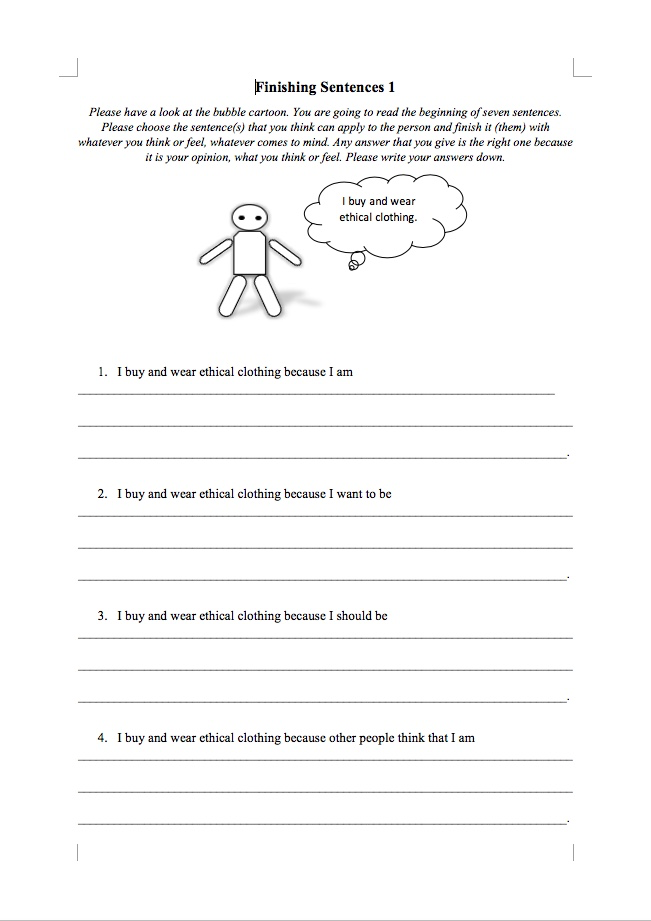 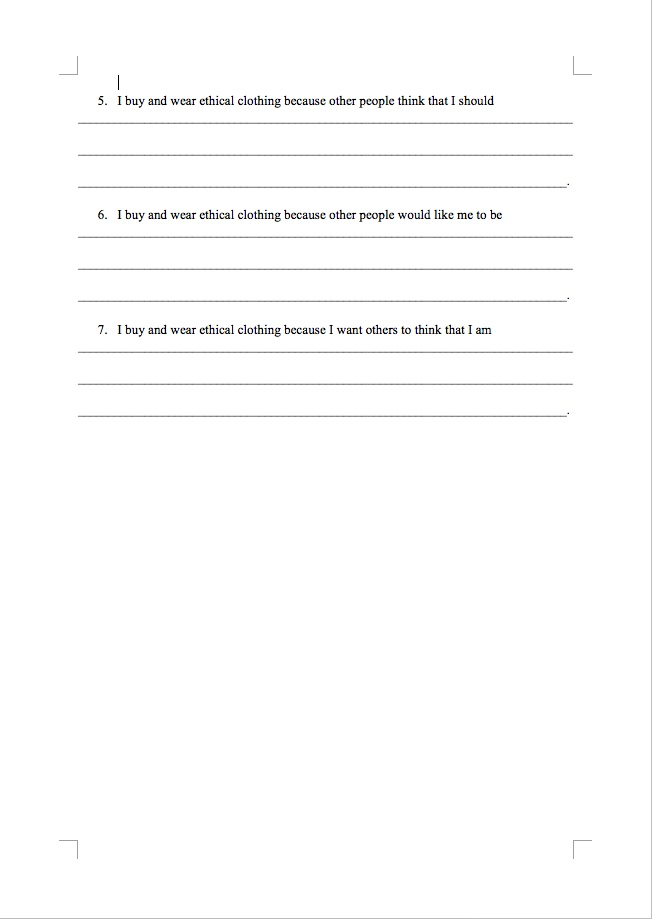 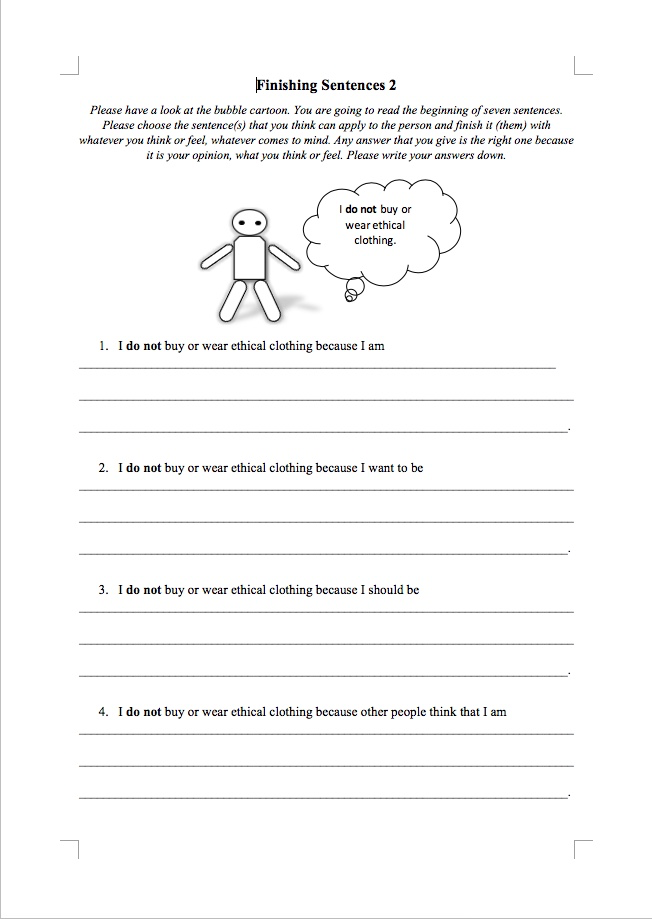 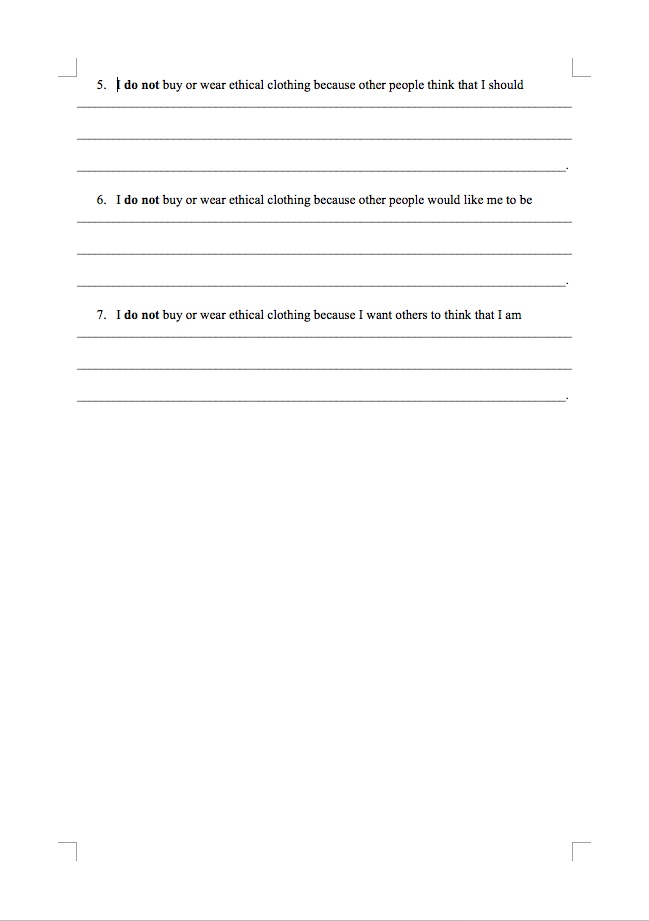 Appendix 6. Photo-sort Tasks in Image Research Appendix 7. Stimuli in Metaphor-based Photo-sort Task – Colours 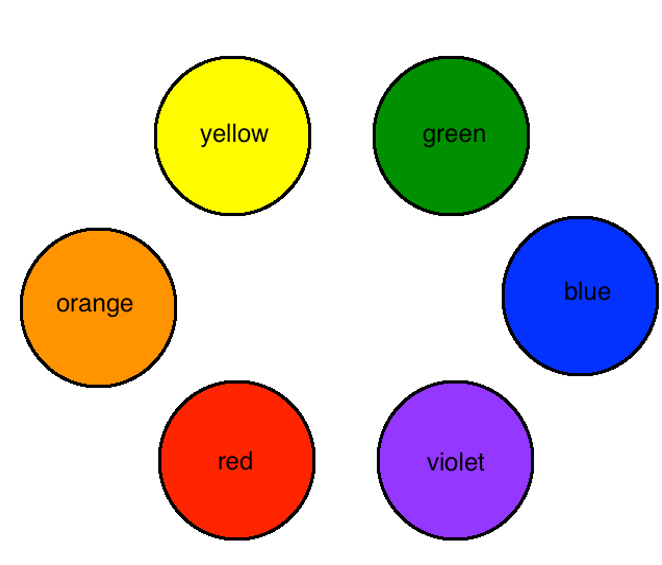 Appendix 8. Stimuli in Metaphor-based Photo-sort Task – Animals 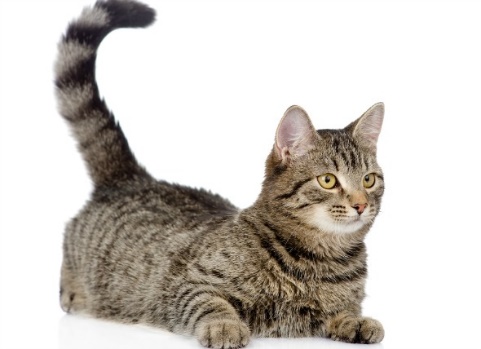 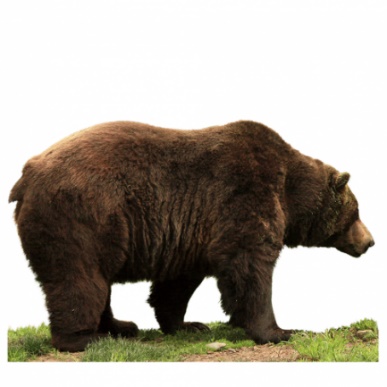 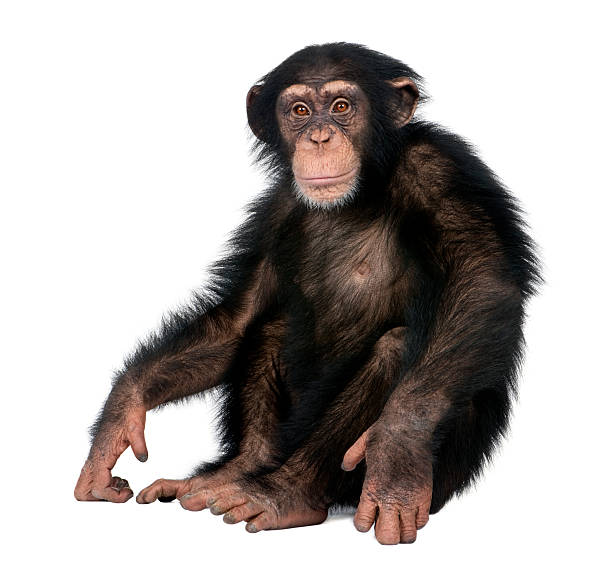 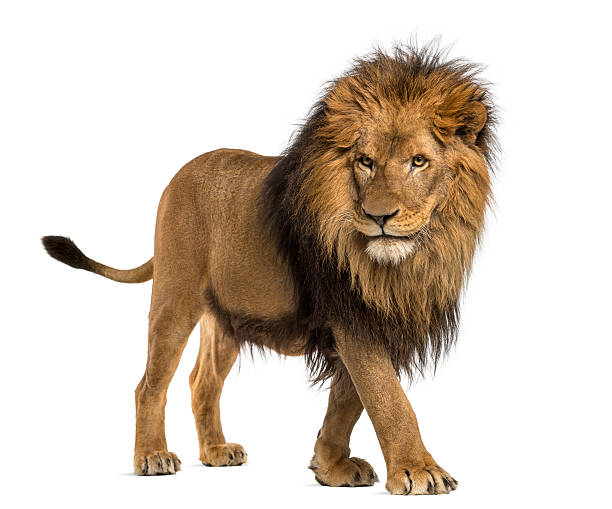 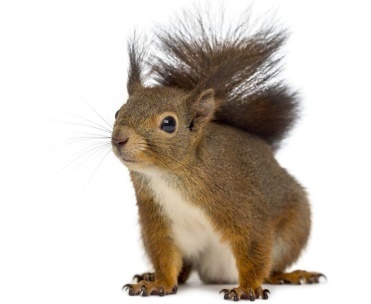 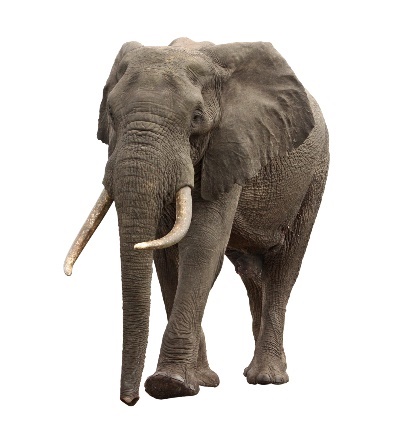 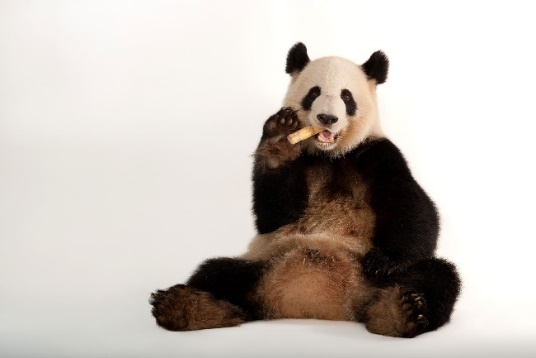 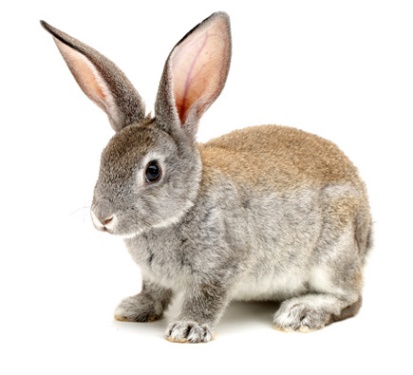 Appendix 9. Semi-Structured Elicitation Interview GuideSemi-Structured Elicitation Interview Guide Session 11.1 Self-introduction, greeting, and opening questions Purpose: to establish initial rapport and to build a relaxed and friendly environmentThank you for participatingCheck the audio recorder Are you ready to begin the interview?1.2 Introduction to the interviewPurpose: to clarify the voluntary nature of the interview, participants’ rights during the interview and to encourage participants to provide in-depth answers The participation is voluntary, and the rights of the participants to refuse to answer and to withdraw from the researchThere are no right or wrong answers to the questions, and the researcher is only interested in your opinions.The nature of the interview is to hear the in-depth views and experiences of the participants in their own words instead of short answersThe interview will involve discussing about yourself and your consumption, as well as some drawing The focus of the study was to investigate your opinions and beliefs and that there are no right and wrong answers to the interview questions.1.3 Opening questions Purpose: to know participants’ background and collect demographic informationDemographic questions (make sure how to spell): basic background What is your name?What is your highest education?What do you do?What is your age? What is your place of birth? Where do you live? What is your average expenditure per month in your living city? How much of this is on clothing? What is the percentage of your wardrobe that you usually use? Session 2Elicitation Tasks and Follow-up Questions Purpose: to explore product image of ethical clothing Elicitation Task 1Draw-myself Task Instructions: please draw one picture of yourself. Please do not worry about your artistic skills and your drawing abilities. The focus here is not your drawing itself, but our discussion about your drawing afterwards. Follow-up questioning examples: Could you explain your drawing to me? Can you tell me some adjectives, nouns, and phrases that you would use to describe this person? Why did you draw this picture like this? Why do you think this is who you are? How would you describe the person in the drawing? What clothes is this person wearing? Why?Elicitation Task 2Draw an ethical shirt TaskInstructions: the cartoon shows an ethical clothing. You can add more details and fill the clothing cartoon with colour according to your understanding of ethical clothing. Follow-up questioning examples: Why did you fill the cartoon like this? In your mind, how is this shirt different from a general shirt? Elicitation Task 3Metaphor-based Photo-sort Task Instructions: please close your eyes and think about ethical clothing. Please indicate if one, none or more than one of these photographs are more accordant with the ethical clothing. The number of chosen photographs is free. Please close your eyes again and re-think to the ethical clothing. (Gives back every photograph one-by-one).Follow-up questioning examples: Why do you choose these animals/colours? Please name the adjectives or phrase that come to your mind. What do you mean by these words? Why do you think of these words? What factors of ethical clothing make you think of these words?How do these words make you feel?What are the words and phrases that you expect from ethical clothing? Elicitation Task 4Draw-a-consumer TaskInstructions: can you draw a person who buys and wears ethical clothing? Follow-up questioning examples: Can you describe this person to me?In your opinion, why does he/she behave in this way?Can you describe, what kind of person is he/she? What impression do you have? What do you like about this person? What do you not like about this person?Do you want to become this person? Why? Session 33.1 Ending the interview To signal the end of the interview five to ten minutes before the end of the interview In the last few minutes, do you have anything important to add?Do you have any other questions you want to ask?3.2 After the interview To appreciate the participation of the interviewees, and to move the participants out of interview mode and to provide an overview of the research and explain what will happen in the next stageAppendix 10. Participant Recruitment PosterPARTICIPANTS NEEDED!I am studying clothes shopping behaviours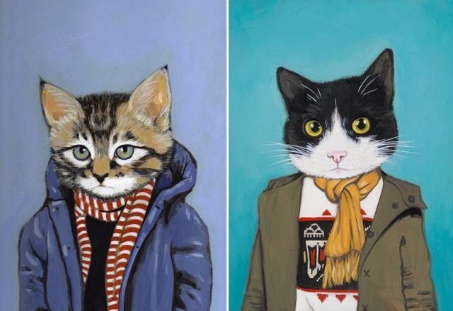 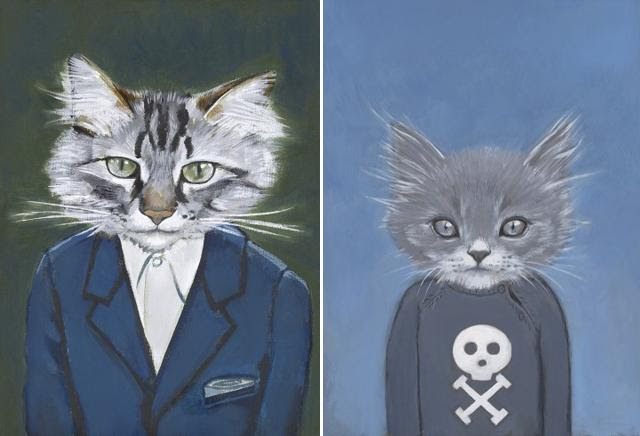 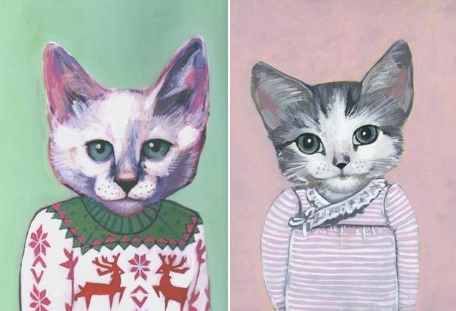 Are you born between 1977 and 1999 anddo you think what you wear is important?  If so, please participate in my research! 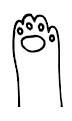 I am a Researcher at Sheffield University Management School and I want to explore your clothing buying and using behaviours. By taking part, you will help to understand consumer psychology and ethical consumption. It is also an opportunity for you to be creative, as I will ask you to sketch out some of your perceptions of yourself and your buying behaviour. It is a lot of fun!Please contact Mia Hong: yhong15@sheffield.ac.ukNegative impacts that ethical clothing aims to addressStrategies that ethical clothing can adopt to address the negative impactsNegative impact on environment Negative impact on society Negative impact on animals Environmental responsibility (e.g. organic materials, biodegradable materials, recycled materials, up-cycled materials, and resource-efficient process)Employee welfare (e.g. fair wages, decent working conditions, and sweatshop-free)Animal welfare (e.g. vegan materials and no animal testing)Slow fashion (e.g. high-quality, durable and seasonless design)AuthorsFindings related to consumers’ perceptions of the intrinsic and extrinsic attributes of ethical clothingFindings related to consumers’ emotional responses toward ethical clothingFindings related to consumers’ perceptions of the symbolic properties of ethical clothingNiinimäki, 2010PriceStyle/designDurability SourcesNo findings Self-concept Hiller Connell, 2010PriceStyle/designAvailabilityFabricComfortScepticismSelf-conceptHiller Connell, 2011Style/designFabricDurability SourcesNo findingsNo findingsChan and Wong, 2012PriceSourcesNo findings No findings Hill and Lee, 2012PriceDurability Green ScepticismGood idea No findingsJägel et al. , 2012PriceStyle/designFabricDurabilityResponsibility Sources Green Comfort Guilt-free Self-concept Kang and Kim, 2013Price Durability Comfort No findingsSelf-concept Ritch, 2015Price Responsibility Scepticism Guilt-free No findingsMcNeill and Moore, 2015No findingsNo findingsUser imagery Zane et al. , 2016No findingsNo findingsUser imagery Wiederhold and Martinez, 2018Style/designAvailabilityFabricResponsibility No findingsUser imagery Meng and Leary, 2021No findingsDisgustNo findingsDimensionsCognitive dimension(cognitive image)Affective dimension(affective image)Symbolic dimension(symbolic image)ElementsConsumers’ beliefs about the product-related attributes: the features that make the product functionsConsumers’ beliefs about the non-product-related attributes: the external aspects of a productConsumers’ beliefs about the benefits and sacrifices of product consumption: functional, monetary, social, emotional, epistemic, and conditionalConsumers’ feelingsConsumers’ emotional interpretationsConsumer imageryProduct personalityEnvironmentally responsible attributesThe materials used were produced without the use of pesticides. The by-products from making the clothing (e.g. emissions and wastewater) were not released into the air or waterways.It was made in the most efficient way possible (e.g. using less water and electricity). At least some part of the shirt was made using recycled materials (e.g. the tags)Employee welfare attributesThe people who made it were paid a fair wage for their work.It was made by people working in safe working conditions.It was not made using child labour.It was not made in a sweatshop.Animal welfare attributesIt is not made out of animal fur, pelts, or leather.Dyes and bleaches used to make the clothing were not tested on animals. The by-products of making the clothing (e.g. wastewater) were managed so that they posed no threat to wildlife (e.g. fish, birds, etc.)Slow fashion attributesIt does not stretch or lose shape after only a few washes.It will continue to be fashionable for more than one season.It can be worn for at least a few seasons without falling apart.It is an item that the consumer would want to wear for multiple seasonsAuthorsApparel attributesEckman, Damhorst, and Kadolph (1990)Aesthetic Colour/pattern, Styling (design, fashionability), Fabric, Uniqueness, Appearance Usefulness Versatility, Matching, Appropriateness, Utility Performance and quality Fit, Comfort, Care, Workmanship Extrinsic Price, Brand, CompetitionNorth, De Vos, and Kotze (2003)Brand Designer brand, Private label brand, Unbranded Style Fashionable, Classical, Comfortable Retail store Large clothing retail chain, Discount clothing retailer, Speciality clothing store, Branded speciality store Price Designer, Better, Moderate, Budget Forney, Park, and Brandon (2005)ImagePrestigious image, Private labels, Store image, Brand name labelsQuality Fibre content, Durability, Product quality, Construction quality Design/beauty Design, Beauty, Fashion Colour/style Colour, StyleSwinker and Hines (2006)Intrinsic Fabric, Workmanship Extrinsic Brand, Price Appearance Style, Fit Performance Durability, Wrinkle resistance Aesthetic Style details, Fashionable Economic Last longer, Saves money Physiological Comfort (feels better), Fits better Social and psychological Feel good about self, Appear more successful Jegethesan et al.  (2012)Style Fashionable, Comfortable, Classic Price Brand Designer, High street, Independent Country of origin Hugo and van Aardt (2012)Intrinsic product attributes Physical features Formal aspectsMaterial: Pleasingness of fabric, Fibre content, Quality of fastener, Quality and attractiveness of trimsStyle/design: Highly fashionable, Unique and creative, Complementing one’s figure, Construction, WorkmanshipPerformance features Aesthetic aspects Colour: The colour is fashionable, The colour complements features, The colour must not fade General appearance: Attractive appearance, Outfit elicits compliments, Outfit compatible with items in wardrobe Functional/utility aspects  	Durability: Garment retains shape and appearance, Construction is strong, Fasteners do not break in useComfort: Garment style is comfortable, Fabric is comfortable for the season, Fabrics do not irritate the skin Ease of care: Machine washable, Cost/time involved in care, Dry cleanable, Not only dry cleanable Fit: Good overall fit, Size of figure corresponds with label size, Shoulder line in correct position, No gaping at neck or armhole, The fit is what you anticipate Jeong and Lee (2014)Intrinsic Colour, Comfort, Design, Fabric, Fit, Workmanship Social Advertising, Model, Country of origin, Brand Economic Price, Discount Hopfer and Istook (2016)Intrinsic-aesthetic Colour / pattern, Styling, Appearance, Beauty / attractivenessIntrinsic-functional Fit / sizing, Quality (construction, durability, and workmanship), Ease of care, Comfort, Fibre content / fabricationExtrinsic-brand/situation Versatility with existing wardrobe, Price, Brand name / store name, Country of originExtrinsic-expressive/symbolic Appropriateness for end use, Suitability for the individual, Fashionability, Sexy, Individuality / uniqueness, Promotes high self-esteem, Pleasing to othersFunctional ValueThe perceived utility acquired from an alternative’s capacity for functional, utilitarian or physical performance. An alternative requires functional value through the procession of salient functional, utilitarian or physical attributes (p. 160). Social valueThe perceived utility acquired from an alternative’s association with one or more specific social groups. An alternative acquires social value through associations with positively or negatively stereotyped demographic, socioeconomic and cultural-ethnic groups (p. 161). Emotional valueThe perceived utility acquired from an alternative’s capacity to arouse feelings or affective state. An alternative acquires emotional value when associated with specific feelings or when precipitating or perpetuating those feelings (p. 161). Epistemic valueThe perceived utility acquired from an alternative’s capacity to arouse curiosity, provide novelty and/or satisfy a desire for knowledge (p. 162). Conditional valueThe perceived utility acquired by an alternative as the result of the specific situation or set of circumstances facing the choice maker. An alternative acquires conditional value in the presence of antecedent physical or social contingencies that enhance its functional or social value (p. 162). DimensionCognitive dimension(cognitive image)ElementsConsumers’ beliefs about the tangible/intangible and intrinsic/extrinsic conventional attributes of ethical clothing Consumers’ beliefs about the ethical attributes of ethical clothing Consumers’ beliefs about the consumer benefits and sacrifices of ethical clothing consumption DimensionAffective dimension(affective image)ElementsConsumers’ feelings toward ethical clothing Consumers’ emotional interpretations of ethical clothing DimensionSymbolic dimension(symbolic image)ElementsConsumer imagery of ethical clothing Product personality of ethical clothing DimensionsCognitive dimension(cognitive image)Affective dimension(affective image)Symbolic dimension(symbolic image)ElementsConsumers’ beliefs about the tangible/intangible and intrinsic/extrinsic conventional attributes of ethical clothing Consumers’ beliefs about the ethical attributes of ethical clothing Consumers’ beliefs about the consumer benefits and sacrifices in ethical clothing consumption Consumers’ feelings toward ethical clothing Consumers’ emotional interpretations of ethical clothing Consumer imagery of ethical clothing Product personality of ethical clothing Research elementOrientationPhilosophical Subjective and interpretiveResearch approach Inductive Research strategy Qualitative researchResearch design In-depth interviews and elicitation techniques Sampling Non-probability samplingData analysis Thematic analysisSubjectivist approach Objectivist approach Ontological assumptionsReality as a projection of human imagination Reality as a social construction Reality as a realm of symbolic discourse Reality as a contextual field of information Reality as a concrete process Reality as a concrete structure PositivistInterpretivistPhilosophical basis The world exists and is knowable as it really isThe world exists but different people construe it in very different waysThe role of social science Discovering the universal laws of society and human conduct within it Discovering how different people interpret the world in which the live Methods of understanding Identifying conditions or relationships which permit the collectivity to exist.Conceiving what these conditions and relationships areInterpretation of the subjective meanings that individuals place upon their action. Discovering the subjective rules for such actionTheory A rational edifice built by scientists to explain human behaviour Sets of meanings that people use to make sense of their world and human behaviour within it Research and methods focus Experimental or quasi-experimental validation of theoryUncover facts, compare these to hypotheses or propositions The search for meaningful relationships and the discovery of their consequences for actionRecover and understand situated meanings, systematic divergences in meanings Methodology Abstraction of reality, especially through mathematical models and quantitative analysis The representation of reality for purposes of comparison Analysis of language and meaning Qualitative researchQuantitative research Inductive Deductive Understand ‘what’, ‘why’, and ‘how’ Understand ‘how many’ and ‘who’ Smaller size of group studied Larger size of group studiedParticipants’ viewThe researcher’s viewContextual understandingGeneralisationProduce rich, deep dataProduce hard, reliable dataTheory emergentTheory testingStructuredSemi-structuredUnstructuredMost control by interviewer More control by interviewer Some control on both sidesLess flexible Flexible Very flexible Guided by researcher’s pre-determined agenda, direction more predictable Not completely pre-determined Guided by the interviewee, direction unpredictable Easier for analysis; may be analysed using numerical coding and statistical analysis May be analysed in a thematic way May be difficult to analyse, often analysed by theme and emerging categories Categories DescriptionsExamples  Association techniques Participants are asked to describe the first thing that comes to their mind at the sight of stimuliConnecting the research object with images, photographs, words, or colours, Construction techniquesParticipants are asked to construct an image or a storyConstructing a picture, collages, clay models, speech bubbles and cartoons, to harness the link with the research objectCompletion techniquesParticipants are first presented with incomplete stimuli, after which participants are asked to finish the stimuliFinishing sentences, stories, or argumentsOrdering techniquesParticipants are asked to arrange stimuli into some sequenceRanking products, brands, organisations, thoughts, or feelings in relation to the research objectExpressive techniquesParticipants are asked to engage in creative activitiesUsing role playing, storytelling, drawing and painting to highlight illustrations related to the research objectTasksStimuli used in the taskSource of stimuliType of the elicitation taskOutline of the taskAim of the taskDrawing tasks Visual stimuliParticipant-produced stimuli Construction elicitation Participants were requested to draw a self-portrait and to explain the drawing. Participants were requested to draw an ethical shirt and to explain the drawing.Participants were requested to draw a person who buys and wears ethical clothing and to explain the drawing.To uncover participants understanding of themselves To uncover participants’ beliefs and associations of ethical clothingTo uncover the product user imagery of ethical clothing Sentence completion tasks Visual stimuli and written stimuli Researcher-prepared stimuli and participant-produced stimuliConstruction elicitation Participants were presented with two sheets with cartoon characters and sentence stems; participants were requested to finish the sentence(s) that made sense to them and to explain the sentence(s) they chose to finish. To uncover the participants’ beliefs, feelings, and associations of ethical clothing Metaphor-based photo-sort tasksVisual stimuliResearcher-prepared stimuliConstruction elicitationParticipants were presented with two categories of photographs; participants were requested to select one or more than one photograph(s) that fit their understanding of ethical clothing. To uncover participants’ beliefs, feelings, and associations of ethical clothingType of taskStimuli used in the taskSource of stimuli OutlinePurposeDrawing tasksTask 1Draw-myself TaskConstruction elicitation taskGraphic stimuliParticipant-created stimuliParticipants were requested to draw a self-portrait and to explain the drawing.To understand participants’ thoughts about themselves Drawing tasksTask 2Draw an ethical shirt taskConstruction elicitation taskGraphic stimuliParticipant-created stimuliParticipants were requested to draw an ethical shirt and to explain the drawing.To understand the product image of ethical clothingDrawing tasksTask 3Draw-a-consumer taskConstruction elicitation taskGraphic stimuliParticipant-created stimuliParticipants were requested to draw a person who buys and wears ethical clothing and to explain the drawing.To understand the user imagery of ethical clothingTaskInstructions provided before the taskPurposeTask 1Draw myself taskPlease draw a picture of yourself. Please draw out what kind of person you are in your mind. You can draw in whatever way you like.To understand participants’ thoughts about themselvesTask 2Draw an ethical shirt taskHere is an outline of an ethical shirt. If a shirt is an ethical shirt, what kind of shirt will it be? Please fill any colour or details to this ethical shirt. You can draw in whatever way you like.To understand the product image of ethical clothingTask 3Draw a consumer taskThis person buys and wears ethical clothing. Please draw this person. You can draw in whatever way you like. To understand the user imagery of ethical clothingType of taskStimuli used in the taskSource of stimuli OutlinePurposeSentence completion tasksProjective elicitation taskWritten stimuliParticipant-created and researcher-created stimuliParticipants were presented with two sheets of with cartoon characters and sentence stems.Participants were requested to finish the sentence(s) that made sense to them and to explain the sentence(s) they chose to finish.To understand the product image of ethical clothingSentence stems for character 1Sentence stems for character 2I buy and wear ethical clothing because I am…I buy and wear ethical clothing because I want to be…I buy and wear ethical clothing because I should be…I buy and wear ethical clothing because other people think that I am…I buy and wear ethical clothing because other people think that I should… I buy and wear ethical clothing because I want others to think that I am…I do not buy or wear ethical clothing because I am… I do not buy or wear ethical clothing because I want to be… I do not buy or wear ethical clothing because I should be… I do not buy or wear ethical clothing because other people think that I am… I do not buy or wear ethical clothing because other people think that I should… I do not buy or wear ethical clothing because I want others to think that I am…Type of taskStimuli used in the taskSource of stimuli OutlinePurposeMetaphor-based Photo-sort TasksTask 1Metaphor-based Photo-sort Task of coloursProjective elicitation taskPhotographic stimuliResearcher-created stimuliParticipants were presented with two categories of photographs. Participants were requested to select one, or more than one, photograph that fit their understanding of ethical clothing.To understand the product image of ethical clothing Metaphor-based Photo-sort TasksTask 2Metaphor-based Photo-sort Task of animals Projective elicitation taskPhotographic stimuliResearcher-created stimuliParticipants were presented with two categories of photographs. Participants were requested to select one, or more than one, photograph that fit their understanding of ethical clothing.To understand the product image of ethical clothing Animals in the animal setColours in the colour setCat Bear ChimpanzeeLion Squirrel Panda Elephant Rabbit Yellow Green Blue Violet Red Orange Grey Black White StagesTasksStage 1Pre-interviewing Formulating the interview guide Designing elicitation tasks and eliciting stimuli Contacting and recruiting participants Making appointments Stage 2Introducing- and beginning-interviewingGreeting and self-introduction Introducing participants’ rightsCollecting demographic data and clothing-related data Stage 3During-interviewingConducting elicitation tasks Discussing interview questions Stage 4Ending- and post-interviewing Answering participants’ questions Expressing appreciation SessionsPurposeExamples of issues discussedSession 1Introducing and beginning the interviewClarifying participants’ rights during the interviewing, and emphasising the importance of giving in-depth answersUnderstanding the background, demographic information, and basic clothing consumption information of the participantThe participation is voluntary, and you have the rights to refuse to answer and to withdraw from the research. What is your average expenditure per month in your living city? How much of this is on clothing?Session 2Elicitation tasks and follow-up questionsMain body of the research; exploring the product image of ethical clothing Elicitation tasks Session 3Ending and after the interviewSignalling the end of the interview and answering participants’ questions In the last few minutes, do you have anything important to add?AuthorsDefinition of Generation YNoble et al. (2009); Williams and Page (2011); Hourigan and Bougoure (2012)Born between 1977 and 1994Bolton et al. (2013)Born between 1981 and 1991Chatzigeorgiou (2017)Born between 1988 and 2002PseudonymsGenderAgeBirthplaceOccupationHighest EducationPlace of livingMonthly Expenditure on ClothingUsage Rate of ClothingWhere to shop for clothingLunaFemale20UKStudentHigh school London 37.5%70%JeanFemale20UKStudentHigh schoolSheffield 5.0%30%Topshop, Pull & Bear, second-hand shops, and charity shopsNaomiFemale21Nigeria StudentHigh schoolSheffield 22.7%60%Vintage and second-hand shops LindsayFemale22China StudentUndergraduate Sheffield 62.5%50%StellaFemale22Italy StudentHigh schoolLeeds 15.0%40%Vintage shops, ASOS, Adidas, TopshopJamesMale 24UKSales UndergraduateOxford 36.4%40%Independent studio, second-hand shops YvonneFemale25China StudentUndergraduateManchester 50.0%20%H&M, Zara, Topshop, Sandro, MajeFayeFemale25UK Doctoral researcher Master Manchester 8.3%40%Mango, Uniqlo, TopshopGraceFemale25Italy StudentUndergraduateLondon 7.1%80%Zara, Levy's, Max Mara, and vintage shops LilaFemale26China Unemployment MasterStaines 10.0%50%Muji, Uniqlo, M&SSaraFemale26China StudentUndergraduateBristol 26.7%100%Burberry, Max MaraClaireFemale26China Doctoral researcher MasterEdinburgh25.0%15%Topshop, Uniqlo, Muji, Jack WillsRachelFemale26UKDoctoral researcher MasterManchester3.0%35%Zara, H&M, charity shops, ASOSPatrickMale 26Italy Doctoral researcherMasterManchester4.2%90%COSAnnaFemale26UKAnalyst MasterSheffield 4.5%80%Zara, Topshop, M&S, independent shopsHaleyFemale27China StudentUndergraduateSheffield 12.0%80%VictoriaFemale27Austria Doctoral researcherMasterManchester 2.9%60%H&M, Zara, PrimarkLynnFemale27China Doctoral researcher MasterEdinburgh 35.0%80%AllSaints, Massimo DuttiJulieFemale27Spain Senior engineer MasterSheffield 10.0%25%Zara, MangoQuinnFemale 27China Accountant UndergraduateBirmingham 25.0%90%Vintage, second-hand shops, independent studios, UniqloZoeFemale27China Student UndergraduateSheffield 9.1%50%Mango, Zara, Uniqlo, Vero ModaVedaFemale29Lithuania Doctoral researcherMasterManchester 3.3%60%H&M, ASOSTaraFemale29China Marketing coordinator MasterLondon 6.7%20%Anthropology, COS, Filippa K, Margaret HowellHazelFemale29UKFreelance writer UndergraduateSheffield 3.3%70%People Tree, Know the Origin, Lucy & YakEmilyFemale30UKNurse UndergraduateSheffield 6.7%50%M&S, &Other Stories, TopshopBradMale 32Syria Post-doc PhDSheffield 7.7%15%KarenFemale32Germany Lecture PhDDerby 11.1%90%Banana Republic, Warehouse, ReissMatthewMale 32UKAnalyst A level Sheffield 11.5%20%Barbour, Gant, Tog 24, Lyle & Scott, Ralph Lauren and K-SwissLauraFemale32Guyana Doctoral researcher MasterHull 0.8%70%Primark, H&M, M&SGlenMale 38UKProject manager UndergraduateSheffield 9.1%20%Adidas, M&S, Topman, River Island, ASOSAuthorsApproachTasksWellington and Szczerbinski (2007)5-stage ImmersionReflectingAnalysingRelatingLocatingSaldana (2011)5-phaseCodingCategorizing codesThemingCategorising themesDeveloping conceptsLichtman (2013)3-Cs Initial codingRevisiting initial codingDeveloping initial categoriesModifying initial categoriesRevisiting categoriesMoving categories to conceptBraun and Clarke (2012)5-stage Familiarising with dataGenerating initial codesSearching for themesReviewing themesDefining and naming themesStages of thematic analysisTasksPurposeSteps in NVivoStage 1ImmersingListening to audio recording Reading and rereading transcripts To become familiar with data and get an overall sense of the dataTo notice data relevant to the research questions and develop data units Adding documents and creating a projectHighlighting and annotating transcriptsStage 2Coding and categorising codesAssigning initial codes to data units Classifying initial codes into clusters Applying category label to clusters of codesTo search for patterns and features of data units To identify interrelationshipOpen coding: using priori codes and creating posteriori codesGenerating a list of initial codesClustering initial codes into groups Modifying codes: rename, merge, splitWriting definitions and comments of codes: explain the meanings of each codeStage 3Theming and categorising themes Generating initial themesCategorising initial themes into clusters Developing category label to clusters of themes Summarising the meanings of data Arranging themes into superordinate or subordinate levelsTo capture patterns relevant to research questions To establish relationship between themesTo understand the whole story To build conceptual/theoretical construct from dataDiscovering the relationship between categories of codes Writing memos of themes Refining themes Defining relationship between themes Writing memos of themes Recursive processRevisiting and reviewing the codes, code categories, themes, and theme categories established in previous stage To check the qualities To remove redundancy To identify key elementsType of codesSourceExamples of codesPriori codesLiterature reviewFabricsDurabilityPriceEnvironmental-friendlinessPosteriori codesData collection‘Ethical clothing is something I can’t afford’‘Ethical clothing is a selling point’BurdenHigher-level code categoriesCodesPerceived material Natural fabrics Organic 	Less dye Natural dyesPerceived design and aesthetics Colour Pattern General appearance Limited style Perceived durability Lasts a long timeQuality/good quality Perceived price More expensive High cost Can’t afford Perceived availability Ease of access Shop convenience Perceived environmental friendliness Environmentally conscious Eco-friendly About environment Perceived labour welfare Good for labour Supporting people Protect others Helps the society Labour issue Fair pay Workers are treated better Helping community Pleasant Feel good Guilt free Happy Distrust Selling point Isn’t really ethical For money Perceived demographic characteristics Age Education Financial background Gender Perceived altruism Good person Responsible Socially responsible Perceived fashion lifestyle Not fashionable Simple and functional style Perceived image incongruence Target consumer UnfavourablePerceived attributesNature of the perceived attributeNature of the perceived attributeNature of the perceived attributeNature of the perceived attributeNature of the perceived attributeNature of the perceived attributeSub-dimensions of the cognitive imageDefinitions proposed by this researchPerceived attributesConventionalEthicalTangibleIntangibleIntrinsicExtrinsicSub-dimensions of the cognitive imageDefinitions proposed by this researchPerceived materialPerceived designIntrinsic imageParticipants’ beliefs regarding the intrinsic and tangible apparel attributes of ethical clothing.Perceived pricePerceived availabilityPerceived marketing effortsExtrinsic imageParticipants’ beliefs regarding the extrinsic and intangible apparel attributes of ethical clothing.Perceived environmental friendliness Perceived labour welfareEthical imageParticipants’ beliefs regarding the ethical attributes of ethical clothing.Brand nameTerms usedIssues addressedIssues addressedIssues addressedIssues addressedIssues addressedIssues addressedIssues addressedIssues addressedIssues addressedIssues addressedIssues addressedIssues addressedIssues addressedIssues addressedIssues addressedIssues addressedIssues addressedIssues addressedIssues addressedIssues addressedIssues addressedIssues addressedBrand nameTerms usedAAAAAAAABBBBBCDEFGHIIJBrand nameTerms used12345678910111213CDEFGH1415JARKETSustainable✓✓✓BIBICOSustainable✓✓✓✓✓BODENSustainable✓✓✓COSSustainable✓✓✓✓✓✓✓CUYANASustainable✓✓✓✓✓✓✓EVERLANE Ethical ✓✓✓✓FAITHFULL THE BRANDEthical ✓FILIPPA KSlow fashionSustainable ✓✓✓✓KOMODOEthical ✓✓KOMODOEco✓✓✓✓MAYAMIKOEthical ✓MAYAMIKOSustainable✓NOMADSEthical ✓NOMADSEco-friendly ✓✓✓NANCY DEEEthical ✓✓✓✓NANCY DEEECO✓✓✓✓✓OLIVEEthical ✓PEOPLE TREESustainable✓✓✓✓✓✓✓SÉZANESustainable✓✓✓✓✓✓✓✓✓✓THOUGHTEthical ✓✓WEEKDAYResponsible✓✓✓✓✓✓✓KOWTOWEthical ✓✓✓KOWTOWSustainable✓✓✓✓✓✓✓✓Participants’ feelingsPAT two-dimensional circumplexPAT two-dimensional circumplexPAT two-dimensional circumplexPAT two-dimensional circumplexParticipants’ emotional interpretationsSub-dimensions of the affective imageDefinitions proposed by this researchParticipants’ feelingsPleasantUnpleasantArousalCalmingParticipants’ emotional interpretationsSub-dimensions of the affective imageDefinitions proposed by this researchPleasure and relaxationThere is pleasure derived from the perceived ethical attributes of ethical clothing. Positive affective image Participants’ positive feelings and emotional interpretations of ethical clothing Mistrust It was unclear whether the ethical claims and practices could actually be achieved. Negative affective image Participants’ negative feelings and emotional interpretations of ethical clothingParticipantsParticipants’ expressionsFaye Matthew Happy, a bit of happiness Happier Claire Feel comfortable VedaPatrickJeanFeel better Feel goodNot guiltyYvonne Very positiveFeel bright Stella Hope, relaxed, happy Elements Sub-dimensions of the symbolic imageDefinitions proposed by this researchPerceived psychographic characteristics: Perceived altruism and perceived fashion lifestyleConsumer imagery The characteristics and traits assigned to the typical users of ethical clothing. Perceived social groupConsumer imagery The characteristics and traits assigned to the typical users of ethical clothing. Incongruence between the consumer imagery of ethical clothing and participants’ self-concepts Perceived image incongruenceThe imagery of ethical clothing consumers was perceived as undesirable and incongruent with consumers’ self-concept.Elements Sub-dimensions of the perceived consumer benefits and consumer sacrifices Definitions proposed by this researchPerceived direct monetary sacrificesPerceived indirect monetary sacrificesPerceived monetary sacrificesParticipants’ interpretations regarding the monetary expenses and losses involved in ethical clothing acquisition. Perceived physical durabilityPerceived functional benefitsParticipants’ interpretations regarding the utility derived from the functional, utilitarian or physical performance of ethical clothing. Perceived hedonic sacrificesPerceived guilt-freePerceived emotional sacrifices and benefitsParticipants’ interpretations regarding the advantages and disadvantages acquired from the capacity of ethical clothing to arouse feelings or affective state. Perceived lack of aesthetics Perceived style incompatibilityPerceived expressive sacrificesParticipants’ interpretations regarding the disadvantages derived from the consumption of ethical clothing in terms of self-expression. DimensionsSub-dimensionsElementsCognitive image Intrinsic image Perceived material Cognitive image Intrinsic image Perceived designCognitive image Extrinsic image Perceived price Cognitive image Extrinsic image Perceived availability Cognitive image Extrinsic image Perceived marketing efforts Cognitive image Ethical image Perceived environmental friendliness Cognitive image Ethical image Perceived labour welfareAffective image Positive affective image Pleasant and calming feelings: pleasure and relaxation Affective image Negative affective image Unpleasant and arousal feeling: mistrust Symbolic image Consumer imagery Perceived psychographic characteristics: perceived altruism and perceived fashion lifestyleSymbolic image Consumer imagery Perceived social group Symbolic image Perceived image incongruencePerceived incongruity between the pure-altruistic consumer imagery and the participants’ actual self-concept; perceived incongruity between the unfashionable consumer imagery and the participants’ actual self-conceptPerceived consumer benefits and consumer sacrifices Perceived monetary sacrificesPerceived direct monetary sacrificesPerceived consumer benefits and consumer sacrifices Perceived monetary sacrificesPerceived indirect monetary sacrificesPerceived consumer benefits and consumer sacrifices Perceived functional benefitsPerceived physical durabilityPerceived consumer benefits and consumer sacrifices Perceived emotional sacrifices Perceived hedonic sacrificesPerceived consumer benefits and consumer sacrifices Perceived expressive sacrificesPerceived lack of aestheticsPerceived consumer benefits and consumer sacrifices Perceived expressive sacrificesPerceived style incompatibilityConflicts within product image of ethical clothingDescriptionElements that can reflect the conflictPositive-negative conflictConflict between two sub-dimensions of the affective image: positive affective image and negative affective imagePleasant and calming feelings: pleasure and relaxation Unpleasant and arousal feeling: mistrust Positive-negative conflictConflict between two sub-dimensions of the cognitive image: extrinsic image and ethical image Perceived marketing effortsPerceived environmental friendliness Perceived labour welfare Benefits-sacrifices conflictConflict between two sub-dimensions of the cognitive image: extrinsic image and ethical image Perceived environmental friendliness Perceived labour welfare Perceived price Benefits-sacrifices conflictConflict between two sub-dimensions of the perceived benefits and sacrifices: perceived sacrifices and perceived benefitsPerceived direct monetary sacrificesPerceived indirect monetary sacrificesPerceived hedonic sacrificesPerceived durability Attributes Attributes Cognitive image of ethical clothingMarket offerings of ethical clothingDiscrepancies between cognitive image and market offeringConventional attributes MaterialPerceived material:Natural fabrics using fewer chemicals and dyesCotton and organic cotton  Natural fabrics are better than man-made materialNatural fabrics are neutrally coloured Organic materialsBiodegradable materialsRecycled materialsUpcycled materialsConventional image-offering discrepanciesConventional attributes DesignPerceived design: Neutral colouringPlain printing Basic and casual styling A wide range of design characteristics For both casual and formal occasionsIncreasingly trendyConventional image-offering discrepanciesConventional attributes AvailabilityPerceived availability: A limited number of brands A limited number of sales channelsA growing number of brands entering the marketBoth online and offline storesConventional image-offering discrepanciesEthical attributes Environmental friendlinessPerceived environmental friendliness: Cause less pollution Protect the environment and speciesMade from natural fibresMade without pesticidesMade in an energy- and resource-efficient wayMade in a way that does not harm the environmentEthical image-offering discrepanciesEthical attributes LabourPerceived labour welfare: Fair wages Fair working conditionsFair wageFair working conditionsChild-labour freeSweatshop-freeFair tradeGender equalityCommunity workshop Provide training programmesEthical image-offering discrepanciesEthical attributes Animal welfareAbsent from the product image of ethical clothing Use vegan materialsNo animal testing Mulesing-freeEthical image-offering discrepanciesEthical attributes Slow fashionAbsent from the product image of ethical clothingSeasonless fashion itemsDurable styles Ethical image-offering discrepanciesComparison between fashion items and product image of ethical clothingComparison between fashion items and product image of ethical clothingComparison between fashion items and product image of ethical clothingComparison between fashion items and product image of ethical clothingConceptualisation of fashion items proposed by Ruppert-Stroescu and Hawley (2014, p. 12)Product image of ethical clothing Product image of ethical clothing Product image of ethical clothing Conceptualisation of fashion items proposed by Ruppert-Stroescu and Hawley (2014, p. 12)ElementsSub-dimensionsDimensionsHave novel and specific aesthetic and functional propertiesPerceived lack of visual aestheticsPerceived expressive sacrificesPerceived benefits and sacrificesTrigger psychological reactions related to desire and needPerceived incompatibility to personal stylePerceived expressive sacrificesPerceived benefits and sacrificesAre adopted by a group of people for a limited amount of timePerceived image incongruenceConsumer imagerySymbolic imageInterpretations of findingsInterpretations of findingsRelevant elements of the product imageChallenges for ethical clothingFrom an inward perspective: conflictsPositive-negative conflictPerceived environmental friendliness and labour welfarePerceived marketing effortsPositive and negative affective imageEnhancing the positive and desirable characteristics and reducing the negative and undesirable characteristicsFrom an inward perspective: conflictsBenefits-sacrifices conflictPerceived environmental friendliness and labour welfarePerceived pricePerceived durabilityPerceived monetary sacrifices Perceived emotional sacrificesEnhancing the positive and desirable characteristics and reducing the negative and undesirable characteristicsFrom an outward perspective: discrepanciesImage-offering discrepanciesPerceived materialPerceived designPerceived availabilityPerceived environmental friendlinessPerceived labour welfareReconciling the incongruence between the product image of ethical clothing and the market offering of ethical clothing as well as the actual profile of ethical clothing consumers From an outward perspective: discrepanciesImage-consumer discrepanciesPerceived altruism Perceived fashion lifestyle Reconciling the incongruence between the product image of ethical clothing and the market offering of ethical clothing as well as the actual profile of ethical clothing consumers UnfashionabilityLack of visual aestheticsPerceived expressive sacrifices  Strengthening aesthetic elements and building desirable consumer imagery UnfashionabilityIrrelevance to inner desire  Perceived expressive sacrifices  Strengthening aesthetic elements and building desirable consumer imagery UnfashionabilityCounter to mainstream consumers Perceived social group Perceived image incongruenceStrengthening aesthetic elements and building desirable consumer imagery ChallengesSolutionsMeasures Reconciling the incongruence between the product image of ethical clothing and the market offering of ethical clothingConsumer awarenessConsumer knowledgeSocial media platforms Marketing campaigns, activities and advertisement Pop-up store Enhancing the positive and desirable characteristics and reducing the negative and undesirable characteristics of ethical clothingTrustworthiness and credibility of ethical clothingTransparency Information on the website Social media influencersEnhancing the positive and desirable characteristics and reducing the negative and undesirable characteristics of ethical clothingConsumer benefits Communication Social media influencersMulti-dimensional consumption valuePositioning Strengthening aesthetic elements and building desirable consumer imagerySlow fashion Aesthetic properties Communication Social media influencersMulti-dimensional consumption valuePositioning Strengthening aesthetic elements and building desirable consumer imageryPositive consumer imagery Social media influencers Styling and outfit with ethical clothing AuthorsContextFocusProjective techniquesMick et al., 1992Fast-moving consumer goodsCosmetic products Motivation of self-gift (purchasing perfume)Story telling Third person Thematic apperception test (TAT)Coulter and Zaltman, 1994Branding Brand imageMetaphorsVan Riel et al., 1998Branding Corporate image Photo sortHussey and Duncombe, 1999Fast-moving consumer goodsBrand images Photo-sort Christensen and Olson, 2002Tourism Consumers’ cognitive and affective knowledge of mountain bikingMetaphorRoininen et al., 2006Fast-moving consumer goodsFood Consumers’ perception of local foodWord associationNoble et al., 2007Fast-moving consumer goodsFood Consumers’ motivation in the purchase of foodMini case Hofstede et al., 2007Fast-moving consumer goodsBeverageBrand image of beer brands Collages (assignment celebrities photographs to beer brands)Job-sorting task (connecting jobs to beer brands)Koenigstorfer et al., 2008Technology Consumers’ motivation for using new technological innovations Cartoon and sentence completion Thematic apperception testStory telling Ares et al., 2008Fast-moving consumer goodsFood Consumers’ perception of yogurtsWord associationDe Carlo et al., 2009TourismBrand image and personality of Milan (consumer perception)Sentence completion Doherty and Nelson, 2010Retailing Customers’ loyalty Satisfaction with food retailerWord associationSentence completion Mini case Korstanje, 2010Tourism Tourists’ experienceDrawing Cian and Cervai, 2011Branding Brand image Photo sortGuerrero et al., 2010Fast-moving consumer goodsFood Consumers’ perception of traditional foodWord associationKujala and Nurkka, 2012Consumer goods Health productsPerceived symbolic meaning of heart rate monitorsSentence completion Tantiseneepong et al., 2012Fast-moving consumer goodsCosmetic productsConsumers’ reactions to celebrity-endorsed perfumesPicture association Mitterer-Daltoé et al., 2013Fast-moving consumer goodsFood Consumers’ perception of fish productsWord association Vidal et al., 2013Fast-moving consumer goodsFood Consumers’ perception and motivations to buy a ready-to-eat-saladWord associationSentence completion Shopping listGambaro et al., 2014Fast-moving consumer goodsCosmetic productsConsumers’ perception of cosmetic creamsWord associationEldesouky et al., 2015Fast-moving consumer goodsFood Consumers’ expectations about food packagingSentence completion Word association Armstrong et al., 2015Consumer goods Apparel Consumers’ perceptions of clothing PSS featuresMini caseViana et al., 2016Fast-moving consumer goodsFood Consumers’ choice of frozen burger (determinant attributes of products in purchasing decision)Speech bubble completion Pontual et al., 2017Fast-moving consumer goodsFood Consumers’ perception of pizza ﻿ Word associationPich et al., 2018Political brandingBrand image of Conservative PartyBrand reputation of Conservative PartyAssociationConstructionCompletionAuthorTitleFocusTechniqueFalchikov, 1990Youthful ideas about old age: An analysis of children’s drawingsStereotypical image of scientistsDrawing a scientistFinson et al., 1995Development and field test of a checklist for the Draw-a-scientist testStereotypical image of scientistsDrawing a scientistGlaister, 1996Serial self-portrait: A technique to monitor changes in self-conceptStereotypical image of scientistsDrawing a scientistVan Riel et al., 1998Measuring Corporate ImagesThe image of corporate Photo-sortHussey and Duncombe, 1999Projecting the right image: using projective techniques to measure brand imageThe image of food brands Photo-sortChristensen and Olson, 2002Mapping consumers’ mental models with ZMETThe image of mountain biking Metaphor Lichtenstein et al., 2005Do Middle School Students Really Have Fixed Images of Elders?The image of elder people Drawing elder peopleRoininen et al., 2006Exploring consumers' perceptions of local food with two different qualitative techniques: Laddering and word associationThe image of local food Word associationDykens et al., 2007The sentence completion and three wishes tasks: windows into the inner lives of people with intellectual disabilitiesThe image of self Sentence completionHofstede et al., 2007Projective techniques for brand image researchThe image of beer brands Collages and photo-sort Ares et al., 2008Understanding consumers’ perception of conventional and functional yogurts using word association and hard ladderingThe image of functional yogurtsWord association De Carlo et al., 2009Moving Milan towards Expo 2015: designing culture into a city brandThe image of destination Sentence completion PersonificationGuerrero et al., 2010Perception of traditional food products in six European regions using free word associationThe image of traditional food Word associationCian and Cervai, 2011The Multi-Sensory Sort (MuSeS): A new projective technique to investigate and improve the brand imageThe image of brand Photo-sortVillar and Fabà, 2012Draw a Young and an Older Person: Schoolchildren’s Images of Older PeopleThe image of elder people Drawing elder peopleSamaras et al., 2012Exploring Children's Perceptions of Scientists Through Drawings and InterviewsThe image of scientists Drawing a scientistVidal et al., 2013Projective techniques to uncover consumer perception: Application of three methodologies to ready-to-eat saladsThe image of ready-to-eat salad Word associationSentence completionProjective techniqueMiele, 2014Using the Draw-a-Scientist Test for Inquiry and EvaluationStereotypical image of scientistsDrawing a scientistGambaro et al., 2014Word association technique applied to cosmetic products–A case studyThe image of cosmetic products Word associationPich and Dean, 2015Qualitative projective techniques in political brand image research from the perspective of young adultsThe image of Conservative Party AssociationConstructionExpressiveCompletionRobinson et al., 2015Youthful Ideals of Older Adults: An Analysis of Children's DrawingsThe image of older adultsDrawing elder peoplePontual et al., 2017Assessing consumer expectations about pizza : A study on celiac and non-celiac individuals using the word association techniqueThe image of pizzaWord associationPich et al., 2018Investigating political brand reputation with qualitative projective techniques from the perspective of young adultsThe image of Conservative PartyProjective techniquesAuthorsContextResearch aimDrawing tasks for participantsFinson et al., 1995Educational researchTo understand stereotypical image of scientistsDrawing a scientistGlaister, 1996Health research To understand self-concept of adult survivors of childhood sexual abusesDrawing self-portrait Belk, Ger et al. 1997Marketing research Consumer research To understand consumers’ desires Drawing out their understanding of ‘desire’ and ‘not desire’ Kearney and Hyle, 2004Organisational researchTo understand the emotional impact of change on individuals in an educational institution﻿Drawing their experiences of ongoing local change and their experiences of pending state level or systemic changeGuillemin, 2004Health researchTo understand illness experience of having heart disease and menopauseDrawing heart disease Lichtenstein et al., 2005Educational researchTo understand images of older peopleDrawing elder peopleGillies et al., 2005Psychological researchTo understand embodiment of ageing﻿Painting an image that represented your experiences and feelings towards ageingGuillemin and Westall, 2008Health research To understand women’s experience of postnatal depression Drawing postnatal depression Galman, 2009Educational researchTo understand identity development of pre-service teachers Drawing experiences in teacher preparation Bagnoli, 2009Social researchTo understand identity and migration experience Drawing self-portraitKorstanje, 2010Tourism research To understand tourist experience Drawing travelling experience Villar and Fabà, 2012Educational researchTo understand images of older peopleDrawing elder peopleSamaras et al., 2012Educational researchTo understand children’s perceptions of scientistsDrawing a scientistMiele, 2014Educational researchTo understand stereotypical imagery of scientistsDrawing a scientistPich et al., 2015Political branding research To understand political brand image and candidate imageDrawing the UK under a Labour Party administration and the UK under a UK Conservative Party administrationDrawing the UK Conservative Party if it were food, drink, person and sport and holiday destinationRobinson et al., 2015Educational researchTo understand children’s perceptions of older adultsDrawing elder peopleAuthors Context Research aim De Carlo et al., 2009Tourism research Tourism destination To understand brand image and personality of Milan Doherty and Nelson, 2010Retailing researchFood retailer To understand customer loyalty and satisfaction with food retailerKujala and Nurkka, 2012Consumer goods research Health productsTo understand symbolic meaning of heart rate monitorTantiseneepong et al., 2012Consumer goods research Cosmetic productsTo understand consumers’ reactions to celebrity-endorsed perfumesVidal et al., 2013Consumer goods research FoodTo understand consumers’ perception and motivations to buy a ready-to-eat-saladEldesouky et al., 2015Consumer goods research Food To understand consumers’ expectations about food packagingAuthors Context Research aim ﻿van Riel et al., 1998Brand image To understand the corporate image ﻿Hussey and Duncombe, 1999Brand image To understand the brand image of food ﻿Hofstede et al., 2007Brand image To understand the brand image Cian and Cervai, 2011Brand image To understand the symbolic side of brand imagePich and Dean, 2015Political party image To understand the image of political party 